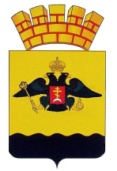 РЕШЕНИЕГОРОДСКОЙ ДУМЫ МУНИЦИПАЛЬНОГО ОБРАЗОВАНИЯ ГОРОД  НОВОРОССИЙСКот _______________                                                                          №_________  г. НовороссийскО внесении изменений в решение городской Думы муниципального образования город Новороссийск от 26 ноября 2019 года № 480 «Об утверждении бюджета муниципального образования город Новороссийск на 2020 год и на плановый период 2021 и 2022 годов»В соответствии с Бюджетным кодексом Российской Федерации, Положением о бюджетном процессе в муниципальном образовании город Новороссийск, утвержденным решением городской Думы муниципального образования город Новороссийск от 25 июня 2013 года № 313 (в редакции  изменений, принятых решениями городской Думы муниципального образования город Новороссийск от 27 октября 2015 года № 18, от 18 июля 2017 года № 213 и от 29 апреля 2020 года № 527), Уставом муниципального образования город Новороссийск, городская Дума муниципального образования город Новороссийск  р е ш и л а:1. Внести изменения в решение городской Думы муниципального образования город Новороссийск от 26 ноября 2019 года № 480                         «Об утверждении бюджета муниципального образования город Новороссийск на 2020 год и на плановый период 2021 и 2022 годов» (в редакции изменений, принятых решением городской Думы муниципального образования город Новороссийск от 21 января 2020 года № 502,                                       от 29 апреля 2020 года № 528): 1.1. Пункт 1 статьи 1 решения изложить в новой редакции:«1.1. Общий объем доходов в сумме 9 359 537,8 тыс. рублей.1.2. Общий объем расходов в сумме 9 427 177,9 тыс. рублей.1.3. Верхний предел муниципального внутреннего долга муниципального образования город Новороссийск на 1 января 2021 года            в сумме 2 782 066,0 тыс. рублей, в том числе верхний предел долга по муниципальным гарантиям муниципального образования город Новороссийск в сумме 0,0 тыс. рублей.1.4. Дефицит городского бюджета в сумме 67 640,1 тыс. рублей.».1.2. Подпункты 2.1, 2.2 и 2.3. пункта 2 статьи 1 решения изложить в новой редакции:«2.1. Общий объем доходов на 2021 год в сумме 9 714 429,6 тыс. рублей, и на 2022 год в сумме 8 819 240,7 тыс. рублей.2.2. Общий объем расходов на 2021 год в сумме 9 664 429,6 тыс. рублей, в том числе условно утвержденные расходы в сумме 175 049,8 тыс. рублей, и на 2022 год в сумме 8 769 240,7 тыс. рублей, в том числе условно утвержденные расходы в сумме 329 352,3 тыс. рублей.2.3. Верхний предел муниципального внутреннего долга муниципального образования город Новороссийск на 1 января 2022 года               в сумме 2 732 066,0 тыс. рублей, в том числе верхний предел долга по муниципальным гарантиям муниципального образования город Новороссийск в сумме 0,0 тыс. рублей, и верхний предел муниципального внутреннего долга муниципального образования город Новороссийск            на 1 января 2023 года в сумме 2 682 066,0 тыс. рублей, в том числе верхний предел долга по муниципальным гарантиям муниципального образования город Новороссийск в сумме  0,0 тыс. рублей.».1.3. Подпункты 5.1 и 5.2 пункта 5 статьи 6 решения изложить в новой редакции:«5.1. Общий объем бюджетных ассигнований, направляемых на   исполнение публичных нормативных обязательств, в сумме 90 157,1 тыс. рублей.5.2. Резервный фонд администрации муниципального образования город Новороссийск в сумме 72 730,1 тыс. рублей.». 1.4. Подпункт 6.1 пункта 6 статьи 6 решения изложить в новой редакции:«6.1. Общий объем бюджетных ассигнований, направляемых на исполнение публичных нормативных обязательств на 2021 год в сумме         80 756,8 тыс. рублей и на 2022 год в сумме 80 756,8 тыс. рублей.».1.5. Статью 7 решения изложить в новой редакции:«Утвердить объем бюджетных ассигнований дорожного фонда муниципального образования город Новороссийск:на 2020 год в сумме 792 260,5 тыс. рублей;на 2021 год в сумме 779 238,4 тыс. рублей;на 2022 год в сумме 257 381,4 тыс. рублей.».1.6. Пункт 3 статьи 13 решения изложить в новой редакции:«3. Установить предельный объем муниципального внутреннего долга муниципального образования город Новороссийск на 2020 год в сумме                  4 992 350,8 тыс. рублей, на 2021 год в сумме 5 180 000,0 тыс. рублей и на        2022 год в сумме 5 370 000,0 тыс. рублей.».1.7.  Приложение № 4 «Объем поступлений доходов в городской бюджет по кодам видов (подвидов) доходов на 2020 год» изложить в редакции приложение № 1 к настоящему решению.1.8. Приложение № 5 «Объем поступлений доходов в городской бюджет по кодам видов (подвидов) доходов на 2021 и 2022 годы» изложить в редакции приложение № 2 к настоящему решению.1.9. Приложение № 6 «Безвозмездные поступления из краевого бюджета в 2020 году» изложить в редакции приложение № 3 к настоящему решению.1.10. Приложение № 8 «Распределение бюджетных ассигнований по разделам и подразделам классификации расходов бюджетов на 2020 год» изложить в редакции приложение № 4 к настоящему решению.1.11. Приложение № 9 «Распределение бюджетных ассигнований по разделам и подразделам классификации расходов бюджетов на                                2021 и 2022 годы» изложить в редакции приложение № 5 к настоящему решению.1.12. Приложение № 10 «Распределение бюджетных ассигнований по целевым статьям (муниципальным программам муниципального образования город Новороссийск и непрограммным направлениям деятельности), группам видов расходов классификации расходов бюджетов на 2020 год» изложить в редакции приложение № 6 к настоящему решению.1.13. Приложение № 11 «Распределение бюджетных ассигнований по целевым статьям (муниципальным программам муниципального образования город Новороссийск и непрограммным направлениям деятельности), группам видов расходов классификации расходов бюджетов на 2021 и 2022 годы» изложить в редакции приложение № 7 к настоящему решению.1.14. Приложение № 12 «Ведомственная структура расходов городского бюджета на 2020 год» изложить в редакции приложение № 8 к настоящему решению.1.15. Приложение № 13 «Ведомственная структура расходов городского бюджета на 2021 и 2022 годы» изложить в редакции                     приложение № 9 к настоящему решению.1.16. Приложение № 14 «Источники внутреннего финансирования дефицита городского бюджета, перечень статей и видов источников финансирования дефицитов бюджетов на 2020 год» изложить в редакции приложение № 10 к настоящему решению.1.17. Приложение № 15 «Источники внутреннего финансирования дефицита городского бюджета, перечень статей и видов источников финансирования дефицитов бюджетов на 2021 и 2022 годы» изложить в редакции приложение № 11 к настоящему решению.1.18. Приложение № 16 «Программа муниципальных внутренних заимствований муниципального образования город Новороссийск на                2020 год» изложить в редакции приложение № 12 к настоящему решению.2. Настоящее решение вступает в силу со дня его официального опубликования. Глава муниципального образования город Новороссийск________________  И.А. Дяченко    Председатель городской Думы                                                                                                                                                                                                                                                                                   _  ______________ А.В. Шаталов                                          Приложение № 1                                      к решению городской Думы                                      к решению городской Думы                                      муниципального образования                                      муниципального образования                                      город Новороссийск                                      город Новороссийск                                      от_______________  № __________                                           от_______________  № __________                                           Приложение № 4                                      к решению городской Думы                                      к решению городской Думы                                      муниципального образования                                      муниципального образования                                      город Новороссийск                                      город Новороссийск                                      от 26 ноября 2019 года  № 480                                      от 26 ноября 2019 года  № 480ОБЪЕМ ПОСТУПЛЕНИЙОБЪЕМ ПОСТУПЛЕНИЙОБЪЕМ ПОСТУПЛЕНИЙ    доходов в городской бюджет по кодам видов (подвидов) доходов на 2020 год    доходов в городской бюджет по кодам видов (подвидов) доходов на 2020 год    доходов в городской бюджет по кодам видов (подвидов) доходов на 2020 год                                                                         (тыс.рублей)                                                                         (тыс.рублей)Код Наименование доходаСумма1231 00 00000 00 0000 000Налоговые и неналоговые доходы4 992 350,81 01 01000 00 0000 110Налог на прибыль организаций811 061,81 01 02000 01 0000 110Налог на доходы физических лиц1 977 827,01 03 02230 01 0000 110       1 03 02240 01 0000 110        1 03 02250 01 0000 110         1 03 02260 01 0000 110Доходы от уплаты акцизов на нефтепродукты, производимые на территории Российской Федерации, подлежащие распределению в консолидированные бюджеты субъектов Российской Федерации42 853,01 05 01000 00 0000 110Налог, взимаемый в связи с применением упрощенной системы налогообложения300 000,01 05 02000 02 0000 110Единый налог на вмененный доход для отдельных видов деятельности200 000,01 05 03000 01 0000 110Единый сельскохозяйственный налог8 750,01 05 04010 02 0000 110Налог, взимаемый в связи с применением патентной системы налогообложения5 058,01 06 01020 04 0000 110Налог на имущество физических лиц, взимаемый по ставке, применяемой к объекту налогообложения, расположенному в границах городских округов 130 000,01 06 02010 02 1000 110Налог на имущество организаций 128 718,01 06 06000 00 0000 110Земельный налог 831 624,01 08 00000 00 0000 000Государственная пошлина50 600,01 11 05010 00 0000 120Доходы, получаемые в виде арендной платы за земельные участки, государственная собственность  на которые не разграничена, а также средства от продажи права на заключение договоров аренды указанных земельных участков121 000,01 11 05020 00 0000 120Доходы, получаемые в виде арендной платы, а также средства от продажи права на заключение договоров аренды за земли, находящиеся в собственности городских округов (за исключением земельных участков муниципальных бюджетных и автономных учреждений)144 968,01 11 05034 04 0000 120Доходы от сдачи в аренду имущества, находящегося в  оперативном управлении  органов управления  городских округов и созданных ими учреждений ( за исключением имущества муниципальных бюджетных и автономных учреждений)25 000,01 11 05312 04 0000 120           1 11 05324 04 0000 120Плата по соглашениям об установлении сервитута, заключенным органами местного самоуправления городских округов, государственными или муниципальными предприятиями либо государственными или муниципальными учреждениями в отношении земельных участков, государственная собственность на которые не разграничена и которые расположены в границах городских округов. Плата по соглашениям об установлении сервитута, заключенным органами местного самоуправления городских округов, государственными или муниципальными предприятиями либо государственными или муниципальными учреждениями в отношении земельных участков, находящихся в собственности городских округов479,01 12 01000 01 0000 120Плата за негативное воздействие на окружающую среду20 000,01 14 02040 04 0000 410                               1 14 02040 04 0000 440Доходы  от реализации    имущества, находящегося в собственности городских округов (за исключением имущества муниципальных автономных учреждений, а также имущества муниципальных унитарных предприятий, в том числе казенных)  в части, реализации основных средств и материальных запасов по указанному имуществу 19 898,01 14 06010 00 0000 430           1 14 06012 04 0011 430      1 14 06012 04 0016 430       1 14 06312 04 0000 430   Доходы от продажи земельных участков и плата за увеличение площади земельных участков, находящихся в частной собственности, в результате перераспределения таких земельных участков и земель (или) земельных участков, государственная собственность на которые не разграничена и которые расположены в границах городских округов35 000,01 16 00000 00 0000 000Штрафы, санкции, возмещение ущерба45 000,01 11 07014 04 0000 120            1 11 09044 04 0000 120             1 11 05092 04 0000 120            1 13 00000 00 0000 130                          1 17 00000 00 0000 000Доходы от перечисления части прибыли, остающейся после уплаты налогов и иных обязательных платежей муниципальных унитарных предприятий, созданных городскими округами.Прочие  поступления от использования имущества, находящегося в собственности городских округов (за исключением имущества муниципальных бюджетных и автономных учреждений, а также имущества муниципальных унитарных предприятий, в том числе казенных). Доходы от оказания  платных услуг и компенсации затрат государства. Прочие неналоговые доходы94 514,02 00 00000 00 0000 000Безвозмездные поступления4 367 187,02 02 00000 00 0000 000Безвозмездные поступления от других бюджетов бюджетной системы Российской Федерации4 352 845,72 02 10000 00 0000 150Дотации бюджетам бюджетной системы Российской Федерации29 152,52 02 20000 00 0000 150Субсидия бюджетам субъектов Российской Федерации и муниципальных образований1 331 671,02 02 30000 00 0000 150Субвенции бюджетам субъектов Российской Федерации и муниципальных образований2 461 222,22 02 40000 00 0000 150Иные межбюджетные  трансферты 530 800,02 07 04050 04 0000 180Прочие безвозмездные поступления в бюджеты городских округов15 000,02 18 00000 04 0000 150Доходы бюджетов городских округов от возврата бюджетами бюджетной системы Российской Федерации остатков субсидий, субвенций и иных межбюджетных трансфертов, имеющих целевое назначение, прошлых лет, а также от возврата организациями остатков субсидий прошлых лет1 257,82 19 60010 04 0000 150Возврат прочих остатков субсидий, субвенций и иных межбюджетных трансфертов, имеющих целевое назначение, прошлых лет из бюджетов городских округов-1 916,5ВСЕГО9 359 537,8Глава  муниципального 
образования  город Новороссийск                                            В.И. Синяговский                             Глава  муниципального 
образования  город Новороссийск                                            В.И. Синяговский                             Глава  муниципального 
образования  город Новороссийск                                            В.И. Синяговский                             образования город Новороссийск                                                           И.А. Дяченкообразования город Новороссийск                                                           И.А. Дяченкообразования город Новороссийск                                                           И.А. Дяченко                                      Приложение № 2                                      Приложение № 2                                      Приложение № 2                                      к решению городской Думы                                      к решению городской Думы                                      к решению городской Думы                                      муниципального образования                                      муниципального образования                                      муниципального образования                                      город Новороссийск                                      город Новороссийск                                      город Новороссийск                                      от_______________  № __________                                           от_______________  № __________                                           от_______________  № __________                                           Приложение № 5                                      Приложение № 5                                      Приложение № 5                                      к решению городской Думы                                      к решению городской Думы                                      к решению городской Думы                                      муниципального образования                                      муниципального образования                                      муниципального образования                                      город Новороссийск                                      город Новороссийск                                      город Новороссийск                                      от 26 ноября 2019 года  № 480                                      от 26 ноября 2019 года  № 480                                      от 26 ноября 2019 года  № 480ОБЪЕМ ПОСТУПЛЕНИЙОБЪЕМ ПОСТУПЛЕНИЙОБЪЕМ ПОСТУПЛЕНИЙОБЪЕМ ПОСТУПЛЕНИЙ    доходов в городской бюджет по кодам видов (подвидов) доходов на 2021 и 2022 годы    доходов в городской бюджет по кодам видов (подвидов) доходов на 2021 и 2022 годы    доходов в городской бюджет по кодам видов (подвидов) доходов на 2021 и 2022 годы    доходов в городской бюджет по кодам видов (подвидов) доходов на 2021 и 2022 годы                                                                         (тыс. рублей)                                                                         (тыс. рублей)                                                                         (тыс. рублей)Код Наименование доходаПлановый периодПлановый периодКод Наименование дохода2021 год2022 год12341 00 00000 00 0000 000Налоговые и неналоговые доходы5 180 000,05 370 000,01 01 01000 00 0000 110Налог на прибыль организаций904 000,0921 000,01 01 02000 01 0000 110Налог на доходы физических лиц2 052 000,02 100 000,01 03 02230 01 0000 110       1 03 02240 01 0000 110        1 03 02250 01 0000 110         1 03 02260 01 0000 110Доходы от уплаты акцизов на нефтепродукты, производимые на территории Российской Федерации, подлежащие распределению в консолидированные бюджеты субъектов Российской Федерации47 138,051 852,01 05 01000 00 0000 110Налог, взимаемый в связи с применением упрощенной системы налогообложения410 670,0420 000,01 05 03000 01 0000 110Единый сельскохозяйственный налог9 564,09 995,01 05 04010 02 0000 110Налог, взимаемый в связи с применением патентной системы налогообложения5 564,06 120,01 06 01020 04 0000 110Налог на имущество физических лиц, взимаемый по ставке, применяемой к объекту налогообложения, расположенному в границах городских округов 140 000,0145 000,01 06 02010 02 1000 110Налог на имущество организаций 141 590,0145 749,01 06 06000 00 0000 110Земельный налог 911 766,0991 070,01 08 00000 00 0000 000Государственная пошлина55 660,058 226,01 11 05010 00 0000 120Доходы, получаемые в виде арендной платы за земельные участки, государственная собственность  на которые не разграничена, а также средства от продажи права на заключение договоров аренды указанных земельных участков128 087,0135 782,01 11 05020 00 0000 120Доходы, получаемые в виде арендной платы, а также средства от продажи права на заключение договоров аренды за земли, находящиеся в собственности городских округов (за исключением земельных участков муниципальных бюджетных и автономных учреждений)137 877,0142 167,01 11 05034 04 0000 120Доходы от сдачи в аренду имущества, находящегося в  оперативном управлении  органов управления  городских округов и созданных ими учреждений (за исключением имущества муниципальных бюджетных и автономных учреждений)15 750,016 538,01 11 05312 04 0000 120           1 11 05324 04 0000 120Плата по соглашениям об установлении сервитута, заключенным органами местного самоуправления городских округов, государственными или муниципальными предприятиями либо государственными или муниципальными учреждениями в отношении земельных участков, государственная собственность на которые не разграничена и которые расположены в границах городских округов. Плата по соглашениям об установлении сервитута, заключенным органами местного самоуправления городских округов, государственными или муниципальными предприятиями либо государственными или муниципальными учреждениями в отношении земельных участков, находящихся в собственности городских округов479,0479,0Плата по соглашениям об установлении сервитута, заключенным органами местного самоуправления городских округов, государственными или муниципальными предприятиями либо государственными или муниципальными учреждениями в отношении земельных участков, государственная собственность на которые не разграничена и которые расположены в границах городских округов. Плата по соглашениям об установлении сервитута, заключенным органами местного самоуправления городских округов, государственными или муниципальными предприятиями либо государственными или муниципальными учреждениями в отношении земельных участков, находящихся в собственности городских округов1 12 01000 01 0000 120Плата за негативное воздействие на окружающую среду23 069,024 190,01 14 02040 04 0000 410                               1 14 02040 04 0000 440Доходы  от реализации    имущества, находящегося в собственности городских округов (за исключением имущества муниципальных автономных учреждений, а также имущества муниципальных унитарных предприятий, в том числе казенных)  в части, реализации основных средств и материальных запасов по указанному имуществу 6 000,07 000,01 14 06010 00 0000 430Доходы от продажи земельных участков35 000,035 000,01 16 00000 00 0000 000Штрафы, санкции, возмещение ущерба56 500,058 650,01 11 07014 04 0000 120     1 11 09044 04 0000 120             1 11 05092 04 0000 120            1 13 00000 00 0000 130                          1 17 00000 00 0000 000Доходы от перечисления части прибыли, остающейся после уплаты налогов и иных обязательных платежей муниципальных унитарных предприятий, созданных городскими округами. Прочие  поступления от использования имущества, находящегося в собственности городских округов (за исключением имущества муниципальных бюджетных и автономных учреждений, а также имущества муниципальных унитарных предприятий, в том числе казенных). Доходы от оказания  платных услуг и компенсации затрат государства. Прочие неналоговые доходы99 286,0101 182,02 00 00000 00 0000 000Безвозмездные поступления4 534 429,63 449 240,72 02 00000 00 0000 000Безвозмездные поступления от других бюджетов бюджетной системы Российской Федерации4 534 429,63 449 240,72 02 20000 00 0000 150Субсидия бюджетам субъектов Российской Федерации и муниципальных образований1 561 150,71 017 113,22 02 30000 00 0000 150Субвенции бюджетам субъектов Российской Федерации и муниципальных образований2 450 778,92 432 127,52 02 40000 00 0000 150Иные межбюджетные  трансферты 522 500,00,0ВСЕГО9 714 429,68 819 240,7Глава  муниципального 
образования  город Новороссийск                                            Глава  муниципального 
образования  город Новороссийск                                            Глава  муниципального 
образования  город Новороссийск                                            Глава  муниципального 
образования  город Новороссийск                                            образования город Новороссийск                                                      И.А. Дяченкообразования город Новороссийск                                                      И.А. Дяченкообразования город Новороссийск                                                      И.А. Дяченкообразования город Новороссийск                                                      И.А. Дяченко                  Приложение № 3                  Приложение № 3                                     к решению городской Думы                                     к решению городской Думы                                       муниципального образования                                       муниципального образования                         город Новороссийск                         город Новороссийск                                             от ___________________ №____                                             от ___________________ №____                  Приложение № 6                  Приложение № 6                                     к решению городской Думы                                     к решению городской Думы                                       муниципального образования                                       муниципального образования                         город Новороссийск                         город Новороссийск                                         от 26 ноября 2019 года  № 480                                         от 26 ноября 2019 года  № 480БЕЗВОЗМЕЗДНЫЕ ПОСТУПЛЕНИЯБЕЗВОЗМЕЗДНЫЕ ПОСТУПЛЕНИЯБЕЗВОЗМЕЗДНЫЕ ПОСТУПЛЕНИЯ из краевого бюджета в 2020 году из краевого бюджета в 2020 году из краевого бюджета в 2020 году(тыс. рублей)(тыс. рублей)КодНаименование  доходаСуммаКодНаименование  доходаСумма1232 02 00000 00 0000 000Безвозмездные поступления от других бюджетов бюджетной системы Российской Федерации4 352 845,72 02 10000 00 0000 150Дотации бюджетам бюджетной системы Российской Федерации29 152,52 02 15002 04 0000 150Дотации бюджетам городских округов на поддержку мер по обеспечению сбалансированности бюджетов28 090,22 02 19999 04 0000 150 Прочие дотации бюджетам городских округов  1 062,32 02 20000 00 0000 150Субсидия бюджетам субъектов Российской Федерации и муниципальных образований1 331 671,02 02 20077 04 0000 150Субсидии  при строительстве, реконструкции  и техническом перевооружении объектов общественной  инфраструктуры  муниципального  значения, приобретение объектов недвижимости883 130,32 02 20077 04 0000 150Субсидии на строительствомалобюджетных спортивных залов шаговой доступности в целях обеспечения условий для развития на территориях муниципальныхобразований физической культуры и массового спорта11 823,02 02 20077 04 0000 150Субсидии на строительство центров единоборств  в целях обеспечения  условий  для  развития на территории муниципального образования  физической культуры  и массового спорта25 000,02 02 20077 04 0000 150Субсидии на организацию  водоснабжения  населения66 819,52 02 25027 04 0000 150Субсидии бюджетам городских округов на реализацию мероприятий государственной программы Российской Федерации «Доступная среда»2 571,62 02 25169 04 0000 150Субсидии бюджетам городских округов на обновление материально-технической базы для формирования у обучающихся современных технологических и гуманитарных навыков1 117,12 02 25299 04 0000 150Субсидии  на проведение мероприятий по восстановлению (ремонту, благоустройству) воинских захоронений, установке мемориальных знаков на воинских захоронениях, нанесению имен погибших при защите Отечества на мемориальные сооружения воинских захоронений по месту захоронения 42 360,42 02 25497 04 0000 150Субсидии бюджетам городских округов на реализацию мероприятий по обеспечению жильем молодых семей3 757,32 02 25555 04 0000 150Субсидии бюджетам городских округов на реализацию программ формирования современной городской среды49 140,62 02 27384 04 0000 150Субсидии бюджетам на софинансирование капитальных вложений в объекты государственной (муниципальной) собственности в рамках строительства (реконструкции) объектов обеспечивающей инфраструктуры с длительным сроком окупаемости, входящих в состав инвестиционных проектов по созданию в субъектах Российской Федерации туристских кластеров86 111,42 02 29999 04 0000 150Субсидии на реализацию 
мероприятий по организации отдыха детей в каникулярное время на базе муниципальных учреждений, осуществляющих организацию отдыха детей в Краснодарском крае, и по организации отдыха детей в профильных лагерях, организованных муниципальными образовательными организациями, осуществляющими организацию 
отдыха и оздоровления обучающихся в каникулярное время с дневным пребыванием с обязательной организацией их питания8 033,32 02 29999 04 0000 150Субсидия на участие в профилактике терроризма в части обеспечения инженерно-технической защищенности муниципальных образовательных организаций6 444,32 02 29999 04 0000 150Субсидии государственная поддержка отрасли культуры144,12 02 29999 04 0000 150Субсидии на  оплату труда инструкторов по спорту в муниципальных образованиях Краснодарского края947,62 02 29999 04 0000 150Субсидии на капитальный ремонт и ремонт асфальтобетонных автомобильных дорог общего пользования местного значения в рамках подпрограммы "Строительство, реконструкция, капитальный ремонт и ремонт автомобильных дорог общего пользования местного значения на территории Краснодарского края" государственной программы Краснодарского края "Развитие сети автомобильных дорог Краснодарского края98 993,42 02 29999 04 0000 150Субсидии на мероприятия  по  формированию и содержанию  муниципальных  архивов1 134,82 02 29999 04 0000 150Субсидии на подготовку градостроительной и землеустроительной документации 450,12 02 29999 04 0000 150Субсидии на обеспечение дорожной деятельности для инвалидов и других маломобильных групп населения пешеходных переходов2 008,72 02 29999 04 0000 150Субсидии на реализацию мероприятий, в целях создания условий для подготовки спортивных команд муниципальных образований и участие в обеспечении подготовки спортивного резерва для спортивных команд Краснодарского края9 173,82 02 29999 04 0000 150Субсидии на приобретение имущества  для оснащения вновь созданных  мест4 954,02 02 29999 04 0000 150Субсидии на  реализацию мероприятий государственной программы Краснодарского края "Развитие образования"9 997,12 02 29999 04 0000 150Субсидии на реализацию мероприятий регионального проекта Краснодарского края "Современная школа"17 558,62 02 30000 00 0000 150Субвенция бюджетам  субъектов Российской Федерации и муниципальных образований2 461 222,22 02 30024 04 0000 150Субвенция на осуществление государственных полномочий Краснодарского края по созданию и организации деятельности комиссий по делам несовершеннолетних и защите их прав14 696,52 02 30024 04 0000 150Субвенция на исполнение государственных полномочий по образованию и организации деятельности административных комиссий1 000,02 02 30024 04 0000 150Субвенция на осуществление государственных полномочий Краснодарского края по формированию и утверждению списков граждан, лишившихся жилого помещения в результате чрезвычайных ситуаций132,02 02 30024 04 0000 150Субвенция на осуществление государственных полномочий по организации и осуществлению деятельности по опеке и попечительству в отношении несовершеннолетних20 148,82 02 30024 04 0000 150Субвенции на осуществление государственных полномочий по предупреждению и ликвидации болезней животных, их лечению, защите населения от болезней, общих для человека и животных, в части регулирования численности безнадзорных животных на территории муниципальных образований Краснодарского края457,52 02 30024 04 0000 150Субвенция на осуществление отдельных государственных  полномочий по предоставлению ежемесячных денежных выплат на содержание детей-сирот, детей, оставшихся без попечения родителей, переданных на патронатное воспитание  1 700,72 02 30024 04 0000 150Субвенция на осуществление отдельных государственных полномочий по обеспечению выплаты ежемесячного вознаграждения патронатным воспитателям за оказание услуг  по осуществлению патронатного воспитания, социального патроната и постинтернатного сопровождения 1 997,42 02 30024 04 0000 150Субвенция на осуществление отдельных государственных полномочий по ведению учета граждан отдельных категорий в качестве нуждающихся в жилых помещениях640,62 02 30024 04 0000 150Субвенции на исполнение  гос. полномочий  по государственному жилищному надзору  и лицензионному контролю1 921,82 02 30024 04 0000 150Субвенция на осуществление государственных полномочий по поддержке сельскохозяйственного производства640,82 02 30024 04 0000 150Субвенция на осуществление отдельных государственных полномочий Краснодарского края по регулированию тарифов организации коммунального комплекса640,72 02 30024 04 0000 150Субвенция на осуществление отдельных государственных полномочий Краснодарского края по организации оздоровления и отдыха детей640,82 02 30024 04 0000 150Субвенции на исполнение  гос. полномочий  по установлению регулируемых тарифов на перевозки пассажиров и багажа автомобильным и городским наземным транспортом по муниципальным маршрутам регулярных перевозок в границах муниципального образования325,22 02 30024 04 0000 150Субвенция на обеспечение реализации основных общеобразовательных программ в части финансирования расходов на оплату труда работников общеобразовательных учреждений, расходов на учебники и учебные пособия, технические средства обучения, расходные материалы и хозяйственные нужды (за исключением расходов на содержание зданий и коммунальных расходов, осуществляемых из местных бюджетов), в части дошкольных  образовательных организаций  979 772,42 02 30024 04 0000 150Субвенция на обеспечение реализации основных общеобразовательных программ в части финансирования расходов на оплату труда работников общеобразовательных учреждений, расходов на учебники и учебные пособия, технические средства обучения, расходные материалы и хозяйственные нужды (за исключением расходов на содержание зданий и коммунальных расходов, осуществляемых из местных бюджетов), в части  общеобразовательных организаций 1 105 434,32 02 30024 04 0000 150 Субвенции на  осуществление отдельных государственных полномочий  по финансовому обеспечению получения образования в частных общеобразовательных организациях20 998,72 02 30024 04 0000 150 Субвенции на осуществление отдельных государственных полномочий  по финансовому обеспечению получения образования в частных дошкольных организациях11 546,82 02 30024 04 0000 150Субвенции на осуществление государственных полномочий по материально-техническому обеспечению пунктов проведения экзаменов для государственной итоговой аттестации по образовательным программам основного общего и среднего общего образования13 356,02 02 30024 04 0000 150Субвенции на осуществление отдельных государственных полномочий по предоставлению социальной поддержки отдельным  категориям работников муниципальных физкультурно-спортивных организаций, осуществляющих подготовку спортивного резерва, и муниципальных образовательных организаций дополнительного образования детей Краснодарского края отраслей "Образование" и "Физическая культура и спорт"906,22 02 30024 04 0000 150Субвенция на осуществление отдельных государственных полномочий  по организации отдыха и оздоровления детей-сирот и детей, оставшихся без попечения родителей, детей, находящихся под опекой (попечительством), и детей из приемных семей (в том числе кровных детей), а также организации подвоза детей к месту отдыха и обратно39,42 02 30024 04 0000 150Субвенция на осуществление отдельных государственных полномочий  по  выплате единовременного  пособия детям-сиротам и детям, оставшимся без попечения родителей,  и лицам из их числа на государственную регистрацию  права собственности (права пожизненного наследуемого владения), в том числе  на оплату  услуг, необходимых  для  осуществления, за исключением  жилых  помещений,  приобретенных за счет  средств краевого бюджета5,22 02 30024 04 0000 150Субвенция по обеспечению  отдыха детей в каникулярное  время  в профильных лагерях10 354,62 02 30024 04 0000 150Субвенция на осуществление государственных полномочий по поддержке сельскохозяйственного производства,  в части предоставления субсидий гражданам, ведущим личное подсобное хозяйство, крестьянским (фермерским) хозяйствам, индивидуальным предпринимателям, ведущим деятельность  в области сельскохозяйственного производства2 195,02 02 30024 04 0000 150Субвенция на осуществление отдельных государственных полномочий Краснодарского края по предоставлению мер социальной поддержки  в виде компенсации  расходов на оплату жилых помещений, отопления и освещения педагогическим работникам  муниципальных образовательных учреждений, расположенных на территории Краснодарского края, проживающим и работающим в сельской местности, рабочих поселках (посёлках городского типа) Краснодарского края5 351,82 02 30024 04 0000 150Субвенции на осуществление отдельных государственных полномочий по выявлению обстоятельств, свидетельствующих о необходимости оказания детям-сиротам и детям, оставшимся без попечения родителей, лицам из числа детей-сирот и детей, оставшихся без попечения родителей, содействия в преодолении трудной жизненной ситуации, и осуществлению контроля за использованием детьми-сиротами и детьми, оставшимися без попечения родителей, лицами из числа детей-сирот и детей, оставшихся без попечения родителей, предоставленных им жилых помещений специализированного жилищного фонда1 758,42 02 30024 04 0000 150Субвенции на осуществление отдельных государственных полномочий по обеспечению льготным питанием учащихся из многодетных семей в муниципальных общеобразовательных организациях4 285,02 02 30024 04 0000 150Субвенции бюджетам городских округов на обеспечение предоставления жилых помещений детям-сиротам и детям, оставшимся без попечения родителей, лицам из их числа 100 524,62 02 30024 04 0000 150Субвенции  на строительство в рамках программы "Модернизация  здравоохранения  Краснодарского   края на 2011-2017 годы", реконструкция объектов здравоохранения2 000,0 2 02 30027 04 0000 150Субвенция на осуществление отдельных государственных полномочий  по обеспечению выплаты ежемесячного вознаграждения, причитающегося приемным родителям  за оказание услуг  по воспитанию  приемных детей38 824,8 2 02 30027 04 0000 150Субвенция на осуществление отдельных государственных полномочий  по предоставлению ежемесячных денежных выплат на содержание детей-сирот и детей, оставшихся без попечения родителей, находящихся под опекой (попечительством) или переданных на воспитание в приемные семьи67 476,1 2 02 30029 04 0000 150Субвенция на осуществление отдельных государственных полномочий по обеспечению выплаты компенсации части родительской платы за содержание ребенка в государственных и муниципальных образовательных учреждениях, иных образовательных организациях, реализующих основную общеобразовательную программу дошкольного образования28 132,52 02 35082 04 0000 150Субвенции бюджетам городских округов на обеспечение предоставления жилых помещений детям-сиротам и детям, оставшимся без попечения родителей, лицам из их числа 18 537,22 02 35120 04 0000 150Субвенции бюджетам городских округов на осуществление полномочий по составлению (изменению) списков кандидатов в присяжные заседатели федеральных судов общей юрисдикции в Российской Федерации60,42 02 35469 04 0000 150Субвенции бюджетам на проведение Всероссийской переписи населения 2020 года4 720,02 02 40000 00 0000 150Иные межбюджетные  трансферты 530 800,02 02 45393 04 0000 150Межбюджетные  трансферты, передаваемые  бюджетам городских округов на финансовое обеспечение дорожной деятельности в рамках реализации национального проекта "Безопасные и качественные автомобильные дороги"522 500,02 02 49999 04 0000 150Прочие межбюджетные трансферты, передаваемые бюджетам городских округов8 300,0Глава муниципального образования
город Новороссийск                                                 

                                                  город Новороссийск  И.А. ДяченкоПриложение № 4Приложение № 4Приложение № 4Приложение № 4Приложение № 4Приложение № 4к решению городской Думык решению городской Думык решению городской Думык решению городской Думык решению городской Думык решению городской Думык решению городской Думымуниципального образованиямуниципального образованиямуниципального образованиямуниципального образованиямуниципального образованиямуниципального образованиямуниципального образованиягород Новороссийскгород Новороссийскгород Новороссийскгород Новороссийскгород Новороссийскгород Новороссийскгород Новороссийск                                                                  от ______________ № _____                                                                  от ______________ № _____                                                                  от ______________ № _____                                                                  от ______________ № _____                                                                  от ______________ № _____                                                                  от ______________ № _____                                                                  от ______________ № _____Приложение № 8Приложение № 8Приложение № 8Приложение № 8Приложение № 8Приложение № 8к решению городской Думык решению городской Думык решению городской Думык решению городской Думык решению городской Думык решению городской Думык решению городской Думымуниципального образованиямуниципального образованиямуниципального образованиямуниципального образованиямуниципального образованиямуниципального образованиямуниципального образованиягород Новороссийскгород Новороссийскгород Новороссийскгород Новороссийскгород Новороссийскгород Новороссийскгород Новороссийск                                                                  от 26 ноября 2019 года  № 480                                                                  от 26 ноября 2019 года  № 480                                                                  от 26 ноября 2019 года  № 480                                                                  от 26 ноября 2019 года  № 480                                                                  от 26 ноября 2019 года  № 480                                                                  от 26 ноября 2019 года  № 480                                                                  от 26 ноября 2019 года  № 480РАСПРЕДЕЛЕНИЕ БЮДЖЕТНЫХ АССИГНОВАНИЙРАСПРЕДЕЛЕНИЕ БЮДЖЕТНЫХ АССИГНОВАНИЙРАСПРЕДЕЛЕНИЕ БЮДЖЕТНЫХ АССИГНОВАНИЙРАСПРЕДЕЛЕНИЕ БЮДЖЕТНЫХ АССИГНОВАНИЙРАСПРЕДЕЛЕНИЕ БЮДЖЕТНЫХ АССИГНОВАНИЙ по разделам и подразделам классификации расходов бюджетов на 2020 год  по разделам и подразделам классификации расходов бюджетов на 2020 год  по разделам и подразделам классификации расходов бюджетов на 2020 год  по разделам и подразделам классификации расходов бюджетов на 2020 год  по разделам и подразделам классификации расходов бюджетов на 2020 год  по разделам и подразделам классификации расходов бюджетов на 2020 год  по разделам и подразделам классификации расходов бюджетов на 2020 год (тыс.рублей)№     п\пНаименованиеНаименованиеНаименованиеРз ПРСумма1222345Всего расходовВсего расходовВсего расходов9 427 177,9в том числе:в том числе:в том числе:1.Общегосударственные вопросыОбщегосударственные вопросыОбщегосударственные вопросы0100872 148,5Функционирование высшего должностного лица субъекта Российской Федерации и муниципального образованияФункционирование высшего должностного лица субъекта Российской Федерации и муниципального образованияФункционирование высшего должностного лица субъекта Российской Федерации и муниципального образования01022 368,0Функционирование законодательных (представительных) органов государственной власти и представительных органов муниципальных образованийФункционирование законодательных (представительных) органов государственной власти и представительных органов муниципальных образованийФункционирование законодательных (представительных) органов государственной власти и представительных органов муниципальных образований010319 749,5Функционирование Правительства Российской Федерации, высших исполнительных органов государственной власти субъектов Российской Федерации, местных администрацийФункционирование Правительства Российской Федерации, высших исполнительных органов государственной власти субъектов Российской Федерации, местных администрацийФункционирование Правительства Российской Федерации, высших исполнительных органов государственной власти субъектов Российской Федерации, местных администраций0104364 782,5Судебная системаСудебная системаСудебная система010560,4Обеспечение деятельности финансовых, налоговых и таможенных органов и органов финансового (финансово-бюджетного) надзораОбеспечение деятельности финансовых, налоговых и таможенных органов и органов финансового (финансово-бюджетного) надзораОбеспечение деятельности финансовых, налоговых и таможенных органов и органов финансового (финансово-бюджетного) надзора010656 197,6Обеспечение проведения выборов и референдумовОбеспечение проведения выборов и референдумовОбеспечение проведения выборов и референдумов010719 734,0Резервные фондыРезервные фондыРезервные фонды011172 730,1Другие общегосударственные вопросыДругие общегосударственные вопросыДругие общегосударственные вопросы0113336 526,42.Национальная оборона Национальная оборона Национальная оборона 02001 054,0Мобилизационная подготовка экономикиМобилизационная подготовка экономикиМобилизационная подготовка экономики02041 054,03.Национальная безопасность и                   правоохранительная деятельностьНациональная безопасность и                   правоохранительная деятельностьНациональная безопасность и                   правоохранительная деятельность0300230 402,2Защита населения и территории от чрезвычайных ситуаций природного и техногенного характера, гражданская оборонаЗащита населения и территории от чрезвычайных ситуаций природного и техногенного характера, гражданская оборонаЗащита населения и территории от чрезвычайных ситуаций природного и техногенного характера, гражданская оборона030969 414,8Обеспечение пожарной безопасностиОбеспечение пожарной безопасностиОбеспечение пожарной безопасности031060 411,6Другие вопросы в области национальной безопасности и правоохранительной деятельностиДругие вопросы в области национальной безопасности и правоохранительной деятельностиДругие вопросы в области национальной безопасности и правоохранительной деятельности0314100 575,84.Национальная экономикаНациональная экономикаНациональная экономика04001 138 510,5Сельское хозяйство и рыболовствоСельское хозяйство и рыболовствоСельское хозяйство и рыболовство04057 945,3Водное хозяйствоВодное хозяйствоВодное хозяйство04062 364,0ТранспортТранспортТранспорт0408123 077,0Дорожное хозяйство (дорожные фонды)Дорожное хозяйство (дорожные фонды)Дорожное хозяйство (дорожные фонды)0409792 260,5Другие вопросы в области национальной экономикиДругие вопросы в области национальной экономикиДругие вопросы в области национальной экономики0412212 863,75.Жилищно-коммунальное хозяйствоЖилищно-коммунальное хозяйствоЖилищно-коммунальное хозяйство05001 335 277,1Жилищное хозяйствоЖилищное хозяйствоЖилищное хозяйство050143 890,1Коммунальное хозяйствоКоммунальное хозяйствоКоммунальное хозяйство0502296 496,1БлагоустройствоБлагоустройствоБлагоустройство0503883 858,3Другие вопросы в области жилищно-коммунального хозяйстваДругие вопросы в области жилищно-коммунального хозяйстваДругие вопросы в области жилищно-коммунального хозяйства0505111 032,66.Охрана окружающей среды Охрана окружающей среды Охрана окружающей среды 0600686,2Охрана объектов растительного и животного мира и среды их обитанияОхрана объектов растительного и животного мира и среды их обитанияОхрана объектов растительного и животного мира и среды их обитания0603686,27.ОбразованиеОбразованиеОбразование07004 384 413,6Дошкольное образованиеДошкольное образованиеДошкольное образование07011 291 151,3Общее образованиеОбщее образованиеОбщее образование07022 357 872,8Дополнительное образованиеДополнительное образованиеДополнительное образование0703486 451,8Молодежная политика и оздоровление детейМолодежная политика и оздоровление детейМолодежная политика и оздоровление детей070766 278,1Другие вопросы в области образованияДругие вопросы в области образованияДругие вопросы в области образования0709182 659,68.Культура и кинематографияКультура и кинематографияКультура и кинематография0800414 717,9КультураКультураКультура0801368 914,6Другие вопросы в области культуры, кинематографииДругие вопросы в области культуры, кинематографииДругие вопросы в области культуры, кинематографии080445 803,39.ЗдравоохранениеЗдравоохранениеЗдравоохранение09002 000,0Амбулаторная помощьАмбулаторная помощьАмбулаторная помощь09022 000,010.Социальная политикаСоциальная политикаСоциальная политика1000368 550,1Пенсионное обеспечениеПенсионное обеспечениеПенсионное обеспечение100125 440,0Социальное обеспечение населенияСоциальное обеспечение населенияСоциальное обеспечение населения100362 269,1Охрана семьи и детстваОхрана семьи и детстваОхрана семьи и детства1004266 144,5Другие вопросы в области социальной политикиДругие вопросы в области социальной политикиДругие вопросы в области социальной политики100614 696,511.Физическая культура и спортФизическая культура и спортФизическая культура и спорт1100537 610,2Физическая культура Физическая культура Физическая культура 1101474 744,9Массовый спортМассовый спортМассовый спорт110256 186,3Другие вопросы в области физической культуры и спортаДругие вопросы в области физической культуры и спортаДругие вопросы в области физической культуры и спорта11056 679,012.Средства массовой информацииСредства массовой информацииСредства массовой информации120029 657,9Телевидение и радиовещаниеТелевидение и радиовещаниеТелевидение и радиовещание120119 797,4Периодическая печать и издательстваПериодическая печать и издательстваПериодическая печать и издательства12029 860,513.Обслуживание государственного и  муниципального долгаОбслуживание государственного и  муниципального долгаОбслуживание государственного и  муниципального долга1300112 149,7Обслуживание государственного внутреннего и муниципального долгаОбслуживание государственного внутреннего и муниципального долгаОбслуживание государственного внутреннего и муниципального долга1301112 149,7Глава  муниципального 
образования  город Новороссийск                                          И.А. Дяченко                                                                 Глава  муниципального 
образования  город Новороссийск                                          И.А. Дяченко                                                                 Глава  муниципального 
образования  город Новороссийск                                          И.А. Дяченко                                                                 Глава  муниципального 
образования  город Новороссийск                                          И.А. Дяченко                                                                 Глава  муниципального 
образования  город Новороссийск                                          И.А. Дяченко                                                                 Глава  муниципального 
образования  город Новороссийск                                          И.А. Дяченко                                                                 Глава  муниципального 
образования  город Новороссийск                                          И.А. Дяченко                                                                 Приложение № 5Приложение № 5Приложение № 5Приложение № 5Приложение № 5Приложение № 5Приложение № 5Приложение № 5Приложение № 5к решению городской Думык решению городской Думык решению городской Думык решению городской Думык решению городской Думык решению городской Думык решению городской Думык решению городской Думык решению городской Думык решению городской Думымуниципального образованиямуниципального образованиямуниципального образованиямуниципального образованиямуниципального образованиямуниципального образованиямуниципального образованиямуниципального образованиямуниципального образованиямуниципального образованиягород Новороссийскгород Новороссийскгород Новороссийскгород Новороссийскгород Новороссийскгород Новороссийскгород Новороссийскгород Новороссийскгород Новороссийскгород Новороссийск                                                                   от __________________  № ______                                                                   от __________________  № ______                                                                   от __________________  № ______                                                                   от __________________  № ______                                                                   от __________________  № ______                                                                   от __________________  № ______                                                                   от __________________  № ______                                                                   от __________________  № ______                                                                   от __________________  № ______                                                                   от __________________  № ______Приложение № 9Приложение № 9Приложение № 9Приложение № 9Приложение № 9Приложение № 9Приложение № 9Приложение № 9Приложение № 9к решению городской Думык решению городской Думык решению городской Думык решению городской Думык решению городской Думык решению городской Думык решению городской Думык решению городской Думык решению городской Думык решению городской Думымуниципального образованиямуниципального образованиямуниципального образованиямуниципального образованиямуниципального образованиямуниципального образованиямуниципального образованиямуниципального образованиямуниципального образованиямуниципального образованиягород Новороссийскгород Новороссийскгород Новороссийскгород Новороссийскгород Новороссийскгород Новороссийскгород Новороссийскгород Новороссийскгород Новороссийскгород Новороссийск                                                                   от 26 ноября 2019 года   № 480                                                                   от 26 ноября 2019 года   № 480                                                                   от 26 ноября 2019 года   № 480                                                                   от 26 ноября 2019 года   № 480                                                                   от 26 ноября 2019 года   № 480                                                                   от 26 ноября 2019 года   № 480                                                                   от 26 ноября 2019 года   № 480                                                                   от 26 ноября 2019 года   № 480                                                                   от 26 ноября 2019 года   № 480                                                                   от 26 ноября 2019 года   № 480РАСПРЕДЕЛЕНИЕ БЮДЖЕТНЫХ АССИГНОВАНИЙРАСПРЕДЕЛЕНИЕ БЮДЖЕТНЫХ АССИГНОВАНИЙРАСПРЕДЕЛЕНИЕ БЮДЖЕТНЫХ АССИГНОВАНИЙРАСПРЕДЕЛЕНИЕ БЮДЖЕТНЫХ АССИГНОВАНИЙРАСПРЕДЕЛЕНИЕ БЮДЖЕТНЫХ АССИГНОВАНИЙРАСПРЕДЕЛЕНИЕ БЮДЖЕТНЫХ АССИГНОВАНИЙРАСПРЕДЕЛЕНИЕ БЮДЖЕТНЫХ АССИГНОВАНИЙРАСПРЕДЕЛЕНИЕ БЮДЖЕТНЫХ АССИГНОВАНИЙРАСПРЕДЕЛЕНИЕ БЮДЖЕТНЫХ АССИГНОВАНИЙ по разделам и подразделам классификации расходов бюджетов                                                                                               на 2021 и 2022 годы  по разделам и подразделам классификации расходов бюджетов                                                                                               на 2021 и 2022 годы  по разделам и подразделам классификации расходов бюджетов                                                                                               на 2021 и 2022 годы  по разделам и подразделам классификации расходов бюджетов                                                                                               на 2021 и 2022 годы  по разделам и подразделам классификации расходов бюджетов                                                                                               на 2021 и 2022 годы  по разделам и подразделам классификации расходов бюджетов                                                                                               на 2021 и 2022 годы  по разделам и подразделам классификации расходов бюджетов                                                                                               на 2021 и 2022 годы  по разделам и подразделам классификации расходов бюджетов                                                                                               на 2021 и 2022 годы  по разделам и подразделам классификации расходов бюджетов                                                                                               на 2021 и 2022 годы  по разделам и подразделам классификации расходов бюджетов                                                                                               на 2021 и 2022 годы (тыс.рублей)№     п\пНаименованиеНаименованиеНаименованиеНаименованиеНаименованиеРз ПР Объем Объем№     п\пНаименованиеНаименованиеНаименованиеНаименованиеНаименованиеРз ПР2021 год2022 год1222223456Всего расходовВсего расходовВсего расходовВсего расходовВсего расходов9 664 429,68 769 240,7в том числе:в том числе:в том числе:в том числе:в том числе:1.Общегосударственные вопросыОбщегосударственные вопросыОбщегосударственные вопросыОбщегосударственные вопросыОбщегосударственные вопросы0100883 227,2881 310,3Функционирование высшего должностного лица субъекта Российской Федерации и муниципального образованияФункционирование высшего должностного лица субъекта Российской Федерации и муниципального образованияФункционирование высшего должностного лица субъекта Российской Федерации и муниципального образованияФункционирование высшего должностного лица субъекта Российской Федерации и муниципального образованияФункционирование высшего должностного лица субъекта Российской Федерации и муниципального образования01022 368,02 368,0Функционирование законодательных (представительных) органов государственной власти и представительных органов муниципальных образованийФункционирование законодательных (представительных) органов государственной власти и представительных органов муниципальных образованийФункционирование законодательных (представительных) органов государственной власти и представительных органов муниципальных образованийФункционирование законодательных (представительных) органов государственной власти и представительных органов муниципальных образованийФункционирование законодательных (представительных) органов государственной власти и представительных органов муниципальных образований010319 825,019 825,0Функционирование Правительства Российской Федерации, высших исполнительных органов государственной власти субъектов Российской Федерации, местных администрацийФункционирование Правительства Российской Федерации, высших исполнительных органов государственной власти субъектов Российской Федерации, местных администрацийФункционирование Правительства Российской Федерации, высших исполнительных органов государственной власти субъектов Российской Федерации, местных администрацийФункционирование Правительства Российской Федерации, высших исполнительных органов государственной власти субъектов Российской Федерации, местных администрацийФункционирование Правительства Российской Федерации, высших исполнительных органов государственной власти субъектов Российской Федерации, местных администраций0104363 611,9363 611,9Судебная системаСудебная системаСудебная системаСудебная системаСудебная система010564,2468,3Обеспечение деятельности финансовых, налоговых и таможенных органов и органов финансового (финансово-бюджетного) надзораОбеспечение деятельности финансовых, налоговых и таможенных органов и органов финансового (финансово-бюджетного) надзораОбеспечение деятельности финансовых, налоговых и таможенных органов и органов финансового (финансово-бюджетного) надзораОбеспечение деятельности финансовых, налоговых и таможенных органов и органов финансового (финансово-бюджетного) надзораОбеспечение деятельности финансовых, налоговых и таможенных органов и органов финансового (финансово-бюджетного) надзора010654 725,054 725,0Обеспечение проведения выборов и референдумовОбеспечение проведения выборов и референдумовОбеспечение проведения выборов и референдумовОбеспечение проведения выборов и референдумовОбеспечение проведения выборов и референдумов01073 552,03 552,0Резервные фондыРезервные фондыРезервные фондыРезервные фондыРезервные фонды0111160 000,0160 000,0Другие общегосударственные вопросыДругие общегосударственные вопросыДругие общегосударственные вопросыДругие общегосударственные вопросыДругие общегосударственные вопросы0113279 081,1276 760,12.Национальная оборона Национальная оборона Национальная оборона Национальная оборона Национальная оборона 02001 054,01 054,0Мобилизационная подготовка экономикиМобилизационная подготовка экономикиМобилизационная подготовка экономикиМобилизационная подготовка экономикиМобилизационная подготовка экономики02041 054,01 054,03.Национальная безопасность и                   правоохранительная деятельностьНациональная безопасность и                   правоохранительная деятельностьНациональная безопасность и                   правоохранительная деятельностьНациональная безопасность и                   правоохранительная деятельностьНациональная безопасность и                   правоохранительная деятельность0300245 560,3256 167,3Защита населения и территории от чрезвычайных ситуаций природного и техногенного характера, гражданская оборонаЗащита населения и территории от чрезвычайных ситуаций природного и техногенного характера, гражданская оборонаЗащита населения и территории от чрезвычайных ситуаций природного и техногенного характера, гражданская оборонаЗащита населения и территории от чрезвычайных ситуаций природного и техногенного характера, гражданская оборонаЗащита населения и территории от чрезвычайных ситуаций природного и техногенного характера, гражданская оборона030955 822,056 266,0Обеспечение пожарной безопасностиОбеспечение пожарной безопасностиОбеспечение пожарной безопасностиОбеспечение пожарной безопасностиОбеспечение пожарной безопасности031080 443,090 606,0Другие вопросы в области национальной безопасности и правоохранительной деятельностиДругие вопросы в области национальной безопасности и правоохранительной деятельностиДругие вопросы в области национальной безопасности и правоохранительной деятельностиДругие вопросы в области национальной безопасности и правоохранительной деятельностиДругие вопросы в области национальной безопасности и правоохранительной деятельности0314109 295,3109 295,34.Национальная экономикаНациональная экономикаНациональная экономикаНациональная экономикаНациональная экономика04001 076 901,5548 352,6Сельское хозяйство и рыболовствоСельское хозяйство и рыболовствоСельское хозяйство и рыболовствоСельское хозяйство и рыболовствоСельское хозяйство и рыболовство04057 073,47 073,4Водное хозяйствоВодное хозяйствоВодное хозяйствоВодное хозяйствоВодное хозяйство040626 252,910 566,0ТранспортТранспортТранспортТранспортТранспорт0408124 088,3124 088,3Дорожное хозяйство (дорожные фонды)Дорожное хозяйство (дорожные фонды)Дорожное хозяйство (дорожные фонды)Дорожное хозяйство (дорожные фонды)Дорожное хозяйство (дорожные фонды)0409779 238,4257 381,4Другие вопросы в области национальной экономикиДругие вопросы в области национальной экономикиДругие вопросы в области национальной экономикиДругие вопросы в области национальной экономикиДругие вопросы в области национальной экономики0412140 248,5149 243,55.Жилищно-коммунальное хозяйствоЖилищно-коммунальное хозяйствоЖилищно-коммунальное хозяйствоЖилищно-коммунальное хозяйствоЖилищно-коммунальное хозяйство05001 364 341,41 871 516,0Жилищное хозяйствоЖилищное хозяйствоЖилищное хозяйствоЖилищное хозяйствоЖилищное хозяйство050150 201,569 613,4Коммунальное хозяйствоКоммунальное хозяйствоКоммунальное хозяйствоКоммунальное хозяйствоКоммунальное хозяйство0502378 959,21 000 123,4БлагоустройствоБлагоустройствоБлагоустройствоБлагоустройствоБлагоустройство0503792 636,7659 235,2Другие вопросы в области жилищно-коммунального хозяйстваДругие вопросы в области жилищно-коммунального хозяйстваДругие вопросы в области жилищно-коммунального хозяйстваДругие вопросы в области жилищно-коммунального хозяйстваДругие вопросы в области жилищно-коммунального хозяйства0505142 544,0142 544,06.Охрана окружающей среды Охрана окружающей среды Охрана окружающей среды Охрана окружающей среды Охрана окружающей среды 0600757,0757,0Охрана объектов растительного и животного мира и среды их обитанияОхрана объектов растительного и животного мира и среды их обитанияОхрана объектов растительного и животного мира и среды их обитанияОхрана объектов растительного и животного мира и среды их обитанияОхрана объектов растительного и животного мира и среды их обитания0603757,0757,07.ОбразованиеОбразованиеОбразованиеОбразованиеОбразование07004 564 931,73 388 457,0Дошкольное образованиеДошкольное образованиеДошкольное образованиеДошкольное образованиеДошкольное образование07011 369 732,21 349 919,9Общее образованиеОбщее образованиеОбщее образованиеОбщее образованиеОбщее образование07022 702 981,41 525 452,0Дополнительное образованиеДополнительное образованиеДополнительное образованиеДополнительное образованиеДополнительное образование0703257 982,6278 849,6Молодежная политика и оздоровление детейМолодежная политика и оздоровление детейМолодежная политика и оздоровление детейМолодежная политика и оздоровление детейМолодежная политика и оздоровление детей070765 054,465 054,4Другие вопросы в области образованияДругие вопросы в области образованияДругие вопросы в области образованияДругие вопросы в области образованияДругие вопросы в области образования0709169 181,1169 181,18.Культура и кинематографияКультура и кинематографияКультура и кинематографияКультура и кинематографияКультура и кинематография0800419 795,8420 279,6КультураКультураКультураКультураКультура0801380 644,2381 128,0Другие вопросы в области культуры, кинематографииДругие вопросы в области культуры, кинематографииДругие вопросы в области культуры, кинематографииДругие вопросы в области культуры, кинематографииДругие вопросы в области культуры, кинематографии080439 151,639 151,69.ЗдравоохранениеЗдравоохранениеЗдравоохранениеЗдравоохранениеЗдравоохранение090015 000,00,0Амбулаторная помощьАмбулаторная помощьАмбулаторная помощьАмбулаторная помощьАмбулаторная помощь090215 000,00,010.Социальная политикаСоциальная политикаСоциальная политикаСоциальная политикаСоциальная политика1000352 652,2348 017,7Пенсионное обеспечениеПенсионное обеспечениеПенсионное обеспечениеПенсионное обеспечениеПенсионное обеспечение100126 000,026 000,0Социальное обеспечение населенияСоциальное обеспечение населенияСоциальное обеспечение населенияСоциальное обеспечение населенияСоциальное обеспечение населения100352 813,052 813,0Охрана семьи и детстваОхрана семьи и детстваОхрана семьи и детстваОхрана семьи и детстваОхрана семьи и детства1004259 142,7254 508,2Другие вопросы в области социальной политикиДругие вопросы в области социальной политикиДругие вопросы в области социальной политикиДругие вопросы в области социальной политикиДругие вопросы в области социальной политики100614 696,514 696,511.Физическая культура и спортФизическая культура и спортФизическая культура и спортФизическая культура и спортФизическая культура и спорт1100401 840,7536 728,9Физическая культура Физическая культура Физическая культура Физическая культура Физическая культура 1101335 801,9470 690,1Массовый спортМассовый спортМассовый спортМассовый спортМассовый спорт110259 366,359 366,3Другие вопросы в области физической культуры и спортаДругие вопросы в области физической культуры и спортаДругие вопросы в области физической культуры и спортаДругие вопросы в области физической культуры и спортаДругие вопросы в области физической культуры и спорта11056 672,56 672,512.Средства массовой информацииСредства массовой информацииСредства массовой информацииСредства массовой информацииСредства массовой информации120032 118,032 118,0Телевидение и радиовещаниеТелевидение и радиовещаниеТелевидение и радиовещаниеТелевидение и радиовещаниеТелевидение и радиовещание120121 391,021 391,0Периодическая печать и издательстваПериодическая печать и издательстваПериодическая печать и издательстваПериодическая печать и издательстваПериодическая печать и издательства120210 727,010 727,013.Обслуживание государственного и  муниципального долгаОбслуживание государственного и  муниципального долгаОбслуживание государственного и  муниципального долгаОбслуживание государственного и  муниципального долгаОбслуживание государственного и  муниципального долга1300131 200,0155 130,0Обслуживание государственного внутреннего и муниципального долгаОбслуживание государственного внутреннего и муниципального долгаОбслуживание государственного внутреннего и муниципального долгаОбслуживание государственного внутреннего и муниципального долгаОбслуживание государственного внутреннего и муниципального долга1301131 200,0155 130,014.Условно-утвержденные расходы Условно-утвержденные расходы Условно-утвержденные расходы Условно-утвержденные расходы Условно-утвержденные расходы 175 049,8329 352,3Глава  муниципального 
образования  город Новороссийск                                                        И.А. Дяченко                                                              Глава  муниципального 
образования  город Новороссийск                                                        И.А. Дяченко                                                              Глава  муниципального 
образования  город Новороссийск                                                        И.А. Дяченко                                                              Глава  муниципального 
образования  город Новороссийск                                                        И.А. Дяченко                                                              Глава  муниципального 
образования  город Новороссийск                                                        И.А. Дяченко                                                              Глава  муниципального 
образования  город Новороссийск                                                        И.А. Дяченко                                                              Глава  муниципального 
образования  город Новороссийск                                                        И.А. Дяченко                                                              Глава  муниципального 
образования  город Новороссийск                                                        И.А. Дяченко                                                              Глава  муниципального 
образования  город Новороссийск                                                        И.А. Дяченко                                                              Глава  муниципального 
образования  город Новороссийск                                                        И.А. Дяченко                                                              Приложение № 6
к решению городской Думы муниципального образования
город Новороссийск                                  от _____________ № _____Приложение № 6
к решению городской Думы муниципального образования
город Новороссийск                                  от _____________ № _____Приложение № 6
к решению городской Думы муниципального образования
город Новороссийск                                  от _____________ № _____Приложение № 6
к решению городской Думы муниципального образования
город Новороссийск                                  от _____________ № _____Приложение № 6
к решению городской Думы муниципального образования
город Новороссийск                                  от _____________ № _____Приложение № 10 
к решению городской Думы
муниципального образования
город Новороссийск                               от 26 ноября 2019 года № 480Приложение № 10 
к решению городской Думы
муниципального образования
город Новороссийск                               от 26 ноября 2019 года № 480Приложение № 10 
к решению городской Думы
муниципального образования
город Новороссийск                               от 26 ноября 2019 года № 480Приложение № 10 
к решению городской Думы
муниципального образования
город Новороссийск                               от 26 ноября 2019 года № 480Приложение № 10 
к решению городской Думы
муниципального образования
город Новороссийск                               от 26 ноября 2019 года № 480РАСПРЕДЕЛЕНИЕ БЮДЖЕТНЫХ АССИГНОВАНИЙ РАСПРЕДЕЛЕНИЕ БЮДЖЕТНЫХ АССИГНОВАНИЙ РАСПРЕДЕЛЕНИЕ БЮДЖЕТНЫХ АССИГНОВАНИЙ РАСПРЕДЕЛЕНИЕ БЮДЖЕТНЫХ АССИГНОВАНИЙ РАСПРЕДЕЛЕНИЕ БЮДЖЕТНЫХ АССИГНОВАНИЙ РАСПРЕДЕЛЕНИЕ БЮДЖЕТНЫХ АССИГНОВАНИЙ РАСПРЕДЕЛЕНИЕ БЮДЖЕТНЫХ АССИГНОВАНИЙ РАСПРЕДЕЛЕНИЕ БЮДЖЕТНЫХ АССИГНОВАНИЙ по целевым статьям (муниципальным программам муниципального образования город Новороссийск и непрограммным направлениям деятельности), группам видов расходов классификации расходов бюджетов на 2020 годпо целевым статьям (муниципальным программам муниципального образования город Новороссийск и непрограммным направлениям деятельности), группам видов расходов классификации расходов бюджетов на 2020 годпо целевым статьям (муниципальным программам муниципального образования город Новороссийск и непрограммным направлениям деятельности), группам видов расходов классификации расходов бюджетов на 2020 годпо целевым статьям (муниципальным программам муниципального образования город Новороссийск и непрограммным направлениям деятельности), группам видов расходов классификации расходов бюджетов на 2020 годпо целевым статьям (муниципальным программам муниципального образования город Новороссийск и непрограммным направлениям деятельности), группам видов расходов классификации расходов бюджетов на 2020 годпо целевым статьям (муниципальным программам муниципального образования город Новороссийск и непрограммным направлениям деятельности), группам видов расходов классификации расходов бюджетов на 2020 годпо целевым статьям (муниципальным программам муниципального образования город Новороссийск и непрограммным направлениям деятельности), группам видов расходов классификации расходов бюджетов на 2020 годпо целевым статьям (муниципальным программам муниципального образования город Новороссийск и непрограммным направлениям деятельности), группам видов расходов классификации расходов бюджетов на 2020 год(тыс. рублей)№ п/пНаименованиеЦСРЦСРЦСРЦСРВРСумма12333345Всего расходовВсего расходовВсего расходовВсего расходовВсего расходовВсего расходов9 427 177,91Муниципальная программа "Развитие образования в городе Новороссийске"02000000003 517 661,3Реализация отдельных мероприятий муниципальной программы "Развитие образования в городе Новороссийске"02100000003 517 661,3Развитие дошкольного, общего и дополнительного образования детей02101000002 736 076,4Расходы на обеспечение деятельности (оказание услуг) муниципальных учреждений0210100590559 668,0Предоставление субсидий бюджетным, автономным учреждениям и иным некоммерческим организациям0210100590600559 668,0Субсидии бюджетным учреждениям0210100590610407 391,8Субсидии автономным учреждениям0210100590620152 276,2Обеспечение проведения мероприятий организационной, культурно-массовой и обучающей направленности, организация и проведение слетов, семинаров, общегородских акций0210101200250,0Иные закупки товаров, работ и услуг для обеспечения государственных (муниципальных) нужд0210101200240250,0Кадры отрасли Образование0210101230120,0Стипендии0210101230340120,0Участие в краевых, всероссийских спортивных мероприятиях, слетах, форумах, фестивалях, экспедициях, конференциях, семинарах, олимпиадах и прочих мероприятиях, в том числе: оплата командировочных расходов, проезда участникам и приобретение наградного материала0210101380915,7Предоставление субсидий бюджетным, автономным учреждениям и иным некоммерческим организациям0210101380600915,7Субсидии бюджетным учреждениям0210101380610815,1Субсидии автономным учреждениям0210101380620100,6Решение социально значимых вопросов по наказам избирателей депутатам городской Думы02101109006 602,5Предоставление субсидий бюджетным, автономным учреждениям и иным некоммерческим организациям02101109006006 602,5Субсидии бюджетным учреждениям02101109006105 006,5Субсидии автономным учреждениям02101109006201 596,0Осуществление отдельных государственных полномочий по обеспечению выплаты компенсации части родительской платы за присмотр и уход за детьми, посещающими организации, реализующие общеобразовательную программу дошкольного образования021016071028 132,5Иные закупки товаров, работ и услуг для обеспечения государственных (муниципальных) нужд0210160710240467,0Социальные выплаты гражданам, кроме публичных нормативных социальных выплат021016071032027 665,5Осуществление отдельных государственных полномочий по предоставлению мер социальной поддержки в виде компенсации расходов на оплату жилых помещений, отопления и освещения педагогическим работникам муниципальных образовательных организаций, расположенных на территории Краснодарского края, проживающим и работающим в сельской местности, рабочих поселках (поселках городского типа) Краснодарского края02101608205 329,5Расходы на выплаты персоналу казенных учреждений02101608201105 329,5Осуществление государственных полномочий по обеспечению государственных гарантий реализации прав на получение общедоступного и бесплатного образования02101608602 085 206,7Расходы на выплаты персоналу казенных учреждений021016086011028 706,6Иные закупки товаров, работ и услуг для обеспечения государственных (муниципальных) нужд02101608602403 131,8Предоставление субсидий бюджетным, автономным учреждениям и иным некоммерческим организациям02101608606002 053 368,3Субсидии бюджетным учреждениям02101608606101 246 033,4Субсидии автономным учреждениям0210160860620807 334,9Осуществление государственных полномочий по финансовому обеспечению получения образования в частных дошкольных и общеобразовательных организациях021016246032 545,5Субсидии некоммерческим организациям (за исключением государственных (муниципальных) учреждений, государственных корпораций (компаний), публично-правовых компаний)021016246063032 545,5Осуществление отдельных государственных полномочий по материально-техническому обеспечению пунктов проведения экзаменов для государственной итоговой аттестации по образовательным программам основного общего и среднего общего образования и выплате педагогическим работникам, участвующим в проведении указанной государственной итоговой аттестации, компенсации за работу по подготовке и проведению государственной итоговой аттестации по образовательным программам основного общего и среднего общего образования021016250013 356,0Расходы на выплаты персоналу казенных учреждений02101625001104 253,3Предоставление субсидий бюджетным, автономным учреждениям и иным некоммерческим организациям02101625006009 102,7Субсидии бюджетным учреждениям02101625006101 537,7Субсидии автономным учреждениям02101625006207 565,0Дополнительная помощь местным бюджетам для решения социально значимых вопросов местного значения02101629803 950,0Иные закупки товаров, работ и услуг для обеспечения государственных (муниципальных) нужд0210162980240400,0Предоставление субсидий бюджетным, автономным учреждениям и иным некоммерческим организациям02101629806003 550,0Субсидии бюджетным учреждениям02101629806102 750,0Субсидии автономным учреждениям0210162980620800,0Муниципальные органы, в том числе территориальные органы021020000012 440,7Расходы на обеспечение функций муниципальных органов, в том числе органов местного самоуправления021020019012 440,7Расходы на выплаты персоналу государственных (муниципальных) органов021020019012012 315,7Иные закупки товаров, работ и услуг для обеспечения государственных (муниципальных) нужд0210200190240112,2Уплата налогов, сборов и иных платежей021020019085012,8Учреждения обеспечивающие предоставление услуг в сфере образования, централизованные бухгалтерии, прочие образовательные учреждения021030000072 778,1Расходы на обеспечение деятельности (оказание услуг) муниципальных учреждений021030059072 778,1Расходы на выплаты персоналу казенных учреждений021030059011068 559,9Иные закупки товаров, работ и услуг для обеспечения государственных (муниципальных) нужд02103005902404 194,2Уплата налогов, сборов и иных платежей021030059085024,0Мероприятия, связанные со строительством, проведением ремонтных работ, обеспечением безопасности, подготовкой к отопительному сезону0210400000445 392,1Обеспечение антитеррористической и пожарной безопасности (монтаж, обслуживание и ремонт: АУПС, аварийного освещения, пожарного оборудования, дверей, лестниц, ПАК, систем видеонаблюдения; устройство ограждений; охрана объектов; КТС; огнезащитная обработка; проектные работы)021040127093 685,9Иные закупки товаров, работ и услуг для обеспечения государственных (муниципальных) нужд0210401270240834,4Предоставление субсидий бюджетным, автономным учреждениям и иным некоммерческим организациям021040127060092 851,5Субсидии бюджетным учреждениям021040127061063 473,8Субсидии автономным учреждениям021040127062029 377,7Подготовка организаций к отопительному сезону, установка погодных регуляторов02104012804 608,0Иные закупки товаров, работ и услуг для обеспечения государственных (муниципальных) нужд0210401280240110,3Предоставление субсидий бюджетным, автономным учреждениям и иным некоммерческим организациям02104012806004 497,7Субсидии бюджетным учреждениям02104012806103 282,3Субсидии автономным учреждениям02104012806201 215,4Проектно-изыскательские и иные подготовительные работы, услуги, сопровождающие строительство, реконструкцию021040131021 249,9Субсидии бюджетным и автономным учреждениям, государственным (муниципальным) унитарным предприятиям на осуществление капитальных вложений в объекты капитального строительства государственной (муниципальной) собственности или приобретение объектов недвижимого имущества в государственную (муниципальную) собственность021040131046021 212,0Субсидии автономным учреждениям021040131062037,9Осуществление муниципальными организациями капитального ремонта, подключение к сетям НЭСК, техническая инвентаризация объектов, проведение экспертизы021040902024 711,4Иные закупки товаров, работ и услуг для обеспечения государственных (муниципальных) нужд0210409020240671,8Предоставление субсидий бюджетным, автономным учреждениям и иным некоммерческим организациям021040902060024 039,6Субсидии бюджетным учреждениям021040902061016 830,8Субсидии автономным учреждениям02104090206207 208,8Профилактика терроризма02104S04607 493,8Предоставление субсидий бюджетным, автономным учреждениям и иным некоммерческим организациям02104S04606007 493,8Субсидии бюджетным учреждениям02104S04606104 712,2Субсидии автономным учреждениям02104S04606202 781,6Социально-экономическое и инновационное развитие Краснодарского края 02104S0470282 018,3Субсидии бюджетным и автономным учреждениям, государственным (муниципальным) унитарным предприятиям на осуществление капитальных вложений в объекты капитального строительства государственной (муниципальной) собственности или приобретение объектов недвижимого имущества в государственную (муниципальную) собственность02104S0470460282 018,3Реализация мероприятий государственной программы Краснодарского края "Развитие образования"02104S060011 624,8Предоставление субсидий бюджетным, автономным учреждениям и иным некоммерческим организациям02104S060060011 624,8Субсидии бюджетным учреждениям02104S06006108 856,3Субсидии автономным учреждениям02104S06006202 768,5Мероприятия, направленные на материально-техническую поддержку отрасли Образование021050000060 676,3Обеспечение питанием учащихся общеобразовательных организаций (в том числе: питание детей из многодетных семей)021050130025 384,3Предоставление субсидий бюджетным, автономным учреждениям и иным некоммерческим организациям021050130060025 384,3Субсидии бюджетным учреждениям021050130061011 905,7Субсидии автономным учреждениям021050130062013 478,6Обеспечение питанием в дошкольных образовательных организациях021050132012 448,8Предоставление субсидий бюджетным, автономным учреждениям и иным некоммерческим организациям021050132060012 448,8Субсидии бюджетным учреждениям02105013206109 184,3Субсидии автономным учреждениям02105013206203 264,5Обеспечение учащихся общеобразовательных организаций молоком и молочными продуктами02105013306 428,0Предоставление субсидий бюджетным, автономным учреждениям и иным некоммерческим организациям02105013306006 428,0Субсидии бюджетным учреждениям02105013306103 302,2Субсидии автономным учреждениям02105013306203 125,8Поддержание санитарно-эпидемиологического благополучия организаций02105013503 900,4Иные закупки товаров, работ и услуг для обеспечения государственных (муниципальных) нужд021050135024052,4Предоставление субсидий бюджетным, автономным учреждениям и иным некоммерческим организациям02105013506003 848,0Субсидии бюджетным учреждениям02105013506102 970,1Субсидии автономным учреждениям0210501350620877,9Материально-техническое, информационное и прочее сопровождение организаций отрасли, укрепление материально-технической базы образовательных организаций, проведение мероприятий патриотической направленности02105013602 959,5Иные закупки товаров, работ и услуг для обеспечения государственных (муниципальных) нужд02105013602403,8Предоставление субсидий бюджетным, автономным учреждениям и иным некоммерческим организациям02105013606002 955,7Субсидии бюджетным учреждениям0210501360610215,6Субсидии автономным учреждениям02105013606202 740,1Осуществление государственных полномочий по обеспечению льготным питанием учащихся из многодетных семей в муниципальных общеобразовательных организациях02105623704 285,0Предоставление субсидий бюджетным, автономным учреждениям и иным некоммерческим организациям02105623706004 285,0Субсидии бюджетным учреждениям02105623706102 455,2Субсидии автономным учреждениям02105623706201 829,8Реализация мероприятий государственной программы Краснодарского края "Развитие образования"02105S06005 270,3Субсидии бюджетным учреждениям02105S06006105 270,3Федеральный проект "Современная школа"021E10000019 867,9Обновление материально-технической базы для формирования у обучающихся современных технологических и гуманитарных навыков021E1516901 188,5Субсидии бюджетным учреждениям021E1516906101 188,5Софинансирование расходных обязательств, возникающих при выполнении полномочий органов местного самоуправления по вопросам местного значения по организации предоставления общедоступного и бесплатного дошкольного, начального общего, основного общего, среднего общего образования по основным общеобразовательным программам в рамках реализации мероприятий регионального проекта Краснодарского края "Современная школа" (обновление материально-технической базы для формирования у обучающихся современных навыков по предметной области "Технология" и других предметных областей)021E1S169018 679,4Предоставление субсидий бюджетным, автономным учреждениям и иным некоммерческим организациям021E1S169060018 679,4Субсидии бюджетным учреждениям021E1S16906103 286,0Субсидии автономным учреждениям021E1S169062015 393,4Реализация общественно значимых народных проектов в рамках инициативного бюджетирования021ИБ00000170 429,8Проектно-изыскательские и иные подготовительные работы, услуги, сопровождающие строительство, реконструкцию021ИБ013103 866,4Субсидии бюджетным и автономным учреждениям, государственным (муниципальным) унитарным предприятиям на осуществление капитальных вложений в объекты капитального строительства государственной (муниципальной) собственности или приобретение объектов недвижимого имущества в государственную (муниципальную) собственность021ИБ013104603 866,4Обеспечение питанием в дошкольных образовательных организациях021ИБ013201 363,4Субсидии автономным учреждениям021ИБ013206201 363,4Приобретение муниципальными учреждениями недвижимого имущества021ИБ09050165 200,0Бюджетные инвестиции021ИБ09050410165 200,02Муниципальная программа "Социальная поддержка отдельных категорий населения муниципального образования город Новороссийск "0300000000326 633,6Социальная поддержка семьи и детей0310000000272 892,0Решение социально-значимых вопросов031010000030,0Решение социально-значимых вопросов по наказам избирателей депутатам городской Думы031011090030,0Публичные нормативные социальные выплаты гражданам031011090031030,0Совершенствование социальной поддержки семьи и детей0310200000263 875,1Мероприятия социального обеспечения населения031024150011 714,3Иные закупки товаров, работ и услуг для обеспечения государственных (муниципальных) нужд0310241500240726,1Социальное обеспечение и иные выплаты населению031024150030010 988,2Публичные нормативные социальные выплаты гражданам03102415003104 072,0Социальные выплаты гражданам, кроме публичных нормативных социальных выплат03102415003206 916,2Единовременная денежная выплата многодетным семьям для подготовки к школе, проживающим в муниципальном образовании город Новороссийск031024151023 100,0Публичные нормативные социальные выплаты гражданам031024151031023 100,0Осуществление отдельных государственных полномочий по предоставлению ежемесячных денежных выплат на содержание детей-сирот и детей, оставшихся без попечения родителей, находящихся под опекой (попечительством) или переданных на воспитание в приемные семьи031026067067 476,1Социальные выплаты гражданам, кроме публичных нормативных социальных выплат031026067032067 476,1Осуществление отдельных государственных полномочий по обеспечению выплаты ежемесячного вознаграждения, причитающегося приемным родителям за оказание услуг по воспитанию приемных детей031026068038 824,8Социальные выплаты гражданам, кроме публичных нормативных социальных выплат031026068032038 824,8Осуществление отдельных государственных полномочий по предоставлению ежемесячных денежных выплат на содержание детей-сирот и детей, оставшихся без попечения родителей, 03102607201 700,7находящихся под опекой (попечительством) или переданных на патронатное воспитаниеСоциальные выплаты гражданам, кроме публичных нормативных социальных выплат03102607203201 700,7Осуществление отдельных государственных полномочий по обеспечению выплаты ежемесячного вознаграждения патронатным воспитателям за оказание услуг по осуществлению патронатного воспитания, социального патроната и постинтернатного сопровождения03102607301 997,4Социальные выплаты гражданам, кроме публичных нормативных социальных выплат03102607303201 997,4Осуществление отдельных государственных полномочий по предоставлению жилых помещений  детям-сиротам и детям, оставшимся без попечения родителей, лицам из их числа по договорам найма специализированных жилых помещений03102R082018 537,2Бюджетные инвестиции03102R082041018 537,2Осуществление отдельных государственных полномочий по предоставлению жилых помещений  детям-сиротам и детям, оставшимся без попечения родителей, лицам из их числа по договорам найма специализированных жилых помещений03102С0820100 524,6Иные закупки товаров, работ и услуг для обеспечения государственных (муниципальных) нужд03102С0820240115,0Бюджетные инвестиции03102С0820410100 409,6Социальная поддержка граждан старшего поколения03103000005 003,7Мероприятия социального обеспечения населения03103415005 003,7Публичные нормативные социальные выплаты гражданам03103415003105 003,7Муниципальный проект "Социализация и комплексная реабилитация инвалидов, в том числе детей-инвалидов в современном обществе"031И100000450,0Мероприятия социального обеспечения населения031И141500450,0Публичные нормативные социальные выплаты гражданам031И141500310450,0Реализация общественно значимых народных проектов в рамках инициативного бюджетирования031ИБ000003 533,2Мероприятия социального обеспечения населения031ИБ415003 533,2Субсидии автономным учреждениям031ИБ415006203 533,2Социальная поддержка граждан старшего поколения032000000032 509,9Социальная поддержка участников ВОВ03201000003 844,9Мероприятия социального обеспечения населения03201415003 844,9Публичные нормативные социальные выплаты гражданам03201415003103 844,9Социальная поддержка почетным гражданам города Новороссийска03202000002 448,0Мероприятия социального обеспечения населения03202415002 448,0Публичные нормативные социальные выплаты гражданам03202415003102 448,0Социальная поддержка отдельных категорий населениия032030000026 217,0Выплаты дополнительного материального обеспечения, доплат к пенсиям, пособий и компенсаций032034121025 440,0Публичные нормативные социальные выплаты гражданам032034121031025 440,0Мероприятия социального обеспечения населения0320341500777,0Публичные нормативные социальные выплаты гражданам0320341500310777,0Социальная поддержка инвалидов033000000021 231,7Осуществление отдельных государственных полномочий по выплате единовременного пособия детям-сиротам и детям, оставшимся без 03300605805,2попечения родителей, и лицам из их числа на государственную регистрацию права собственности (права пожизненного наследуемого владения), в том числе на оплату услуг, необходимых для ее осуществления, за исключением жилых помещений, приобретенных за счет средств краевого бюджетаСоциальные выплаты гражданам, кроме публичных нормативных социальных выплат03300605803205,2Создание и организация деятельности комиссий по делам несовершеннолетних и защите их прав033006089014 696,5Расходы на выплаты персоналу государственных (муниципальных) органов033006089012013 302,5Иные закупки товаров, работ и услуг для обеспечения государственных (муниципальных) нужд03300608902401 394,0Дополнительная мера социальной поддержки населения03301000006 000,0Мероприятия социального обеспечения населения03301415006 000,0Публичные нормативные социальные выплаты гражданам03301415003106 000,0Муниципальный проект "Социализация и комплексная реабилитация инвалидов, в том числе детей-инвалидов в современном обществе"033И100000530,0Мероприятия социального обеспечения населения033И141500530,0Социальное обеспечение и иные выплаты населению033И141500300530,0Публичные нормативные социальные выплаты гражданам033И141500310517,5Социальные выплаты гражданам, кроме публичных нормативных социальных выплат033И14150032012,53Муниципальная программа "Организация летнего отдыха, оздоровления и занятости детей и подростков"040000000042 901,4Реализация отдельных мероприятий муниципальной программы "Организация летнего отдыха, оздоровления и занятости детей и подростков"041000000042 901,4Оздоровление и отдых несовершеннолетних в лагерях различной направленности041010000026 551,3Расходы на обеспечение деятельности (оказание услуг) муниципальных учреждений041010059015 288,0Субсидии автономным учреждениям041010059062015 288,0Расходы на организацию питания участников проекта "Наше время"0410110411194,4Иные закупки товаров, работ и услуг для обеспечения государственных (муниципальных) нужд041011041124097,2Субсидии бюджетным учреждениям041011041161097,2Оздоровительные мероприятия, палаточные оздоровительные лагеря, туристско-краеведческие мероприятия0410110412426,8Иные закупки товаров, работ и услуг для обеспечения государственных (муниципальных) нужд0410110412240426,8Страхование детей из малоимущих семей в пути следования к месту отдыха и обратно041011041330,0Иные закупки товаров, работ и услуг для обеспечения государственных (муниципальных) нужд041011041324030,0Организация и участие в фестивалях, конкурсах, экскурсиях, проведение мероприятий массового характера с привлечением учащихся образовательных учреждений0410110415257,5Иные закупки товаров, работ и услуг для обеспечения государственных (муниципальных) нужд0410110415240257,5Осуществление отдельных государственных полномочий Краснодарского края по обеспечению отдыха детей в каникулярное время в профильных лагерях, организованных 041016311010 354,6муниципальными общеобразовательными организациями Краснодарского краяПредоставление субсидий бюджетным, автономным учреждениям и иным некоммерческим организациям041016311060010 354,6Субсидии бюджетным учреждениям04101631106106 565,8Субсидии автономным учреждениям04101631106203 788,8Полезная занятость в летний период04102000006 728,7Трудовая занятость подростков04102104106 728,7Расходы на выплаты персоналу казенных учреждений04102104101106 728,7Мероприятия, направленные на материально-техническую поддержку04103000009 621,4Подвоз детей и подростков к морю и местам оздоровления0410310416240,9Иные закупки товаров, работ и услуг для обеспечения государственных (муниципальных) нужд0410310416240240,9Осуществление отдельных государственных полномочий по организации подвоза детей-сирот и детей, оставшихся без попечения родителей, находящихся под опекой (попечительством), в приемных или патронатных семьях (в том числе кровных детей) к месту отдыха и обратно041036084039,4Иные закупки товаров, работ и услуг для обеспечения государственных (муниципальных) нужд041036084024039,4Реализация мероприятий государственной программы Краснодарского края "Дети Кубани"04103S05909 341,1Субсидии автономным учреждениям04103S05906209 341,14Муниципальная программа  "Обеспечение безопасности населения в городе Новороссийске"0900000000222 969,4Подпрограмма "Мероприятия по предупреждению и ликвидации чрезвычайных ситуаций, стихийных бедствий и их последствий"091000000062 368,3Реализация отдельных мероприятий, направленных на предупреждение и ликвидацию ЧС091010000024 683,0Расходы на обеспечение деятельности (оказание услуг) муниципальных организаций 091010059020 471,7Расходы на выплаты персоналу казенных учреждений091010059011018 596,0Иные закупки товаров, работ и услуг для обеспечения государственных (муниципальных) нужд09101005902401 834,7Уплата налогов, сборов и иных платежей091010059085041,0Реализация мер, направленных на предупреждение населения о возникновении чрезвычайных ситуаций0910110320707,6Иные закупки товаров, работ и услуг для обеспечения государственных (муниципальных) нужд0910110320240707,6Создание финансового резерва для предупреждения и ликвидации чрезвычайной ситуации0910110330500,0Иные закупки товаров, работ и услуг для обеспечения государственных (муниципальных) нужд0910110330240500,0Создание финансового резерва по мобилизационной готовности0910110370197,0Иные закупки товаров, работ и услуг для обеспечения государственных (муниципальных) нужд0910110370240197,0Мероприятия по предупреждению нераспространения новой короновирусной инфекции09101103902 530,4Иные закупки товаров, работ и услуг для обеспечения государственных (муниципальных) нужд09101103902402 530,4Совершенствование системы управления, оповещения и связи гражданской обороны и защиты населения от чрезвычайных ситуаций0910110570144,3Иные закупки товаров, работ и услуг для обеспечения государственных (муниципальных) нужд0910110570240144,3Осуществление отдельных государственных полномочий Краснодарского края по формированию и утверждению списков граждан, лишившихся жилого помещения в результате чрезвычайной ситуации091016007066,0Расходы на выплаты персоналу казенных учреждений091016007011066,0Осуществление отдельных государственных полномочий Краснодарского края по формированию и утверждению списков граждан Российской Федерации, пострадавших в результате чрезвычайных ситуаций регионального и межмуниципального характера на территории Краснодарского края, и членов семей граждан Российской Федерации, погибших (умерших) в результате этих чрезвычайных ситуаций091016260066,0Расходы на выплаты персоналу казенных учреждений091016260011066,0Обеспечение деятельности МБУ "Служба спасения"091020000035 805,3Расходы на обеспечение деятельности (оказание услуг) муниципальных организаций 091020059029 050,0Субсидии бюджетным учреждениям091020059061029 050,0Мероприятия по предупреждению и ликвидации чрезвычайных ситуаций, стихийных бедствий и их последствий, в том числе выполняемые в рамках специальных решений09102105406 755,3Иные закупки товаров, работ и услуг для обеспечения государственных (муниципальных) нужд0910210540240875,7Субсидии бюджетным учреждениям09102105406105 879,6Обеспечение деятельности МБОУ ДПО "Курсы гражданской обороны"09103000001 880,0Расходы на обеспечение деятельности (оказание услуг) муниципальных учреждений09103005901 880,0Субсидии бюджетным учреждениям09103005906101 880,0Подпрограмма "Пожарная безопасность населения"093000000060 025,3Реализация  отдельных мероприятий, направленных на пожарную безопасность населения09301000004 726,8Поддержка общественной организации ДПД09301103101 804,0Субсидии некоммерческим организациям (за исключением государственных (муниципальных) учреждений, государственных корпораций (компаний), публично-правовых компаний)09301103106301 804,0Создание постов мониторинга лесов в пожароопасный период09301103202 922,8Субсидии бюджетным учреждениям09301103206102 922,8Обеспечение деятельности МБУ "Пожарная охрана"093020000055 298,5Расходы на обеспечение деятельности (оказания  услуг) муниципальных учреждений093020059055 298,5Субсидии бюджетным учреждениям093020059061055 298,5Подпрограмма "Комплексное обеспечение безопасности жизнедеятельности населения" (Безопасный город)"094000000061 445,9Обеспечение безопасности жизнедеятельности населения094010000061 445,9Расходы на обеспечение деятельности (оказание услуг) муниципальных учреждений094010059049 127,7Субсидии бюджетным учреждениям094010059061049 127,7Совершенствование системы управления, оповещения и связи гражданской обороны и защиты населения от чрезвычайных ситуаций09401105704 249,8Субсидии бюджетным учреждениям09401105706104 249,8Создание и функционирование муниципальной диспетчерской ГЛОНАСС включая обеспечение бесперебойной работы ПО Pikas09401106102 466,0Субсидии бюджетным учреждениям09401106106102 466,0Внедрение подсистемы "Активный гражданин"0940110710698,3Субсидии бюджетным учреждениям0940110710610698,3Функционирование АПК "Тайфун"0940110720213,3Субсидии бюджетным учреждениям0940110720610213,3Модернизация муниципальной системы видеонаблюдения, в том числе проектирование, ремонт и прокладка линий ВОЛС, установка и подключение камер видеонаблюдения09401107504 690,8Субсидии бюджетным учреждениям09401107506104 690,8Подпрограмма  "Укрепление правопорядка, профилактика правонарушений среди населения" 096000000028 266,0Мероприятия по укреплению правопорядка, профилактике правонарушений, усилению борьбы с преступностью0960009560528,0Иные закупки товаров, работ и услуг для обеспечения государственных (муниципальных) нужд0960009560240527,2Уплата налогов, сборов и иных платежей09600095608500,8Повышение эффективности мер, направленных на обеспечение общественной безопасности, укрепление правопорядка и профилактики правонарушений096010000027 738,0Мероприятия по укреплению правопорядка, профилактике правонарушений, усилению борьбы с преступностью096010956027 738,0Субсидии некоммерческим организациям (за исключением государственных (муниципальных) учреждений, государственных корпораций (компаний), публично-правовых компаний)096010956063027 738,0Подпрограмма "Профилактика терроризма среди населения"097000000010 863,9Мероприятия по профилактике терроризма097001011010 863,9Иные закупки товаров, работ и услуг для обеспечения государственных (муниципальных) нужд097001011024010 863,95Муниципальная программа "Развитие отрасли "Культура" в городе Новороссийске"1000000000481 270,9Кадры отрасли "Культура"1010000000167,6Стимулирование работников дворцов культуры1010300000167,6Организация библиотечного обслуживания населения, комплектование и обеспечение сохранности библиотечных фондов библиотек поселений, межпоселенческих библиотек и библиотек городского округа10103S2960167,6Субсидии бюджетным учреждениям10103S2960610167,6Оказание автотранспортных услуг10300000001 784,3Обеспечение эффективного функционирования учреждений культуры10301000001 784,3Другие  мероприятия в области культуры10301106101 784,3Субсидии бюджетным учреждениям10301106106101 784,3Развитие народного творчества и организация досуга населения104000000038 728,2Организация и проведение городских мероприятий104010000020 429,4Обеспечение организации проведения городских мероприятий104010981020 429,4Иные закупки товаров, работ и услуг для обеспечения государственных (муниципальных) нужд10401098102401 123,6Публичные нормативные выплаты гражданам несоциального характера1040109810330300,0Предоставление субсидий бюджетным, автономным учреждениям и иным некоммерческим организациям104010981060019 005,8Субсидии бюджетным учреждениям104010981061037,0Субсидии автономным учреждениям104010981062018 968,8Организация и проведение общественных мероприятий104020000018 298,8Обеспечение организации проведения городских мероприятий104020981018 298,8Иные закупки товаров, работ и услуг для обеспечения государственных (муниципальных) нужд104020981024012 751,8Субсидии автономным учреждениям10402098106205 547,0Создание модельных муниципальных библиотек1050000000108 908,1Обеспечение эффективного функционирования учреждений культуры1050100000107 214,6Расходы на обеспечение деятельности оказания услуг муниципальных учреждений105010059094 855,8Субсидии бюджетным учреждениям105010059061094 855,8Обеспечение стимулирования отдельным категориям работников муниципальных учреждений10501012209 186,9Субсидии бюджетным учреждениям10501012206109 186,9Кадровое обеспечение отрасли "Культура"105010990070,3Субсидии бюджетным учреждениям105010990061070,3Организация и проведение работ по пожарной безопасности1050110280427,0Субсидии бюджетным учреждениям1050110280610427,0Мероприятия по созданию и развитию муниципальных библиотек (подписка)10501103401 204,0Субсидии бюджетным учреждениям10501103406101 204,0Решение социально значимых вопросов по наказам избирателей депутатам городской Думы105011090069,6Субсидии бюджетным учреждениям105011090061069,6Дополнительная помощь местным бюджетам для решения социально значимых вопросов местного значения10501629801 401,0Субсидии бюджетным учреждениям10501629806101 401,0Обеспечение пополнения библиотечного фонда10502000001 293,5Мероприятия по созданию и развитию муниципальных библиотек (приобретение литературы)10502103401 293,5Субсидии бюджетным учреждениям10502103406101 293,5Обеспечение пополнения библиотечного фонда1050300000400,0Мероприятия по созданию и развитию муниципальных библиотек (приобретение мебели)1050310340400,0Субсидии бюджетным учреждениям1050310340610400,0Содержание парков и скверов107000000017 635,3Мероприятия, направленные на создание условий для организации досуга и активного отдыха населения на территории парков 107030000017 635,3Осуществление муниципальными учреждениями капитального ремонта10703090202 183,6Субсидии автономным учреждениям10703090206202 183,6Реализация мероприятий по организации досуга населения, благоустройства и озеленения парков и скверов, создание на них условий для проведения культурно-массовых и развлекательных мероприятий107030993015 451,7Субсидии автономным учреждениям107030993062015 451,7Обеспечение деятельности казенных, бюджетных и автономных учреждений1090000000227 061,3Обеспечение эффективного функционирования учреждений культуры1090100000227 061,3Расходы на обеспечение функций муниципальных органов, в том числе территориальных органов 10901001905 180,0Расходы на выплаты персоналу государственных (муниципальных) органов10901001901204 543,4Иные закупки товаров, работ и услуг для обеспечения государственных (муниципальных) нужд1090100190240260,6Уплата налогов, сборов и иных платежей1090100190850376,0Расходы на обеспечение деятельности (оказание услуг) муниципальных учреждений1090100590195 630,3Расходы на выплаты персоналу казенных учреждений109010059011029 186,0Иные закупки товаров, работ и услуг для обеспечения государственных (муниципальных) нужд10901005902402 140,3Предоставление субсидий бюджетным, автономным учреждениям и иным некоммерческим организациям1090100590600164 296,5Субсидии бюджетным учреждениям1090100590610123 676,5Субсидии автономным учреждениям109010059062040 620,0Уплата налогов, сборов и иных платежей10901005908507,5Обеспечение стимулирования отельным категориям работников муниципальных учреждений109010122014 886,5Предоставление субсидий бюджетным, автономным учреждениям и иным некоммерческим организациям109010122060014 886,5Субсидии бюджетным учреждениям109010122061011 019,6Субсидии автономным учреждениям10901012206203 866,9Приобретение муниципальными учреждениями движимого имущества1090109010188,6Субсидии бюджетным учреждениям1090109010610188,6Осуществление муниципальными учреждениями капитального ремонта10901090202 081,7Предоставление субсидий бюджетным, автономным учреждениям и иным некоммерческим организациям10901090206002 081,7Субсидии бюджетным учреждениям1090109020610948,7Субсидии автономным учреждениям10901090206201 133,0Кадровое обеспечение отрасли "Культура"1090109900218,7Предоставление субсидий бюджетным, автономным учреждениям и иным некоммерческим организациям1090109900600218,7Субсидии бюджетным учреждениям109010990061015,6Субсидии автономным учреждениям1090109900620203,1Организация и проведение работ по пожарной безопасности1090110280980,6Предоставление субсидий бюджетным, автономным учреждениям и иным некоммерческим организациям1090110280600980,6Субсидии бюджетным учреждениям1090110280610968,3Субсидии автономным учреждениям109011028062012,3Воссоздание объектов культурного наследия культового назначения (памятников истории и культуры)10901102907 573,9Иные закупки товаров, работ и услуг для обеспечения государственных (муниципальных) нужд10901102902407 573,9Решение социально значимых вопросов по наказам избирателей депутатам городской Думы1090110900321,0Иные закупки товаров, работ и услуг для обеспечения государственных (муниципальных) нужд1090110900240200,0Субсидии бюджетным учреждениям1090110900610121,0Реализация мероприятий муниципальной программы в сфере образования10Ш000000086 986,1Обеспечение эффективного функционирования учреждений дополнительного образования детей в области культуры10Ш010000086 986,1Расходы на обеспечение деятельности (оказание услуг) муниципальных учреждений10Ш010059078 247,2Предоставление субсидий бюджетным, автономным учреждениям и иным некоммерческим организациям10Ш010059060078 247,2Субсидии бюджетным учреждениям10Ш010059061074 312,1Субсидии автономным учреждениям10Ш01005906203 935,1Обеспечение стимулирования отдельным категориям работников муниципальных учреждений10Ш01012207 995,0Предоставление субсидий бюджетным, автономным учреждениям и иным некоммерческим организациям10Ш01012206007 995,0Субсидии бюджетным учреждениям10Ш01012206107 432,5Субсидии автономным учреждениям10Ш0101220620562,5Кадровое обеспечение сферы культуры и искусства10Ш010990029,6Субсидии бюджетным учреждениям10Ш010990061029,6Мероприятия по пожарной безопасности10Ш0110280312,0Субсидии бюджетным учреждениям10Ш0110280610312,0Решение социально значимых вопросов по наказам избирателей депутатам городской Думы10Ш011090040,0Субсидии автономным учреждениям10Ш011090062040,0Осуществление отдельных государственных полномочий  по предоставлению мер социальной поддержки  в виде компенсации расходов на оплату жилых помещений, отопления и освещения педагогическим работникам муниципальных образовательных учреждений, расположенных на территории Краснодарского края, проживающим и работающим в сельской местности, рабочих поселках (посёлках городского типа)10Ш016082022,3Субсидии бюджетным учреждениям10Ш016082061022,3Дополнительная помощь местным бюджетам для решения социально значимых вопросов местного значения10Ш0162980340,0Субсидии бюджетным учреждениям10Ш0162980610340,06Муниципальная программа "Гармонизация межнациональных отношений и развитие национальных культур в муниципальном образовании город Новороссийск"1100000000170,0Расходы на мероприятия муниципальной программы1110000000170,0Мероприятия муниципальной программы1110100000170,0Мероприятия по укреплению муниципальной программы1110109560170,0Предоставление субсидий бюджетным, автономным учреждениям и иным некоммерческим организациям1110109560600170,0Субсидии бюджетным учреждениям111010956061027,0Субсидии автономным учреждениям1110109560620143,07Муниципальная программа "Развитие физической культуры и спорта в муниципальном образовании город Новороссийск"1200000000292 766,2Реализация отдельных мероприятий муниципальной программы1210000000268 392,5Содержание учреждений спортивной направленности муниципального образования город Новороссийск12101000007 582,2Развитие физической культуры и спорта на территории муниципального образования город Новороссийск12101106705 356,6Расходы на выплаты персоналу казенных учреждений12101106701101 154,4Иные закупки товаров, работ и услуг для обеспечения государственных (муниципальных) нужд1210110670240769,8Предоставление субсидий бюджетным, автономным учреждениям и иным некоммерческим организациям12101106706003 432,4Субсидии бюджетным учреждениям12101106706101 933,4Субсидии автономным учреждениям12101106706201 499,0Решение социально значимых вопросов по наказам избирателей депутатам городской Думы1210110900869,4Предоставление субсидий бюджетным, автономным учреждениям и иным некоммерческим организациям1210110900600869,4Субсидии бюджетным учреждениям1210110900610739,4Субсидии автономным учреждениям1210110900620130,0Осуществление отдельных государственных полномочий по предоставлению социальной поддержки отдельным категориям работников муниципальных физкультурно-спортивных организаций, осуществляющих подготовку спортивного резерва и муниципальных образовательных учреждений дополнительного образования детей1210160740906,2Расходы на выплаты персоналу казенных учреждений121016074011062,5Предоставление субсидий бюджетным, автономным учреждениям и иным некоммерческим организациям1210160740600843,7Субсидии бюджетным учреждениям1210160740610437,5Субсидии автономным учреждениям1210160740620406,2Дополнительная помощь местным бюджетам для решения социально значимых вопросов местного значения1210162980450,0Предоставление субсидий бюджетным, автономным учреждениям и иным некоммерческим организациям1210162980600450,0Субсидии бюджетным учреждениям1210162980610350,0Субсидии автономным учреждениям1210162980620100,0Стипендиальная поддержка лучших спортсменов муниципального образования город Новороссийск1210300000687,0Ежемесячная стипендия главы муниципального образования город Новороссийск1210343160687,0Стипендии1210343160340687,0Мероприятия, направленные на материально-техническую поддержку отрасли "Физическая культура и спорт"121050000011 175,7Реализация мероприятий, направленных на развитие детско-юношеского спорта в целях создания условий для подготовки спортивных сборных команд муниципальных образований и участие в обеспечении подготовки спортивного резерва для спортивных сборных команд Краснодарского края, в том числе на приобретение спортивно-технологического оборудования, инвентаря и экипировки для физкультурно-спортивных организаций отрасли "Физическая культура и спорт", осуществляющих спортивную подготовку по базовым видам спорта12105S269010 073,8Предоставление субсидий бюджетным, автономным учреждениям и иным некоммерческим организациям12105S269060010 073,8Субсидии бюджетным учреждениям12105S26906109 673,8Субсидии автономным учреждениям12105S2690620400,0Оплата труда инструкторов по спорту в муниципальных образованиях Краснодарского края12105S28201 101,9Субсидии бюджетным учреждениям12105S28206101 101,9Содержание учреждений спортивной направленности муниципального образования город Новороссийск1210600000192 761,3Расходы на обеспечение функций государственных органов, в том числе территориальных органов12106001906 679,0Расходы на выплаты персоналу государственных (муниципальных) органов12106001901205 426,4Иные закупки товаров, работ и услуг для обеспечения государственных (муниципальных) нужд1210600190240681,9Уплата налогов, сборов и иных платежей1210600190850570,7Расходы на обеспечение деятельности (оказание услуг) муниципальных учреждений1210600590185 350,1Предоставление субсидий бюджетным, автономным учреждениям и иным некоммерческим организациям1210600590600185 350,1Субсидии бюджетным учреждениям121060059061099 150,9Субсидии автономным учреждениям121060059062086 199,2Мероприятия по пожарной безопасности1210610280732,2Иные закупки товаров, работ и услуг для обеспечения государственных (муниципальных) нужд121061028024010,9Предоставление субсидий бюджетным, автономным учреждениям и иным некоммерческим организациям1210610280600721,3Субсидии бюджетным учреждениям1210610280610305,2Субсидии автономным учреждениям1210610280620416,1Развитие футбола на территории муниципального образования город  Новороссийск121090000056 186,3Развитие и поддержка спортивных команд по игровым видам спорта121091074056 186,3Субсидии юридическим лицам (кроме некоммерческих организаций), индивидуальным предпринимателям, физическим лицам - производителям товаров, работ, услуг121091074081056 186,3Развитие базовых (опорных) видов спорта, культивируемых в муниципальном образовании город Новороссийск122000000024 373,7Укрепление спортивной материально-технической базы города, ремонт реконструкция спортивных объектов и спортивных сооружений122010000024 373,7Реализация мероприятий по развитию базовых (опорных) видов спорта122011085024 373,7Иные закупки товаров, работ и услуг для обеспечения государственных (муниципальных) нужд122011085024016,0Предоставление субсидий бюджетным, автономным учреждениям и иным некоммерческим организациям122011085060024 357,7Субсидии бюджетным учреждениям122011085061020 127,2Субсидии автономным учреждениям12201108506204 230,58Муниципальная программа "Формирование инвестиционной привлекательности муниципального образования город Новороссийск"14000000009 800,0Расходы на мероприятия муниципальной программы "Формирование инвестиционно-привлекательного имиджа муниципального образования город Новороссийск"14100000009 800,0Расходы на формирование инвестиционной привлекательности муниципального образования город Новороссийск14100107909 800,0Иные закупки товаров, работ и услуг для обеспечения государственных (муниципальных) нужд14100107902409 800,09Муниципальная программа "Молодежь Новороссийска"150000000030 756,7Обеспечение деятельности муниципальных учреждений отрасли "Молодежная политика"151000000030 756,7Обеспечение эффективного функционирования системы по работе с молодежью151010000029 580,7Расходы на обеспечение функций муниципальных органов, в том числе органов местного самоуправления15101001903 081,0Расходы на выплаты персоналу государственных (муниципальных) органов15101001901203 032,6Иные закупки товаров, работ и услуг для обеспечения государственных (муниципальных) нужд151010019024048,4Расходы на обеспечение деятельности (оказание услуг) муниципальных учреждений151010059026 499,7Расходы на выплаты персоналу казенных учреждений151010059011019 830,4Иные закупки товаров, работ и услуг для обеспечения государственных (муниципальных) нужд15101005902405 512,3Субсидии бюджетным учреждениям15101005906101 139,0Уплата налогов, сборов и иных платежей151010059085018,0Обеспечение реализации других мероприятий муниципальной программы "Молодежь Новороссийска"1510200000422,0Расходы на реализацию мероприятий, проведение конкурсов, фестивалей1510210890422,0Иные закупки товаров, работ и услуг для обеспечения государственных (муниципальных) нужд1510210890240222,0Стипендии1510210890340200,0Муниципальный проект "Организация муниципальной смены "Я лидер"151Д100000754,0Расходы на обеспечение условий работы координаторов, реализацию мероприятий151Д110890754,0Субсидии автономным учреждениям151Д110890620754,010Муниципальная программа "Поддержка некоммерческих организаций и содействие развитию гражданского общества"16000000004 838,0Реализация мероприятий муниципальной программы "Поддержка некоммерческих организаций и содействие развитию гражданского общества"16100000004 838,0Поддержка социально ориентированных некоммерческих организаций, осуществляющих деятельность по социальной поддержке и защите граждан16101000003 600,0Поддержка социально ориентированных некоммерческих организаций, осуществляющих деятельность по социальной поддержке и защите граждан16101103003 600,0Субсидии некоммерческим организациям (за исключением государственных (муниципальных) учреждений, государственных корпораций (компаний), публично-правовых компаний)16101103006303 600,0Поддержка социально ориентированных некоммерческих организаций, осуществляющих деятельность в области патриотического, духовно-нравственного воспитания граждан1610200000580,0Поддержка социально ориентированных некоммерческих организаций, осуществляющих деятельность в области патриотического, духовно-нравственного воспитания граждан1610210300580,0Субсидии некоммерческим организациям (за исключением государственных (муниципальных) учреждений, государственных корпораций (компаний), публично-правовых компаний)1610210300630580,0Поддержка социально ориентированных некоммерческих организаций, осуществляющих деятельность культурно-просветительской направленности в области социальной адаптации и реабилитации граждан1610300000658,0Поддержка социально ориентированных некоммерческих организаций, осуществляющих деятельность культурно-просветительской направленности в области социальной адаптации и реабилитации граждан1610310300658,0Субсидии некоммерческим организациям (за исключением государственных (муниципальных) учреждений, государственных корпораций (компаний), публично-правовых компаний)1610310300630658,011Муниципальная программа "Жилище"220000000017 646,0Отдельные мероприятия муниципальной программы22100000008 946,0Реализация мероприятий по обеспечению жильём молодых семей22100L49708 946,0Социальные выплаты гражданам, кроме публичных нормативных социальных выплат22100L49703208 946,0Создание условий для развития массового строительства жилья, в том числе стандартного жилья22200000008 700,0Cоздание условий для жилищного строительства в целях финансового обеспечения (возмещения) затрат (части затрат) юридических лиц в связи с выполнением работ, оказанием услуг по завершению строительства проблемных объектов высокой степени готовности22200S11308 700,0Бюджетные инвестиции иным юридическим лицам22200S11304508 700,012Муниципальная программа "Информирование населения через средства массовой информации о деятельности органов местного самоуправления муниципального образования город Новороссийск"230000000029 657,9Подпрограмма "Освещение деятельности администрации, городской Думы и муниципального образования по средствам телевизионного и радиовещания, печатных изданий, Интернет-ресурсов"231000000029 657,9Расходы на обеспечение деятельности (оказание услуг) муниципальных учреждений231000059016 060,8Субсидии автономным учреждениям231000059062016 060,8Поддержка и развитие телерадиовещания, печатных средств массовой информации и книгоиздания, обеспечение информирования граждан о деятельности органов местного самоуправления, городской Думы, о социально-политических событиях в городе Новороссийске2310010260723,7Субсидии автономным учреждениям2310010260620723,7Освещение деятельности Администрации муниципального образования город Новороссийск, предприятий и организаций города посредством телевизионного и радиовещания23100102611 047,9Иные закупки товаров, работ и услуг для обеспечения государственных (муниципальных) нужд23100102612401 047,9Обеспечение доступа населения информации в городе посредством интернет-ресурсов23100102621 965,0Иные закупки товаров, работ и услуг для обеспечения государственных (муниципальных) нужд23100102622401 965,0Освещение деятельности Администрации муниципального образования город Новороссийск, предприятий и организаций города посредством печатных изданий23100102637 505,0Иные закупки товаров, работ и услуг для обеспечения государственных (муниципальных) нужд23100102632407 505,0Выпуск печатных изданий23100102642 355,5Иные закупки товаров, работ и услуг для обеспечения государственных (муниципальных) нужд23100102642402 355,513Муниципальная программа "Развитие транспортной системы муниципального образования город Новороссийск"2500000000917 587,2Расходы на обеспечение функций муниципальных органов, в том числе органов местного самоуправления250000019012 175,8Расходы на выплаты персоналу государственных (муниципальных) органов250000019012011 939,3Иные закупки товаров, работ и услуг для обеспечения государственных (муниципальных) нужд2500000190240236,5Расходы на выплаты персоналу казенных учреждений250000059022 785,2Расходы на выплаты персоналу казенных учреждений250000059011018 540,4Иные закупки товаров, работ и услуг для обеспечения государственных (муниципальных) нужд25000005902404 244,8Организация транспортного обслуживания2510000000102 376,6Расходы на организацию транспортного обслуживания населения25100104701 777,4Иные закупки товаров, работ и услуг для обеспечения государственных (муниципальных) нужд25100104702401 159,5Субсидии юридическим лицам (кроме некоммерческих организаций), индивидуальным предпринимателям, физическим лицам - производителям товаров, работ, услуг2510010470810617,9Реализация общественно значимых народных проектов в рамках инициативного бюджетирования251ИБ0000092 108,1Приобретение движимого имущества251ИБ0901052 000,0Иные закупки товаров, работ и услуг для обеспечения государственных (муниципальных) нужд251ИБ0901024052 000,0Расходы на организацию транспортного обслуживания населения251ИБ1047040 108,1Субсидии юридическим лицам (кроме некоммерческих организаций), индивидуальным предпринимателям, физическим лицам - производителям товаров, работ, услуг251ИБ1047081040 108,1Муниципальный проект "Организация системы льготного проезда для пенсионеров и школьников"251Ю100000130,0Расходы на организацию транспортного обслуживания населения251Ю110470130,0Иные закупки товаров, работ и услуг для обеспечения государственных (муниципальных) нужд251Ю110470240130,0Муниципальный проект "Организация платного парковочного пространства"251Ю2000008 361,1Расходы на организацию транспортного обслуживания населения251Ю2104708 361,1Иные закупки товаров, работ и услуг для обеспечения государственных (муниципальных) нужд251Ю2104702405 983,7Уплата налогов, сборов и иных платежей251Ю2104708502 377,4Повышение безопасности дорожного движения2520000000128,0Расходы на повышение безопасности дорожного движения2520010480128,0Иные закупки товаров, работ и услуг для обеспечения государственных (муниципальных) нужд2520010480240128,0Подпрограмма "Дорожное хозяйство"2530000000757 345,0Содержание автомобильных дорог муниципального значения, включая проектные работы253001044093 972,5Иные закупки товаров, работ и услуг для обеспечения государственных (муниципальных) нужд253001044024093 972,5Расходы за счет средств основных поступлений в муниципальный дорожный фонд2530010810159,0Иные закупки товаров, работ и услуг для обеспечения государственных (муниципальных) нужд2530010810240159,0Решение социально значимых вопросов по наказам избирателей депутатам городской Думы2530010900187,3Иные закупки товаров, работ и услуг для обеспечения государственных (муниципальных) нужд2530010900240187,3Капитальный ремонт и ремонт автомобильных дорог общего пользования местного значения25300S2440105 312,2Иные закупки товаров, работ и услуг для обеспечения государственных (муниципальных) нужд25300S2440240105 312,2Федеральный проект "Дорожная сеть"253R100000550 000,0Финансовое обеспечение дорожной деятельности в рамках реализации национального проекта "Безопасные и качественные автомобильные дороги"253R153930550 000,0Иные закупки товаров, работ и услуг для обеспечения государственных (муниципальных) нужд253R153930240550 000,0Реализация общественно значимых народных проектов в рамках инициативного бюджетирования253ИБ000007 714,0Содержание автомобильных дорог муниципального значения, включая проектные работы253ИБ104407 714,0Иные закупки товаров, работ и услуг для обеспечения государственных (муниципальных) нужд253ИБ104402407 714,0Устойчивое развитие сельских территорий254000000022 776,6Мероприятия по развитию сельских территорий, содержание автомобильных дорог муниципального значения, включая проектные работы254001044022 776,6Иные закупки товаров, работ и услуг для обеспечения государственных (муниципальных) нужд254001044024022 776,614Муниципальная программа "Патриотическое  воспитание  детей,  юношества, молодежи, граждан города Новороссийска"260000000017 716,1Реализация программы в области молодежной политики2620000000381,6Разработка, приобретение, издание печатной продукции, раздаточных материалов, наглядной агитации по формированию патриотического воспитания2620100000381,6Мероприятия по патриотическому воспитанию детей, юношества, молодежи и граждан города 2620111550381,6Иные закупки товаров, работ и услуг для обеспечения государственных (муниципальных) нужд2620111550240381,6Реализация программы в области культуры263000000017 084,5Разработка, приобретение, издание печатной продукции, раздаточных материалов, наглядной агитации по формированию патриотического воспитания263010000017 084,5Мероприятия по патриотическому воспитанию детей, юношества, молодежи и граждан города263011155017 084,5Иные закупки товаров, работ и услуг для обеспечения государственных (муниципальных) нужд263011155024092,0Субсидии автономным учреждениям263011155062016 992,5Реализация программы в области физической культуры и спорта2650000000250,0Организация и проведение спортивных мероприятий, награждение участников городских спортивных мероприятий, фестивалей2650100000250,0Мероприятия по патриотическому воспитанию детей, юношества, молодежи и граждан города 2650111550250,0Предоставление субсидий бюджетным, автономным учреждениям и иным некоммерческим организациям2650111550600250,0Субсидии бюджетным учреждениям2650111550610200,0Субсидии автономным учреждениям265011155062050,015Муниципальная программа "Доступная среда"27000000006 111,1Реализация программы в области  образования27100000002 990,4Обеспечение доступности для маломобильных групп населения в области образования27101000002 990,4Реализация государственной программы Российской Федерации "Доступная среда" (софинансирование)27101L02702 990,4Субсидии бюджетным учреждениям27101L02706102 990,4Реализация программы в области национальной экономики27400000003 120,7Софинансирование мероприятий государственной программы  "Доступная среда"27400S10503 120,7Иные закупки товаров, работ и услуг для обеспечения государственных (муниципальных) нужд27400S10502403 120,716Муниципальная программа  "Переселение граждан из аварийного жилищного фонда на территории муниципального образования город Новороссийск"300000000032 352,3Программные мероприятия по переселению граждан из аварийного жилищного фонда на территории муниципального образования  город Новороссийск301000000032 352,3Обеспечение мероприятий по переселению граждан из аварийного жилищного фонда301001024032 352,3Бюджетные инвестиции301001024041032 352,317Муниципальная программа "Поддержка малого и среднего предпринимательства в муниципальном образовании город Новороссийск"340000000017 195,0Развитие кредитно-финансовых механизмов поддержки субъектов малого и среднего предпринимательства и малых форм хозяйствования в агропромышленном комплексе341000000015 195,0Прочие мероприятия по поддержке малого и среднего предпринимательства341001145010 000,0Иные закупки товаров, работ и услуг для обеспечения государственных (муниципальных) нужд34100114502407 116,4Субсидии юридическим лицам (кроме некоммерческих организаций), индивидуальным предпринимателям,34100114508102 883,6физическим лицам - производителям товаров, работ, услугОсуществление поддержки сельскохозяйственных производителей34100114603 000,0Субсидии юридическим лицам (кроме некоммерческих организаций), индивидуальным предпринимателям, физическим лицам - производителям товаров, работ, услуг34100114608103 000,0Осуществление отдельных государственных полномочий по поддержке сельскохозяйственного производства34100609102 195,0Субсидии юридическим лицам (кроме некоммерческих организаций), индивидуальным предпринимателям, физическим лицам - производителям товаров, работ, услуг34100609108102 195,0Совершенствование внешней среды для развития малого и среднего предпринимательства34400000002 000,0Прочие мероприятия по поддержке малого и среднего предпринимательства34400114502 000,0Иные закупки товаров, работ и услуг для обеспечения государственных (муниципальных) нужд34400114502402 000,018Муниципальная программа "Комплексное  развитие городского  хозяйства на  территории муниципального  образования  город Новороссийск"3600000000705 026,2Подпрограмма "Жилищное хозяйство"36100000002 837,8Содержание объектов казны, принятых к бюджетному учету  36100110012 837,8Иные закупки товаров, работ и услуг для обеспечения государственных (муниципальных) нужд36100110012402 837,8Коммунальное хозяйство362000000018 926,1Обеспечение муниципальными учреждениями капитального ремонта362001077018 926,1Иные закупки товаров, работ и услуг для обеспечения государственных (муниципальных) нужд362001077024018 926,1Подпрограмма "Благоустройство"3630000000606 544,1Уличное освещение363000001041 685,0Иные закупки товаров, работ и услуг для обеспечения государственных (муниципальных) нужд363000001024030 713,0Субсидии бюджетным учреждениям363000001061010 972,0Озеленение363000002052 583,5Иные закупки товаров, работ и услуг для обеспечения государственных (муниципальных) нужд363000002024052 583,5Организация и содержание мест захоронения36300100406 409,0Иные закупки товаров, работ и услуг для обеспечения государственных (муниципальных) нужд36300100402405 656,0Субсидии бюджетным учреждениям3630010040610753,0Прочие мероприятия по благоустройству городских округов и поселений3630010050244 309,7Иные закупки товаров, работ и услуг для обеспечения государственных (муниципальных) нужд3630010050240100 643,3Субсидии бюджетным учреждениям3630010050610143 666,4Решение социально значимых вопросов по наказам избирателей депутатам городской Думы36300109004 690,9Иные закупки товаров, работ и услуг для обеспечения государственных (муниципальных) нужд36300109002404 681,4Субсидии бюджетным учреждениям36300109006109,5Решение социально-значимых вопросов по наказам избирателей депутатов Законодательного Собрания Краснодарского края36300600501 700,0Иные закупки товаров, работ и услуг для обеспечения государственных (муниципальных) нужд36300600502401 700,0Дополнительная помощь местным  бюджетам для  решения социально значимых  вопросов местного значения36300629802 059,0Иные закупки товаров, работ и услуг для обеспечения государственных (муниципальных) нужд36300629802402 059,0Мероприятий федеральной целевой программы "Увековечение памяти погибших при защите Отечества на 2019-2024 годы"36300R299045 064,3Иные закупки товаров, работ и услуг для обеспечения государственных (муниципальных) нужд36300R299024045 064,3Санитарные работы по озеленению3630300000107 755,4Прочие мероприятия по благоустройству городских округов и поселений3630310050107 755,4Субсидии бюджетным учреждениям3630310050610107 755,4Поощрение победителей конкурса36304000001 062,3Поощрение победителей краевого конкурса на звание "Лучший орган территориального общественного самоуправления"36304603901 062,3Иные закупки товаров, работ и услуг для обеспечения государственных (муниципальных) нужд36304603902401 062,3Муниципальный проект "Комплексное благоустройство зеленых зон муниципального образования г. Новороссийск"363Ж20000060 481,4Озеленение363Ж20002060 481,4Субсидии бюджетным учреждениям363Ж20002061060 481,4Реализация общественно значимых народных проектов в рамках инициативного бюджетирования363ИБ0000038 743,6Прочие мероприятия по благоустройству городских округов и поселений363ИБ1005038 743,6Иные закупки товаров, работ и услуг для обеспечения государственных (муниципальных) нужд363ИБ1005024035 938,6Субсидии бюджетным учреждениям363ИБ100506102 805,0Подпрограмма "Дорожное хозяйство"36400000001 703,2Содержание автомобильных дорог муниципального значения, включая проектные работы36400104401 703,2Иные закупки товаров, работ и услуг для обеспечения государственных (муниципальных) нужд36400104402401 703,2Прочие программные мероприятия365000000065 139,7Расходы на обеспечение функций муниципальных органов, в том числе территориальных органов365000019014 439,9Расходы на выплаты персоналу государственных (муниципальных) органов365000019012014 372,3Иные закупки товаров, работ и услуг для обеспечения государственных (муниципальных) нужд365000019024067,6Расходы на обеспечение деятельности (оказание услуг) муниципальных учреждений365000059048 778,0Расходы на выплаты персоналу казенных учреждений365000059011041 192,2Иные закупки товаров, работ и услуг для обеспечения государственных (муниципальных) нужд36500005902402 050,9Уплата налогов, сборов и иных платежей36500005908505 534,9Осуществление регионального государственного жилищного надзора и лицензионного контроля36500602201 921,8Расходы на выплаты персоналу государственных (муниципальных) органов36500602201201 921,8Охрана окружающей среды3660000000686,2Мероприятия по охране окружающей среды3660010660686,2Иные закупки товаров, работ и услуг для обеспечения государственных (муниципальных) нужд3660010660240686,2Предупреждение и ликвидация болезней животных и их лечение 36700000002 750,3Осуществление государственных полномочий по предупреждению и ликвидации болезней животных, их лечению, защите населения от болезней, общих для человека и животных, в части регулирования численности безнадзорных животных на территории муниципального образования Краснодарского края36700616502 750,3Иные закупки товаров, работ и услуг для обеспечения государственных (муниципальных) нужд36700616502402 750,3Устойчивое развитие сельских территорий36800000006 438,8Прочие мероприятия по благоустройству городских округов и поселений36800100504 618,6Иные закупки товаров, работ и услуг для обеспечения государственных (муниципальных) нужд36800100502403 898,0Уплата налогов, сборов и иных платежей3680010050850720,6Решение социально значимых вопросов по наказам избирателей депутатам городской Думы36800109001 420,2Иные закупки товаров, работ и услуг для обеспечения государственных (муниципальных) нужд36800109002401 420,2Дополнительная  помощь местным бюджетам  на решение социально значимых вопросов  местного значения3680062980400,0Иные закупки товаров, работ и услуг для обеспечения государственных (муниципальных) нужд3680062980240400,019Муниципальная программа "Формирование современной городской среды на территории муниципального образования город Новороссийск"370000000097 801,2Мероприятия по благоустройству дворовых и общественных территорий371000000097 801,2Федеральный проект "Формирование комфортной городской среды"371F20000057 140,2Реализация программы формирования современной городской среды371F25555057 140,2Иные закупки товаров, работ и услуг для обеспечения государственных (муниципальных) нужд371F25555024057 140,2Реализация общественно значимых народных проектов в рамках инициативного бюджетирования371ИБ0000040 661,0Благоустройство  дворовых и общественных территорий муниципального образования город Новороссийск371ИБ1005040 661,0Иные закупки товаров, работ и услуг для обеспечения государственных (муниципальных) нужд371ИБ1005024040 661,020Муниципальная программа "Строительство, реконструкция и капитальный ремонт объектов инженерной инфраструктуры, социальной сферы в муниципальном образовании город Новороссийск"40000000001 451 195,0Обеспечение устойчивой работы объектов водоснабжения и водоотведения муниципального образования4010000000221 182,6Развитие водоснабжения населённых пунктов4010010270143 543,3Иные закупки товаров, работ и услуг для обеспечения государственных (муниципальных) нужд4010010270240142 943,3Бюджетные инвестиции4010010270410600,0Развитие водоснабжения населенных пунктов40100S033077 639,3Бюджетные инвестиции40100S033041077 639,3Обеспечение инженерной инфраструктурой объектов муниципального образования402000000018 675,3Осуществление реконструкции и капитального ремонта гидротехнических сооружений40200106302 364,0Бюджетные инвестиции40200106304102 364,0Строительство и реконструкция объектов социального и производственного комплексов, в том числе объектов общегражданского назначения, жилья, инфраструктуры402001158016 311,3Иные закупки товаров, работ и услуг для обеспечения государственных (муниципальных) нужд40200115802401 383,3Бюджетные инвестиции402001158041014 928,0Развитие дорожной инфраструктуры и благоустройство объектов муниципального образования4030000000181 174,2Строительство и реконструкция автомобильных дорог муниципального значения, включая проектно-изыскательские работы40300104207 800,0Бюджетные инвестиции40300104204107 800,0Строительство и реконструкция объектов социального и производственного комплексов, в том числе объектов общегражданского назначения, жилья, инфраструктуры40300115801 109,1Бюджетные инвестиции40300115804101 109,1Мероприятия по сносу, демонтажу зданий, строений, сооружений на территории муниципального образования40300116802 994,3Иные закупки товаров, работ и услуг для обеспечения государственных (муниципальных) нужд40300116802402 994,3Создание условий для массового отдыха и организации обустройства мест массового отдыха в границах туристского кластера «Абрау-Утриш»40300L384091 607,8Бюджетные инвестиции40300L384041091 607,8Реализация общественно значимых народных проектов в рамках инициативного бюджетирования403ИБ0000077 663,0Осуществление муниципальными учреждениями капитального ремонта 403ИБ0902071 982,5Иные закупки товаров, работ и услуг для обеспечения государственных (муниципальных) нужд403ИБ0902024071 982,5Строительство и реконструкция объектов социального и производственного комплексов, в том числе объектов общегражданского назначения, жилья, инфраструктуры403ИБ115805 680,5Бюджетные инвестиции403ИБ115804105 680,5Строительство и капитальный ремонт объектов социальной сферы муниципального образования4040000000980 827,9Строительство и реконструкция объектов социального и производственного комплексов, в том числе объектов общегражданского назначения, жилья, инфраструктуры4040011580281 002,3Иные закупки товаров, работ и услуг для обеспечения государственных (муниципальных) нужд40400115802404 285,8Бюджетные инвестиции4040011580410276 716,5Осуществление отдельных государственных полномочий по строительству и реконструкции объектов здравоохранения, включая проектно-изыскательские работы,необходимых для организации оказания медицинской помощи в соответствии с территориальной программой государственных гарантий бесплатного оказания гражданам медицинской помощи40400609602 000,0Бюджетные инвестиции40400609604102 000,0Субсидия на развитие общественной инфраструктуры муниципального значения40400S0470657 482,1Бюджетные инвестиции40400S0470410657 482,1Строительство малобюджетных спортивных залов шаговой доступности40400S262013 747,7Бюджетные инвестиции40400S262041013 747,7Строительство центров единоборств40400S288026 595,8Бюджетные инвестиции40400S288041026 595,8Управление реализацией муниципальной программы405000000049 335,0Расходы на обеспечение функций муниципальных органов, в том числе органов местного самоуправления40500001903 514,3Расходы на выплаты персоналу государственных (муниципальных) органов40500001901203 414,3Иные закупки товаров, работ и услуг для обеспечения государственных (муниципальных) нужд4050000190240100,0Расходы на обеспечение деятельности (оказание услуг) муниципальных учреждений405000059045 820,7Расходы на выплаты персоналу казенных учреждений405000059011023 285,6Иные закупки товаров, работ и услуг для обеспечения государственных (муниципальных) нужд40500005902401 510,4Субсидии бюджетным учреждениям405000059061016 734,7Уплата налогов, сборов и иных платежей40500005908504 290,021Муниципальная программа "Управление муниципальными финансами"4100000000160 491,3Организация бюджетного процесса4110000000112 149,7Обслуживание внутреннего государственного и муниципального долга4110010520112 149,7Обслуживание муниципального долга4110010520730112 149,7Мероприятия по обеспечению деятельности финансового управления муниципального образования412000000048 341,6Расходы на обеспечение функций муниципальных органов, в том числе органов местного самоуправления412000019048 341,6Расходы на выплаты персоналу государственных (муниципальных) органов412000019012041 272,2Иные закупки товаров, работ и услуг для обеспечения государственных (муниципальных) нужд41200001902406 984,4Уплата налогов, сборов и иных платежей412000019085085,022Муниципальная программа "Эффективное муниципальное управление в муниципальном образовании город Новороссийск"4200000000659 743,4Реализация мероприятий муниципальной подпрограммы  "Создание условий для организации эффективного муниципального управления"4210000000658 536,1Мероприятия по обеспечению деятельности главы муниципального образования42101000002 368,0Расходы на обеспечение функций муниципальных органов, в том числе органов местного самоуправления42101001902 368,0Расходы на выплаты персоналу государственных (муниципальных) органов42101001901202 368,0Создание условий для организации эффективного муниципального управления администрации муниципального образования город Новороссийск4210200000342 140,9Расходы на обеспечение функций муниципальных органов, в том числе органов местного самоуправления4210200190338 340,9Расходы на выплаты персоналу государственных (муниципальных) органов4210200190120304 068,7Иные закупки товаров, работ и услуг для обеспечения государственных (муниципальных) нужд421020019024031 464,6Уплата налогов, сборов и иных платежей42102001908502 807,6Поощрение победителей конкурса "Лучший муниципальный служащий и работник муниципального учреждения"42102116102 000,0Иные закупки товаров, работ и услуг для обеспечения государственных (муниципальных) нужд42102116102402 000,0Мероприятия в рамках проведения городского управленческого конкурса на территории муниципального образования  город Новороссийск "Лидеры Новороссийска"4210211620300,0Иные закупки товаров, работ и услуг для обеспечения государственных (муниципальных) нужд4210211620240300,0Мероприятия в рамках мероприятия муниципального конкурса "Бережливый Новороссийск"42102116301 500,0Иные закупки товаров, работ и услуг для обеспечения государственных (муниципальных) нужд42102116302401 500,0Оказание муниципальных услуг по вопросам закупок в муниципальном образовании город Новороссийск42103000005 389,8Расходы на обеспечение деятельности (оказание услуг) муниципальных учреждений42103005905 389,8Субсидии бюджетным учреждениям42103005906105 389,8Финансовое обеспечение непредвиденных расходов421040000072 730,1Резервный фонд администрации муниципального образования город Новороссийск421041049072 730,1Резервные средства421041049087072 730,1Мероприятия по обеспечению деятельности хозяйственного обслуживания4210600000139 226,4Расходы на обеспечение деятельности (оказание услуг) муниципальных учреждений4210600590139 226,4Расходы на выплаты персоналу казенных учреждений421060059011086 214,5Иные закупки товаров, работ и услуг для обеспечения государственных (муниципальных) нужд421060059024050 699,4Уплата налогов, сборов и иных платежей42106005908502 312,5Обеспечение деятельности централизованных бухгалтерий органов местного самоуправления муниципального образования421070000016 865,6Расходы на обеспечение деятельности (оказания услуг) муниципальных учреждений421070059016 865,6Расходы на выплаты персоналу казенных учреждений421070059011015 767,2Иные закупки товаров, работ и услуг для обеспечения государственных (муниципальных) нужд42107005902401 096,4Уплата налогов, сборов и иных платежей42107005908502,0Мероприятия по обеспечению мобилизационной готовности экономики42108000001 054,0Мероприятия по обеспечению мобилизационной готовности экономики42108115301 054,0Иные закупки товаров, работ и услуг для обеспечения государственных (муниципальных) нужд42108115302401 054,0Реализация мероприятий развитие территориального общественного самоуправления муниципального образования город Новороссийск421090000052 966,0Расходы на обеспечение деятельности (оказание услуг) муниципальных учреждений421090059033 621,0Расходы на выплаты персоналу казенных учреждений421090059011033 161,0Иные закупки товаров, работ и услуг для обеспечения государственных (муниципальных) нужд4210900590240455,0Уплата налогов, сборов и иных платежей42109005908505,0Реализация мероприятий на развитие территориального общественного самоуправления муниципального образования город Новороссийск421091038018 174,0Публичные нормативные выплаты гражданам несоциального характера421091038033018 174,0Расходы на развитие территориального общественного самоуправления муниципального образования город Новороссийск42109114801 171,0Иные закупки товаров, работ и услуг для обеспечения государственных (муниципальных) нужд42109114802401 171,0Осуществление отдельных государственных полномочий Краснодарского края421100000025 795,3Создание и организация деятельности  административных комиссий 42110601901 000,0Иные закупки товаров, работ и услуг для обеспечения государственных (муниципальных) нужд42110601902401 000,0Осуществление отдельных государственных полномочий по ведению учета граждан отдельных категорий в качестве нуждающихся в жилых помещениях4211060870640,6Расходы на выплаты персоналу государственных (муниципальных) органов4211060870120558,6Иные закупки товаров, работ и услуг для обеспечения государственных (муниципальных) нужд421106087024082,0Создание и организация деятельности по опеке и попечительству421106088020 148,8Расходы на выплаты персоналу государственных (муниципальных) органов421106088012017 852,8Иные закупки товаров, работ и услуг для обеспечения государственных (муниципальных) нужд42110608802402 296,0Осуществление государственных полномочий по организации оздоровления и отдыха детей4211060900640,8Расходы на выплаты персоналу государственных (муниципальных) органов4211060900120558,8Иные закупки товаров, работ и услуг для обеспечения государственных (муниципальных) нужд421106090024082,0Осуществление государственных полномочий по поддержке сельскохозяйственного производства4211060910640,8Расходы на выплаты персоналу государственных (муниципальных) органов4211060910120558,8Иные закупки товаров, работ и услуг для обеспечения государственных (муниципальных) нужд421106091024082,0Осуществление государственных полномочий по регулированию тарифов организаций коммунального комплекса4211060990640,7Расходы на выплаты персоналу государственных (муниципальных) органов4211060990120558,7Иные закупки товаров, работ и услуг для обеспечения государственных (муниципальных) нужд421106099024082,0Осуществление отдельных государственных полномочий по выявлению обстоятельств, свидетельствующих о необходимости оказания детям-сиротам содействия в преодолении трудной жизненной ситуации, и осуществлению контроля за использованием детьми сиротами, оставшимися без попечения  родителей, лицами из числа детей-сирот и детей, оставшихся без попечения родителей, предоставленных им жилых помещений специализированного жилищного фонда42110623401 758,4Расходы на выплаты персоналу государственных (муниципальных) органов42110623401201 521,4Иные закупки товаров, работ и услуг для обеспечения государственных (муниципальных) нужд4211062340240237,0Осуществление отдельного государственного полномочия Краснодарского края по установлению регулируемых тарифов на перевозки пассажиров и багажа автомобильным и городским наземным электрическим транспортом по муниципальным маршрутам регулируемых перевозок в границах муниципального образования4211062890325,2Расходы на выплаты персоналу государственных (муниципальных) органов4211062890120284,2Иные закупки товаров, работ и услуг для обеспечения государственных (муниципальных) нужд421106289024041,0Реализация мероприятий муниципальной подпрограммы  "Формирование  и содержание архива в муниципальном образовании город Новороссийск"42200000001 207,3Мероприятия по укреплению материально-технической базы архива  в муниципальном образовании город Новороссийск42201000001 207,3Осуществление расходов по ремонту и укреплению материально-технической базы архива42201S06101 207,3Иные закупки товаров, работ и услуг для обеспечения государственных (муниципальных) нужд42201S06102401 207,323Муниципальная программа "Управление муниципальным имуществом"4300000000212 576,8Муниципальное имущество4310000000138 593,4Расходы на выплату персоналу в целях обеспечения выполнения функций муниципальными органами, казенными учреждениями, органами управления государственными внебюджетными фондами431010000044 224,6Расходы на обеспечение функций муниципальных органов, в том числе территориальных органов431010019044 224,6Расходы на выплаты персоналу государственных (муниципальных) органов431010019012042 187,0Иные закупки товаров, работ и услуг для обеспечения государственных (муниципальных) нужд43101001902401 927,6Социальные выплаты гражданам, кроме публичных нормативных социальных выплат431010019032065,0Уплата налогов, сборов и иных платежей431010019085045,0Мероприятия в рамках управления имуществом муниципального образования431020000080 110,5Приобретение муниципальными учреждениями недвижимого имущества431020905070 000,0Бюджетные инвестиции431020905041070 000,0Содержание и обслуживание казны муниципального образования431021100010 110,5Иные закупки товаров, работ и услуг для обеспечения государственных (муниципальных) нужд43102110002409 228,5Иные бюджетные ассигнования4310211000800882,0Исполнение судебных актов4310211000830340,0Уплата налогов, сборов и иных платежей4310211000850542,0Мероприятия по землеустройству и землепользованию431040000013 188,3Мероприятия по землеустройству и землепользованию, проведению оценки рыночной стоимости объектов муниципальной собственности, изготовлению технических и кадастровых паспортов43104110201 500,0Иные закупки товаров, работ и услуг для обеспечения государственных (муниципальных) нужд43104110202401 500,0Программный комплекс "Геоинформационная  платформа землепользования и застройки"431041104011 688,3Иные закупки товаров, работ и услуг для обеспечения государственных (муниципальных) нужд431041104024011 688,3Муниципальный проект "Повышение эффективности использования муниципального имущества"431Ю4000001 070,0Мероприятия по землеустройству и землепользованию, проведению оценки рыночной стоимости объектов муниципальной собственности, изготовлению технических и кадастровых паспортов431Ю4110201 070,0Иные закупки товаров, работ и услуг для обеспечения государственных (муниципальных) нужд431Ю4110202401 070,0Развитие новых и ранее застроенных территорий и инженерных коммуникаций432000000073 983,4Расходы на обеспечение функций муниципальных органов, в том числе территориальных органов432000019041 674,0Расходы на выплаты персоналу государственных (муниципальных) органов432000019012038 930,4Иные закупки товаров, работ и услуг для обеспечения государственных (муниципальных) нужд43200001902402 728,6Уплата налогов, сборов и иных платежей432000019085015,0Расходы на обеспечение деятельности (оказание услуг) муниципальных учреждений432000059030 579,1Субсидии автономным учреждениям432000059062030 579,1Подготовка градостроительной и землеустроительной документации 43200110101 206,9Иные закупки товаров, работ и услуг для обеспечения государственных (муниципальных) нужд43200110102401 206,9Подготовка документации по планировке территории43200S2860523,4Иные закупки товаров, работ и услуг для обеспечения государственных (муниципальных) нужд43200S2860240523,424Муниципальная программа "Энергосбережение и повышение энергетической эффективности в муниципальном образовании город Новороссийск"440000000040 148,1Муниципальный проект "Модернизация уличного освещения на основе энергосервисного контракта"440Ж10000040 148,1Энергосбережение и повышение энергетической эффективности 440Ж11077040 148,1Иные закупки товаров, работ и услуг для обеспечения государственных (муниципальных) нужд440Ж11077024040 148,125Обеспечение деятельности городской Думы муниципального образования710000000019 749,5Председатель представительного органа муниципального образования71100000002 368,0Расходы на обеспечение функций муниципальных органов, в том числе органов местного самоуправления71100001902 368,0Расходы на выплаты персоналу государственных (муниципальных) органов71100001901202 368,0Городская Дума муниципального образования713000000017 381,5Расходы на обеспечение функций муниципальных органов, в том числе органов местного самоуправления713000019017 381,5Расходы на выплаты персоналу государственных (муниципальных) органов713000019012011 888,0Иные закупки товаров, работ и услуг для обеспечения государственных (муниципальных) нужд71300001902405 443,5Уплата налогов, сборов и иных платежей713000019085050,026Обеспечение деятельности контрольно-счетной палаты муниципального образования79000000007 856,0Создание условий для организации деятельности руководителя контрольно-счетной палаты муниципального образования и его заместители79100000004 139,3Расходы на обеспечение функций муниципальных органов, в том числе органов местного самоуправления79100001904 139,3Расходы на выплаты персоналу государственных (муниципальных) органов79100001901204 139,3Обеспечение деятельности муниципальных органов контрольно-счетной палаты муниципального образования79200000003 716,7Расходы на обеспечение функций муниципальных органов, в том числе органов местного самоуправления79200001903 716,7Расходы на выплаты персоналу государственных (муниципальных) органов79200001901203 004,1Иные закупки товаров, работ и услуг для обеспечения государственных (муниципальных) нужд7920000190240678,6Уплата налогов, сборов и иных платежей792000019085034,027Обеспечение деятельности избирательной комиссии850000000019 734,0Члены избирательной комиссии85100000001 765,3Расходы на обеспечение функций муниципальных органов, в том числе органов местного самоуправления85100001901 765,3Расходы на выплаты персоналу государственных (муниципальных) органов85100001901201 765,3Проведение выборов  депутатов городской Думы854000000016 182,0Проведение выборов854001200016 182,0Специальные расходы854001200088016 182,0Избирательная комиссия85900000001 786,7Расходы на обеспечение функций муниципальных органов, в том числе органов местного самоуправления85900001901 786,7Расходы на выплаты персоналу государственных (муниципальных) органов85900001901201 504,7Иные закупки товаров, работ и услуг для обеспечения государственных (муниципальных) нужд8590000190240282,028Обеспечение деятельности высшего исполнительного органа государственной власти   Краснодарского края930000000060,4Осуществление отдельных полномочий Российской Федерации и государственных полномочий  Краснодарского края937000000060,4Осуществление полномочий по составлению (изменению) списков кандидатов в присяжные заседатели федеральных судов общей юрисдикции в Российской Федерации937005120060,4Иные закупки товаров, работ и услуг для обеспечения государственных (муниципальных) нужд937005120024060,429Непрограммные расходы органов исполнительной власти муниципального образования990000000084 762,9Непрограммные расходы999000000084 763,0Прочие обязательства муниципального образования999001038049 040,0Субсидии бюджетным учреждениям99900103806101 000,0Иные бюджетные ассигнования999001038080048 040,0Исполнение судебных актов999001038083046 764,2Уплата налогов, сборов и иных платежей99900103808501 275,8Мероприятия по предупреждению и ликвидации чрезвычайных, стихийных бедствий и их последствий, в том числе выполняемых в рамках специальных решений99900105406 361,4Иные закупки товаров, работ и услуг для обеспечения государственных (муниципальных) нужд99900105402406 361,4Оказание финансовой помощи в целях  предупреждения  банкротства и  (или)   восстановления  платежеспособности999001154024 621,5Субсидии юридическим лицам (кроме некоммерческих организаций), индивидуальным предпринимателям, физическим лицам - производителям товаров, работ, услуг999001154081024 621,5Реализация  муниципальных  функций  связанных  с ликвидацией учреждений 999001155020,0Иные закупки товаров, работ и услуг для обеспечения государственных (муниципальных) нужд999001155024020,0Субвенции на проведение Всероссийской переписи населения 2020 года99900546904 720,0Иные закупки товаров, работ и услуг для обеспечения государственных (муниципальных) нужд99900546902404 720,0Глава муниципального 
образования город Новороссийск И.А. Дяченко  И.А. Дяченко Приложение № 7Приложение № 7к решению городской Думык решению городской Думымуниципального образованиямуниципального образованиягород Новороссийскгород Новороссийскот______________  № _______от______________  № _______Приложение № 11Приложение № 11к решению городской Думык решению городской Думымуниципального образованиямуниципального образованиягород Новороссийскгород Новороссийскот 26 ноября 2019 года  № 480от 26 ноября 2019 года  № 480РАСПРЕДЕЛЕНИЕ БЮДЖЕТНЫХ АССИГНОВАНИЙ РАСПРЕДЕЛЕНИЕ БЮДЖЕТНЫХ АССИГНОВАНИЙ РАСПРЕДЕЛЕНИЕ БЮДЖЕТНЫХ АССИГНОВАНИЙ РАСПРЕДЕЛЕНИЕ БЮДЖЕТНЫХ АССИГНОВАНИЙ РАСПРЕДЕЛЕНИЕ БЮДЖЕТНЫХ АССИГНОВАНИЙ РАСПРЕДЕЛЕНИЕ БЮДЖЕТНЫХ АССИГНОВАНИЙ РАСПРЕДЕЛЕНИЕ БЮДЖЕТНЫХ АССИГНОВАНИЙ РАСПРЕДЕЛЕНИЕ БЮДЖЕТНЫХ АССИГНОВАНИЙ РАСПРЕДЕЛЕНИЕ БЮДЖЕТНЫХ АССИГНОВАНИЙ по целевым статьям (муниципальным программам муниципального образования город Новороссийск и непрограммным направлениям деятельности), группам видов расходов классификации расходов бюджетов на 2021 и 2022 годыпо целевым статьям (муниципальным программам муниципального образования город Новороссийск и непрограммным направлениям деятельности), группам видов расходов классификации расходов бюджетов на 2021 и 2022 годыпо целевым статьям (муниципальным программам муниципального образования город Новороссийск и непрограммным направлениям деятельности), группам видов расходов классификации расходов бюджетов на 2021 и 2022 годыпо целевым статьям (муниципальным программам муниципального образования город Новороссийск и непрограммным направлениям деятельности), группам видов расходов классификации расходов бюджетов на 2021 и 2022 годыпо целевым статьям (муниципальным программам муниципального образования город Новороссийск и непрограммным направлениям деятельности), группам видов расходов классификации расходов бюджетов на 2021 и 2022 годыпо целевым статьям (муниципальным программам муниципального образования город Новороссийск и непрограммным направлениям деятельности), группам видов расходов классификации расходов бюджетов на 2021 и 2022 годыпо целевым статьям (муниципальным программам муниципального образования город Новороссийск и непрограммным направлениям деятельности), группам видов расходов классификации расходов бюджетов на 2021 и 2022 годыпо целевым статьям (муниципальным программам муниципального образования город Новороссийск и непрограммным направлениям деятельности), группам видов расходов классификации расходов бюджетов на 2021 и 2022 годытыс. рублейтыс. рублей№ п/пНаименованиеЦСРЦСРЦСРЦСРВРСуммаСумма№ п/пНаименованиеЦСРЦСРЦСРЦСРВР2021 год2022 год123333456Всего расходов:9 664 429,68 769 240,71Муниципальная программа "Развитие образования в городе Новороссийске"02000000003 275 731,13 034 828,0Реализация отдельных мероприятий муниципальной программы "Развитие образования в городе Новороссийске"02100000003 275 731,13 034 828,0Развитие дошкольного, общего и дополнительного образования детей02101000002 620 349,12 646 007,8Расходы на обеспечение деятельности (оказание услуг) муниципальных учреждений0210100590466 010,8491 448,2Предоставление субсидий бюджетным, автономным учреждениям и иным некоммерческим организациям0210100590600466 010,8491 448,2Субсидии бюджетным учреждениям0210100590610329 922,1360 210,3Субсидии автономным учреждениям0210100590620136 088,7131 237,9Обеспечение проведения мероприятий организационной, культурно-массовой и обучающей направленности, организация и проведение слетов, семинаров, общегородских акций0210101200500,0500,0Иные закупки товаров, работ и услуг для обеспечения государственных (муниципальных) нужд0210101200240500,0500,0Кадры отрасли Образование0210101230120,0120,0Стипендии0210101230340120,0120,0Проведение мероприятий казачьей направленности0210101250100,0100,0Иные закупки товаров, работ и услуг для обеспечения государственных (муниципальных) нужд0210101250240100,0100,0Участие в краевых, всероссийских спортивных мероприятиях, слетах, форумах, фестивалях, экспедициях, конференциях, семинарах, олимпиадах и прочих мероприятиях, в том числе: оплата командировочных расходов, проезда участникам и приобретение наградного материала02101013801 000,01 000,0Предоставление субсидий бюджетным, автономным учреждениям и иным некоммерческим организациям02101013806001 000,01 000,0Субсидии бюджетным учреждениям0210101380610767,1767,1Субсидии автономным учреждениям0210101380620232,9232,9Осуществление отдельных государственных полномочий по обеспечению выплаты компенсации части родительской платы за присмотр и уход за детьми, посещающими организации, реализующие общеобразовательную программу дошкольного образования021016071028 132,528 132,5Иные закупки товаров, работ и услуг для обеспечения государственных (муниципальных) нужд0210160710240467,0467,0Социальные выплаты гражданам, кроме публичных нормативных социальных выплат021016071032027 665,527 665,5Осуществление отдельных государственных полномочий по предоставлению мер социальной поддержки в виде компенсации расходов на оплату жилых помещений, отопления и освещения педагогическим работникам муниципальных образовательных организаций, расположенных на территории Краснодарского края, 02101608205 542,85 764,1проживающим и работающим в сельской местности, рабочих поселках (поселках городского типа) Краснодарского краяРасходы на выплаты персоналу казенных учреждений02101608201105 542,85 764,1Осуществление государственных полномочий по обеспечению государственных гарантий реализации прав на получение общедоступного и бесплатного образования02101608602 078 039,42 078 039,4Расходы на выплаты персоналу казенных учреждений021016086011012 626,812 626,8Иные закупки товаров, работ и услуг для обеспечения государственных (муниципальных) нужд02101608602402 154,62 154,6Предоставление субсидий бюджетным, автономным учреждениям и иным некоммерческим организациям02101608606002 063 258,02 063 258,0Субсидии бюджетным учреждениям02101608606101 294 157,11 294 157,1Субсидии автономным учреждениям0210160860620769 100,9769 100,9Осуществление государственных полномочий по финансовому обеспечению получения образования в частных дошкольных и общеобразовательных организациях021016246032 545,532 545,5Субсидии некоммерческим организациям (за исключением государственных (муниципальных) учреждений, государственных корпораций (компаний), публично-правовых компаний)021016246063032 545,532 545,5Осуществление отдельных государственных полномочий по материально-техническому обеспечению пунктов проведения экзаменов для государственной итоговой аттестации по образовательным программам основного общего и среднего общего образования и выплате педагогическим работникам, участвующим в проведении указанной государственной итоговой аттестации, компенсации за работу по подготовке и проведению государственной итоговой аттестации по образовательным программам основного 02101625008 358,18 358,1общего и среднего общего образованияПредоставление субсидий бюджетным, автономным учреждениям и иным некоммерческим организациям02101625006008 358,18 358,1Субсидии бюджетным учреждениям02101625006105 632,55 632,5Субсидии автономным учреждениям02101625006202 725,62 725,6Муниципальные органы, в том числе территориальные органы021020000011 721,011 721,0Расходы на обеспечение функций муниципальных органов, в том числе органов местного самоуправления021020019011 721,011 721,0Расходы на выплаты персоналу государственных (муниципальных) органов021020019012011 439,311 439,3Иные закупки товаров, работ и услуг для обеспечения государственных (муниципальных) нужд0210200190240272,9272,9Уплата налогов, сборов и иных платежей02102001908508,88,8Учреждения обеспечивающие предоставление услуг в сфере образования, централизованные бухгалтерии, прочие образовательные учреждения021030000075 991,975 991,9Расходы на обеспечение деятельности (оказание услуг) муниципальных учреждений021030059075 991,975 991,9Расходы на выплаты персоналу казенных учреждений021030059011072 095,672 095,6Иные закупки товаров, работ и услуг для обеспечения государственных (муниципальных) нужд02103005902403 872,33 872,3Уплата налогов, сборов и иных платежей021030059085024,024,0Мероприятия, связанные со строительством, проведением ремонтных работ, обеспечением безопасности, подготовкой к отопительному сезону0210400000213 394,6204 733,3Обеспечение антитеррористической и пожарной безопасности (монтаж, обслуживание и ремонт: АУПС, аварийного освещения, пожарного оборудования, дверей, лестниц, ПАК, систем видеонаблюдения; устройство ограждений; охрана объектов; КТС; огнезащитная обработка; проектные работы)0210401270108 629,2108 629,2Предоставление субсидий бюджетным, автономным учреждениям и иным некоммерческим организациям0210401270600108 629,2108 629,2Субсидии бюджетным учреждениям021040127061072 998,372 998,3Субсидии автономным учреждениям021040127062035 630,935 630,9Подготовка организаций к отопительному сезону, установка погодных регуляторов02104012804 608,04 608,0Предоставление субсидий бюджетным, автономным учреждениям и иным некоммерческим организациям02104012806004 608,04 608,0Субсидии бюджетным учреждениям02104012806102 886,52 886,5Субсидии автономным учреждениям02104012806201 721,51 721,5Проектно-изыскательские и иные подготовительные работы, услуги, сопровождающие строительство, реконструкцию021040131030 661,322 000,0Субсидии бюджетным и автономным учреждениям, государственным (муниципальным) унитарным предприятиям на осуществление капитальных вложений в объекты капитального строительства государственной (муниципальной) собственности или приобретение объектов недвижимого имущества в государственную (муниципальную) собственность021040131046030 661,322 000,0Социально-экономическое и инновационное развитие Краснодарского края021040470025 921,125 921,1Субсидии бюджетным и автономным учреждениям, государственным (муниципальным) унитарным предприятиям на осуществление капитальных вложений в объекты капитального строительства государственной (муниципальной) собственности или приобретение объектов недвижимого имущества в государственную (муниципальную) собственность021040470046025 921,125 921,1Осуществление муниципальными организациями капитального ремонта, подключение к сетям НЭСК, техническая инвентаризация объектов, проведение экспертизы021040902043 575,043 575,0Предоставление субсидий бюджетным, автономным учреждениям и иным некоммерческим организациям021040902060043 575,043 575,0Субсидии бюджетным учреждениям021040902061041 394,741 394,4Субсидии автономным учреждениям02104090206202 180,32 180,6Мероприятия, направленные на материально-техническую поддержку отрасли Образование0210500000350 338,495 010,6Обеспечение питанием учащихся общеобразовательных организаций (в том числе: питание детей из многодетных семей)021050130039 000,039 000,0Предоставление субсидий бюджетным, автономным учреждениям и иным некоммерческим организациям021050130060039 000,039 000,0Субсидии бюджетным учреждениям021050130061020 398,320 398,3Субсидии автономным учреждениям021050130062018 601,718 601,7Обеспечение питанием в дошкольных образовательных организациях021050132038 818,138 818,1Предоставление субсидий бюджетным, автономным учреждениям и иным некоммерческим организациям021050132060038 818,138 818,1Субсидии бюджетным учреждениям021050132061024 418,224 418,2Субсидии автономным учреждениям021050132062014 399,914 399,9Обеспечение учащихся общеобразовательных организаций молоком и молочными продуктами02105013308 064,78 064,7Предоставление субсидий бюджетным, автономным учреждениям и иным некоммерческим организациям02105013306008 064,78 064,7Субсидии бюджетным учреждениям02105013306104 226,44 226,4Субсидии автономным учреждениям02105013306203 838,33 838,3Поддержание санитарно-эпидемиологического благополучия организаций02105013504 252,64 252,6Предоставление субсидий бюджетным, автономным учреждениям и иным некоммерческим организациям02105013506004 252,64 252,6Субсидии бюджетным учреждениям02105013506103 228,43 228,4Субсидии автономным учреждениям02105013506201 024,21 024,2Материально-техническое, информационное и прочее сопровождение организаций отрасли, укрепление материально-технической базы образовательных организаций, проведение мероприятий патриотической направленности0210501360241,6241,6Предоставление субсидий бюджетным, автономным учреждениям и иным некоммерческим организациям0210501360600241,6241,6Субсидии бюджетным учреждениям0210501360610205,6205,6Субсидии автономным учреждениям021050136062036,036,0Осуществление государственных полномочий по обеспечению льготным питанием учащихся из многодетных семей в муниципальных общеобразовательных организациях02105623704 456,14 633,6Предоставление субсидий бюджетным, автономным учреждениям и иным некоммерческим организациям02105623706004 456,14 633,6Субсидии бюджетным учреждениям02105623706102 656,52 834,0Субсидии автономным учреждениям02105623706201 799,61 799,6Реализация мероприятий государственной программы Краснодарского края "Развитие образования"02105S0600255 505,30,0Иные закупки товаров, работ и услуг для обеспечения государственных (муниципальных) нужд02105S0600240255 505,30,0Федеральный проект "Современная школа"021E1000001 199,00,0Обновление материально-технической базы для формирования у обучающихся современных технологических и гуманитарных навыков021E1516901 199,00,0Субсидии бюджетным учреждениям021E1516906101 199,00,0Реализация общественно значимых народных проектов в рамках инициативного бюджетирования021ИБ000002 737,11 363,4Проектно-изыскательские и иные подготовительные работы, услуги, сопровождающие строительство, реконструкцию021ИБ013101 373,70,0Субсидии бюджетным и автономным учреждениям, государственным (муниципальным) унитарным предприятиям на осуществление капитальных вложений в объекты капитального строительства государственной (муниципальной) собственности или приобретение объектов недвижимого имущества в государственную (муниципальную) собственность021ИБ013104601 373,70,0Обеспечение питанием в дошкольных образовательных организациях021ИБ013201 363,41 363,4Субсидии автономным учреждениям021ИБ013206201 363,41 363,42Муниципальная программа "Организация летнего отдыха, оздоровления и занятости детей и подростков"040000000042 901,442 901,4Реализация отдельных мероприятий муниципальной программы "Организация летнего отдыха, оздоровления и занятости детей и подростков"041000000042 901,442 901,4Оздоровление и отдых несовершеннолетних в лагерях различной направленности041010000026 270,726 170,6Расходы на обеспечение деятельности (оказание услуг) муниципальных учреждений041010059014 584,814 584,8Субсидии автономным учреждениям041010059062014 584,814 584,8Расходы на организацию питания участников проекта "Наше время"0410110411291,6291,6Иные закупки товаров, работ и услуг для обеспечения государственных (муниципальных) нужд0410110411240291,6291,6Оздоровительные мероприятия, палаточные оздоровительные лагеря, туристско-краеведческие мероприятия0410110412598,5598,5Иные закупки товаров, работ и услуг для обеспечения государственных (муниципальных) нужд0410110412240598,5598,5Страхование детей из малоимущих семей в пути следования к месту отдыха и обратно041011041330,030,0Иные закупки товаров, работ и услуг для обеспечения государственных (муниципальных) нужд041011041324030,030,0Организация и участие в фестивалях, конкурсах, экскурсиях, проведение мероприятий массового характера с привлечением учащихся образовательных учреждений0410110415411,2311,1Иные закупки товаров, работ и услуг для обеспечения государственных (муниципальных) нужд0410110415240411,2311,1Осуществление отдельных государственных полномочий Краснодарского края по обеспечению отдыха детей в каникулярное время в профильных лагерях, организованных муниципальными общеобразовательными организациями Краснодарского края041016311010 354,610 354,6Иные закупки товаров, работ и услуг для обеспечения государственных (муниципальных) нужд041016311024010 354,610 354,6Полезная занятость в летний период04102000006 820,26 920,3Трудовая занятость подростков04102104106 820,26 920,3Расходы на выплаты персоналу казенных учреждений04102104101106 820,26 920,3Мероприятия, направленные на материально-техническую поддержку04103000009 810,59 810,5Подвоз детей и подростков к морю и местам оздоровления0410310416430,0430,0Иные закупки товаров, работ и услуг для обеспечения государственных (муниципальных) нужд0410310416240430,0430,0Осуществление отдельных государственных полномочий по организации подвоза детей-сирот и детей, оставшихся без попечения родителей, находящихся под опекой (попечительством), в приемных или патронатных семьях (в том числе кровных детей) к месту отдыха и обратно041036084039,439,4Иные закупки товаров, работ и услуг для обеспечения государственных (муниципальных) нужд041036084024039,439,4Реализация мероприятий государственной программы Краснодарского края "Дети Кубани"04103S05909 341,19 341,1Субсидии автономным учреждениям04103S05906209 341,19 341,13Муниципальная программа  "Обеспечение безопасности населения в городе Новороссийске"0900000000225 723,3226 167,3Подпрограмма "Мероприятия по предупреждению и ликвидации чрезвычайных ситуаций, стихийных бедствий и их последствий"091000000055 822,056 266,0Реализация отдельных мероприятий, направленных на предупреждение и ликвидацию ЧС091010000024 055,024 499,0Расходы на обеспечение деятельности (оказание услуг) муниципальных организаций 091010059021 257,021 701,0Расходы на выплаты персоналу казенных учреждений091010059011018 596,018 596,0Иные закупки товаров, работ и услуг для обеспечения государственных (муниципальных) нужд09101005902402 620,03 064,0Уплата налогов, сборов и иных платежей091010059085041,041,0Реализация мер, направленных на предупреждение населения о возникновении чрезвычайных ситуаций0910110320620,0620,0Иные закупки товаров, работ и услуг для обеспечения государственных (муниципальных) нужд0910110320240620,0620,0Создание финансового резерва для предупреждения и ликвидации чрезвычайной ситуации09101103301 000,01 000,0Иные закупки товаров, работ и услуг для обеспечения государственных (муниципальных) нужд09101103302401 000,01 000,0Создание финансового резерва по мобилизационной готовности0910110370197,0197,0Иные закупки товаров, работ и услуг для обеспечения государственных (муниципальных) нужд0910110370240197,0197,0Совершенствование системы управления, оповещения и связи гражданской обороны и защиты населения от чрезвычайных ситуаций0910110570482,0482,0Иные закупки товаров, работ и услуг для обеспечения государственных (муниципальных) нужд0910110570240482,0482,0Наращивание материально технической базы пунктов временного размещения 0910110580367,0367,0Иные закупки товаров, работ и услуг для обеспечения государственных (муниципальных) нужд0910110580240367,0367,0Осуществление отдельных государственных полномочий Краснодарского края по формированию и утверждению списков граждан, лишившихся жилого помещения в результате чрезвычайной ситуации091016007066,066,0Расходы на выплаты персоналу казенных учреждений091016007011066,066,0Осуществление отдельных государственных полномочий Краснодарского края по формированию и утверждению списков граждан Российской Федерации, пострадавших в результате чрезвычайных ситуаций регионального и межмуниципального характера на территории Краснодарского края, и членов семей граждан Российской Федерации, погибших (умерших) в результате этих чрезвычайных ситуаций091016260066,066,0Расходы на выплаты персоналу казенных учреждений091016260011066,066,0Обеспечение деятельности МБУ "Служба спасения"091020000029 887,029 887,0Расходы на обеспечение деятельности (оказание услуг) муниципальных организаций 091020059029 887,029 887,0Субсидии бюджетным учреждениям091020059061029 887,029 887,0Обеспечение деятельности МБОУ ДПО "Курсы гражданской обороны"09103000001 880,01 880,0Расходы на обеспечение деятельности (оказание услуг) муниципальных учреждений09103005901 880,01 880,0Субсидии бюджетным учреждениям09103005906101 880,01 880,0Подпрограмма "Пожарная безопасность населения"093000000060 606,060 606,0Реализация  отдельных мероприятий, направленных на пожарную безопасность населения09301000004 753,04 753,0Поддержка общественной организации ДПД09301103101 804,01 804,0Субсидии некоммерческим организациям (за исключением государственных (муниципальных) учреждений, государственных корпораций (компаний), публично-правовых компаний)09301103106301 804,01 804,0Создание постов мониторинга лесов в пожароопасный период09301103202 949,02 949,0Субсидии бюджетным учреждениям09301103206102 949,02 949,0Обеспечение деятельности МБУ "Пожарная охрана"093020000055 853,055 853,0Расходы на обеспечение деятельности (оказания  услуг) муниципальных учреждений093020059055 853,055 853,0Субсидии бюджетным учреждениям093020059061055 853,055 853,0Подпрограмма "Комплексное обеспечение безопасности жизнедеятельности населения" (Безопасный город)"094000000067 683,067 683,0Обеспечение безопасности жизнедеятельности населения094010000067 683,067 683,0Расходы на обеспечение деятельности (оказание услуг) муниципальных учреждений094010059051 409,851 409,8Субсидии бюджетным учреждениям094010059061051 409,851 409,8Совершенствование системы управления, оповещения и связи гражданской обороны и защиты населения от чрезвычайных ситуаций09401105704 092,04 092,0Субсидии бюджетным учреждениям09401105706104 092,04 092,0Создание и функционирование муниципальной диспетчерской ГЛОНАСС включая обеспечение бесперебойной работы ПО Picas09401106103 030,23 030,2Субсидии бюджетным учреждениям09401106106103 030,23 030,2Функционирование АПК "Тайфун"09401107202 559,02 559,0Субсидии бюджетным учреждениям09401107206102 559,02 559,0Модернизация муниципальной системы видеонаблюдения, в том числе проектирование, ремонт и прокладка линий ВОЛС, установка и подключение камер видеонаблюдения09401107506 592,06 592,0Субсидии бюджетным учреждениям09401107506106 592,06 592,0Подпрограмма  "Укрепление правопорядка, профилактика правонарушений среди населения" 096000000029 466,029 466,0Подпрограмма  "Укрепление правопорядка, профилактика правонарушений среди населения" 09600000001 728,01 728,0Мероприятия по укреплению правопорядка, профилактике правонарушений, усилению борьбы с преступностью09600095601 728,01 728,0Иные закупки товаров, работ и услуг для обеспечения государственных (муниципальных) нужд09600095602401 728,01 728,0Повышение эффективности мер, направленных на обеспечение общественной безопасности, укрепление правопорядка и профилактики правонарушений096010000027 738,027 738,0Мероприятия по укреплению правопорядка, профилактике правонарушений, усилению борьбы с преступностью096010956027 738,027 738,0Субсидии некоммерческим организациям (за исключением государственных (муниципальных) учреждений, государственных корпораций (компаний), публично-правовых компаний)096010956063027 738,027 738,0Подпрограмма "Профилактика терроризма среди населения"097000000012 146,312 146,3Мероприятия по профилактике терроризма097001011012 146,312 146,3Иные закупки товаров, работ и услуг для обеспечения государственных (муниципальных) нужд097001011024012 146,312 146,34Муниципальная программа "Развитие отрасли "Культура" в городе Новороссийске"1000000000516 689,2519 518,3Кадры отрасли "Культура"1010000000167,64 052,0Стимулирование работников дворцов культуры1010300000167,60,0Организация библиотечного обслуживания населения, комплектование и обеспечение сохранности библиотечных фондов библиотек поселений, меж поселенческих библиотек и библиотек городского округа10103S2960167,60,0Субсидии бюджетным учреждениям10103S2960610167,60,0Оснащение образовательных организаций в сфере культуры музыкальными инструментами, оборудованием и учебными материалами в рамках реализации регионального проекта "Культурная среда"101А1000000,04 052,0Оснащение образовательных организаций в сфере культуры музыкальными инструментами, оборудованием и учебными материалами в рамках реализации регионального проекта "Культурная среда"101А1L51900,04 052,0Субсидии бюджетным учреждениям101А1L51906100,04 052,0Оказание автотранспортных услуг10300000001 784,31 784,3Обеспечение эффективного функционирования учреждений культуры10301000001 784,31 784,3Другие  мероприятия в области культуры10301106101 784,31 784,3Субсидии бюджетным учреждениям10301106106101 784,31 784,3Развитие народного творчества и организация досуга населения104000000040 165,839 968,3Организация и проведение городских мероприятий104010000021 669,021 471,5Обеспечение организации проведения городских мероприятий104010981021 669,021 471,5Иные закупки товаров, работ и услуг для обеспечения государственных (муниципальных) нужд10401098102402 550,22 550,2Предоставление субсидий бюджетным, автономным учреждениям и иным некоммерческим организациям104010981060019 118,818 921,3Субсидии автономным учреждениям104010981062019 118,818 921,3Организация и проведение общественных мероприятий104020000018 496,818 496,8Обеспечение организации проведения городских мероприятий104020981018 496,818 496,8Иные закупки товаров, работ и услуг для обеспечения государственных (муниципальных) нужд104020981024012 949,812 949,8Субсидии автономным учреждениям10402098106205 547,05 547,0Создание модельных муниципальных библиотек1050000000110 504,7110 528,2Обеспечение эффективного функционирования учреждений культуры1050100000107 311,2107 311,2Расходы на обеспечение деятельности оказания услуг муниципальных учреждений105010059095 366,895 366,8Субсидии бюджетным учреждениям105010059061095 366,895 366,8Обеспечение стимулирования отдельным категориям работников муниципальных учреждений10501012209 843,19 843,1Субсидии бюджетным учреждениям10501012206109 843,19 843,1Кадровое обеспечение отрасли "Культура"105010990070,370,3Субсидии бюджетным учреждениям105010990061070,370,3Организация и проведение работ по пожарной безопасности1050110280427,0427,0Субсидии бюджетным учреждениям1050110280610427,0427,0Мероприятия по созданию и развитию муниципальных библиотек (подписка)10501103401 604,01 604,0Субсидии бюджетным учреждениям10501103406101 604,01 604,0Обеспечение пополнения библиотечного фонда10502000002 593,52 617,0Мероприятия по созданию и развитию муниципальных библиотек (приобретение литературы)10502103402 593,52 617,0Субсидии бюджетным учреждениям10502103406102 593,52 617,0Обеспечение пополнения библиотечного фонда1050300000600,0600,0Мероприятия по созданию и развитию муниципальных библиотек (приобретение мебели)1050310340600,0600,0Субсидии бюджетным учреждениям1050310340610600,0600,0Содержание парков и скверов107000000030 091,030 091,0Мероприятия, направленные на создание условий для организации досуга и активного отдыха населения на территории парков 107030000030 091,030 091,0Приобретение муниципальными учреждениями движимого имущества107030901012 100,012 100,0Субсидии автономным учреждениям107030901062012 100,012 100,0Реализация мероприятий по организации досуга населения, благоустройства и озеленения парков и скверов, создание на них условий для проведения культурно-массовых и развлекательных мероприятий107030993017 991,017 991,0Субсидии автономным учреждениям107030993062017 991,017 991,0Обеспечение деятельности казенных, бюджетных и автономных учреждений1090000000224 878,7223 996,1Обеспечение эффективного функционирования учреждений культуры1090100000224 878,7223 996,1Расходы на обеспечение функций муниципальных органов, в том числе территориальных органов 10901001905 264,75 264,7Расходы на выплаты персоналу государственных (муниципальных) органов10901001901204 565,24 565,2Иные закупки товаров, работ и услуг для обеспечения государственных (муниципальных) нужд1090100190240323,5323,5Уплата налогов, сборов и иных платежей1090100190850376,0376,0Расходы на обеспечение деятельности (оказание услуг) муниципальных учреждений1090100590198 560,9198 560,9Расходы на выплаты персоналу казенных учреждений109010059011029 161,029 161,0Иные закупки товаров, работ и услуг для обеспечения государственных (муниципальных) нужд10901005902402 168,22 168,2Предоставление субсидий бюджетным, автономным учреждениям и иным некоммерческим организациям1090100590600167 224,2167 224,2Субсидии бюджетным учреждениям1090100590610124 216,8124 216,8Субсидии автономным учреждениям109010059062043 007,443 007,4Уплата налогов, сборов и иных платежей10901005908507,57,5Обеспечение стимулирования отельным категориям работников муниципальных учреждений109010122017 239,517 239,5Предоставление субсидий бюджетным, автономным учреждениям и иным некоммерческим организациям109010122060017 239,517 239,5Субсидии бюджетным учреждениям109010122061013 067,913 067,9Субсидии автономным учреждениям10901012206204 171,64 171,6Осуществление муниципальными учреждениями капитального ремонта10901090202 964,32 081,7Предоставление субсидий бюджетным, автономным учреждениям и иным некоммерческим организациям10901090206002 964,32 081,7Субсидии бюджетным учреждениям1090109020610948,6948,6Субсидии автономным учреждениям10901090206202 015,71 133,1Кадровое обеспечение отрасли "Культура"1090109900218,7218,7Предоставление субсидий бюджетным, автономным учреждениям и иным некоммерческим организациям1090109900600218,7218,7Субсидии бюджетным учреждениям109010990061015,615,6Субсидии автономным учреждениям1090109900620203,1203,1Организация и проведение работ по пожарной безопасности1090110280630,6630,6Предоставление субсидий бюджетным, автономным учреждениям и иным некоммерческим организациям1090110280600630,6630,6Субсидии бюджетным учреждениям1090110280610618,3618,3Субсидии автономным учреждениям109011028062012,312,3Реализация мероприятий муниципальной программы в сфере образования10Ш0000000109 097,1109 098,4Обеспечение эффективного функционирования учреждений дополнительного образования детей в области культуры10Ш0100000109 097,1109 098,4Расходы на обеспечение деятельности (оказание услуг) муниципальных учреждений10Ш010059099 265,999 265,9Предоставление субсидий бюджетным, автономным учреждениям и иным некоммерческим организациям10Ш010059060099 265,999 265,9Субсидии бюджетным учреждениям10Ш010059061094 644,194 644,1Субсидии автономным учреждениям10Ш01005906204 621,84 621,8Обеспечение стимулирования отдельным категориям работников муниципальных учреждений10Ш01012209 462,59 462,5Предоставление субсидий бюджетным, автономным учреждениям и иным некоммерческим организациям10Ш01012206009 462,59 462,5Субсидии бюджетным учреждениям10Ш01012206108 900,08 900,0Субсидии автономным учреждениям10Ш0101220620562,5562,5Кадровое обеспечение сферы культуры и искусства10Ш010990033,233,2Субсидии бюджетным учреждениям10Ш010990061033,233,2Мероприятия по пожарной безопасности10Ш0110280312,0312,0Субсидии бюджетным учреждениям10Ш0110280610312,0312,0Осуществление отдельных государственных полномочий  по предоставлению мер социальной поддержки  в виде компенсации расходов на оплату жилых помещений, отопления и освещения педагогическим работникам муниципальных образовательных учреждений, расположенных на территории Краснодарского края, проживающим и работающим в сельской местности, рабочих поселках (посёлках городского типа)10Ш016082023,524,8Субсидии бюджетным учреждениям10Ш016082061023,524,85Муниципальная программа "Гармонизация межнациональных отношений и развитие национальных культур в муниципальном образовании город Новороссийск"1100000000170,0170,0Расходы на мероприятия муниципальной программы1110000000170,0170,0Мероприятия муниципальной программы1110100000170,0170,0Мероприятия по укреплению муниципальной программы1110109560170,0170,0Предоставление субсидий бюджетным, автономным учреждениям и иным некоммерческим организациям1110109560600170,0170,0Субсидии бюджетным учреждениям111010956061027,027,0Субсидии автономным учреждениям1110109560620143,0143,06Муниципальная программа "Развитие физической культуры и спорта в муниципальном образовании город Новороссийск"1200000000308 013,7298 402,8Реализация отдельных мероприятий муниципальной программы1210000000284 770,7275 159,8Содержание учреждений спортивной направленности муниципального образования город Новороссийск12101000006 262,76 262,7Развитие физической культуры и спорта на территории муниципального образования город Новороссийск12101106705 356,55 356,5Расходы на выплаты персоналу казенных учреждений12101106701101 154,31 154,3Иные закупки товаров, работ и услуг для обеспечения государственных (муниципальных) нужд1210110670240769,8769,8Предоставление субсидий бюджетным, автономным учреждениям и иным некоммерческим организациям12101106706003 432,43 432,4Субсидии бюджетным учреждениям12101106706101 933,41 933,4Субсидии автономным учреждениям12101106706201 499,01 499,0Осуществление отдельных государственных полномочий по предоставлению социальной поддержки отдельным категориям работников муниципальных физкультурно-спортивных организаций, осуществляющих подготовку спортивного резерва и муниципальных образовательных учреждений дополнительного образования детей1210160740906,2906,2Предоставление субсидий бюджетным, автономным учреждениям и иным некоммерческим организациям1210160740600906,2906,2Субсидии бюджетным учреждениям1210160740610182,3182,3Субсидии автономным учреждениям1210160740620723,9723,9Стипендиальная поддержка лучших спортсменов муниципального образования город Новороссийск1210300000687,0687,0Ежемесячная стипендия главы муниципального образования город Новороссийск1210343160687,0687,0Стипендии1210343160340687,0687,0Мероприятия, направленные на материально-техническую поддержку отрасли "Физическая культура и спорт"121050000023 538,913 928,0 Реализация мероприятий, направленных на развитие детско-юношеского спорта в целях создания условий для подготовки спортивных сборных команд муниципальных образований и участие в обеспечении подготовки спортивного резерва для спортивных сборных команд Краснодарского края, в том числе на приобретение спортивно-технологического оборудования, инвентаря и экипировки для физкультурно-спортивных организаций отрасли "Физическая культура и спорт", осуществляющих спортивную подготовку 12105S269010 510,9900,0по базовым видам спортаПредоставление субсидий бюджетным, автономным учреждениям и иным некоммерческим организациям12105S269060010 510,9900,0Субсидии бюджетным учреждениям12105S269061010 110,9500,0Субсидии автономным учреждениям12105S2690620400,0400,0Реализация мероприятий, направленных на развитие детско-юношеского спорта в целях создания условий для подготовки спортивных сборных команд муниципальных образований и участие в обеспечении подготовки спортивного резерва для спортивных сборных команд Краснодарского края, в том числе на обеспечение уровня финансирования муниципальных организаций отрасли "Физическая культура и спорт", осуществляющих спортивную подготовку и реализующих программы спортивной подготовки в соответствии с 12105S283013 028,013 028,0 требованиями федеральных стандартов спортивной подготовкиПредоставление субсидий бюджетным, автономным учреждениям и иным некоммерческим организациям12105S283060013 028,013 028,0Субсидии бюджетным учреждениям12105S28306105 635,85 635,8Субсидии автономным учреждениям12105S28306207 392,27 392,2Содержание учреждений спортивной направленности муниципального образования город Новороссийск1210600000194 915,8194 915,8Расходы на обеспечение функций государственных органов, в том числе территориальных органов12106001906 672,56 672,5Расходы на выплаты персоналу государственных (муниципальных) органов12106001901205 426,45 426,4Иные закупки товаров, работ и услуг для обеспечения государственных (муниципальных) нужд1210600190240675,4675,4Уплата налогов, сборов и иных платежей1210600190850570,7570,7Расходы на обеспечение деятельности (оказание услуг) муниципальных учреждений1210600590187 430,3187 430,3Предоставление субсидий бюджетным, автономным учреждениям и иным некоммерческим организациям1210600590600187 430,3187 430,3Субсидии бюджетным учреждениям121060059061099 893,999 893,9Субсидии автономным учреждениям121060059062087 536,487 536,4Мероприятия по пожарной безопасности1210610280813,0813,0Иные закупки товаров, работ и услуг для обеспечения государственных (муниципальных) нужд121061028024018,018,0Предоставление субсидий бюджетным, автономным учреждениям и иным некоммерческим организациям1210610280600795,0795,0Субсидии бюджетным учреждениям1210610280610315,5315,5Субсидии автономным учреждениям1210610280620479,5479,5Развитие футбола на территории муниципального образования город  Новороссийск121090000056 186,356 186,3Развитие и поддержка спортивных команд по игровым видам спорта121091074056 186,356 186,3Субсидии юридическим лицам (кроме некоммерческих организаций), индивидуальным предпринимателям, физическим лицам - производителям товаров, работ, услуг121091074081056 186,356 186,3Оснащение объектов спортивной инфраструктуры спортивно-технологическим оборудованием121Р5000003 180,03 180,0Оснащение объектов спортивной инфраструктуры спортивно-технологическим оборудованием121Р5L22803 180,03 180,0Субсидии бюджетным учреждениям121Р5L22806103 180,03 180,0Развитие базовых (опорных) видов спорта, культивируемых в муниципальном образовании город Новороссийск122000000023 243,023 243,0Укрепление спортивной материально-технической базы города, ремонт реконструкция спортивных объектов и спортивных сооружений122010000023 243,023 243,0Реализация мероприятий по развитию базовых (опорных) видов спорта122011085023 243,023 243,0Иные закупки товаров, работ и услуг для обеспечения государственных (муниципальных) нужд122011085024016,016,0Предоставление субсидий бюджетным, автономным учреждениям и иным некоммерческим организациям122011085060023 227,023 227,0Субсидии бюджетным учреждениям122011085061018 996,518 996,5Субсидии автономным учреждениям12201108506204 230,54 230,57Муниципальная программа "Формирование инвестиционной привлекательности муниципального образования город Новороссийск"14000000009 752,00,0Расходы на мероприятия муниципальной программы "Формирование инвестиционно-привлекательного имиджа муниципального образования город Новороссийск"14100000009 752,00,0Расходы на формирование инвестиционной привлекательности муниципального образования город Новороссийск14100107909 752,00,0Иные закупки товаров, работ и услуг для обеспечения государственных (муниципальных) нужд14100107902409 752,00,08Муниципальная программа "Молодежь Новороссийска"150000000029 575,029 575,0Обеспечение деятельности муниципальных учреждений отрасли "Молодежная политика"151000000029 575,029 575,0Обеспечение эффективного функционирования системы по работе с молодежью151010000024 268,924 268,9Расходы на обеспечение функций муниципальных органов, в том числе органов местного самоуправления15101001903 123,03 123,0Расходы на выплаты персоналу государственных (муниципальных) органов15101001901203 006,03 006,0Иные закупки товаров, работ и услуг для обеспечения государственных (муниципальных) нужд1510100190240117,0117,0Расходы на обеспечение деятельности (оказание услуг) муниципальных учреждений151010059021 145,921 145,9Расходы на выплаты персоналу казенных учреждений151010059011018 593,018 593,0Иные закупки товаров, работ и услуг для обеспечения государственных (муниципальных) нужд15101005902401 395,91 395,9Субсидии бюджетным учреждениям15101005906101 139,01 139,0Уплата налогов, сборов и иных платежей151010059085018,018,0Обеспечение реализации других мероприятий муниципальной программы "Молодежь Новороссийска"15102000004 552,14 552,1Расходы на реализацию мероприятий, проведение конкурсов, фестивалей15102108904 552,14 552,1Иные закупки товаров, работ и услуг для обеспечения государственных (муниципальных) нужд15102108902402 352,12 352,1Социальное обеспечение и иные выплаты населению15102108903002 200,02 200,0Стипендии1510210890340200,0200,0Премии и гранты15102108903502 000,02 000,0Муниципальный проект "Организация муниципальной смены "Я лидер"151Д100000754,0754,0Расходы на обеспечение условий работы координаторов, реализацию мероприятий151Д110890754,0754,0Субсидии автономным учреждениям151Д110890620754,0754,09Муниципальная программа "Жилище"220000000022 452,222 273,3Отдельные мероприятия муниципальной программы22100000008 452,28 273,3Социальные выплаты молодым семьям с ребенком (детьми) на цели оплаты части стоимости жилья при получении ипотечного жилищного кредита на приобретение (строительство) жилья22100101603 166,03 413,0Социальные выплаты гражданам, кроме публичных нормативных социальных выплат22100101603203 166,03 413,0Реализация мероприятий по обеспечению жильём молодых семей22100L49705 286,24 860,3Социальные выплаты гражданам, кроме публичных нормативных социальных выплат22100L49703205 286,24 860,3Создание условий для развития массового строительства жилья, в том числе стандартного жилья222000000014 000,014 000,0Cоздание условий для жилищного строительства в целях финансового обеспечения (возмещения) затрат (части затрат) юридических лиц в связи с выполнением работ, оказанием услуг по завершению строительства проблемных объектов высокой степени готовности22200S113014 000,014 000,0Бюджетные инвестиции иным юридическим лицам22200S113045014 000,014 000,010Муниципальная программа "Информирование населения через средства массовой информации о деятельности органов местного самоуправления муниципального образования город Новороссийск"230000000032 118,00,0Подпрограмма "Освещение деятельности администрации, городской Думы и муниципального образования по средствам телевизионного и радиовещания, печатных изданий, Интернет-ресурсов"231000000032 118,00,0Освещение деятельности администрации муниципального образования город Новороссийск, предприятий и организаций города посредством телевизионного и радиовещания23100102611 519,00,0Иные закупки товаров, работ и услуг для обеспечения государственных (муниципальных) нужд23100102612401 519,00,0Обеспечение доступа населения информации в городе посредством Интернет-ресурсов23100102621 860,00,0Иные закупки товаров, работ и услуг для обеспечения государственных (муниципальных) нужд23100102622401 860,00,0Освещение деятельности Администрации муниципального образования город Новороссийск, предприятий и организаций города посредством печатных изданий23100102638 805,00,0Иные закупки товаров, работ и услуг для обеспечения государственных (муниципальных) нужд23100102632408 805,00,0Выпуск печатных изданий23100102641 922,00,0Иные закупки товаров, работ и услуг для обеспечения государственных (муниципальных) нужд23100102642401 922,00,0Реализация мероприятий телерадиовещания231010000018 012,00,0Расходы на обеспечение деятельности (оказание услуг) муниципальных учреждений231010059018 012,00,0Субсидии автономным учреждениям231010059062018 012,00,011Муниципальная программа "Развитие транспортной системы муниципального образования город Новороссийск"2500000000937 097,6415 240,6Расходы на обеспечение функций муниципальных органов, в том числе органов местного самоуправления250000019012 175,812 175,8Расходы на выплаты персоналу государственных (муниципальных) органов250000019012011 939,311 939,3Иные закупки товаров, работ и услуг для обеспечения государственных (муниципальных) нужд2500000190240236,5236,5Расходы на выплаты персоналу казенных учреждений250000059022 707,122 707,1Расходы на выплаты персоналу казенных учреждений250000059011018 540,418 540,4Иные закупки товаров, работ и услуг для обеспечения государственных (муниципальных) нужд25000005902404 166,74 166,7Организация транспортного обслуживания2510000000123 175,3123 175,3Приобретение движимого имущества251000901054 000,054 000,0Иные закупки товаров, работ и услуг для обеспечения государственных (муниципальных) нужд251000901024054 000,054 000,0Расходы на организацию транспортного обслуживания населения25100104701 777,41 777,4Иные закупки товаров, работ и услуг для обеспечения государственных (муниципальных) нужд25100104702401 159,51 159,5Субсидии юридическим лицам (кроме некоммерческих организаций), индивидуальным предпринимателям, физическим лицам - производителям товаров, работ, услуг2510010470810617,9617,9Реализация общественно значимых народных проектов в рамках инициативного бюджетирования251ИБ0000059 895,559 895,5Расходы на организацию транспортного обслуживания населения251ИБ1047059 895,559 895,5Субсидии юридическим лицам (кроме некоммерческих организаций), индивидуальным предпринимателям, физическим лицам - производителям товаров, работ, услуг251ИБ1047081059 895,559 895,5Муниципальный проект "Организация системы льготного проезда для пенсионеров и школьников"251Ю100000130,0130,0Расходы на организацию транспортного обслуживания населения251Ю110470130,0130,0Иные закупки товаров, работ и услуг для обеспечения государственных (муниципальных) нужд251Ю110470240130,0130,0Муниципальный проект "Организация платного парковочного пространства"251Ю2000007 372,47 372,4Расходы на организацию транспортного обслуживания населения251Ю2104707 372,47 372,4Иные закупки товаров, работ и услуг для обеспечения государственных (муниципальных) нужд251Ю2104702405 288,95 288,9Уплата налогов, сборов и иных платежей251Ю2104708502 083,52 083,5Повышение безопасности дорожного движения2520000000128,0128,0Расходы на повышение безопасности дорожного движения2520010480128,0128,0Иные закупки товаров, работ и услуг для обеспечения государственных (муниципальных) нужд2520010480240128,0128,0Подпрограмма "Дорожное хозяйство"2530000000767 140,1245 283,1Строительство и реконструкция автомобильных дорог муниципального значения, включая проектно-изыскательские работы2530010420105 092,4105 735,4Иные закупки товаров, работ и услуг для обеспечения государственных (муниципальных) нужд2530010420240105 092,4105 735,4Содержание автомобильных дорог муниципального значения, включая проектные работы2530010440104 174,7131 674,7Иные закупки товаров, работ и услуг для обеспечения государственных (муниципальных) нужд2530010440240104 174,7131 674,7Расходы за счет средств основных поступлений в муниципальный дорожный фонд2530010810159,0159,0Иные закупки товаров, работ и услуг для обеспечения государственных (муниципальных) нужд2530010810240159,0159,0Федеральный проект "Дорожная сеть"253R100000550 000,00,0Финансовое обеспечение дорожной деятельности в рамках реализации национального проекта "Безопасные и качественные автомобильные дороги"253R153930550 000,00,0Иные закупки товаров, работ и услуг для обеспечения государственных (муниципальных) нужд253R153930240550 000,00,0Реализация общественно значимых народных проектов в рамках инициативного бюджетирования253ИБ000007 714,07 714,0Содержание автомобильных дорог муниципального значения, включая проектные работы253ИБ104407 714,07 714,0Иные закупки товаров, работ и услуг для обеспечения государственных (муниципальных) нужд253ИБ104402407 714,07 714,0Устойчивое развитие сельских территорий254000000011 771,311 771,3Мероприятия по развитию сельских территорий, содержание автомобильных дорог муниципального значения, включая проектные работы254001044011 771,311 771,3Иные закупки товаров, работ и услуг для обеспечения государственных (муниципальных) нужд254001044024011 771,311 771,312Муниципальная программа "Патриотическое  воспитание  детей,  юношества, молодежи, граждан города Новороссийска"26000000003 724,70,0Реализация программы в области молодежной политики2620000000583,00,0Разработка, приобретение, издание печатной продукции, раздаточных материалов, наглядной агитации по формированию патриотического воспитания2620100000583,00,0Мероприятия по патриотическому воспитанию детей, юношества, молодежи и граждан города 2620111550583,00,0Иные закупки товаров, работ и услуг для обеспечения государственных (муниципальных) нужд2620111550240583,00,0Реализация программы в области культуры26300000002 811,70,0Разработка, приобретение, издание печатной продукции, раздаточных материалов, наглядной агитации по формированию патриотического воспитания26301000002 811,70,0Мероприятия по патриотическому воспитанию детей, юношества, молодежи и граждан города26301115502 811,70,0Субсидии автономным учреждениям26301115506202 811,70,0Реализация программы в области образования264000000080,00,0Разработка, приобретение, издание печатной продукции, раздаточных материалов, наглядной агитации по формированию патриотического воспитания264010000080,00,0Мероприятия по патриотическому воспитанию детей, юношества, молодежи и граждан города264011155080,00,0Иные закупки товаров, работ и услуг для обеспечения государственных (муниципальных) нужд264011155024080,00,0Реализация программы в области физической культуры и спорта2650000000250,00,0Организация и проведение спортивных мероприятий, награждение участников городских спортивных мероприятий, фестивалей2650100000250,00,0Мероприятия по патриотическому воспитанию детей, юношества, молодежи и граждан города 2650111550250,00,0Предоставление субсидий бюджетным, автономным учреждениям и иным некоммерческим организациям2650111550600250,00,0Субсидии бюджетным учреждениям2650111550610200,00,0Субсидии автономным учреждениям265011155062050,00,013Муниципальная программа "Доступная среда"27000000001 612,00,0Реализация программы в области  образования2710000000500,00,0Обеспечение доступности для маломобильных групп населения в области образования2710100000500,00,0Реализация мероприятий "Доступная среда" 2710110874500,00,0Иные закупки товаров, работ и услуг для обеспечения государственных (муниципальных) нужд2710110874240500,00,0Реализация программы в области национальной экономики27400000001 112,00,0Софинансирование мероприятий государственной программы  "Доступная среда"27400S10501 112,00,0Иные закупки товаров, работ и услуг для обеспечения государственных (муниципальных) нужд27400S10502401 112,00,014Муниципальная программа  "Переселение граждан из аварийного жилищного фонда на территории муниципального образования город Новороссийск"300000000030 901,550 313,4Федеральный проект "Обеспечение устойчивого сокращения непригодного для проживания жилищного фонда"300F3000000,018 739,2Обеспечение мероприятий по переселению граждан из аварийного жилищного фонда, в том числе переселению граждан из аварийного жилищного фонда с учетом необходимости развития малоэтажного жилищного строительства300F3S74830,016 560,1Бюджетные инвестиции300F3S74834100,016 560,1Обеспечение мероприятий по переселению граждан из аварийного жилищного фонда, в том числе переселению граждан из аварийного жилищного фонда с учетом необходимости развития малоэтажного жилищного строительства300F3S74840,02 179,1Бюджетные инвестиции300F3S74844100,02 179,1Программные мероприятия по переселению граждан из аварийного жилищного фонда на территории муниципального образования  город Новороссийск301000000030 901,531 574,2Обеспечение мероприятий по переселению граждан из аварийного жилищного фонда301001024030 901,531 574,2Бюджетные инвестиции301001024041030 901,531 574,215Муниципальная программа "Поддержка малого и среднего предпринимательства в муниципальном образовании город Новороссийск"340000000016 315,916 315,9Развитие кредитно-финансовых механизмов поддержки субъектов малого и среднего предпринимательства и малых форм хозяйствования в агропромышленном комплексе341000000014 315,914 315,9Прочие мероприятия по поддержке малого и среднего предпринимательства341001145010 000,010 000,0Субсидии юридическим лицам (кроме некоммерческих организаций), индивидуальным предпринимателям, физическим лицам - производителям товаров, работ, услуг341001145081010 000,010 000,0Осуществление поддержки сельскохозяйственных производителей34100114603 000,03 000,0Субсидии юридическим лицам (кроме некоммерческих организаций), индивидуальным предпринимателям, физическим лицам - производителям товаров, работ, услуг34100114608103 000,03 000,0Осуществление отдельных государственных полномочий по поддержке сельскохозяйственного производства34100600901 315,91 315,9Субсидии юридическим лицам (кроме некоммерческих организаций), индивидуальным предпринимателям, физическим лицам - производителям товаров, работ, услуг34100600908101 315,91 315,9Совершенствование внешней среды для развития малого и среднего предпринимательства34400000002 000,02 000,0Прочие мероприятия по поддержке малого и среднего предпринимательства34400114502 000,02 000,0Иные закупки товаров, работ и услуг для обеспечения государственных (муниципальных) нужд34400114502402 000,02 000,016Муниципальная программа "Комплексное  развитие городского  хозяйства на  территории муниципального  образования  город Новороссийск"3600000000706 664,00,0Подпрограмма "Жилищное хозяйство"36100000005 300,00,0Содержание объектов казны, принятых к бюджетному учету  36100110015 300,00,0Иные закупки товаров, работ и услуг для обеспечения государственных (муниципальных) нужд36100110012405 300,00,0Коммунальное хозяйство362000000015 407,00,0Обеспечение муниципальными учреждениями капитального ремонта362001077015 407,00,0Иные закупки товаров, работ и услуг для обеспечения государственных (муниципальных) нужд362001077024015 407,00,0Подпрограмма "Благоустройство"3630000000572 391,50,0Уличное освещение363000001037 450,50,0Иные закупки товаров, работ и услуг для обеспечения государственных (муниципальных) нужд363000001024026 478,50,0Субсидии бюджетным учреждениям363000001061010 972,00,0Озеленение363000002052 700,00,0Иные закупки товаров, работ и услуг для обеспечения государственных (муниципальных) нужд363000002024052 700,00,0Организация и содержание мест захоронения36300100405 055,50,0Иные закупки товаров, работ и услуг для обеспечения государственных (муниципальных) нужд36300100402404 302,50,0Субсидии бюджетным учреждениям3630010040610753,00,0Прочие мероприятия по благоустройству городских округов и поселений3630010050267 625,30,0Иные закупки товаров, работ и услуг для обеспечения государственных (муниципальных) нужд3630010050240121 606,00,0Субсидии бюджетным учреждениям3630010050610146 019,30,0Решение социально значимых вопросов по наказам избирателей депутатам городской Думы36300109009,50,0Субсидии бюджетным учреждениям36300109006109,50,0Мероприятий федеральной целевой программы "Увековечение памяти погибших при защите Отечества на 2019-2024 годы"36300R29901 313,90,0Иные закупки товаров, работ и услуг для обеспечения государственных (муниципальных) нужд36300R29902401 313,90,0Санитарные работы по озеленению3630300000107 755,40,0Прочие мероприятия по благоустройству городских округов и поселений3630310050107 755,40,0Субсидии бюджетным учреждениям3630310050610107 755,40,0Муниципальный проект "Комплексное благоустройство зеленых зон муниципального образования г. Новороссийск"363Ж20000060 481,40,0Озеленение363Ж20002060 481,40,0Субсидии бюджетным учреждениям363Ж20002061060 481,40,0Муниципальный проект "Формирование дизайна детских игровых площадок в современной городской среде"363Ж30000040 000,00,0Прочие мероприятия по благоустройству городских округов и поселений363Ж31005040 000,00,0Иные закупки товаров, работ и услуг для обеспечения государственных (муниципальных) нужд363Ж31005024040 000,00,0Прочие программные мероприятия3650000000105 851,00,0Прочие программные мероприятия3650000000105 851,00,0Расходы на обеспечение функций муниципальных органов, в том числе территориальных органов365000019045 481,90,0Расходы на выплаты персоналу государственных (муниципальных) органов365000019012014 351,00,0Иные закупки товаров, работ и услуг для обеспечения государственных (муниципальных) нужд3650000190240188,90,0Уплата налогов, сборов и иных платежей365000019085030 942,00,0Расходы на обеспечение деятельности (оказание услуг) муниципальных учреждений365000059058 447,30,0Расходы на выплаты персоналу казенных учреждений365000059011049 512,20,0Иные закупки товаров, работ и услуг для обеспечения государственных (муниципальных) нужд36500005902402 255,10,0Уплата налогов, сборов и иных платежей36500005908506 680,00,0Осуществление регионального государственного жилищного надзора и лицензионного контроля36500602201 921,80,0Расходы на выплаты персоналу государственных (муниципальных) органов36500602201201 921,80,0Охрана окружающей среды3660000000757,00,0Мероприятия по охране окружающей среды3660010660757,00,0Иные закупки товаров, работ и услуг для обеспечения государственных (муниципальных) нужд3660010660240757,00,0Предупреждение и ликвидация болезней животных и их лечение 36700000002 757,50,0Осуществление государственных полномочий по предупреждению и ликвидации болезней животных, их лечению, защите населения от болезней, общих для человека и животных, в части регулирования численности безнадзорных животных на территории муниципального образования Краснодарского края36700616502 757,50,0Иные закупки товаров, работ и услуг для обеспечения государственных (муниципальных) нужд36700616502402 757,50,0Устойчивое развитие сельских территорий36800000004 200,00,0Прочие мероприятия по благоустройству городских округов и поселений36800100504 200,00,0Иные закупки товаров, работ и услуг для обеспечения государственных (муниципальных) нужд36800100502404 200,00,017Муниципальная программа "Формирование современной городской среды на территории муниципального образования город Новороссийск"3700000000172 500,457 938,4Мероприятия по благоустройству дворовых и общественных территорий3710000000172 500,457 938,4Благоустройство  дворовых и общественных территорий муниципального образования город Новороссийск37100100502 700,013 824,0Иные закупки товаров, работ и услуг для обеспечения государственных (муниципальных) нужд37100100502402 700,013 824,0Федеральный проект "Формирование комфортной городской среды"371F200000168 500,444 114,4Реализация программы формирования современной городской среды371F255550168 500,444 114,4Иные закупки товаров, работ и услуг для обеспечения государственных (муниципальных) нужд371F255550240168 500,444 114,4Реализация общественно значимых народных проектов в рамках инициативного бюджетирования371ИБ000001 300,00,0Благоустройство  дворовых и общественных территорий муниципального образования город Новороссийск371ИБ100501 300,00,0Иные закупки товаров, работ и услуг для обеспечения государственных (муниципальных) нужд371ИБ100502401 300,00,018Муниципальная программа "Строительство, реконструкция и капитальный ремонт объектов инженерной инфраструктуры, социальной сферы в муниципальном образовании город Новороссийск"40000000001 712 734,11 474 090,8Обеспечение устойчивой работы объектов водоснабжения и водоотведения муниципального образования4010000000300 959,2882 123,4Развитие водоснабжения населённых пунктов4010010270184 198,5170 225,9Иные закупки товаров, работ и услуг для обеспечения государственных (муниципальных) нужд4010010270240143 000,0143 000,0Бюджетные инвестиции401001027041041 198,527 225,9Осуществление реконструкции и капитального ремонта гидротехнических сооружений401001063011 000,00,0Бюджетные инвестиции401001063041011 000,00,0Организация водоотведения в целях строительства (реконструкции) объектов обеспечивающей инфраструктуры туристского кластера «Абрау-Утриш»40100L3840105 760,7711 897,5Бюджетные инвестиции40100L3840410105 760,7711 897,5Обеспечение инженерной инфраструктурой объектов муниципального образования402000000047 573,969 566,0Осуществление муниципальными учреждениями капитального ремонта40200090202 321,00,0Иные закупки товаров, работ и услуг для обеспечения государственных (муниципальных) нужд40200090202402 321,00,0Осуществление реконструкции и капитального ремонта гидротехнических сооружений402001063015 252,910 566,0Бюджетные инвестиции402001063041015 252,910 566,0Строительство и реконструкция объектов социального и производственного комплексов, в том числе объектов общегражданского назначения, жилья, инфраструктуры402001158030 000,016 000,0Бюджетные инвестиции402001158041030 000,016 000,0Организация газоснабжения населения40200S06200,043 000,0Бюджетные инвестиции40200S06204100,043 000,0Развитие дорожной инфраструктуры и благоустройство объектов муниципального образования403000000043 544,80,0Строительство и реконструкция объектов социального и производственного комплексов, в том числе объектов общегражданского назначения, жилья, инфраструктуры40300115800,50,0Бюджетные инвестиции40300115804100,50,0Мероприятия по сносу, демонтажу зданий, строений, сооружений на территории муниципального образования40300116806 720,00,0Иные закупки товаров, работ и услуг для обеспечения государственных (муниципальных) нужд40300116802406 720,00,0Реализация общественно значимых народных проектов в рамках инициативного бюджетирования403ИБ0000036 824,30,0Осуществление муниципальными учреждениями капитального ремонта 403ИБ0902036 824,30,0Иные закупки товаров, работ и услуг для обеспечения государственных (муниципальных) нужд403ИБ0902024036 824,30,0Строительство и капитальный ремонт объектов социальной сферы муниципального образования40400000001 272 232,6473 977,8Строительство и реконструкция объектов социального и производственного комплексов, в том числе объектов общегражданского назначения, жилья, инфраструктуры4040011580239 898,6349 642,0Бюджетные инвестиции4040011580410239 898,6349 642,0Осуществление отдельных государственных полномочий по строительству и реконструкции объектов здравоохранения, включая проектно-изыскательские работы, необходимых для организации оказания медицинской помощи в соответствии с территориальной программой государственных гарантий бесплатного оказания гражданам медицинской помощи404006096015 000,00,0Бюджетные инвестиции404006096041015 000,00,0Субсидия на развитие общественной инфраструктуры муниципального значения40400S0470952 160,2124 335,8Бюджетные инвестиции40400S0470410952 160,2124 335,8Строительство малобюджетных спортивных залов шаговой доступности40400S262038 578,00,0Бюджетные инвестиции40400S262041038 578,00,0Строительство центров единоборств40400S288026 595,80,0Бюджетные инвестиции40400S288041026 595,80,0Управление реализацией муниципальной программы405000000048 423,648 423,6Расходы на обеспечение функций муниципальных органов, в том числе органов местного самоуправления40500001903 191,03 191,0Расходы на выплаты персоналу государственных (муниципальных) органов40500001901203 191,03 191,0Расходы на обеспечение деятельности (оказание услуг) муниципальных учреждений405000059045 232,645 232,6Расходы на выплаты персоналу казенных учреждений405000059011022 309,822 309,8Иные закупки товаров, работ и услуг для обеспечения государственных (муниципальных) нужд40500005902401 254,01 254,0Субсидии бюджетным учреждениям405000059061015 601,815 601,8Уплата налогов, сборов и иных платежей40500005908506 067,06 067,019Муниципальная программа "Энергосбережение и повышение энергетической эффективности в муниципальном образовании город Новороссийск"440000000043 593,043 593,0Муниципальный проект "Модернизация уличного освещения на основе энергосервисного контракта"440Ж10000043 593,043 593,0Энергосбережение и повышение энергетической эффективности 440Ж11077043 593,043 593,0Иные закупки товаров, работ и услуг для обеспечения государственных (муниципальных) нужд440Ж11077024043 593,043 593,020Обеспечение деятельности городской Думы муниципального образования710000000019 825,019 825,0Председатель представительного органа муниципального образования71100000002 368,02 368,0Расходы на обеспечение функций муниципальных органов, в том числе органов местного самоуправления71100001902 368,02 368,0Расходы на выплаты персоналу государственных (муниципальных) органов71100001901202 368,02 368,0Городская Дума муниципального образования713000000017 457,017 457,0Расходы на обеспечение функций муниципальных органов, в том числе органов местного самоуправления713000019017 457,017 457,0Расходы на выплаты персоналу государственных (муниципальных) органов713000019012011 888,011 888,0Иные закупки товаров, работ и услуг для обеспечения государственных (муниципальных) нужд71300001902405 519,05 519,0Уплата налогов, сборов и иных платежей713000019085050,050,021Отдельные мероприятия по управлению муниципальным имуществом7400000000130 802,0139 797,0Муниципальное имущество741000000061 737,061 737,0Расходы на выплаты персоналу в целях обеспечения выполнения функций муниципальными органами, казенными учреждениями, органами управления государственными внебюджетными фондам741010000041 571,041 571,0Расходы на обеспечение функций муниципальных органов, в том числе территориальных органов741010019041 571,041 571,0Расходы на выплаты персоналу государственных (муниципальных) органов741010019012039 594,039 594,0Иные закупки товаров, работ и услуг для обеспечения государственных (муниципальных) нужд74101001902401 932,01 932,0Уплата налогов, сборов и иных платежей741010019085045,045,0Мероприятия в рамках управления имуществом муниципального образования741020000017 596,017 596,0Приобретение муниципальными учреждениями недвижимого имущества741020905010 000,010 000,0Бюджетные инвестиции741020905041010 000,010 000,0Содержание и обслуживание казны муниципального образования74102110007 596,07 596,0Иные закупки товаров, работ и услуг для обеспечения государственных (муниципальных) нужд74102110002407 256,07 256,0Исполнение судебных актов7410211000830340,0340,0Мероприятия по землеустройству и землепользованию74104000002 570,02 570,0Мероприятия по землеустройству и землепользованию, проведению оценки рыночной стоимости объектов муниципальной собственности, изготовлению технических и кадастровых паспортов74104110202 570,02 570,0Иные закупки товаров, работ и услуг для обеспечения государственных (муниципальных) нужд74104110202402 570,02 570,0Развитие новых и ранее застроенных территорий и инженерных коммуникаций742000000069 065,078 060,0Расходы на обеспечение функций муниципальных органов, в том числе территориальных органов742000019036 693,036 693,0Расходы на выплаты персоналу государственных (муниципальных) органов742000019012033 939,033 939,0Иные закупки товаров, работ и услуг для обеспечения государственных (муниципальных) нужд74200001902402 739,02 739,0Уплата налогов, сборов и иных платежей742000019085015,015,0Расходы на обеспечение деятельности (оказание услуг) муниципальных учреждений742000059032 372,032 372,0Субсидии автономным учреждениям742000059062032 372,032 372,0Подготовка градостроительной и землеустроительной документации 74200110100,08 995,0Иные закупки товаров, работ и услуг для обеспечения государственных (муниципальных) нужд74200110102400,08 995,022Отдельные мероприятия по управлению муниципальными финансами7500000000178 154,0202 084,0Организация бюджетного процесса7510000000131 200,0155 130,0Процентные платежи по муниципальному долгу7510010520131 200,0155 130,0Обслуживание муниципального долга7510010520730131 200,0155 130,0Расходы на обеспечение функций муниципальных органов, в том числе органов местного самоуправления752000000046 954,046 954,0Расходы на обеспечение функций муниципальных органов, в том числе органов местного самоуправления752000019046 954,046 954,0Расходы на выплаты персоналу государственных (муниципальных) органов752000019012039 600,039 600,0Иные закупки товаров, работ и услуг для обеспечения государственных (муниципальных) нужд75200001902407 269,07 269,0Уплата налогов, сборов и иных платежей752000019085085,085,023Обеспечение деятельности контрольно-счетной палаты муниципального образования79000000007 771,07 771,0Создание условий для организации деятельности руководителя контрольно-счетной палаты муниципального образования и его заместители79100000004 088,04 088,0Расходы на обеспечение функций муниципальных органов, в том числе органов местного самоуправления79100001904 088,04 088,0Расходы на выплаты персоналу государственных (муниципальных) органов79100001901204 088,04 088,0Обеспечение деятельности муниципальных органов контрольно-счетной палаты муниципального образования79200000003 683,03 683,0Расходы на обеспечение функций муниципальных органов, в том числе органов местного самоуправления79200001903 683,03 683,0Расходы на выплаты персоналу государственных (муниципальных) органов79200001901202 919,02 919,0Иные закупки товаров, работ и услуг для обеспечения государственных (муниципальных) нужд7920000190240749,0749,0Уплата налогов, сборов и иных платежей792000019085015,015,024Отдельные мероприятия в области развития городского хозяйства84000000000,0731 369,3Жилищное хозяйство84100000000,05 300,0Содержание объектов казны, принятых к бюджетному учету  84100110010,05 300,0Иные закупки товаров, работ и услуг для обеспечения государственных (муниципальных) нужд84100110012400,05 300,0Коммунальное хозяйство84200000000,015 407,0Обеспечение муниципальными учреждениями капитального ремонта, коммунальное хозяйство (отдельные  мероприятия по  комплексному  развитию городского хозяйства)84200107700,015 407,0Иные закупки товаров, работ и услуг для обеспечения государственных (муниципальных) нужд84200107702400,015 407,0Благоустройство84300000000,0601 296,8Уличное освещение (отдельные  мероприятия по  комплексному  развитию городского хозяйства)84300000100,037 450,5Иные закупки товаров, работ и услуг для обеспечения государственных (муниципальных) нужд84300000102400,026 478,5Субсидии бюджетным учреждениям84300000106100,010 972,0Озеленение (отдельные  мероприятия по  комплексному  развитию городского хозяйства)84300000200,0113 181,4Иные закупки товаров, работ и услуг для обеспечения государственных (муниципальных) нужд84300000202400,052 700,0Субсидии бюджетным учреждениям84300000206100,060 481,4Организация и содержание мест захоронения (отдельные мероприятия по комплексному развитию городского хозяйства)84300100400,05 055,5Иные закупки товаров, работ и услуг для обеспечения государственных (муниципальных) нужд84300100402400,04 302,5Субсидии бюджетным учреждениям84300100406100,0753,0Прочие  мероприятия  по  благоустройству  городских  округов  и поселений (отдельные  мероприятия по  комплексному   развитию  городского хозяйства) 84300100500,0278 527,6Иные закупки товаров, работ и услуг для обеспечения государственных (муниципальных) нужд84300100502400,0132 508,3Субсидии бюджетным учреждениям84300100506100,0146 019,3Решение социально-значимых вопросов по наказам избирателей депутатам городской Думы (отдельные мероприятия по комплексному развитию городского хозяйства)84300109000,09,5Субсидии бюджетным учреждениям84300109006100,09,5Мероприятий федеральной целевой программы "Увековечение памяти погибших при защите Отечества на 2019-2024 годы"84300R29900,019 316,9Иные закупки товаров, работ и услуг для обеспечения государственных (муниципальных) нужд84300R29902400,019 316,9Санитарные работы по озеленению84303000000,0147 755,4Прочие мероприятия по благоустройству городских округов и поселений84303100500,0147 755,4Иные закупки товаров, работ и услуг для обеспечения государственных (муниципальных) нужд84303100502400,040 000,0Субсидии бюджетным учреждениям84303100506100,0107 755,4Прочие мероприятия84500000000,0105 851,0Расходы на обеспечение функций муниципальных органов, в том числе органов местного самоуправления84500001900,045 481,9Расходы на выплаты персоналу государственных (муниципальных) органов84500001901200,014 351,0Иные закупки товаров, работ и услуг для обеспечения государственных (муниципальных) нужд84500001902400,0188,9Уплата налогов, сборов и иных платежей84500001908500,030 942,0Расходы на обеспечение деятельности  (оказание услуг) муниципальных учреждений84500005900,058 447,3Расходы на выплаты персоналу казенных учреждений84500005901100,049 512,2Иные закупки товаров, работ и услуг для обеспечения государственных (муниципальных) нужд84500005902400,02 255,1Уплата налогов, сборов и иных платежей84500005908500,06 680,0Осуществление регионального государственного жилищного надзора и лицензионного контроля84500602200,01 921,8Расходы на выплаты персоналу государственных (муниципальных) органов84500602201200,01 921,8Охрана окружающей среды84600000000,0757,0Мероприятия по охране окружающей среды84600106600,0757,0Иные закупки товаров, работ и услуг для обеспечения государственных (муниципальных) нужд84600106602400,0757,0Предупреждение и ликвидация болезней животных и их лечение84700000000,02 757,5Осуществление  государственных  полномочий по  предупреждению и  ликвидации болезней  животных, их лечению, защите населения  от  болезней, общих для  человека и  животных в  части  регулирования численности безнадзорных  животных на  территории  муниципального  образования  Краснодарского  края84700616500,02 757,5Иные закупки товаров, работ и услуг для обеспечения государственных (муниципальных) нужд84700616502400,02 757,525Обеспечение деятельности избирательной комиссии85000000003 552,03 552,0Члены избирательной комиссии85100000001 765,31 765,3Расходы на обеспечение функций муниципальных органов, в том числе органов местного самоуправления85100001901 765,31 765,3Расходы на выплаты персоналу государственных (муниципальных) органов85100001901201 765,31 765,3Избирательная комиссия85900000001 786,71 786,7Расходы на обеспечение функций муниципальных органов, в том числе органов местного самоуправления85900001901 786,71 786,7Расходы на выплаты персоналу государственных (муниципальных) органов85900001901201 504,71 504,7Иные закупки товаров, работ и услуг для обеспечения государственных (муниципальных) нужд8590000190240282,0282,026Отдельные непрограммные мероприятия по организации инвестиционной привлекательности имиджа муниципального образования город Новороссийск86000000000,09 752,0Расходы  по формированию инвестиционной привлекательности имиджа муниципального образования город Новороссийск86100000000,09 752,0Расходы  по формированию инвестиционной привлекательности имиджа муниципального образования город Новороссийск86100107900,09 752,0Иные закупки товаров, работ и услуг для обеспечения государственных (муниципальных) нужд86100107902400,09 752,027Отдельные мероприятия по обеспечению доступной среды87000000000,01 612,0Реализация мероприятий "Доступная среда" (софинансирование)87100000000,0500,0Реализация мероприятий "Доступная среда" (софинансирование)87101000000,0500,0Реализация мероприятий "Доступная среда" (софинансирование)87101108740,0500,0Иные закупки товаров, работ и услуг для обеспечения государственных (муниципальных) нужд87101108742400,0500,0Мероприятия "Доступная среда" в области национальной экономики87400000000,01 112,0Реализация мероприятий "Доступная среда" 87400108700,01 112,0Иные закупки товаров, работ и услуг для обеспечения государственных (муниципальных) нужд87400108702400,01 112,028Развитие патриотического воспитания детей, юношества, молодежи, граждан города Новороссийска88000000000,03 724,7Реализация программы в области молодежной политики88200000000,0583,0Разработка, приобретение, издание печатной продукции, раздаточных материалов, наглядной агитации по формированию патриотического воспитания88201000000,0583,0Мероприятия по патриотическому воспитанию детей, юношества, молодежи и граждан города88201115500,0583,0Иные закупки товаров, работ и услуг для обеспечения государственных (муниципальных) нужд88201115502400,0583,0Реализация программы в области  культуры88300000000,02 811,7Организация и проведение городских мероприятий88301000000,02 811,7Мероприятия  по патриотическому воспитанию детей,  юношества, молодежи и  граждан города 88301115500,02 811,7Субсидии автономным учреждениям88301115506200,02 811,7Мероприятия по патриотическому воспитанию в области образования88400000000,080,0Мероприятия по патриотическому воспитанию в области образования88401000000,080,0Мероприятия по патриотическому воспитанию в области образования88401115500,080,0Иные закупки товаров, работ и услуг для обеспечения государственных (муниципальных) нужд88401115502400,080,0Отдельные мероприятия в сфере физической культуры и спорта88500000000,0250,0Организация и проведение спортивных мероприятий, награждение участников городских спортивных мероприятий, фестивалей88501000000,0250,0Мероприятия  по патриотическому воспитанию детей,  юношества, молодежи и  граждан города88501115500,0250,0Предоставление субсидий бюджетным, автономным учреждениям и иным некоммерческим организациям88501115506000,0250,0Субсидии бюджетным учреждениям88501115506100,0200,0Субсидии автономным учреждениям88501115506200,050,029Отдельные мероприятия по эффективному муниципальному управлению8900000000744 875,0744 875,0мероприятия по обеспечению деятельности главы муниципального образования8910000000744 875,0744 875,0Мероприятия по обеспечению деятельности главы муниципального образования89101000002 368,02 368,0Расходы на обеспечение функций муниципальных органов, в том числе органов местного самоуправления89101001902 368,02 368,0Расходы на выплаты персоналу государственных (муниципальных) органов89101001901202 368,02 368,0Расходы на обеспечение функций муниципальных органов, в том числе органов местного самоуправления8910200000341 177,0341 177,0Расходы на обеспечение функций муниципальных органов, в том числе органов местного самоуправления8910200190337 377,0337 377,0Расходы на выплаты персоналу государственных (муниципальных) органов8910200190120303 625,4303 625,4Иные закупки товаров, работ и услуг для обеспечения государственных (муниципальных) нужд891020019024030 521,630 521,6Уплата налогов, сборов и иных платежей89102001908503 230,03 230,0Поощрение победителей конкурса "Лучший муниципальный служащий и работник муниципального учреждения"89102116102 000,02 000,0Иные закупки товаров, работ и услуг для обеспечения государственных (муниципальных) нужд89102116102402 000,02 000,0Мероприятия в рамках проведения городского управленческого конкурса на территории муниципального образования  город Новороссийск "Лидеры Новороссийска"8910211620300,0300,0Иные закупки товаров, работ и услуг для обеспечения государственных (муниципальных) нужд8910211620240300,0300,0Мероприятия в рамках мероприятия муниципального конкурса "Бережливый Новороссийск"89102116301 500,01 500,0Иные закупки товаров, работ и услуг для обеспечения государственных (муниципальных) нужд89102116302401 500,01 500,0Расходы на обеспечение деятельности (оказание услуг) муниципальных учреждений89103000005 732,05 732,0Расходы на обеспечение деятельности (оказание услуг) муниципальных учреждений89103005905 732,05 732,0Субсидии бюджетным учреждениям89103005906105 732,05 732,0Резервный фонд администрации муниципального образования8910400000160 000,0160 000,0Резервный фонд администрации муниципального образования891041049080 000,080 000,0Резервные средства891041049087080 000,080 000,0Решение социально-значимых вопросов по наказам депутатов городской думы891041090080 000,080 000,0Резервные средства891041090087080 000,080 000,0Расходы на обеспечение деятельности  (оказание услуг) муниципальных учреждений8910600000139 787,5139 787,5Расходы на обеспечение деятельности  (оказание услуг) муниципальных учреждений8910600590139 787,5139 787,5Расходы на выплаты персоналу казенных учреждений891060059011086 214,586 214,5Иные закупки товаров, работ и услуг для обеспечения государственных (муниципальных) нужд891060059024051 260,551 260,5Уплата налогов, сборов и иных платежей89106005908502 312,52 312,5Обеспечение деятельности (оказание услуг) муниципальных учреждений891070000016 865,616 865,6Обеспечение деятельности (оказание услуг) муниципальных учреждений891070059016 865,616 865,6Расходы на выплаты персоналу казенных учреждений891070059011015 767,215 767,2Иные закупки товаров, работ и услуг для обеспечения государственных (муниципальных) нужд89107005902401 096,41 096,4Уплата налогов, сборов и иных платежей89107005908502,02,0Мероприятия по обеспечению мобилизационной готовности экономики89108000001 054,01 054,0Мероприятия по обеспечению мобилизационной готовности экономики89108115301 054,01 054,0Иные закупки товаров, работ и услуг для обеспечения государственных (муниципальных) нужд89108115302401 054,01 054,0Реализация мероприятий на развитие территориального общественного самоуправления891090000051 656,051 656,0Реализация мероприятий на развитие территориального общественного самоуправления891090038018 445,018 445,0Публичные нормативные выплаты гражданам несоциального характера891090038033018 445,018 445,0Расходы на обеспечение деятельности (оказание услуг) муниципальных учреждений891090059032 311,032 311,0Расходы на выплаты персоналу казенных учреждений891090059011031 661,031 661,0Иные закупки товаров, работ и услуг для обеспечения государственных (муниципальных) нужд8910900590240645,0645,0Уплата налогов, сборов и иных платежей89109005908505,05,0Расходы на развитие территориального общественного самоуправления муниципального образования город Новороссийск8910911480900,0900,0Иные закупки товаров, работ и услуг для обеспечения государственных (муниципальных) нужд8910911480240900,0900,0Осуществление отдельных государственных полномочий Краснодарского края891100000026 234,926 234,9Создание и организация деятельности комиссий по делам несовершеннолетних и защите из прав89110601901 000,01 000,0Иные закупки товаров, работ и услуг для обеспечения государственных (муниципальных) нужд89110601902401 000,01 000,0Осуществление отдельных государственных полномочий по ведению учета граждан отдельных категории в качестве нуждающихся в жилых помещениях8911060870640,6640,6Расходы на выплаты персоналу государственных (муниципальных) органов8911060870120558,6558,6Иные закупки товаров, работ и услуг для обеспечения государственных (муниципальных) нужд891106087024082,082,0Создание и организация деятельности по опеке и попечительству891106088020 148,820 148,8Расходы на выплаты персоналу государственных (муниципальных) органов891106088012017 852,817 852,8Иные закупки товаров, работ и услуг для обеспечения государственных (муниципальных) нужд89110608802402 296,02 296,0Осуществление государственных полномочий по организации оздоровления и отдыха детей8911060900640,8640,8Расходы на выплаты персоналу государственных (муниципальных) органов8911060900120558,8558,8Иные закупки товаров, работ и услуг для обеспечения государственных (муниципальных) нужд891106090024082,082,0Осуществление государственных полномочий по поддержке сельскохозяйственного производства8911060910640,8640,8Расходы на выплаты персоналу государственных (муниципальных) органов8911060910120558,8558,8Иные закупки товаров, работ и услуг для обеспечения государственных (муниципальных) нужд891106091024082,082,0Осуществление государственных полномочий по регулированию тарифов организаций коммунального комплекса8911060990640,7640,7Расходы на выплаты персоналу государственных (муниципальных) органов8911060990120558,7558,7Иные закупки товаров, работ и услуг для обеспечения государственных (муниципальных) нужд891106099024082,082,0Осуществление отдельных государственных полномочий по выявлению обстоятельств, свидетельствующих о необходимости оказания детям-сиротам, оставшимся без попечения родителей, содействия в трудной жизненной ситуации, и осуществлению контроля ,предоставляв ленных им жилых помещений специализированного жилищного фонда89110623402 198,02 198,0Расходы на выплаты персоналу государственных (муниципальных) органов89110623401201 870,01 870,0Иные закупки товаров, работ и услуг для обеспечения государственных (муниципальных) нужд8911062340240328,0328,0Осуществление отдельного государственного полномочия Краснодарского края по установлению регулируемых тарифов на перевозки пассажиров и багажа автомобильным и городским наземным электрическим транспортом по муниципальным маршрутам регулярных перевозок в границах муниципального образования8911062890325,2325,2Расходы на выплаты персоналу государственных (муниципальных) органов8911062890120284,2284,2Иные закупки товаров, работ и услуг для обеспечения государственных (муниципальных) нужд891106289024041,041,030Отдельные мероприятия социальной поддержки некоммерческих организаций и содействие развитию гражданского общества90000000004 838,04 838,0Отдельные мероприятия социальной поддержки некоммерческих организаций и содействие развитию гражданского общества90100000004 838,04 838,0Поддержка социально ориентированных некоммерческих организаций и содействие развития гражданского общества90100103004 838,04 838,0Субсидии некоммерческим организациям (за исключением государственных (муниципальных) учреждений, государственных корпораций (компаний), публично-правовых компаний)90100103006304 838,04 838,031Непрограммные мероприятия информирования населения через средства массовой информации о деятельности органов местного самоуправления муниципального образования город Новороссийск92000000000,032 118,0Отдельные мероприятия  информирования населения через средства массовой информации о деятельности органов местного самоуправления муниципального образования город Новороссийск92100000000,032 118,0Отдельные мероприятия  информирования населения через средства массовой информации о деятельности органов местного самоуправления муниципального образования город Новороссийск92100000000,032 118,0Расходы на обеспечение деятельности (оказание услуг) муниципальных учреждений92100005900,018 012,0Субсидии автономным учреждениям92100005906200,018 012,0Поддержка и развитие телерадиовещания, печатных средств массовой информации и книгоиздания, обеспечение информирования граждан о деятельности органов местного самоуправления, городской Думы, о социально-политических событиях в городе Новороссийске92100102600,014 106,0Иные закупки товаров, работ и услуг для обеспечения государственных (муниципальных) нужд92100102602400,014 106,032Обеспечение деятельности высшего исполнительного органа государственной власти   Краснодарского края930000000064,2468,3 Осуществление отдельных полномочий Российской Федерации и государственных полномочий  Краснодарского края937000000064,2468,3Осуществление полномочий по составлению (изменению) списков кандидатов в присяжные заседатели федеральных судов общей юрисдикции в Российской Федерации937005120064,2468,3Иные закупки товаров, работ и услуг для обеспечения государственных (муниципальных) нужд937005120024064,2468,333Обеспечение мероприятий по социальной поддержке отдельных категорий населения9700000000311 229,5306 773,9Выплата дополнительного материального обеспечения, доплат к пенсиям, пособий и компенсаций971000000073 975,073 975,0Выплата дополнительного материального обеспечения, доплат к пенсиям, пособий и компенсаций971010000026 000,026 000,0Выплата дополнительного материального обеспечения, доплат к пенсиям, пособий и компенсаций971014121026 000,026 000,0Публичные нормативные социальные выплаты гражданам971014121031026 000,026 000,0Мероприятия социального обеспечения населения971020000044 441,844 441,8Мероприятия социального обеспечения населения971024150044 441,844 441,8Иные закупки товаров, работ и услуг для обеспечения государственных (муниципальных) нужд97102415002401 147,01 147,0Социальное обеспечение и иные выплаты населению971024150030043 294,843 294,8Публичные нормативные социальные выплаты гражданам971024150031036 311,836 311,8Социальные выплаты гражданам, кроме публичных нормативных социальных выплат97102415003206 983,06 983,0Мероприятия социального обеспечения населения971ИБ000003 533,23 533,2Мероприятия социального обеспечения населения971ИБ415003 533,23 533,2Субсидии автономным учреждениям971ИБ415006203 533,23 533,2Совершенствование социальной поддержки семьи и детства9730000000237 254,5232 798,9Осуществление отдельных государственных полномочий по выплате единовременного пособия детям-сиротам и детям, оставшимся без попечения родителей, и лицам из их числа на государственную регистрацию права собственности (права пожизненного наследуемого владения), в том числе на оплату услуг, необходимых для ее осуществления, за исключением жилых помещений, приобретенных за счет средств краевого бюджета97300605805,25,2Социальные выплаты гражданам, кроме публичных нормативных социальных выплат97300605803205,25,2Осуществление отдельных государственных полномочий по предоставлению ежемесячных денежных выплат на содержание детей-сирот и детей, оставшихся без попечения родителей, находящихся под опекой (попечительством) или переданных на воспитание в приемные семьи973006067074 351,377 325,7Социальные выплаты гражданам, кроме публичных нормативных социальных выплат973006067032074 351,377 325,7Осуществление отдельных государственных полномочий по обеспечению выплаты ежемесячного вознаграждения, причитающегося приемным родителям за оказание услуг по воспитанию приемных детей973006068042 302,443 996,0Социальные выплаты гражданам, кроме публичных нормативных социальных выплат973006068032042 302,443 996,0Осуществление отдельных государственных полномочий по предоставлению ежемесячных денежных выплат на содержание детей-сирот и детей, оставшихся без попечения родителей, находящихся под опекой (попечительством) или переданных на патронатное воспитание97300607201 768,71 839,5Социальные выплаты гражданам, кроме публичных нормативных социальных выплат97300607203201 768,71 839,5Осуществление отдельных государственных полномочий по обеспечению выплаты ежемесячного вознаграждения патронатным воспитателям за оказание услуг по осуществлению патронатного воспитания, социального патроната и постинтернатного сопровождения97300607302 077,42 160,5Социальные выплаты гражданам, кроме публичных нормативных социальных выплат97300607303202 077,42 160,5Создание и организация деятельности комиссий по делам несовершеннолетних и защите их прав973006089014 696,514 696,5Расходы на выплаты персоналу государственных (муниципальных) органов973006089012013 302,513 302,5Иные закупки товаров, работ и услуг для обеспечения государственных (муниципальных) нужд97300608902401 394,01 394,0Предоставление жилых помещений детям-сиротам и детям, оставшимся без попечения родителей, лицам из их числа по договорам найма специализированных жилых помещений97300R082018 537,216 992,4Бюджетные инвестиции97300R082041018 537,216 992,4Осуществление отдельных государственных полномочий по предоставлению жилых помещений  детям-сиротам и детям, оставшимся без попечения родителей, лицам из их числа по договорам найма специализированных жилых помещений97300С082083 515,875 783,1Иные закупки товаров, работ и услуг для обеспечения государственных (муниципальных) нужд97300С082024098,689,6Бюджетные инвестиции97300С082041083 417,275 693,534Условно утвержденные  расходы175 049,8329 352,3Условно утвержденные  расходы175 049,8329 352,3Глава муниципального образования город Новороссийск образования город Новороссийск образования город Новороссийск образования город Новороссийск И.А. ДяченкоИ.А. ДяченкоПриложение № 8к решению городской Думымуниципального образованиягород Новороссийскот_________________ № _______Приложение № 12Приложение № 12Приложение № 12Приложение № 12к решению городской Думы к решению городской Думы к решению городской Думы к решению городской Думы к решению городской Думы к решению городской Думы муниципального образованиямуниципального образованиямуниципального образованиямуниципального образованиямуниципального образованиямуниципального образованиягород Новороссийскгород Новороссийскгород Новороссийскгород Новороссийскгород Новороссийскгород Новороссийскот 26 ноября 2019 года № 480от 26 ноября 2019 года № 480от 26 ноября 2019 года № 480от 26 ноября 2019 года № 480от 26 ноября 2019 года № 480ВЕДОМСТВЕННАЯ СТРУКТУРАВЕДОМСТВЕННАЯ СТРУКТУРАВЕДОМСТВЕННАЯ СТРУКТУРАВЕДОМСТВЕННАЯ СТРУКТУРАВЕДОМСТВЕННАЯ СТРУКТУРАВЕДОМСТВЕННАЯ СТРУКТУРАВЕДОМСТВЕННАЯ СТРУКТУРАВЕДОМСТВЕННАЯ СТРУКТУРАВЕДОМСТВЕННАЯ СТРУКТУРАВЕДОМСТВЕННАЯ СТРУКТУРА расходов городского бюджета на 2020 год расходов городского бюджета на 2020 год расходов городского бюджета на 2020 год расходов городского бюджета на 2020 год расходов городского бюджета на 2020 год расходов городского бюджета на 2020 год расходов городского бюджета на 2020 год расходов городского бюджета на 2020 год расходов городского бюджета на 2020 год расходов городского бюджета на 2020 год(тыс. рублей)№
п/пНаименованиеВедРЗПРЦСРЦСРЦСРЦСРВРСумма12345666678ВСЕГОВСЕГОВСЕГОВСЕГОВСЕГОВСЕГОВСЕГОВСЕГОВСЕГО9 427 177,91Городская Дума муниципального образования город Новороссийск90119 749,5ОБЩЕГОСУДАРСТВЕННЫЕ ВОПРОСЫ9010119 749,5Функционирование законодательных (представительных) органов государственной власти и представительных органов муниципальных образований901010319 749,5Обеспечение деятельности городской Думы муниципального образования9010103710000000019 749,5Председатель представительного органа муниципального образования901010371100000002 368,0Расходы на обеспечение функций муниципальных органов, в том числе органов местного самоуправления901010371100001902 368,0Расходы на выплаты персоналу государственных (муниципальных) органов901010371100001901202 368,0Городская Дума муниципального образования9010103713000000017 381,5Расходы на обеспечение функций муниципальных органов, в том числе органов местного самоуправления9010103713000019017 381,5Расходы на выплаты персоналу государственных (муниципальных) органов9010103713000019012011 888,0Иные закупки товаров, работ и услуг для обеспечения государственных (муниципальных) нужд901010371300001902405 443,5Уплата налогов, сборов и иных платежей9010103713000019085050,02Администрация муниципального образования город Новороссийск9021 296 862,5ОБЩЕГОСУДАРСТВЕННЫЕ ВОПРОСЫ90201721 803,0Функционирование высшего должностного лица субъекта Российской Федерации и муниципального образования90201022 368,0Муниципальная программа "Эффективное муниципальное управление в муниципальном образовании город Новороссийск"902010242000000002 368,0Реализация мероприятий муниципальной подпрограммы  "Создание условий для организации эффективного муниципального управления"902010242100000002 368,0Мероприятия по обеспечению деятельности главы муниципального образования902010242101000002 368,0Расходы на обеспечение функций муниципальных органов, в том числе органов местного самоуправления902010242101001902 368,0Расходы на выплаты персоналу государственных (муниципальных) органов902010242101001901202 368,0Функционирование Правительства Российской Федерации, высших исполнительных органов государственной власти субъектов Российской Федерации, местных администраций9020104364 782,5Муниципальная программа "Эффективное муниципальное управление в муниципальном образовании город Новороссийск"90201044200000000364 782,5Реализация мероприятий муниципальной подпрограммы  "Создание условий для организации эффективного муниципального управления"90201044210000000364 136,2Создание условий для организации эффективного муниципального управления администрации муниципального образования город Новороссийск90201044210200000338 340,9Расходы на обеспечение функций муниципальных органов, в том числе органов местного самоуправления90201044210200190338 340,9Расходы на выплаты персоналу государственных (муниципальных) органов90201044210200190120304 068,7Иные закупки товаров, работ и услуг для обеспечения государственных (муниципальных) нужд9020104421020019024031 464,6Уплата налогов, сборов и иных платежей902010442102001908502 807,6Осуществление отдельных государственных полномочий Краснодарского края9020104421100000025 795,3Создание и организация деятельности  административных комиссий 902010442110601901 000,0Иные закупки товаров, работ и услуг для обеспечения государственных (муниципальных) нужд902010442110601902401 000,0Осуществление отдельных государственных полномочий по ведению учета граждан отдельных категорий в качестве нуждающихся в жилых помещениях90201044211060870640,6Расходы на выплаты персоналу государственных (муниципальных) органов90201044211060870120558,6Иные закупки товаров, работ и услуг для обеспечения государственных (муниципальных) нужд9020104421106087024082,0Создание и организация деятельности по опеке и попечительству9020104421106088020 148,8Расходы на выплаты персоналу государственных (муниципальных) органов9020104421106088012017 852,8Иные закупки товаров, работ и услуг для обеспечения государственных (муниципальных) нужд902010442110608802402 296,0Осуществление государственных полномочий по организации оздоровления и отдыха детей90201044211060900640,8Расходы на выплаты персоналу государственных (муниципальных) органов90201044211060900120558,8Иные закупки товаров, работ и услуг для обеспечения государственных (муниципальных) нужд9020104421106090024082,0Осуществление государственных полномочий по поддержке сельскохозяйственного производства90201044211060910640,8Расходы на выплаты персоналу государственных (муниципальных) органов90201044211060910120558,8Иные закупки товаров, работ и услуг для обеспечения государственных (муниципальных) нужд9020104421106091024082,0Осуществление государственных полномочий по регулированию тарифов организаций коммунального комплекса90201044211060990640,7Расходы на выплаты персоналу государственных (муниципальных) органов90201044211060990120558,7Иные закупки товаров, работ и услуг для обеспечения государственных (муниципальных) нужд9020104421106099024082,0Осуществление отдельных государственных полномочий по выявлению обстоятельств, свидетельствующих о необходимости оказания детям-сиротам содействия в преодолении трудной жизненной ситуации, и осуществлению контроля за использованием детьми сиротами, оставшимися без попечения  родителей, лицами из числа детей-сирот и детей, оставшихся без попечения родителей, предоставленных им жилых помещений специализированного жилищного фонда902010442110623401 758,4Расходы на выплаты персоналу государственных (муниципальных) органов902010442110623401201 521,4Иные закупки товаров, работ и услуг для обеспечения государственных (муниципальных) нужд90201044211062340240237,0Осуществление отдельного государственного полномочия Краснодарского края по установлению регулируемых тарифов на перевозки пассажиров и багажа автомобильным и городским наземным электрическим транспортом по муниципальным маршрутам регулируемых перевозок в границах муниципального образования90201044211062890325,2Расходы на выплаты персоналу государственных (муниципальных) органов90201044211062890120284,2Иные закупки товаров, работ и услуг для обеспечения государственных (муниципальных) нужд9020104421106289024041,0Реализация мероприятий муниципальной подпрограммы  "Формирование  и содержание архива в муниципальном образовании город Новороссийск"90201044220000000646,3Мероприятия по укреплению материально-технической базы архива  в муниципальном образовании город Новороссийск90201044220100000646,3Осуществление расходов по ремонту и укреплению материально-технической базы архива902010442201S0610646,3Иные закупки товаров, работ и услуг для обеспечения государственных (муниципальных) нужд902010442201S0610240646,3Судебная система902010560,4Обеспечение деятельности высшего исполнительного органа государственной власти   Краснодарского края9020105930000000060,4 Осуществление отдельных полномочий Российской Федерации и государственных полномочий  Краснодарского края9020105937000000060,4Осуществление полномочий по составлению (изменению) списков кандидатов в присяжные заседатели федеральных судов общей юрисдикции в Российской Федерации9020105937005120060,4Иные закупки товаров, работ и услуг для обеспечения государственных (муниципальных) нужд9020105937005120024060,4Резервные фонды902011172 730,1Муниципальная программа "Эффективное муниципальное управление в муниципальном образовании город Новороссийск"9020111420000000072 730,1Реализация мероприятий муниципальной подпрограммы  "Создание условий для организации эффективного муниципального управления"9020111421000000072 730,1Финансовое обеспечение непредвиденных расходов9020111421040000072 730,1Резервный фонд администрации муниципального образования город Новороссийск9020111421041049072 730,1Резервные средства9020111421041049087072 730,1Другие общегосударственные вопросы9020113281 862,0Муниципальная программа "Формирование инвестиционной привлекательности муниципального образования город Новороссийск"902011314000000009 800,0Расходы на мероприятия муниципальной программы "Формирование инвестиционно-привлекательного имиджа муниципального образования город Новороссийск"902011314100000009 800,0Расходы на формирование инвестиционной привлекательности муниципального образования город Новороссийск902011314100107909 800,0Иные закупки товаров, работ и услуг для обеспечения государственных (муниципальных) нужд902011314100107902409 800,0Муниципальная программа "Эффективное муниципальное управление в муниципальном образовании город Новороссийск"90201134200000000218 808,8Реализация мероприятий муниципальной подпрограммы  "Создание условий для организации эффективного муниципального управления"90201134210000000218 247,8Создание условий для организации эффективного муниципального управления администрации муниципального образования город Новороссийск902011342102000003 800,0Поощрение победителей конкурса "Лучший муниципальный служащий и работник муниципального учреждения"902011342102116102 000,0Иные закупки товаров, работ и услуг для обеспечения государственных (муниципальных) нужд902011342102116102402 000,0Мероприятия в рамках проведения городского управленческого конкурса на территории муниципального образования  город Новороссийск "Лидеры Новороссийска"90201134210211620300,0Иные закупки товаров, работ и услуг для обеспечения государственных (муниципальных) нужд90201134210211620240300,0Мероприятия в рамках мероприятия муниципального конкурса "Бережливый Новороссийск"902011342102116301 500,0Иные закупки товаров, работ и услуг для обеспечения государственных (муниципальных) нужд902011342102116302401 500,0Оказание муниципальных услуг по вопросам закупок в муниципальном образовании город Новороссийск902011342103000005 389,8Расходы на обеспечение деятельности (оказание услуг) муниципальных учреждений902011342103005905 389,8Субсидии бюджетным учреждениям902011342103005906105 389,8Мероприятия по обеспечению деятельности хозяйственного обслуживания90201134210600000139 226,4Расходы на обеспечение деятельности (оказание услуг) муниципальных учреждений90201134210600590139 226,4Расходы на выплаты персоналу казенных учреждений9020113421060059011086 214,5Иные закупки товаров, работ и услуг для обеспечения государственных (муниципальных) нужд9020113421060059024050 699,4Уплата налогов, сборов и иных платежей902011342106005908502 312,5Обеспечение деятельности централизованных бухгалтерий органов местного самоуправления муниципального образования9020113421070000016 865,6Расходы на обеспечение деятельности (оказания услуг) муниципальных учреждений9020113421070059016 865,6Расходы на выплаты персоналу казенных учреждений9020113421070059011015 767,2Иные закупки товаров, работ и услуг для обеспечения государственных (муниципальных) нужд902011342107005902401 096,4Уплата налогов, сборов и иных платежей902011342107005908502,0Реализация мероприятий развитие территориального общественного самоуправления муниципального образования город Новороссийск9020113421090000052 966,0Расходы на обеспечение деятельности (оказание услуг) муниципальных учреждений9020113421090059033 621,0Расходы на выплаты персоналу казенных учреждений9020113421090059011033 161,0Иные закупки товаров, работ и услуг для обеспечения государственных (муниципальных) нужд90201134210900590240455,0Уплата налогов, сборов и иных платежей902011342109005908505,0Реализация мероприятий на развитие территориального общественного самоуправления муниципального образования город Новороссийск9020113421091038018 174,0Публичные нормативные выплаты гражданам несоциального характера9020113421091038033018 174,0Расходы на развитие территориального общественного самоуправления муниципального образования город Новороссийск902011342109114801 171,0Иные закупки товаров, работ и услуг для обеспечения государственных (муниципальных) нужд902011342109114802401 171,0Реализация мероприятий муниципальной подпрограммы  "Формирование  и содержание архива в муниципальном образовании город Новороссийск"90201134220000000561,0Мероприятия по укреплению материально-технической базы архива  в муниципальном образовании город Новороссийск90201134220100000561,0Осуществление расходов по ремонту и укреплению материально-технической базы архива902011342201S0610561,0Иные закупки товаров, работ и услуг для обеспечения государственных (муниципальных) нужд902011342201S0610240561,0Непрограммные расходы органов исполнительной власти муниципального образования9020113990000000053 253,2Непрограммные расходы9020113999000000053 253,2Прочие обязательства муниципального образования9020113999001038047 772,3Иные бюджетные ассигнования9020113999001038080047 772,3Исполнение судебных актов9020113999001038083046 554,9Уплата налогов, сборов и иных платежей902011399900103808501 217,4Мероприятия по предупреждению и ликвидации чрезвычайных, стихийных бедствий и их последствий, в том числе выполняемых в рамках специальных решений90201139990010540115,3Иные закупки товаров, работ и услуг для обеспечения государственных (муниципальных) нужд90201139990010540240115,3Оказание финансовой помощи в целях  предупреждения  банкротства и  (или)   восстановления  платежеспособности90201139990011540645,6Субсидии юридическим лицам (кроме некоммерческих организаций), индивидуальным предпринимателям, физическим лицам - производителям товаров, работ, услуг90201139990011540810645,6Субвенции на проведение Всероссийской переписи населения 2020 года902011399900546904 720,0Иные закупки товаров, работ и услуг для обеспечения государственных (муниципальных) нужд902011399900546902404 720,0НАЦИОНАЛЬНАЯ ОБОРОНА902021 054,0Мобилизационная подготовка экономики90202041 054,0Муниципальная программа "Эффективное муниципальное управление в муниципальном образовании город Новороссийск"902020442000000001 054,0Реализация мероприятий муниципальной подпрограммы  "Создание условий для организации эффективного муниципального управления"902020442100000001 054,0Мероприятия по обеспечению мобилизационной готовности экономики902020442108000001 054,0Мероприятия по обеспечению мобилизационной готовности экономики902020442108115301 054,0Иные закупки товаров, работ и услуг для обеспечения государственных (муниципальных) нужд902020442108115302401 054,0НАЦИОНАЛЬНАЯ БЕЗОПАСНОСТЬ И ПРАВООХРАНИТЕЛЬНАЯ ДЕЯТЕЛЬНОСТЬ90203229 937,2Защита населения и территории от чрезвычайных ситуаций природного и техногенного характера, гражданская оборона902030969 414,8Муниципальная программа  "Обеспечение безопасности населения в городе Новороссийске"9020309090000000062 368,3Подпрограмма "Мероприятия по предупреждению и ликвидации чрезвычайных ситуаций, стихийных бедствий и их последствий"9020309091000000062 368,3Реализация отдельных мероприятий, направленных на предупреждение и ликвидацию ЧС9020309091010000024 683,0Расходы на обеспечение деятельности (оказание услуг) муниципальных организаций 9020309091010059020 471,7Расходы на выплаты персоналу казенных учреждений9020309091010059011018 596,0Иные закупки товаров, работ и услуг для обеспечения государственных (муниципальных) нужд902030909101005902401 834,7Уплата налогов, сборов и иных платежей9020309091010059085041,0Реализация мер, направленных на предупреждение населения о возникновении чрезвычайных ситуаций90203090910110320707,6Иные закупки товаров, работ и услуг для обеспечения государственных (муниципальных) нужд90203090910110320240707,6Создание финансового резерва для предупреждения и ликвидации чрезвычайной ситуации90203090910110330500,0Иные закупки товаров, работ и услуг для обеспечения государственных (муниципальных) нужд90203090910110330240500,0Создание финансового резерва по мобилизационной готовности90203090910110370197,0Иные закупки товаров, работ и услуг для обеспечения государственных (муниципальных) нужд90203090910110370240197,0Мероприятия по предупреждению нераспространения новой короновирусной инфекции902030909101103902 530,4Иные закупки товаров, работ и услуг для обеспечения государственных (муниципальных) нужд902030909101103902402 530,4Совершенствование системы управления, оповещения и связи гражданской обороны и защиты населения от чрезвычайных ситуаций90203090910110570144,3Иные закупки товаров, работ и услуг для обеспечения государственных (муниципальных) нужд90203090910110570240144,3Осуществление отдельных государственных полномочий Краснодарского края по формированию и утверждению списков граждан, лишившихся жилого помещения в результате чрезвычайной ситуации9020309091016007066,0Расходы на выплаты персоналу казенных учреждений9020309091016007011066,0Осуществление отдельных государственных полномочий Краснодарского края по формированию и утверждению списков граждан Российской Федерации, пострадавших в результате чрезвычайных ситуаций регионального и межмуниципального характера на территории Краснодарского края, и членов семей граждан Российской Федерации, погибших (умерших) в результате этих чрезвычайных ситуаций9020309091016260066,0Расходы на выплаты персоналу казенных учреждений9020309091016260011066,0Обеспечение деятельности МБУ "Служба спасения"9020309091020000035 805,3Расходы на обеспечение деятельности (оказание услуг) муниципальных организаций 9020309091020059029 050,0Субсидии бюджетным учреждениям9020309091020059061029 050,0Мероприятия по предупреждению и ликвидации чрезвычайных ситуаций, стихийных бедствий и их последствий, в том числе выполняемые в рамках специальных решений902030909102105406 755,3Иные закупки товаров, работ и услуг для обеспечения государственных (муниципальных) нужд90203090910210540240875,7Субсидии бюджетным учреждениям902030909102105406105 879,6Обеспечение деятельности МБОУ ДПО "Курсы гражданской обороны"902030909103000001 880,0Расходы на обеспечение деятельности (оказание услуг) муниципальных учреждений902030909103005901 880,0Субсидии бюджетным учреждениям902030909103005906101 880,0Непрограммные расходы органов исполнительной власти муниципального образования902030999000000007 046,5Непрограммные расходы902030999900000007 046,5Прочие обязательства муниципального образования902030999900103801 000,0Субсидии бюджетным учреждениям902030999900103806101 000,0Мероприятия по предупреждению и ликвидации чрезвычайных, стихийных бедствий и их последствий, в том числе выполняемых в рамках специальных решений902030999900105406 046,5Иные закупки товаров, работ и услуг для обеспечения государственных (муниципальных) нужд902030999900105402406 046,5Обеспечение пожарной безопасности902031060 025,3Муниципальная программа  "Обеспечение безопасности населения в городе Новороссийске"9020310090000000060 025,3Подпрограмма "Пожарная безопасность населения"9020310093000000060 025,3Реализация  отдельных мероприятий, направленных на пожарную безопасность населения902031009301000004 726,8Поддержка общественной организации ДПД902031009301103101 804,0Субсидии некоммерческим организациям (за исключением государственных (муниципальных) учреждений, государственных корпораций (компаний), публично-правовых компаний)902031009301103106301 804,0Создание постов мониторинга лесов в пожароопасный период902031009301103202 922,8Субсидии бюджетным учреждениям902031009301103206102 922,8Обеспечение деятельности МБУ "Пожарная охрана"9020310093020000055 298,5Расходы на обеспечение деятельности (оказания  услуг) муниципальных учреждений9020310093020059055 298,5Субсидии бюджетным учреждениям9020310093020059061055 298,5Другие вопросы в области национальной безопасности и правоохранительной деятельности9020314100 497,1Муниципальная программа  "Обеспечение безопасности населения в городе Новороссийске"90203140900000000100 497,1Подпрограмма "Комплексное обеспечение безопасности жизнедеятельности населения" (Безопасный город)"9020314094000000061 445,9Обеспечение безопасности жизнедеятельности населения9020314094010000061 445,9Расходы на обеспечение деятельности (оказание услуг) муниципальных учреждений9020314094010059049 127,7Субсидии бюджетным учреждениям9020314094010059061049 127,7Совершенствование системы управления, оповещения и связи гражданской обороны и защиты населения от чрезвычайных ситуаций902031409401105704 249,8Субсидии бюджетным учреждениям902031409401105706104 249,8Создание и функционирование муниципальной диспетчерской ГЛОНАСС включая обеспечение бесперебойной работы ПО Pikas902031409401106102 466,0Субсидии бюджетным учреждениям902031409401106106102 466,0Внедрение подсистемы "Активный гражданин"90203140940110710698,3Субсидии бюджетным учреждениям90203140940110710610698,3Функционирование АПК "Тайфун"90203140940110720213,3Субсидии бюджетным учреждениям90203140940110720610213,3Модернизация муниципальной системы видеонаблюдения, в том числе проектирование, ремонт и прокладка линий ВОЛС, установка и подключение камер видеонаблюдения902031409401107504 690,8Субсидии бюджетным учреждениям902031409401107506104 690,8Подпрограмма  "Укрепление правопорядка, профилактика правонарушений среди населения" 9020314096000000028 187,3Мероприятия по укреплению правопорядка, профилактике правонарушений, усилению борьбы с преступностью90203140960009560449,3Иные закупки товаров, работ и услуг для обеспечения государственных (муниципальных) нужд90203140960009560240448,5Уплата налогов, сборов и иных платежей902031409600095608500,8Повышение эффективности мер, направленных на обеспечение общественной безопасности, укрепление правопорядка и профилактики правонарушений9020314096010000027 738,0Мероприятия по укреплению правопорядка, профилактике правонарушений, усилению борьбы с преступностью9020314096010956027 738,0Субсидии некоммерческим организациям (за исключением государственных (муниципальных) учреждений, государственных корпораций (компаний), публично-правовых компаний)9020314096010956063027 738,0Подпрограмма "Профилактика терроризма среди населения"9020314097000000010 863,9Мероприятия по профилактике терроризма9020314097001011010 863,9Иные закупки товаров, работ и услуг для обеспечения государственных (муниципальных) нужд9020314097001011024010 863,9НАЦИОНАЛЬНАЯ ЭКОНОМИКА9020429 872,0Сельское хозяйство и рыболовство90204055 195,0Муниципальная программа "Поддержка малого и среднего предпринимательства в муниципальном образовании город Новороссийск"902040534000000005 195,0Развитие кредитно-финансовых механизмов поддержки субъектов малого и среднего предпринимательства и малых форм хозяйствования в агропромышленном комплексе902040534100000005 195,0Осуществление поддержки сельскохозяйственных производителей902040534100114603 000,0Субсидии юридическим лицам (кроме некоммерческих организаций), индивидуальным предпринимателям, физическим лицам - производителям товаров, работ, услуг902040534100114608103 000,0Осуществление отдельных государственных полномочий по поддержке сельскохозяйственного производства902040534100609102 195,0Субсидии юридическим лицам (кроме некоммерческих организаций), индивидуальным предпринимателям, физическим лицам - производителям товаров, работ, услуг902040534100609108102 195,0Транспорт9020408988,7Муниципальная программа "Развитие транспортной системы муниципального образования город Новороссийск"90204082500000000988,7Организация транспортного обслуживания90204082510000000988,7Муниципальный проект "Организация платного парковочного пространства"9020408251Ю200000988,7Расходы на организацию транспортного обслуживания населения9020408251Ю210470988,7Иные закупки товаров, работ и услуг для обеспечения государственных (муниципальных) нужд9020408251Ю210470240694,8Уплата налогов, сборов и иных платежей9020408251Ю210470850293,9Другие вопросы в области национальной экономики902041223 688,3Муниципальная программа "Поддержка малого и среднего предпринимательства в муниципальном образовании город Новороссийск"9020412340000000012 000,0Развитие кредитно-финансовых механизмов поддержки субъектов малого и среднего предпринимательства и малых форм хозяйствования в агропромышленном комплексе9020412341000000010 000,0Прочие мероприятия по поддержке малого и среднего предпринимательства9020412341001145010 000,0Иные закупки товаров, работ и услуг для обеспечения государственных (муниципальных) нужд902041234100114502407 116,4Субсидии юридическим лицам (кроме некоммерческих организаций), индивидуальным предпринимателям, физическим лицам - производителям товаров, работ, услуг902041234100114508102 883,6Совершенствование внешней среды для развития малого и среднего предпринимательства902041234400000002 000,0Прочие мероприятия по поддержке малого и среднего предпринимательства902041234400114502 000,0Иные закупки товаров, работ и услуг для обеспечения государственных (муниципальных) нужд902041234400114502402 000,0Муниципальная программа "Управление муниципальным имуществом"9020412430000000011 688,3Муниципальное имущество9020412431000000011 688,3Мероприятия по землеустройству и землепользованию9020412431040000011 688,3Программный комплекс "Геоинформационная  платформа землепользования и застройки"9020412431041104011 688,3Иные закупки товаров, работ и услуг для обеспечения государственных (муниципальных) нужд9020412431041104024011 688,3ЖИЛИЩНО-КОММУНАЛЬНОЕ ХОЗЯЙСТВО902054 637,9Благоустройство90205034 637,9Муниципальная программа "Комплексное  развитие городского  хозяйства на  территории муниципального  образования  город Новороссийск"902050336000000004 637,9Подпрограмма "Благоустройство"902050336300000004 637,9Прочие мероприятия по благоустройству городских округов и поселений902050336300100504 613,7Иные закупки товаров, работ и услуг для обеспечения государственных (муниципальных) нужд902050336300100502404 613,7Решение социально значимых вопросов по наказам избирателей депутатам городской Думы9020503363001090024,2Иные закупки товаров, работ и услуг для обеспечения государственных (муниципальных) нужд9020503363001090024024,2ОБРАЗОВАНИЕ9020744 821,2Другие вопросы в области образования902070944 821,2Муниципальная программа "Развитие образования в городе Новороссийске"9020709020000000043 682,2Реализация отдельных мероприятий муниципальной программы "Развитие образования в городе Новороссийске"9020709021000000043 682,2Развитие дошкольного, общего и дополнительного образования детей9020709021010000043 682,2Расходы на обеспечение деятельности (оказание услуг) муниципальных учреждений9020709021010059043 682,2Субсидии бюджетным учреждениям9020709021010059061043 682,2Муниципальная программа "Молодежь Новороссийска"902070915000000001 139,0Обеспечение деятельности муниципальных учреждений отрасли "Молодежная политика"902070915100000001 139,0Обеспечение эффективного функционирования системы по работе с молодежью902070915101000001 139,0Расходы на обеспечение деятельности (оказание услуг) муниципальных учреждений902070915101005901 139,0Субсидии бюджетным учреждениям902070915101005906101 139,0КУЛЬТУРА, КИНЕМАТОГРАФИЯ9020814 536,2Культура902080114 536,2Муниципальная программа "Развитие отрасли "Культура" в городе Новороссийске"9020801100000000014 536,2Оказание автотранспортных услуг902080110300000001 784,3Обеспечение эффективного функционирования учреждений культуры902080110301000001 784,3Другие  мероприятия в области культуры902080110301106101 784,3Субсидии бюджетным учреждениям902080110301106106101 784,3Развитие народного творчества и организация досуга населения9020801104000000012 751,8Организация и проведение общественных мероприятий9020801104020000012 751,8Обеспечение организации проведения городских мероприятий9020801104020981012 751,8Иные закупки товаров, работ и услуг для обеспечения государственных (муниципальных) нужд9020801104020981024012 751,8СОЦИАЛЬНАЯ ПОЛИТИКА90210107 823,6Пенсионное обеспечение902100125 440,0Муниципальная программа "Социальная поддержка отдельных категорий населения муниципального образования город Новороссийск "9021001030000000025 440,0Социальная поддержка граждан старшего поколения9021001032000000025 440,0Социальная поддержка отдельных категорий населениия9021001032030000025 440,0Выплаты дополнительного материального обеспечения, доплат к пенсиям, пособий и компенсаций9021001032034121025 440,0Публичные нормативные социальные выплаты гражданам9021001032034121031025 440,0Социальное обеспечение населения902100358 735,9Муниципальная программа "Социальная поддержка отдельных категорий населения муниципального образования город Новороссийск "9021003030000000053 897,9Социальная поддержка семьи и детей9021003031000000040 298,0Решение социально-значимых вопросов9021003031010000030,0Решение социально-значимых вопросов по наказам избирателей депутатам городской Думы9021003031011090030,0Публичные нормативные социальные выплаты гражданам9021003031011090031030,0Совершенствование социальной поддержки семьи и детей9021003031020000034 814,3Мероприятия социального обеспечения населения9021003031024150011 714,3Иные закупки товаров, работ и услуг для обеспечения государственных (муниципальных) нужд90210030310241500240726,1Социальное обеспечение и иные выплаты населению9021003031024150030010 988,2Публичные нормативные социальные выплаты гражданам902100303102415003104 072,0Социальные выплаты гражданам, кроме публичных нормативных социальных выплат902100303102415003206 916,2Единовременная денежная выплата многодетным семьям для подготовки к школе, проживающим в муниципальном образовании город Новороссийск9021003031024151023 100,0Публичные нормативные социальные выплаты гражданам9021003031024151031023 100,0Социальная поддержка граждан старшего поколения902100303103000005 003,7Мероприятия социального обеспечения населения902100303103415005 003,7Публичные нормативные социальные выплаты гражданам902100303103415003105 003,7Муниципальный проект "Социализация и комплексная реабилитация инвалидов, в том числе детей-инвалидов в современном обществе"9021003031И100000450,0Мероприятия социального обеспечения населения9021003031И141500450,0Публичные нормативные социальные выплаты гражданам9021003031И141500310450,0Социальная поддержка граждан старшего поколения902100303200000007 069,9Социальная поддержка участников ВОВ902100303201000003 844,9Мероприятия социального обеспечения населения902100303201415003 844,9Публичные нормативные социальные выплаты гражданам902100303201415003103 844,9Социальная поддержка почетным гражданам города Новороссийска902100303202000002 448,0Мероприятия социального обеспечения населения902100303202415002 448,0Публичные нормативные социальные выплаты гражданам902100303202415003102 448,0Социальная поддержка отдельных категорий населениия90210030320300000777,0Мероприятия социального обеспечения населения90210030320341500777,0Публичные нормативные социальные выплаты гражданам90210030320341500310777,0Социальная поддержка инвалидов902100303300000006 530,0Дополнительная мера социальной поддержки населения902100303301000006 000,0Мероприятия социального обеспечения населения902100303301415006 000,0Публичные нормативные социальные выплаты гражданам902100303301415003106 000,0Муниципальный проект "Социализация и комплексная реабилитация инвалидов, в том числе детей-инвалидов в современном обществе"9021003033И100000530,0Мероприятия социального обеспечения населения9021003033И141500530,0Социальное обеспечение и иные выплаты населению9021003033И141500300530,0Публичные нормативные социальные выплаты гражданам9021003033И141500310517,5Социальные выплаты гражданам, кроме публичных нормативных социальных выплат9021003033И14150032012,5Муниципальная программа "Поддержка некоммерческих организаций и содействие развитию гражданского общества"902100316000000004 838,0Реализация мероприятий муниципальной программы "Поддержка некоммерческих организаций и содействие развитию гражданского общества"902100316100000004 838,0Поддержка социально ориентированных некоммерческих организаций, осуществляющих деятельность по социальной поддержке и защите граждан902100316101000003 600,0Поддержка социально ориентированных некоммерческих организаций, осуществляющих деятельность по социальной поддержке и защите граждан902100316101103003 600,0Субсидии некоммерческим организациям (за исключением государственных (муниципальных) учреждений, государственных корпораций (компаний), публично-правовых компаний)902100316101103006303 600,0Поддержка социально ориентированных некоммерческих организаций, осуществляющих деятельность в области патриотического, духовно-нравственного воспитания граждан90210031610200000580,0Поддержка социально ориентированных некоммерческих организаций, осуществляющих деятельность в области патриотического, духовно-нравственного воспитания граждан90210031610210300580,0Субсидии некоммерческим организациям (за исключением государственных (муниципальных) учреждений, государственных корпораций (компаний), публично-правовых компаний)90210031610210300630580,0Поддержка социально ориентированных некоммерческих организаций, осуществляющих деятельность культурно-просветительской направленности в области социальной адаптации и реабилитации граждан90210031610300000658,0Поддержка социально ориентированных некоммерческих организаций, осуществляющих деятельность культурно-просветительской направленности в области социальной адаптации и реабилитации граждан90210031610310300658,0Субсидии некоммерческим организациям (за исключением государственных (муниципальных) учреждений, государственных корпораций (компаний), публично-правовых компаний)90210031610310300630658,0Охрана семьи и детства90210048 951,2Муниципальная программа "Социальная поддержка отдельных категорий населения муниципального образования город Новороссийск "902100403000000005,2Социальная поддержка инвалидов902100403300000005,2Осуществление отдельных государственных полномочий по выплате единовременного пособия детям-сиротам и детям, оставшимся без попечения родителей, и лицам из их числа на государственную регистрацию права собственности (права пожизненного наследуемого владения), в том числе на оплату услуг, необходимых для ее осуществления, за исключением жилых помещений, приобретенных за счет средств краевого бюджета902100403300605805,2Социальные выплаты гражданам, кроме публичных нормативных социальных выплат902100403300605803205,2Муниципальная программа "Жилище"902100422000000008 946,0Отдельные мероприятия муниципальной программы902100422100000008 946,0Реализация мероприятий по обеспечению жильём молодых семей902100422100L49708 946,0Социальные выплаты гражданам, кроме публичных нормативных социальных выплат902100422100L49703208 946,0Другие вопросы в области социальной политики902100614 696,5Муниципальная программа "Социальная поддержка отдельных категорий населения муниципального образования город Новороссийск "9021006030000000014 696,5Социальная поддержка инвалидов9021006033000000014 696,5Создание и организация деятельности комиссий по делам несовершеннолетних и защите их прав9021006033006089014 696,5Расходы на выплаты персоналу государственных (муниципальных) органов9021006033006089012013 302,5Иные закупки товаров, работ и услуг для обеспечения государственных (муниципальных) нужд902100603300608902401 394,0ФИЗИЧЕСКАЯ КУЛЬТУРА И СПОРТ90211569,8Физическая культура9021101569,8Муниципальная программа "Развитие физической культуры и спорта в муниципальном образовании город Новороссийск"90211011200000000569,8Реализация отдельных мероприятий муниципальной программы90211011210000000569,8Содержание учреждений спортивной направленности муниципального образования город Новороссийск90211011210100000569,8Развитие физической культуры и спорта на территории муниципального образования город Новороссийск90211011210110670569,8Иные закупки товаров, работ и услуг для обеспечения государственных (муниципальных) нужд90211011210110670240569,8СРЕДСТВА МАССОВОЙ ИНФОРМАЦИИ9021229 657,9Телевидение и радиовещание902120119 797,4Муниципальная программа "Информирование населения через средства массовой информации о деятельности органов местного самоуправления муниципального образования город Новороссийск"9021201230000000019 797,4Подпрограмма "Освещение деятельности администрации, городской Думы и муниципального образования по средствам телевизионного и радиовещания, печатных изданий, Интернет-ресурсов"9021201231000000019 797,4Расходы на обеспечение деятельности (оказание услуг) муниципальных учреждений9021201231000059016 060,8Субсидии автономным учреждениям9021201231000059062016 060,8Поддержка и развитие телерадиовещания, печатных средств массовой информации и книгоиздания, обеспечение информирования граждан о деятельности органов местного самоуправления, городской Думы, о социально-политических событиях в городе Новороссийске90212012310010260723,7Субсидии автономным учреждениям90212012310010260620723,7Освещение деятельности Администрации муниципального образования город Новороссийск, предприятий и организаций города посредством телевизионного и радиовещания902120123100102611 047,9Иные закупки товаров, работ и услуг для обеспечения государственных (муниципальных) нужд902120123100102612401 047,9Обеспечение доступа населения информации в городе посредством интернет-ресурсов902120123100102621 965,0Иные закупки товаров, работ и услуг для обеспечения государственных (муниципальных) нужд902120123100102622401 965,0Периодическая печать и издательства90212029 860,5Муниципальная программа "Информирование населения через средства массовой информации о деятельности органов местного самоуправления муниципального образования город Новороссийск"902120223000000009 860,5Подпрограмма "Освещение деятельности администрации, городской Думы и муниципального образования по средствам телевизионного и радиовещания, печатных изданий, Интернет-ресурсов"902120223100000009 860,5Освещение деятельности Администрации муниципального образования город Новороссийск, предприятий и организаций города посредством печатных изданий902120223100102637 505,0Иные закупки товаров, работ и услуг для обеспечения государственных (муниципальных) нужд902120223100102632407 505,0Выпуск печатных изданий902120223100102642 355,5Иные закупки товаров, работ и услуг для обеспечения государственных (муниципальных) нужд902120223100102642402 355,5ОБСЛУЖИВАНИЕ ГОСУДАРСТВЕННОГО (МУНИЦИПАЛЬНОГО) ДОЛГА90213112 149,7Обслуживание государственного (муниципального) внутреннего долга9021301112 149,7Муниципальная программа "Управление муниципальными финансами"90213014100000000112 149,7Организация бюджетного процесса90213014110000000112 149,7Обслуживание внутреннего государственного и муниципального долга90213014110010520112 149,7Обслуживание муниципального долга90213014110010520730112 149,73Финансовое управление администрации муниципального образования город Новороссийск90548 341,6ОБЩЕГОСУДАРСТВЕННЫЕ ВОПРОСЫ9050148 341,6Обеспечение деятельности финансовых, налоговых и таможенных органов и органов финансового (финансово-бюджетного) надзора905010648 341,6Муниципальная программа "Управление муниципальными финансами"9050106410000000048 341,6Мероприятия по обеспечению деятельности финансового управления муниципального образования9050106412000000048 341,6Расходы на обеспечение функций муниципальных органов, в том числе органов местного самоуправления9050106412000019048 341,6Расходы на выплаты персоналу государственных (муниципальных) органов9050106412000019012041 272,2Иные закупки товаров, работ и услуг для обеспечения государственных (муниципальных) нужд905010641200001902406 984,4Уплата налогов, сборов и иных платежей9050106412000019085085,04Контрольно-счетная палата муниципального образования город Новороссийск9107 856,0ОБЩЕГОСУДАРСТВЕННЫЕ ВОПРОСЫ910017 856,0Обеспечение деятельности финансовых, налоговых и таможенных органов и органов финансового (финансово-бюджетного) надзора91001067 856,0Обеспечение деятельности контрольно-счетной палаты муниципального образования910010679000000007 856,0Создание условий для организации деятельности руководителя контрольно-счетной палаты муниципального образования и его заместители910010679100000004 139,3Расходы на обеспечение функций муниципальных органов, в том числе органов местного самоуправления910010679100001904 139,3Расходы на выплаты персоналу государственных (муниципальных) органов910010679100001901204 139,3Обеспечение деятельности муниципальных органов контрольно-счетной палаты муниципального образования910010679200000003 716,7Расходы на обеспечение функций муниципальных органов, в том числе органов местного самоуправления910010679200001903 716,7Расходы на выплаты персоналу государственных (муниципальных) органов910010679200001901203 004,1Иные закупки товаров, работ и услуг для обеспечения государственных (муниципальных) нужд91001067920000190240678,6Уплата налогов, сборов и иных платежей9100106792000019085034,05Управление имущественных и земельных отношений администрации муниципального образования город Новороссийск921641 034,2ОБЩЕГОСУДАРСТВЕННЫЕ ВОПРОСЫ9210154 337,1Другие общегосударственные вопросы921011354 337,1Муниципальная программа "Управление муниципальным имуществом"9210113430000000054 335,1Муниципальное имущество9210113431000000054 335,1Расходы на выплату персоналу в целях обеспечения выполнения функций муниципальными органами, казенными учреждениями, органами управления государственными внебюджетными фондами9210113431010000044 224,6Расходы на обеспечение функций муниципальных органов, в том числе территориальных органов9210113431010019044 224,6Расходы на выплаты персоналу государственных (муниципальных) органов9210113431010019012042 187,0Иные закупки товаров, работ и услуг для обеспечения государственных (муниципальных) нужд921011343101001902401 927,6Социальные выплаты гражданам, кроме публичных нормативных социальных выплат9210113431010019032065,0Уплата налогов, сборов и иных платежей9210113431010019085045,0Мероприятия в рамках управления имуществом муниципального образования9210113431020000010 110,5Содержание и обслуживание казны муниципального образования9210113431021100010 110,5Иные закупки товаров, работ и услуг для обеспечения государственных (муниципальных) нужд921011343102110002409 228,5Иные бюджетные ассигнования92101134310211000800882,0Исполнение судебных актов92101134310211000830340,0Уплата налогов, сборов и иных платежей92101134310211000850542,0Непрограммные расходы органов исполнительной власти муниципального образования921011399000000002,0Непрограммные расходы921011399900000002,0Прочие обязательства муниципального образования921011399900103802,0Уплата налогов, сборов и иных платежей921011399900103808502,0НАЦИОНАЛЬНАЯ БЕЗОПАСНОСТЬ И ПРАВООХРАНИТЕЛЬНАЯ ДЕЯТЕЛЬНОСТЬ9210378,7Другие вопросы в области национальной безопасности и правоохранительной деятельности921031478,7Муниципальная программа  "Обеспечение безопасности населения в городе Новороссийске"9210314090000000078,7Подпрограмма  "Укрепление правопорядка, профилактика правонарушений среди населения" 9210314096000000078,7Мероприятия по укреплению правопорядка, профилактике правонарушений, усилению борьбы с преступностью9210314096000956078,7Иные закупки товаров, работ и услуг для обеспечения государственных (муниципальных) нужд9210314096000956024078,7НАЦИОНАЛЬНАЯ ЭКОНОМИКА92104127 061,0Транспорт921040854 491,0Муниципальная программа "Развитие транспортной системы муниципального образования город Новороссийск"9210408250000000054 491,0Организация транспортного обслуживания9210408251000000054 491,0Реализация общественно значимых народных проектов в рамках инициативного бюджетирования9210408251ИБ0000052 000,0Приобретение движимого имущества9210408251ИБ0901052 000,0Иные закупки товаров, работ и услуг для обеспечения государственных (муниципальных) нужд9210408251ИБ0901024052 000,0Муниципальный проект "Организация платного парковочного пространства"9210408251Ю2000002 491,0Расходы на организацию транспортного обслуживания населения9210408251Ю2104702 491,0Иные закупки товаров, работ и услуг для обеспечения государственных (муниципальных) нужд9210408251Ю2104702402 491,0Другие вопросы в области национальной экономики921041272 570,0Муниципальная программа "Управление муниципальным имуществом"9210412430000000072 570,0Муниципальное имущество9210412431000000072 570,0Мероприятия в рамках управления имуществом муниципального образования9210412431020000070 000,0Приобретение муниципальными учреждениями недвижимого имущества9210412431020905070 000,0Бюджетные инвестиции9210412431020905041070 000,0Мероприятия по землеустройству и землепользованию921041243104000001 500,0Мероприятия по землеустройству и землепользованию, проведению оценки рыночной стоимости объектов муниципальной собственности, изготовлению технических и кадастровых паспортов921041243104110201 500,0Иные закупки товаров, работ и услуг для обеспечения государственных (муниципальных) нужд921041243104110202401 500,0Муниципальный проект "Повышение эффективности использования муниципального имущества"9210412431Ю4000001 070,0Мероприятия по землеустройству и землепользованию, проведению оценки рыночной стоимости объектов муниципальной собственности, изготовлению технических и кадастровых паспортов9210412431Ю4110201 070,0Иные закупки товаров, работ и услуг для обеспечения государственных (муниципальных) нужд9210412431Ю4110202401 070,0ЖИЛИЩНО-КОММУНАЛЬНОЕ ХОЗЯЙСТВО92105175 295,6Жилищное хозяйство921050132 352,3Муниципальная программа  "Переселение граждан из аварийного жилищного фонда на территории муниципального образования город Новороссийск"9210501300000000032 352,3Программные мероприятия по переселению граждан из аварийного жилищного фонда на территории муниципального образования  город Новороссийск9210501301000000032 352,3Обеспечение мероприятий по переселению граждан из аварийного жилищного фонда9210501301001024032 352,3Бюджетные инвестиции9210501301001024041032 352,3Коммунальное хозяйство9210502142 943,3Муниципальная программа "Строительство, реконструкция и капитальный ремонт объектов инженерной инфраструктуры, социальной сферы в муниципальном образовании город Новороссийск"92105024000000000142 943,3Обеспечение устойчивой работы объектов водоснабжения и водоотведения муниципального образования92105024010000000142 943,3Развитие водоснабжения населённых пунктов92105024010010270142 943,3Иные закупки товаров, работ и услуг для обеспечения государственных (муниципальных) нужд92105024010010270240142 943,3ОБРАЗОВАНИЕ92107165 200,0Дополнительное образование детей9210703165 200,0Муниципальная программа "Развитие образования в городе Новороссийске"92107030200000000165 200,0Реализация отдельных мероприятий муниципальной программы "Развитие образования в городе Новороссийске"92107030210000000165 200,0Реализация общественно значимых народных проектов в рамках инициативного бюджетирования9210703021ИБ00000165 200,0Приобретение муниципальными учреждениями недвижимого имущества9210703021ИБ09050165 200,0Бюджетные инвестиции9210703021ИБ09050410165 200,0СОЦИАЛЬНАЯ ПОЛИТИКА92110119 061,8Охрана семьи и детства9211004119 061,8Муниципальная программа "Социальная поддержка отдельных категорий населения муниципального образования город Новороссийск "92110040300000000119 061,8Социальная поддержка семьи и детей92110040310000000119 061,8Совершенствование социальной поддержки семьи и детей92110040310200000119 061,8Осуществление отдельных государственных полномочий по предоставлению жилых помещений  детям-сиротам и детям, оставшимся без попечения родителей, лицам из их числа по договорам найма специализированных жилых помещений921100403102R082018 537,2Бюджетные инвестиции921100403102R082041018 537,2Осуществление отдельных государственных полномочий по предоставлению жилых помещений  детям-сиротам и детям, оставшимся без попечения родителей, лицам из их числа по договорам найма специализированных жилых помещений921100403102С0820100 524,6Иные закупки товаров, работ и услуг для обеспечения государственных (муниципальных) нужд921100403102С0820240115,0Бюджетные инвестиции921100403102С0820410100 409,66Избирательная комиссия муниципального образования город Новороссийск92219 734,0ОБЩЕГОСУДАРСТВЕННЫЕ ВОПРОСЫ9220119 734,0Обеспечение проведения выборов и референдумов922010719 734,0Обеспечение деятельности избирательной комиссии9220107850000000019 734,0Члены избирательной комиссии922010785100000001 765,3Расходы на обеспечение функций муниципальных органов, в том числе органов местного самоуправления922010785100001901 765,3Расходы на выплаты персоналу государственных (муниципальных) органов922010785100001901201 765,3Проведение выборов  депутатов городской Думы9220107854000000016 182,0Проведение выборов9220107854001200016 182,0Специальные расходы9220107854001200088016 182,0Избирательная комиссия922010785900000001 786,7Расходы на обеспечение функций муниципальных органов, в том числе органов местного самоуправления922010785900001901 786,7Расходы на выплаты персоналу государственных (муниципальных) органов922010785900001901201 504,7Иные закупки товаров, работ и услуг для обеспечения государственных (муниципальных) нужд92201078590000190240282,07Управление городского хозяйства администрации муниципального образования город Новороссийск923842 556,8ОБЩЕГОСУДАРСТВЕННЫЕ ВОПРОСЫ9230110,6Другие общегосударственные вопросы923011310,6Непрограммные расходы органов исполнительной власти муниципального образования9230113990000000010,6Непрограммные расходы9230113999000000010,6Прочие обязательства муниципального образования9230113999001038010,6Уплата налогов, сборов и иных платежей9230113999001038085010,6НАЦИОНАЛЬНАЯ ЭКОНОМИКА923044 753,5Сельское хозяйство и рыболовство92304052 750,3Муниципальная программа "Комплексное  развитие городского  хозяйства на  территории муниципального  образования  город Новороссийск"923040536000000002 750,3Предупреждение и ликвидация болезней животных и их лечение 923040536700000002 750,3Осуществление государственных полномочий по предупреждению и ликвидации болезней животных, их лечению, защите населения от болезней, общих для человека и животных, в части регулирования численности безнадзорных животных на территории муниципального образования Краснодарского края923040536700616502 750,3Иные закупки товаров, работ и услуг для обеспечения государственных (муниципальных) нужд923040536700616502402 750,3Дорожное хозяйство (дорожные фонды)92304092 003,2Муниципальная программа "Комплексное  развитие городского  хозяйства на  территории муниципального  образования  город Новороссийск"923040936000000002 003,2Подпрограмма "Дорожное хозяйство"923040936400000001 703,2Содержание автомобильных дорог муниципального значения, включая проектные работы923040936400104401 703,2Иные закупки товаров, работ и услуг для обеспечения государственных (муниципальных) нужд923040936400104402401 703,2Устойчивое развитие сельских территорий92304093680000000300,0Решение социально значимых вопросов по наказам избирателей депутатам городской Думы92304093680010900300,0Иные закупки товаров, работ и услуг для обеспечения государственных (муниципальных) нужд92304093680010900240300,0ЖИЛИЩНО-КОММУНАЛЬНОЕ ХОЗЯЙСТВО92305837 106,5Жилищное хозяйство92305012 837,8Муниципальная программа "Комплексное  развитие городского  хозяйства на  территории муниципального  образования  город Новороссийск"923050136000000002 837,8Подпрограмма "Жилищное хозяйство"923050136100000002 837,8Содержание объектов казны, принятых к бюджетному учету  923050136100110012 837,8Иные закупки товаров, работ и услуг для обеспечения государственных (муниципальных) нужд923050136100110012402 837,8Коммунальное хозяйство923050259 074,2Муниципальная программа "Комплексное  развитие городского  хозяйства на  территории муниципального  образования  город Новороссийск"9230502360000000018 926,1Коммунальное хозяйство9230502362000000018 926,1Обеспечение муниципальными учреждениями капитального ремонта9230502362001077018 926,1Иные закупки товаров, работ и услуг для обеспечения государственных (муниципальных) нужд9230502362001077024018 926,1Муниципальная программа "Энергосбережение и повышение энергетической эффективности в муниципальном образовании город Новороссийск"9230502440000000040 148,1Муниципальный проект "Модернизация уличного освещения на основе энергосервисного контракта"9230502440Ж10000040 148,1Энергосбережение и повышение энергетической эффективности 9230502440Ж11077040 148,1Иные закупки товаров, работ и услуг для обеспечения государственных (муниципальных) нужд9230502440Ж11077024040 148,1Благоустройство9230503705 846,2Муниципальная программа "Комплексное  развитие городского  хозяйства на  территории муниципального  образования  город Новороссийск"92305033600000000608 045,0Подпрограмма "Благоустройство"92305033630000000601 906,2Уличное освещение9230503363000001041 685,0Иные закупки товаров, работ и услуг для обеспечения государственных (муниципальных) нужд9230503363000001024030 713,0Субсидии бюджетным учреждениям9230503363000001061010 972,0Озеленение9230503363000002052 583,5Иные закупки товаров, работ и услуг для обеспечения государственных (муниципальных) нужд9230503363000002024052 583,5Организация и содержание мест захоронения923050336300100406 409,0Иные закупки товаров, работ и услуг для обеспечения государственных (муниципальных) нужд923050336300100402405 656,0Субсидии бюджетным учреждениям92305033630010040610753,0Прочие мероприятия по благоустройству городских округов и поселений92305033630010050239 696,0Иные закупки товаров, работ и услуг для обеспечения государственных (муниципальных) нужд9230503363001005024096 029,6Субсидии бюджетным учреждениям92305033630010050610143 666,4Решение социально значимых вопросов по наказам избирателей депутатам городской Думы923050336300109004 666,7Иные закупки товаров, работ и услуг для обеспечения государственных (муниципальных) нужд923050336300109002404 657,2Субсидии бюджетным учреждениям923050336300109006109,5Решение социально-значимых вопросов по наказам избирателей депутатов Законодательного Собрания Краснодарского края923050336300600501 700,0Иные закупки товаров, работ и услуг для обеспечения государственных (муниципальных) нужд923050336300600502401 700,0Дополнительная помощь местным  бюджетам для  решения социально значимых  вопросов местного значения923050336300629802 059,0Иные закупки товаров, работ и услуг для обеспечения государственных (муниципальных) нужд923050336300629802402 059,0Мероприятий федеральной целевой программы "Увековечение памяти погибших при защите Отечества на 2019-2024 годы"923050336300R299045 064,3Иные закупки товаров, работ и услуг для обеспечения государственных (муниципальных) нужд923050336300R299024045 064,3Санитарные работы по озеленению92305033630300000107 755,4Прочие мероприятия по благоустройству городских округов и поселений92305033630310050107 755,4Субсидии бюджетным учреждениям92305033630310050610107 755,4Поощрение победителей конкурса923050336304000001 062,3Поощрение победителей краевого конкурса на звание "Лучший орган территориального общественного самоуправления"923050336304603901 062,3Иные закупки товаров, работ и услуг для обеспечения государственных (муниципальных) нужд923050336304603902401 062,3Муниципальный проект "Комплексное благоустройство зеленых зон муниципального образования г. Новороссийск"9230503363Ж20000060 481,4Озеленение9230503363Ж20002060 481,4Субсидии бюджетным учреждениям9230503363Ж20002061060 481,4Реализация общественно значимых народных проектов в рамках инициативного бюджетирования9230503363ИБ0000038 743,6Прочие мероприятия по благоустройству городских округов и поселений9230503363ИБ1005038 743,6Иные закупки товаров, работ и услуг для обеспечения государственных (муниципальных) нужд9230503363ИБ1005024035 938,6Субсидии бюджетным учреждениям9230503363ИБ100506102 805,0Устойчивое развитие сельских территорий923050336800000006 138,8Прочие мероприятия по благоустройству городских округов и поселений923050336800100504 618,6Иные закупки товаров, работ и услуг для обеспечения государственных (муниципальных) нужд923050336800100502403 898,0Уплата налогов, сборов и иных платежей92305033680010050850720,6Решение социально значимых вопросов по наказам избирателей депутатам городской Думы923050336800109001 120,2Иные закупки товаров, работ и услуг для обеспечения государственных (муниципальных) нужд923050336800109002401 120,2Дополнительная  помощь местным бюджетам  на решение социально значимых вопросов  местного значения92305033680062980400,0Иные закупки товаров, работ и услуг для обеспечения государственных (муниципальных) нужд92305033680062980240400,0Муниципальная программа "Формирование современной городской среды на территории муниципального образования город Новороссийск"9230503370000000097 801,2Мероприятия по благоустройству дворовых и общественных территорий9230503371000000097 801,2Федеральный проект "Формирование комфортной городской среды"9230503371F20000057 140,2Реализация программы формирования современной городской среды9230503371F25555057 140,2Иные закупки товаров, работ и услуг для обеспечения государственных (муниципальных) нужд9230503371F25555024057 140,2Реализация общественно значимых народных проектов в рамках инициативного бюджетирования9230503371ИБ0000040 661,0Благоустройство  дворовых и общественных территорий муниципального образования город Новороссийск9230503371ИБ1005040 661,0Иные закупки товаров, работ и услуг для обеспечения государственных (муниципальных) нужд9230503371ИБ1005024040 661,0Другие вопросы в области жилищно-коммунального хозяйства923050569 348,3Муниципальная программа "Комплексное  развитие городского  хозяйства на  территории муниципального  образования  город Новороссийск"9230505360000000065 139,7Прочие программные мероприятия9230505365000000065 139,7Расходы на обеспечение функций муниципальных органов, в том числе территориальных органов9230505365000019014 439,9Расходы на выплаты персоналу государственных (муниципальных) органов9230505365000019012014 372,3Иные закупки товаров, работ и услуг для обеспечения государственных (муниципальных) нужд9230505365000019024067,6Расходы на обеспечение деятельности (оказание услуг) муниципальных учреждений9230505365000059048 778,0Расходы на выплаты персоналу казенных учреждений9230505365000059011041 192,2Иные закупки товаров, работ и услуг для обеспечения государственных (муниципальных) нужд923050536500005902402 050,9Уплата налогов, сборов и иных платежей923050536500005908505 534,9Осуществление регионального государственного жилищного надзора и лицензионного контроля923050536500602201 921,8Расходы на выплаты персоналу государственных (муниципальных) органов923050536500602201201 921,8Непрограммные расходы органов исполнительной власти муниципального образования923050599000000004 208,6Непрограммные расходы923050599900000004 208,6Оказание финансовой помощи в целях  предупреждения  банкротства и  (или)   восстановления  платежеспособности923050599900115404 188,6Субсидии юридическим лицам (кроме некоммерческих организаций), индивидуальным предпринимателям, физическим лицам - производителям товаров, работ, услуг923050599900115408104 188,6 Реализация  муниципальных  функций  связанных  с ликвидацией учреждений 9230505999001155020,0Иные закупки товаров, работ и услуг для обеспечения государственных (муниципальных) нужд9230505999001155024020,0ОХРАНА ОКРУЖАЮЩЕЙ СРЕДЫ92306686,2Охрана объектов растительного и животного мира и среды их обитания9230603686,2Муниципальная программа "Комплексное  развитие городского  хозяйства на  территории муниципального  образования  город Новороссийск"92306033600000000686,2Охрана окружающей среды92306033660000000686,2Мероприятия по охране окружающей среды92306033660010660686,2Иные закупки товаров, работ и услуг для обеспечения государственных (муниципальных) нужд92306033660010660240686,28Управление архитектуры и градостраительства администрации муниципального образования город Новороссийск92473 993,7НАЦИОНАЛЬНАЯ ЭКОНОМИКА9240432 309,4Другие вопросы в области национальной экономики924041232 309,4Муниципальная программа "Управление муниципальным имуществом"9240412430000000032 309,4Развитие новых и ранее застроенных территорий и инженерных коммуникаций9240412432000000032 309,4Расходы на обеспечение деятельности (оказание услуг) муниципальных учреждений9240412432000059030 579,1Субсидии автономным учреждениям9240412432000059062030 579,1Подготовка градостроительной и землеустроительной документации 924041243200110101 206,9Иные закупки товаров, работ и услуг для обеспечения государственных (муниципальных) нужд924041243200110102401 206,9Подготовка документации по планировке территории924041243200S2860523,4Иные закупки товаров, работ и услуг для обеспечения государственных (муниципальных) нужд924041243200S2860240523,4ЖИЛИЩНО-КОММУНАЛЬНОЕ ХОЗЯЙСТВО9240541 684,3Другие вопросы в области жилищно-коммунального хозяйства924050541 684,3Муниципальная программа "Управление муниципальным имуществом"9240505430000000041 674,0Развитие новых и ранее застроенных территорий и инженерных коммуникаций9240505432000000041 674,0Расходы на обеспечение функций муниципальных органов, в том числе территориальных органов9240505432000019041 674,0Расходы на выплаты персоналу государственных (муниципальных) органов9240505432000019012038 930,4Иные закупки товаров, работ и услуг для обеспечения государственных (муниципальных) нужд924050543200001902402 728,6Уплата налогов, сборов и иных платежей9240505432000019085015,0Непрограммные расходы органов исполнительной власти муниципального образования9240505990000000010,3Непрограммные расходы9240505999000000010,3Прочие обязательства муниципального образования9240505999001038010,3Исполнение судебных актов9240505999001038083010,39Управление образования администрации муниципального образования город Новороссийск9253 466 168,6ОБРАЗОВАНИЕ925073 324 503,9Дошкольное образование92507011 273 749,9Муниципальная программа "Развитие образования в городе Новороссийске"925070102000000001 270 759,5Реализация отдельных мероприятий муниципальной программы "Развитие образования в городе Новороссийске"925070102100000001 270 759,5Развитие дошкольного, общего и дополнительного образования детей925070102101000001 174 301,4Расходы на обеспечение деятельности (оказание услуг) муниципальных учреждений92507010210100590191 106,6Предоставление субсидий бюджетным, автономным учреждениям и иным некоммерческим организациям92507010210100590600191 106,6Субсидии бюджетным учреждениям92507010210100590610119 569,4Субсидии автономным учреждениям9250701021010059062071 537,2Решение социально значимых вопросов по наказам избирателей депутатам городской Думы925070102101109002 288,5Предоставление субсидий бюджетным, автономным учреждениям и иным некоммерческим организациям925070102101109006002 288,5Субсидии бюджетным учреждениям925070102101109006101 978,3Субсидии автономным учреждениям92507010210110900620310,2Осуществление отдельных государственных полномочий по предоставлению мер социальной поддержки в виде компенсации расходов на оплату жилых помещений, отопления и освещения педагогическим работникам муниципальных образовательных организаций, расположенных на территории Краснодарского края, проживающим и работающим в сельской местности, рабочих поселках (поселках городского типа) Краснодарского края925070102101608202 233,7Расходы на выплаты персоналу казенных учреждений925070102101608201102 233,7Осуществление государственных полномочий по обеспечению государственных гарантий реализации прав на получение общедоступного и бесплатного образования92507010210160860965 075,8Предоставление субсидий бюджетным, автономным учреждениям и иным некоммерческим организациям92507010210160860600965 075,8Субсидии бюджетным учреждениям92507010210160860610631 880,0Субсидии автономным учреждениям92507010210160860620333 195,8Осуществление государственных полномочий по финансовому обеспечению получения образования в частных дошкольных и общеобразовательных организациях9250701021016246011 546,8Субсидии некоммерческим организациям (за исключением государственных (муниципальных) учреждений, государственных корпораций (компаний), публично-правовых компаний)9250701021016246063011 546,8Дополнительная помощь местным бюджетам для решения социально значимых вопросов местного значения925070102101629802 050,0Предоставление субсидий бюджетным, автономным учреждениям и иным некоммерческим организациям925070102101629806002 050,0Субсидии бюджетным учреждениям925070102101629806101 850,0Субсидии автономным учреждениям92507010210162980620200,0Мероприятия, связанные со строительством, проведением ремонтных работ, обеспечением безопасности, подготовкой к отопительному сезону9250701021040000081 148,0Обеспечение антитеррористической и пожарной безопасности (монтаж, обслуживание и ремонт: АУПС, аварийного освещения, пожарного оборудования, дверей, лестниц, ПАК, систем видеонаблюдения; устройство ограждений; охрана объектов; КТС; огнезащитная обработка; проектные работы)9250701021040127056 201,1Предоставление субсидий бюджетным, автономным учреждениям и иным некоммерческим организациям9250701021040127060056 201,1Субсидии бюджетным учреждениям9250701021040127061038 521,7Субсидии автономным учреждениям9250701021040127062017 679,4Подготовка организаций к отопительному сезону, установка погодных регуляторов925070102104012803 134,6Предоставление субсидий бюджетным, автономным учреждениям и иным некоммерческим организациям925070102104012806003 134,6Субсидии бюджетным учреждениям925070102104012806102 294,0Субсидии автономным учреждениям92507010210401280620840,6Осуществление муниципальными организациями капитального ремонта, подключение к сетям НЭСК, техническая инвентаризация объектов, проведение экспертизы925070102104090208 860,6Предоставление субсидий бюджетным, автономным учреждениям и иным некоммерческим организациям925070102104090206008 860,6Субсидии бюджетным учреждениям925070102104090206103 488,2Субсидии автономным учреждениям925070102104090206205 372,4Профилактика терроризма925070102104S04603 617,6Предоставление субсидий бюджетным, автономным учреждениям и иным некоммерческим организациям925070102104S04606003 617,6Субсидии бюджетным учреждениям925070102104S04606102 467,7Субсидии автономным учреждениям925070102104S04606201 149,9Реализация мероприятий государственной программы Краснодарского края "Развитие образования"925070102104S06009 334,1Предоставление субсидий бюджетным, автономным учреждениям и иным некоммерческим организациям925070102104S06006009 334,1Субсидии бюджетным учреждениям925070102104S06006106 565,6Субсидии автономным учреждениям925070102104S06006202 768,5Мероприятия, направленные на материально-техническую поддержку отрасли Образование9250701021050000015 310,1Обеспечение питанием в дошкольных образовательных организациях9250701021050132012 448,8Предоставление субсидий бюджетным, автономным учреждениям и иным некоммерческим организациям9250701021050132060012 448,8Субсидии бюджетным учреждениям925070102105013206109 184,3Субсидии автономным учреждениям925070102105013206203 264,5Поддержание санитарно-эпидемиологического благополучия организаций925070102105013502 319,9Предоставление субсидий бюджетным, автономным учреждениям и иным некоммерческим организациям925070102105013506002 319,9Субсидии бюджетным учреждениям925070102105013506101 532,4Субсидии автономным учреждениям92507010210501350620787,5Материально-техническое, информационное и прочее сопровождение организаций отрасли, укрепление материально-технической базы образовательных организаций, проведение мероприятий патриотической направленности92507010210501360541,4Предоставление субсидий бюджетным, автономным учреждениям и иным некоммерческим организациям92507010210501360600541,4Субсидии бюджетным учреждениям925070102105013606108,8Субсидии автономным учреждениям92507010210501360620532,6Муниципальная программа "Доступная среда"925070127000000002 990,4Реализация программы в области  образования925070127100000002 990,4Обеспечение доступности для маломобильных групп населения в области образования925070127101000002 990,4Реализация государственной программы Российской Федерации "Доступная среда" (софинансирование)925070127101L02702 990,4Субсидии бюджетным учреждениям925070127101L02706102 990,4Общее образование92507021 644 975,1Муниципальная программа "Развитие образования в городе Новороссийске"925070202000000001 644 975,1Реализация отдельных мероприятий муниципальной программы "Развитие образования в городе Новороссийске"925070202100000001 644 975,1Развитие дошкольного, общего и дополнительного образования детей925070202101000001 228 528,6Расходы на обеспечение деятельности (оказание услуг) муниципальных учреждений9250702021010059098 125,4Предоставление субсидий бюджетным, автономным учреждениям и иным некоммерческим организациям9250702021010059060098 125,4Субсидии бюджетным учреждениям9250702021010059061047 608,9Субсидии автономным учреждениям9250702021010059062050 516,5Решение социально значимых вопросов по наказам избирателей депутатам городской Думы925070202101109003 968,1Предоставление субсидий бюджетным, автономным учреждениям и иным некоммерческим организациям925070202101109006003 968,1Субсидии бюджетным учреждениям925070202101109006102 682,3Субсидии автономным учреждениям925070202101109006201 285,8Осуществление отдельных государственных полномочий по предоставлению мер социальной поддержки в виде компенсации расходов на оплату жилых помещений, отопления и освещения педагогическим работникам муниципальных образовательных организаций, расположенных на территории Краснодарского края, проживающим и работающим в сельской местности, рабочих поселках (поселках городского типа) Краснодарского края925070202101608202 987,9Расходы на выплаты персоналу казенных учреждений925070202101608201102 987,9Осуществление государственных полномочий по обеспечению государственных гарантий реализации прав на получение общедоступного и бесплатного образования925070202101608601 088 292,5Предоставление субсидий бюджетным, автономным учреждениям и иным некоммерческим организациям925070202101608606001 088 292,5Субсидии бюджетным учреждениям92507020210160860610614 153,4Субсидии автономным учреждениям92507020210160860620474 139,1Осуществление государственных полномочий по финансовому обеспечению получения образования в частных дошкольных и общеобразовательных организациях9250702021016246020 998,7Субсидии некоммерческим организациям (за исключением государственных (муниципальных) учреждений, государственных корпораций (компаний), публично-правовых компаний)9250702021016246063020 998,7Осуществление отдельных государственных полномочий по материально-техническому обеспечению пунктов проведения экзаменов для государственной итоговой аттестации по образовательным программам основного общего и среднего общего образования и выплате педагогическим работникам, участвующим в проведении указанной государственной итоговой аттестации, компенсации за работу по подготовке и проведению государственной итоговой аттестации по образовательным программам основного общего и среднего общего образования9250702021016250013 356,0Расходы на выплаты персоналу казенных учреждений925070202101625001104 253,3Предоставление субсидий бюджетным, автономным учреждениям и иным некоммерческим организациям925070202101625006009 102,7Субсидии бюджетным учреждениям925070202101625006101 537,7Субсидии автономным учреждениям925070202101625006207 565,0Дополнительная помощь местным бюджетам для решения социально значимых вопросов местного значения92507020210162980800,0Предоставление субсидий бюджетным, автономным учреждениям и иным некоммерческим организациям92507020210162980600800,0Субсидии бюджетным учреждениям92507020210162980610200,0Субсидии автономным учреждениям92507020210162980620600,0Мероприятия, связанные со строительством, проведением ремонтных работ, обеспечением безопасности, подготовкой к отопительному сезону92507020210400000352 801,6Обеспечение антитеррористической и пожарной безопасности (монтаж, обслуживание и ремонт: АУПС, аварийного освещения, пожарного оборудования, дверей, лестниц, ПАК, систем видеонаблюдения; устройство ограждений; охрана объектов; КТС; огнезащитная обработка; проектные работы)9250702021040127030 442,5Предоставление субсидий бюджетным, автономным учреждениям и иным некоммерческим организациям9250702021040127060030 442,5Субсидии бюджетным учреждениям9250702021040127061019 464,2Субсидии автономным учреждениям9250702021040127062010 978,3Подготовка организаций к отопительному сезону, установка погодных регуляторов925070202104012801 108,7Предоставление субсидий бюджетным, автономным учреждениям и иным некоммерческим организациям925070202104012806001 108,7Субсидии бюджетным учреждениям92507020210401280610762,3Субсидии автономным учреждениям92507020210401280620346,4Проектно-изыскательские и иные подготовительные работы, услуги, сопровождающие строительство, реконструкцию9250702021040131021 212,0Субсидии бюджетным и автономным учреждениям, государственным (муниципальным) унитарным предприятиям на осуществление капитальных вложений в объекты капитального строительства государственной (муниципальной) собственности или приобретение объектов недвижимого имущества в государственную (муниципальную) собственность9250702021040131046021 212,0Осуществление муниципальными организациями капитального ремонта, подключение к сетям НЭСК, техническая инвентаризация объектов, проведение экспертизы9250702021040902013 342,6Субсидии бюджетным учреждениям9250702021040902061013 342,6Профилактика терроризма925070202104S04602 386,8Предоставление субсидий бюджетным, автономным учреждениям и иным некоммерческим организациям925070202104S04606002 386,8Субсидии бюджетным учреждениям925070202104S0460610755,1Субсидии автономным учреждениям925070202104S04606201 631,7Социально-экономическое и инновационное развитие Краснодарского края 925070202104S0470282 018,3Субсидии бюджетным и автономным учреждениям, государственным (муниципальным) унитарным предприятиям на осуществление капитальных вложений в объекты капитального строительства государственной (муниципальной) собственности или приобретение объектов недвижимого имущества в государственную (муниципальную) собственность925070202104S0470460282 018,3Реализация мероприятий государственной программы Краснодарского края "Развитие образования"925070202104S06002 290,7Субсидии бюджетным учреждениям925070202104S06006102 290,7Мероприятия, направленные на материально-техническую поддержку отрасли Образование9250702021050000043 777,0Обеспечение питанием учащихся общеобразовательных организаций (в том числе: питание детей из многодетных семей)9250702021050130025 384,3Предоставление субсидий бюджетным, автономным учреждениям и иным некоммерческим организациям9250702021050130060025 384,3Субсидии бюджетным учреждениям9250702021050130061011 905,7Субсидии автономным учреждениям9250702021050130062013 478,6Обеспечение учащихся общеобразовательных организаций молоком и молочными продуктами925070202105013306 428,0Предоставление субсидий бюджетным, автономным учреждениям и иным некоммерческим организациям925070202105013306006 428,0Субсидии бюджетным учреждениям925070202105013306103 302,2Субсидии автономным учреждениям925070202105013306203 125,8Поддержание санитарно-эпидемиологического благополучия организаций92507020210501350250,8Предоставление субсидий бюджетным, автономным учреждениям и иным некоммерческим организациям92507020210501350600250,8Субсидии бюджетным учреждениям92507020210501350610220,6Субсидии автономным учреждениям9250702021050135062030,2Материально-техническое, информационное и прочее сопровождение организаций отрасли, укрепление материально-технической базы образовательных организаций, проведение мероприятий патриотической направленности925070202105013602 158,6Субсидии автономным учреждениям925070202105013606202 158,6Осуществление государственных полномочий по обеспечению льготным питанием учащихся из многодетных семей в муниципальных общеобразовательных организациях925070202105623704 285,0Предоставление субсидий бюджетным, автономным учреждениям и иным некоммерческим организациям925070202105623706004 285,0Субсидии бюджетным учреждениям925070202105623706102 455,2Субсидии автономным учреждениям925070202105623706201 829,8Реализация мероприятий государственной программы Краснодарского края "Развитие образования"925070202105S06005 270,3Субсидии бюджетным учреждениям925070202105S06006105 270,3Федеральный проект "Современная школа"9250702021E10000019 867,9Обновление материально-технической базы для формирования у обучающихся современных технологических и гуманитарных навыков9250702021E1516901 188,5Субсидии бюджетным учреждениям9250702021E1516906101 188,5Софинансирование расходных обязательств, возникающих при выполнении полномочий органов местного самоуправления по вопросам местного значения по организации предоставления общедоступного и бесплатного дошкольного, начального общего, основного общего, среднего общего образования по основным общеобразовательным программам в рамках реализации мероприятий регионального проекта Краснодарского края "Современная школа" (обновление материально-технической базы для формирования у обучающихся современных навыков по предметной области "Технология" и других предметных областей)9250702021E1S169018 679,4Предоставление субсидий бюджетным, автономным учреждениям и иным некоммерческим организациям9250702021E1S169060018 679,4Субсидии бюджетным учреждениям9250702021E1S16906103 286,0Субсидии автономным учреждениям9250702021E1S169062015 393,4Дополнительное образование детей9250703242 784,2Муниципальная программа "Развитие образования в городе Новороссийске"92507030200000000242 612,3Реализация отдельных мероприятий муниципальной программы "Развитие образования в городе Новороссийске"92507030210000000242 612,3Развитие дошкольного, общего и дополнительного образования детей92507030210100000229 223,3Расходы на обеспечение деятельности (оказание услуг) муниципальных учреждений92507030210100590226 753,8Предоставление субсидий бюджетным, автономным учреждениям и иным некоммерческим организациям92507030210100590600226 753,8Субсидии бюджетным учреждениям92507030210100590610196 531,3Субсидии автономным учреждениям9250703021010059062030 222,5Участие в краевых, всероссийских спортивных мероприятиях, слетах, форумах, фестивалях, экспедициях, конференциях, семинарах, олимпиадах и прочих мероприятиях, в том числе: оплата командировочных расходов, проезда участникам и приобретение наградного материала92507030210101380915,7Предоставление субсидий бюджетным, автономным учреждениям и иным некоммерческим организациям92507030210101380600915,7Субсидии бюджетным учреждениям92507030210101380610815,1Субсидии автономным учреждениям92507030210101380620100,6Решение социально значимых вопросов по наказам избирателей депутатам городской Думы92507030210110900345,9Субсидии бюджетным учреждениям92507030210110900610345,9Осуществление отдельных государственных полномочий по предоставлению мер социальной поддержки в виде компенсации расходов на оплату жилых помещений, отопления и освещения педагогическим работникам муниципальных образовательных организаций, расположенных на территории Краснодарского края, проживающим и работающим в сельской местности, рабочих поселках (поселках городского типа) Краснодарского края92507030210160820107,9Расходы на выплаты персоналу казенных учреждений92507030210160820110107,9Дополнительная помощь местным бюджетам для решения социально значимых вопросов местного значения925070302101629801 100,0Иные закупки товаров, работ и услуг для обеспечения государственных (муниципальных) нужд92507030210162980240400,0Субсидии бюджетным учреждениям92507030210162980610700,0Мероприятия, связанные со строительством, проведением ремонтных работ, обеспечением безопасности, подготовкой к отопительному сезону925070302104000007 989,6Обеспечение антитеррористической и пожарной безопасности (монтаж, обслуживание и ремонт: АУПС, аварийного освещения, пожарного оборудования, дверей, лестниц, ПАК, систем видеонаблюдения; устройство ограждений; охрана объектов; КТС; огнезащитная обработка; проектные работы)925070302104012706 207,9Предоставление субсидий бюджетным, автономным учреждениям и иным некоммерческим организациям925070302104012706006 207,9Субсидии бюджетным учреждениям925070302104012706105 487,9Субсидии автономным учреждениям92507030210401270620720,0Подготовка организаций к отопительному сезону, установка погодных регуляторов92507030210401280254,4Предоставление субсидий бюджетным, автономным учреждениям и иным некоммерческим организациям92507030210401280600254,4Субсидии бюджетным учреждениям92507030210401280610225,9Субсидии автономным учреждениям9250703021040128062028,5Проектно-изыскательские и иные подготовительные работы, услуги, сопровождающие строительство, реконструкцию9250703021040131037,9Субсидии автономным учреждениям9250703021040131062037,9Профилактика терроризма925070302104S04601 489,4Субсидии бюджетным учреждениям925070302104S04606101 489,4Мероприятия, направленные на материально-техническую поддержку отрасли Образование925070302105000001 533,0Поддержание санитарно-эпидемиологического благополучия организаций925070302105013501 277,3Предоставление субсидий бюджетным, автономным учреждениям и иным некоммерческим организациям925070302105013506001 277,3Субсидии бюджетным учреждениям925070302105013506101 217,2Субсидии автономным учреждениям9250703021050135062060,1Материально-техническое, информационное и прочее сопровождение организаций отрасли, укрепление материально-технической базы образовательных организаций, проведение мероприятий патриотической направленности92507030210501360255,7Предоставление субсидий бюджетным, автономным учреждениям и иным некоммерческим организациям92507030210501360600255,7Субсидии бюджетным учреждениям92507030210501360610206,8Субсидии автономным учреждениям9250703021050136062048,9Реализация общественно значимых народных проектов в рамках инициативного бюджетирования9250703021ИБ000003 866,4Проектно-изыскательские и иные подготовительные работы, услуги, сопровождающие строительство, реконструкцию9250703021ИБ013103 866,4Субсидии бюджетным и автономным учреждениям, государственным (муниципальным) унитарным предприятиям на осуществление капитальных вложений в объекты капитального строительства государственной (муниципальной) собственности или приобретение объектов недвижимого имущества в государственную (муниципальную) собственность9250703021ИБ013104603 866,4Муниципальная программа "Развитие физической культуры и спорта в муниципальном образовании город Новороссийск"92507031200000000171,9Реализация отдельных мероприятий муниципальной программы92507031210000000171,9Содержание учреждений спортивной направленности муниципального образования город Новороссийск92507031210100000171,9Осуществление отдельных государственных полномочий по предоставлению социальной поддержки отдельным категориям работников муниципальных физкультурно-спортивных организаций, осуществляющих подготовку спортивного резерва и муниципальных образовательных учреждений дополнительного образования детей92507031210160740171,9Расходы на выплаты персоналу казенных учреждений9250703121016074011062,5Субсидии бюджетным учреждениям92507031210160740610109,4Молодежная политика925070740 495,4Муниципальная программа "Организация летнего отдыха, оздоровления и занятости детей и подростков"9250707040000000039 741,4Реализация отдельных мероприятий муниципальной программы "Организация летнего отдыха, оздоровления и занятости детей и подростков"9250707041000000039 741,4Оздоровление и отдых несовершеннолетних в лагерях различной направленности9250707041010000026 551,3Расходы на обеспечение деятельности (оказание услуг) муниципальных учреждений9250707041010059015 288,0Субсидии автономным учреждениям9250707041010059062015 288,0Расходы на организацию питания участников проекта "Наше время"92507070410110411194,4Иные закупки товаров, работ и услуг для обеспечения государственных (муниципальных) нужд9250707041011041124097,2Субсидии бюджетным учреждениям9250707041011041161097,2Оздоровительные мероприятия, палаточные оздоровительные лагеря, туристско-краеведческие мероприятия92507070410110412426,8Иные закупки товаров, работ и услуг для обеспечения государственных (муниципальных) нужд92507070410110412240426,8Страхование детей из малоимущих семей в пути следования к месту отдыха и обратно9250707041011041330,0Иные закупки товаров, работ и услуг для обеспечения государственных (муниципальных) нужд9250707041011041324030,0Организация и участие в фестивалях, конкурсах, экскурсиях, проведение мероприятий массового характера с привлечением учащихся образовательных учреждений92507070410110415257,5Иные закупки товаров, работ и услуг для обеспечения государственных (муниципальных) нужд92507070410110415240257,5Осуществление отдельных государственных полномочий Краснодарского края по обеспечению отдыха детей в каникулярное время в профильных лагерях, организованных муниципальными общеобразовательными организациями Краснодарского края9250707041016311010 354,6Предоставление субсидий бюджетным, автономным учреждениям и иным некоммерческим организациям9250707041016311060010 354,6Субсидии бюджетным учреждениям925070704101631106106 565,8Субсидии автономным учреждениям925070704101631106203 788,8Полезная занятость в летний период925070704102000003 568,7Трудовая занятость подростков925070704102104103 568,7Расходы на выплаты персоналу казенных учреждений925070704102104101103 568,7Мероприятия, направленные на материально-техническую поддержку925070704103000009 621,4Подвоз детей и подростков к морю и местам оздоровления92507070410310416240,9Иные закупки товаров, работ и услуг для обеспечения государственных (муниципальных) нужд92507070410310416240240,9Осуществление отдельных государственных полномочий по организации подвоза детей-сирот и детей, оставшихся без попечения родителей, находящихся под опекой (попечительством), в приемных или патронатных семьях (в том числе кровных детей) к месту отдыха и обратно9250707041036084039,4Иные закупки товаров, работ и услуг для обеспечения государственных (муниципальных) нужд9250707041036084024039,4Реализация мероприятий государственной программы Краснодарского края "Дети Кубани"925070704103S05909 341,1Субсидии автономным учреждениям925070704103S05906209 341,1Муниципальная программа "Молодежь Новороссийска"92507071500000000754,0Обеспечение деятельности муниципальных учреждений отрасли "Молодежная политика"92507071510000000754,0Муниципальный проект "Организация муниципальной смены "Я лидер"9250707151Д100000754,0Расходы на обеспечение условий работы координаторов, реализацию мероприятий9250707151Д110890754,0Субсидии автономным учреждениям9250707151Д110890620754,0Другие вопросы в области образования9250709122 499,3Муниципальная программа "Развитие образования в городе Новороссийске"92507090200000000122 299,7Реализация отдельных мероприятий муниципальной программы "Развитие образования в городе Новороссийске"92507090210000000122 299,7Развитие дошкольного, общего и дополнительного образования детей9250709021010000032 208,4Обеспечение проведения мероприятий организационной, культурно-массовой и обучающей направленности, организация и проведение слетов, семинаров, общегородских акций92507090210101200250,0Иные закупки товаров, работ и услуг для обеспечения государственных (муниципальных) нужд92507090210101200240250,0Кадры отрасли Образование92507090210101230120,0Стипендии92507090210101230340120,0Осуществление государственных полномочий по обеспечению государственных гарантий реализации прав на получение общедоступного и бесплатного образования9250709021016086031 838,4Расходы на выплаты персоналу казенных учреждений9250709021016086011028 706,6Иные закупки товаров, работ и услуг для обеспечения государственных (муниципальных) нужд925070902101608602403 131,8Муниципальные органы, в том числе территориальные органы9250709021020000012 440,7Расходы на обеспечение функций муниципальных органов, в том числе органов местного самоуправления9250709021020019012 440,7Расходы на выплаты персоналу государственных (муниципальных) органов9250709021020019012012 315,7Иные закупки товаров, работ и услуг для обеспечения государственных (муниципальных) нужд92507090210200190240112,2Уплата налогов, сборов и иных платежей9250709021020019085012,8Учреждения обеспечивающие предоставление услуг в сфере образования, централизованные бухгалтерии, прочие образовательные учреждения9250709021030000072 778,1Расходы на обеспечение деятельности (оказание услуг) муниципальных учреждений9250709021030059072 778,1Расходы на выплаты персоналу казенных учреждений9250709021030059011068 559,9Иные закупки товаров, работ и услуг для обеспечения государственных (муниципальных) нужд925070902103005902404 194,2Уплата налогов, сборов и иных платежей9250709021030059085024,0Мероприятия, связанные со строительством, проведением ремонтных работ, обеспечением безопасности, подготовкой к отопительному сезону925070902104000003 452,9Обеспечение антитеррористической и пожарной безопасности (монтаж, обслуживание и ремонт: АУПС, аварийного освещения, пожарного оборудования, дверей, лестниц, ПАК, систем видеонаблюдения; устройство ограждений; охрана объектов; КТС; огнезащитная обработка; проектные работы)92507090210401270834,4Иные закупки товаров, работ и услуг для обеспечения государственных (муниципальных) нужд92507090210401270240834,4Подготовка организаций к отопительному сезону, установка погодных регуляторов92507090210401280110,3Иные закупки товаров, работ и услуг для обеспечения государственных (муниципальных) нужд92507090210401280240110,3Осуществление муниципальными организациями капитального ремонта, подключение к сетям НЭСК, техническая инвентаризация объектов, проведение экспертизы925070902104090202 508,2Иные закупки товаров, работ и услуг для обеспечения государственных (муниципальных) нужд92507090210409020240671,8Субсидии автономным учреждениям925070902104090206201 836,4Мероприятия, направленные на материально-техническую поддержку отрасли Образование9250709021050000056,2Поддержание санитарно-эпидемиологического благополучия организаций9250709021050135052,4Иные закупки товаров, работ и услуг для обеспечения государственных (муниципальных) нужд9250709021050135024052,4Материально-техническое, информационное и прочее сопровождение организаций отрасли, укрепление материально-технической базы образовательных организаций, проведение мероприятий патриотической направленности925070902105013603,8Иные закупки товаров, работ и услуг для обеспечения государственных (муниципальных) нужд925070902105013602403,8Реализация общественно значимых народных проектов в рамках инициативного бюджетирования9250709021ИБ000001 363,4Обеспечение питанием в дошкольных образовательных организациях9250709021ИБ013201 363,4Субсидии автономным учреждениям9250709021ИБ013206201 363,4Непрограммные расходы органов исполнительной власти муниципального образования92507099900000000199,6Непрограммные расходы92507099990000000199,6Мероприятия по предупреждению и ликвидации чрезвычайных, стихийных бедствий и их последствий, в том числе выполняемых в рамках специальных решений92507099990010540199,6Иные закупки товаров, работ и услуг для обеспечения государственных (муниципальных) нужд92507099990010540240199,6СОЦИАЛЬНАЯ ПОЛИТИКА92510141 664,7Социальное обеспечение населения92510033 533,2Муниципальная программа "Социальная поддержка отдельных категорий населения муниципального образования город Новороссийск "925100303000000003 533,2Социальная поддержка семьи и детей925100303100000003 533,2Реализация общественно значимых народных проектов в рамках инициативного бюджетирования9251003031ИБ000003 533,2Мероприятия социального обеспечения населения9251003031ИБ415003 533,2Субсидии автономным учреждениям9251003031ИБ415006203 533,2Охрана семьи и детства9251004138 131,5Муниципальная программа "Развитие образования в городе Новороссийске"9251004020000000028 132,5Реализация отдельных мероприятий муниципальной программы "Развитие образования в городе Новороссийске"9251004021000000028 132,5Развитие дошкольного, общего и дополнительного образования детей9251004021010000028 132,5Осуществление отдельных государственных полномочий по обеспечению выплаты компенсации части родительской платы за присмотр и уход за детьми, посещающими организации, реализующие общеобразовательную программу дошкольного образования9251004021016071028 132,5Иные закупки товаров, работ и услуг для обеспечения государственных (муниципальных) нужд92510040210160710240467,0Социальные выплаты гражданам, кроме публичных нормативных социальных выплат9251004021016071032027 665,5Муниципальная программа "Социальная поддержка отдельных категорий населения муниципального образования город Новороссийск "92510040300000000109 999,0Социальная поддержка семьи и детей92510040310000000109 999,0Совершенствование социальной поддержки семьи и детей92510040310200000109 999,0Осуществление отдельных государственных полномочий по предоставлению ежемесячных денежных выплат на содержание детей-сирот и детей, оставшихся без попечения родителей, находящихся под опекой (попечительством) или переданных на воспитание в приемные семьи9251004031026067067 476,1Социальные выплаты гражданам, кроме публичных нормативных социальных выплат9251004031026067032067 476,1Осуществление отдельных государственных полномочий по обеспечению выплаты ежемесячного вознаграждения, причитающегося приемным родителям за оказание услуг по воспитанию приемных детей9251004031026068038 824,8Социальные выплаты гражданам, кроме публичных нормативных социальных выплат9251004031026068032038 824,8Осуществление отдельных государственных полномочий по предоставлению ежемесячных денежных выплат на содержание детей-сирот и детей, оставшихся без попечения родителей, находящихся под опекой (попечительством) или переданных на патронатное воспитание925100403102607201 700,7Социальные выплаты гражданам, кроме публичных нормативных социальных выплат925100403102607203201 700,7Осуществление отдельных государственных полномочий по обеспечению выплаты ежемесячного вознаграждения патронатным воспитателям за оказание услуг по осуществлению патронатного воспитания, социального патроната и постинтернатного сопровождения925100403102607301 997,4Социальные выплаты гражданам, кроме публичных нормативных социальных выплат925100403102607303201 997,410Управление культуры администрации муниципального образования город Новороссийск926483 989,2ОБРАЗОВАНИЕ9260786 986,1Дополнительное образование детей926070378 269,6Муниципальная программа "Развитие отрасли "Культура" в городе Новороссийске"9260703100000000078 269,6Реализация мероприятий муниципальной программы в сфере образования926070310Ш000000078 269,6Обеспечение эффективного функционирования учреждений дополнительного образования детей в области культуры926070310Ш010000078 269,6Расходы на обеспечение деятельности (оказание услуг) муниципальных учреждений926070310Ш010059078 247,2Предоставление субсидий бюджетным, автономным учреждениям и иным некоммерческим организациям926070310Ш010059060078 247,2Субсидии бюджетным учреждениям926070310Ш010059061074 312,1Субсидии автономным учреждениям926070310Ш01005906203 935,1Осуществление отдельных государственных полномочий  по предоставлению мер социальной поддержки  в виде компенсации расходов на оплату жилых помещений, отопления и освещения педагогическим работникам муниципальных образовательных учреждений, расположенных на территории Краснодарского края, проживающим и работающим в сельской местности, рабочих поселках (посёлках городского типа)926070310Ш016082022,3Субсидии бюджетным учреждениям926070310Ш016082061022,3Другие вопросы в области образования92607098 716,5Муниципальная программа "Развитие отрасли "Культура" в городе Новороссийске"926070910000000008 716,5Реализация мероприятий муниципальной программы в сфере образования926070910Ш00000008 716,5Обеспечение эффективного функционирования учреждений дополнительного образования детей в области культуры926070910Ш01000008 716,5Обеспечение стимулирования отдельным категориям работников муниципальных учреждений926070910Ш01012207 995,0Предоставление субсидий бюджетным, автономным учреждениям и иным некоммерческим организациям926070910Ш01012206007 995,0Субсидии бюджетным учреждениям926070910Ш01012206107 432,5Субсидии автономным учреждениям926070910Ш0101220620562,5Кадровое обеспечение сферы культуры и искусства926070910Ш010990029,6Субсидии бюджетным учреждениям926070910Ш010990061029,6Мероприятия по пожарной безопасности926070910Ш0110280312,0Субсидии бюджетным учреждениям926070910Ш0110280610312,0Решение социально значимых вопросов по наказам избирателей депутатам городской Думы926070910Ш011090040,0Субсидии автономным учреждениям926070910Ш011090062040,0Дополнительная помощь местным бюджетам для решения социально значимых вопросов местного значения926070910Ш0162980340,0Субсидии бюджетным учреждениям926070910Ш0162980610340,0КУЛЬТУРА, КИНЕМАТОГРАФИЯ92608397 003,1Культура9260801351 199,8Муниципальная программа "Развитие отрасли "Культура" в городе Новороссийске"92608011000000000334 037,3Кадры отрасли "Культура"92608011010000000167,6Стимулирование работников дворцов культуры92608011010300000167,6Организация библиотечного обслуживания населения, комплектование и обеспечение сохранности библиотечных фондов библиотек поселений, межпоселенческих библиотек и библиотек городского округа926080110103S2960167,6Субсидии бюджетным учреждениям926080110103S2960610167,6Развитие народного творчества и организация досуга населения9260801104000000024 552,8Организация и проведение городских мероприятий9260801104010000019 005,8Обеспечение организации проведения городских мероприятий9260801104010981019 005,8Предоставление субсидий бюджетным, автономным учреждениям и иным некоммерческим организациям9260801104010981060019 005,8Субсидии бюджетным учреждениям9260801104010981061037,0Субсидии автономным учреждениям9260801104010981062018 968,8Организация и проведение общественных мероприятий926080110402000005 547,0Обеспечение организации проведения городских мероприятий926080110402098105 547,0Субсидии автономным учреждениям926080110402098106205 547,0Создание модельных муниципальных библиотек92608011050000000108 908,1Обеспечение эффективного функционирования учреждений культуры92608011050100000107 214,6Расходы на обеспечение деятельности оказания услуг муниципальных учреждений9260801105010059094 855,8Субсидии бюджетным учреждениям9260801105010059061094 855,8Обеспечение стимулирования отдельным категориям работников муниципальных учреждений926080110501012209 186,9Субсидии бюджетным учреждениям926080110501012206109 186,9Кадровое обеспечение отрасли "Культура"9260801105010990070,3Субсидии бюджетным учреждениям9260801105010990061070,3Организация и проведение работ по пожарной безопасности92608011050110280427,0Субсидии бюджетным учреждениям92608011050110280610427,0Мероприятия по созданию и развитию муниципальных библиотек (подписка)926080110501103401 204,0Субсидии бюджетным учреждениям926080110501103406101 204,0Решение социально значимых вопросов по наказам избирателей депутатам городской Думы9260801105011090069,6Субсидии бюджетным учреждениям9260801105011090061069,6Дополнительная помощь местным бюджетам для решения социально значимых вопросов местного значения926080110501629801 401,0Субсидии бюджетным учреждениям926080110501629806101 401,0Обеспечение пополнения библиотечного фонда926080110502000001 293,5Мероприятия по созданию и развитию муниципальных библиотек (приобретение литературы)926080110502103401 293,5Субсидии бюджетным учреждениям926080110502103406101 293,5Обеспечение пополнения библиотечного фонда92608011050300000400,0Мероприятия по созданию и развитию муниципальных библиотек (приобретение мебели)92608011050310340400,0Субсидии бюджетным учреждениям92608011050310340610400,0Содержание парков и скверов9260801107000000017 635,3Мероприятия, направленные на создание условий для организации досуга и активного отдыха населения на территории парков 9260801107030000017 635,3Осуществление муниципальными учреждениями капитального ремонта926080110703090202 183,6Субсидии автономным учреждениям926080110703090206202 183,6Реализация мероприятий по организации досуга населения, благоустройства и озеленения парков и скверов, создание на них условий для проведения культурно-массовых и развлекательных мероприятий9260801107030993015 451,7Субсидии автономным учреждениям9260801107030993062015 451,7Обеспечение деятельности казенных, бюджетных и автономных учреждений92608011090000000182 773,5Обеспечение эффективного функционирования учреждений культуры92608011090100000182 773,5Расходы на обеспечение деятельности (оказание услуг) муниципальных учреждений92608011090100590164 296,4Предоставление субсидий бюджетным, автономным учреждениям и иным некоммерческим организациям92608011090100590600164 296,5Субсидии бюджетным учреждениям92608011090100590610123 676,5Субсидии автономным учреждениям9260801109010059062040 620,0Обеспечение стимулирования отельным категориям работников муниципальных учреждений9260801109010122014 886,5Предоставление субсидий бюджетным, автономным учреждениям и иным некоммерческим организациям9260801109010122060014 886,5Субсидии бюджетным учреждениям9260801109010122061011 019,6Субсидии автономным учреждениям926080110901012206203 866,9Приобретение муниципальными учреждениями движимого имущества92608011090109010188,6Субсидии бюджетным учреждениям92608011090109010610188,6Осуществление муниципальными учреждениями капитального ремонта926080110901090202 081,7Предоставление субсидий бюджетным, автономным учреждениям и иным некоммерческим организациям926080110901090206002 081,7Субсидии бюджетным учреждениям92608011090109020610948,7Субсидии автономным учреждениям926080110901090206201 133,0Кадровое обеспечение отрасли "Культура"92608011090109900218,7Предоставление субсидий бюджетным, автономным учреждениям и иным некоммерческим организациям92608011090109900600218,7Субсидии бюджетным учреждениям9260801109010990061015,6Субсидии автономным учреждениям92608011090109900620203,1Организация и проведение работ по пожарной безопасности92608011090110280980,6Предоставление субсидий бюджетным, автономным учреждениям и иным некоммерческим организациям92608011090110280600980,6Субсидии бюджетным учреждениям92608011090110280610968,3Субсидии автономным учреждениям9260801109011028062012,3Решение социально значимых вопросов по наказам избирателей депутатам городской Думы92608011090110900121,0Субсидии бюджетным учреждениям92608011090110900610121,0Муниципальная программа "Гармонизация межнациональных отношений и развитие национальных культур в муниципальном образовании город Новороссийск"92608011100000000170,0Расходы на мероприятия муниципальной программы92608011110000000170,0Мероприятия муниципальной программы92608011110100000170,0Мероприятия по укреплению муниципальной программы92608011110109560170,0Предоставление субсидий бюджетным, автономным учреждениям и иным некоммерческим организациям92608011110109560600170,0Субсидии бюджетным учреждениям9260801111010956061027,0Субсидии автономным учреждениям92608011110109560620143,0Муниципальная программа "Патриотическое  воспитание  детей,  юношества, молодежи, граждан города Новороссийска"9260801260000000016 992,5Реализация программы в области культуры9260801263000000016 992,5Разработка, приобретение, издание печатной продукции, раздаточных материалов, наглядной агитации по формированию патриотического воспитания9260801263010000016 992,5Мероприятия по патриотическому воспитанию детей, юношества, молодежи и граждан города9260801263011155016 992,5Субсидии автономным учреждениям9260801263011155062016 992,5Другие вопросы в области культуры, кинематографии926080445 803,3Муниципальная программа "Развитие отрасли "Культура" в городе Новороссийске"9260804100000000045 711,3Развитие народного творчества и организация досуга населения926080410400000001 423,6Организация и проведение городских мероприятий926080410401000001 423,6Обеспечение организации проведения городских мероприятий926080410401098101 423,6Иные закупки товаров, работ и услуг для обеспечения государственных (муниципальных) нужд926080410401098102401 123,6Публичные нормативные выплаты гражданам несоциального характера92608041040109810330300,0Обеспечение деятельности казенных, бюджетных и автономных учреждений9260804109000000044 287,8Обеспечение эффективного функционирования учреждений культуры9260804109010000044 287,8Расходы на обеспечение функций муниципальных органов, в том числе территориальных органов 926080410901001905 180,0Расходы на выплаты персоналу государственных (муниципальных) органов926080410901001901204 543,4Иные закупки товаров, работ и услуг для обеспечения государственных (муниципальных) нужд92608041090100190240260,6Уплата налогов, сборов и иных платежей92608041090100190850376,0Расходы на обеспечение деятельности (оказание услуг) муниципальных учреждений9260804109010059031 333,9Расходы на выплаты персоналу казенных учреждений9260804109010059011029 186,0Иные закупки товаров, работ и услуг для обеспечения государственных (муниципальных) нужд926080410901005902402 140,3Уплата налогов, сборов и иных платежей926080410901005908507,5Воссоздание объектов культурного наследия культового назначения (памятников истории и культуры)926080410901102907 573,9Иные закупки товаров, работ и услуг для обеспечения государственных (муниципальных) нужд926080410901102902407 573,9Решение социально значимых вопросов по наказам избирателей депутатам городской Думы92608041090110900200,0Иные закупки товаров, работ и услуг для обеспечения государственных (муниципальных) нужд92608041090110900240200,0Муниципальная программа "Патриотическое  воспитание  детей,  юношества, молодежи, граждан города Новороссийска"9260804260000000092,0Реализация программы в области культуры9260804263000000092,0Разработка, приобретение, издание печатной продукции, раздаточных материалов, наглядной агитации по формированию патриотического воспитания9260804263010000092,0Мероприятия по патриотическому воспитанию детей, юношества, молодежи и граждан города9260804263011155092,0Иные закупки товаров, работ и услуг для обеспечения государственных (муниципальных) нужд9260804263011155024092,011Управление по физической культуре и спорту администрации муниципального образования город Новороссийск929292 274,5ФИЗИЧЕСКАЯ КУЛЬТУРА И СПОРТ92911292 274,5Физическая культура9291101229 409,2Муниципальная программа "Развитие физической культуры и спорта в муниципальном образовании город Новороссийск"92911011200000000229 159,2Реализация отдельных мероприятий муниципальной программы92911011210000000204 785,5Содержание учреждений спортивной направленности муниципального образования город Новороссийск929110112101000006 840,5Развитие физической культуры и спорта на территории муниципального образования город Новороссийск929110112101106704 786,8Расходы на выплаты персоналу казенных учреждений929110112101106701101 154,4Иные закупки товаров, работ и услуг для обеспечения государственных (муниципальных) нужд92911011210110670240200,0Предоставление субсидий бюджетным, автономным учреждениям и иным некоммерческим организациям929110112101106706003 432,4Субсидии бюджетным учреждениям929110112101106706101 933,4Субсидии автономным учреждениям929110112101106706201 499,0Решение социально значимых вопросов по наказам избирателей депутатам городской Думы92911011210110900869,4Предоставление субсидий бюджетным, автономным учреждениям и иным некоммерческим организациям92911011210110900600869,4Субсидии бюджетным учреждениям92911011210110900610739,4Субсидии автономным учреждениям92911011210110900620130,0Осуществление отдельных государственных полномочий по предоставлению социальной поддержки отдельным категориям работников муниципальных физкультурно-спортивных организаций, осуществляющих подготовку спортивного резерва и муниципальных образовательных учреждений дополнительного образования детей92911011210160740734,3Предоставление субсидий бюджетным, автономным учреждениям и иным некоммерческим организациям92911011210160740600734,3Субсидии бюджетным учреждениям92911011210160740610328,1Субсидии автономным учреждениям92911011210160740620406,2Дополнительная помощь местным бюджетам для решения социально значимых вопросов местного значения92911011210162980450,0Предоставление субсидий бюджетным, автономным учреждениям и иным некоммерческим организациям92911011210162980600450,0Субсидии бюджетным учреждениям92911011210162980610350,0Субсидии автономным учреждениям92911011210162980620100,0Стипендиальная поддержка лучших спортсменов муниципального образования город Новороссийск92911011210300000687,0Ежемесячная стипендия главы муниципального образования город Новороссийск92911011210343160687,0Стипендии92911011210343160340687,0Мероприятия, направленные на материально-техническую поддержку отрасли "Физическая культура и спорт"9291101121050000011 175,7 Реализация мероприятий, направленных на развитие детско-юношеского спорта в целях создания условий для подготовки спортивных сборных команд муниципальных образований и участие в обеспечении подготовки спортивного резерва для спортивных сборных команд Краснодарского края, в том числе на приобретение спортивно-технологического оборудования, инвентаря и экипировки для физкультурно-спортивных организаций отрасли "Физическая культура и спорт", осуществляющих спортивную подготовку по базовым видам спорта929110112105S269010 073,8Предоставление субсидий бюджетным, автономным учреждениям и иным некоммерческим организациям929110112105S269060010 073,8Субсидии бюджетным учреждениям929110112105S26906109 673,8Субсидии автономным учреждениям929110112105S2690620400,0 Оплата труда инструкторов по спорту в муниципальных образованиях Краснодарского края929110112105S28201 101,9Субсидии бюджетным учреждениям929110112105S28206101 101,9Содержание учреждений спортивной направленности муниципального образования город Новороссийск92911011210600000186 082,3Расходы на обеспечение деятельности (оказание услуг) муниципальных учреждений92911011210600590185 350,1Предоставление субсидий бюджетным, автономным учреждениям и иным некоммерческим организациям92911011210600590600185 350,1Субсидии бюджетным учреждениям9291101121060059061099 150,9Субсидии автономным учреждениям9291101121060059062086 199,2Мероприятия по пожарной безопасности92911011210610280732,2Иные закупки товаров, работ и услуг для обеспечения государственных (муниципальных) нужд9291101121061028024010,9Предоставление субсидий бюджетным, автономным учреждениям и иным некоммерческим организациям92911011210610280600721,3Субсидии бюджетным учреждениям92911011210610280610305,2Субсидии автономным учреждениям92911011210610280620416,1Развитие базовых (опорных) видов спорта, культивируемых в муниципальном образовании город Новороссийск9291101122000000024 373,7Укрепление спортивной материально-технической базы города, ремонт реконструкция спортивных объектов и спортивных сооружений9291101122010000024 373,7Реализация мероприятий по развитию базовых (опорных) видов спорта9291101122011085024 373,7Иные закупки товаров, работ и услуг для обеспечения государственных (муниципальных) нужд9291101122011085024016,0Предоставление субсидий бюджетным, автономным учреждениям и иным некоммерческим организациям9291101122011085060024 357,7Субсидии бюджетным учреждениям9291101122011085061020 127,2Субсидии автономным учреждениям929110112201108506204 230,5Муниципальная программа "Патриотическое  воспитание  детей,  юношества, молодежи, граждан города Новороссийска"92911012600000000250,0Реализация программы в области физической культуры и спорта92911012650000000250,0Организация и проведение спортивных мероприятий, награждение участников городских спортивных мероприятий, фестивалей92911012650100000250,0Мероприятия по патриотическому воспитанию детей, юношества, молодежи и граждан города 92911012650111550250,0Предоставление субсидий бюджетным, автономным учреждениям и иным некоммерческим организациям92911012650111550600250,0Субсидии бюджетным учреждениям92911012650111550610200,0Субсидии автономным учреждениям9291101265011155062050,0Массовый спорт929110256 186,3Муниципальная программа "Развитие физической культуры и спорта в муниципальном образовании город Новороссийск"9291102120000000056 186,3Реализация отдельных мероприятий муниципальной программы9291102121000000056 186,3Развитие футбола на территории муниципального образования город  Новороссийск9291102121090000056 186,3Развитие и поддержка спортивных команд по игровым видам спорта9291102121091074056 186,3Субсидии юридическим лицам (кроме некоммерческих организаций), индивидуальным предпринимателям, физическим лицам - производителям товаров, работ, услуг9291102121091074081056 186,3Другие вопросы в области физической культуры и спорта92911056 679,0Муниципальная программа "Развитие физической культуры и спорта в муниципальном образовании город Новороссийск"929110512000000006 679,0Реализация отдельных мероприятий муниципальной программы929110512100000006 679,0Содержание учреждений спортивной направленности муниципального образования город Новороссийск929110512106000006 679,0Расходы на обеспечение функций государственных органов, в том числе территориальных органов929110512106001906 679,0Расходы на выплаты персоналу государственных (муниципальных) органов929110512106001901205 426,4Иные закупки товаров, работ и услуг для обеспечения государственных (муниципальных) нужд92911051210600190240681,9Уплата налогов, сборов и иных платежей92911051210600190850570,712Управление капитального строительства  и развития застроенных террриторий  муниципального  образования город Новороссийск9311 317 196,4ОБЩЕГОСУДАРСТВЕННЫЕ ВОПРОСЫ93101316,7Другие общегосударственные вопросы9310113316,7Муниципальная программа "Строительство, реконструкция и капитальный ремонт объектов инженерной инфраструктуры, социальной сферы в муниципальном образовании город Новороссийск"9310113400000000072,0Обеспечение инженерной инфраструктурой объектов муниципального образования9310113402000000072,0Строительство и реконструкция объектов социального и производственного комплексов, в том числе объектов общегражданского назначения, жилья, инфраструктуры9310113402001158072,0Иные закупки товаров, работ и услуг для обеспечения государственных (муниципальных) нужд9310113402001158024072,0Непрограммные расходы органов исполнительной власти муниципального образования93101139900000000244,7Непрограммные расходы93101139990000000244,7Прочие обязательства муниципального образования93101139990010380244,7Иные бюджетные ассигнования93101139990010380800244,7Исполнение судебных актов93101139990010380830199,0Уплата налогов, сборов и иных платежей9310113999001038085045,7НАЦИОНАЛЬНАЯ БЕЗОПАСНОСТЬ И ПРАВООХРАНИТЕЛЬНАЯ ДЕЯТЕЛЬНОСТЬ93103386,3Обеспечение пожарной безопасности9310310386,3Муниципальная программа "Строительство, реконструкция и капитальный ремонт объектов инженерной инфраструктуры, социальной сферы в муниципальном образовании город Новороссийск"93103104000000000386,3Строительство и капитальный ремонт объектов социальной сферы муниципального образования93103104040000000386,3Строительство и реконструкция объектов социального и производственного комплексов, в том числе объектов общегражданского назначения, жилья, инфраструктуры93103104040011580386,3Бюджетные инвестиции93103104040011580410386,3НАЦИОНАЛЬНАЯ ЭКОНОМИКА9310459 499,0Водное хозяйство93104062 364,0Муниципальная программа "Строительство, реконструкция и капитальный ремонт объектов инженерной инфраструктуры, социальной сферы в муниципальном образовании город Новороссийск"931040640000000002 364,0Обеспечение инженерной инфраструктурой объектов муниципального образования931040640200000002 364,0Осуществление реконструкции и капитального ремонта гидротехнических сооружений931040640200106302 364,0Бюджетные инвестиции931040640200106304102 364,0Дорожное хозяйство (дорожные фонды)93104097 800,0Муниципальная программа "Строительство, реконструкция и капитальный ремонт объектов инженерной инфраструктуры, социальной сферы в муниципальном образовании город Новороссийск"931040940000000007 800,0Развитие дорожной инфраструктуры и благоустройство объектов муниципального образования931040940300000007 800,0Строительство и реконструкция автомобильных дорог муниципального значения, включая проектно-изыскательские работы931040940300104207 800,0Бюджетные инвестиции931040940300104204107 800,0Другие вопросы в области национальной экономики931041249 335,0Муниципальная программа "Строительство, реконструкция и капитальный ремонт объектов инженерной инфраструктуры, социальной сферы в муниципальном образовании город Новороссийск"9310412400000000049 335,0Управление реализацией муниципальной программы9310412405000000049 335,0Расходы на обеспечение функций муниципальных органов, в том числе органов местного самоуправления931041240500001903 514,3Расходы на выплаты персоналу государственных (муниципальных) органов931041240500001901203 414,3Иные закупки товаров, работ и услуг для обеспечения государственных (муниципальных) нужд93104124050000190240100,0Расходы на обеспечение деятельности (оказание услуг) муниципальных учреждений9310412405000059045 820,7Расходы на выплаты персоналу казенных учреждений9310412405000059011023 285,6Иные закупки товаров, работ и услуг для обеспечения государственных (муниципальных) нужд931041240500005902401 510,4Субсидии бюджетным учреждениям9310412405000059061016 734,7Уплата налогов, сборов и иных платежей931041240500005908504 290,0ЖИЛИЩНО-КОММУНАЛЬНОЕ ХОЗЯЙСТВО93105276 552,8Жилищное хозяйство93105018 700,0Муниципальная программа "Жилище"931050122000000008 700,0Создание условий для развития массового строительства жилья, в том числе стандартного жилья931050122200000008 700,0Cоздание условий для жилищного строительства в целях финансового обеспечения (возмещения) затрат (части затрат) юридических лиц в связи с выполнением работ, оказанием услуг по завершению строительства проблемных объектов высокой степени готовности931050122200S11308 700,0Бюджетные инвестиции иным юридическим лицам931050122200S11304508 700,0Коммунальное хозяйство931050294 478,6Муниципальная программа "Строительство, реконструкция и капитальный ремонт объектов инженерной инфраструктуры, социальной сферы в муниципальном образовании город Новороссийск"9310502400000000094 478,6Обеспечение устойчивой работы объектов водоснабжения и водоотведения муниципального образования9310502401000000078 239,3Развитие водоснабжения населённых пунктов93105024010010270600,0Бюджетные инвестиции93105024010010270410600,0Развитие водоснабжения населенных пунктов931050240100S033077 639,3Бюджетные инвестиции931050240100S033041077 639,3Обеспечение инженерной инфраструктурой объектов муниципального образования9310502402000000016 239,3Строительство и реконструкция объектов социального и производственного комплексов, в том числе объектов общегражданского назначения, жилья, инфраструктуры9310502402001158016 239,3Иные закупки товаров, работ и услуг для обеспечения государственных (муниципальных) нужд931050240200115802401 311,3Бюджетные инвестиции9310502402001158041014 928,0Благоустройство9310503173 374,2Муниципальная программа "Строительство, реконструкция и капитальный ремонт объектов инженерной инфраструктуры, социальной сферы в муниципальном образовании город Новороссийск"93105034000000000173 374,2Развитие дорожной инфраструктуры и благоустройство объектов муниципального образования93105034030000000173 374,2Строительство и реконструкция объектов социального и производственного комплексов, в том числе объектов общегражданского назначения, жилья, инфраструктуры931050340300115801 109,1Бюджетные инвестиции931050340300115804101 109,1Мероприятия по сносу, демонтажу зданий, строений, сооружений на территории муниципального образования931050340300116802 994,3Иные закупки товаров, работ и услуг для обеспечения государственных (муниципальных) нужд931050340300116802402 994,3Создание условий для массового отдыха и организации обустройства мест массового отдыха в границах туристского кластера «Абрау-Утриш»931050340300L384091 607,8Бюджетные инвестиции931050340300L384041091 607,8Реализация общественно значимых народных проектов в рамках инициативного бюджетирования9310503403ИБ0000077 663,0Осуществление муниципальными учреждениями капитального ремонта 9310503403ИБ0902071 982,5Иные закупки товаров, работ и услуг для обеспечения государственных (муниципальных) нужд9310503403ИБ0902024071 982,5Строительство и реконструкция объектов социального и производственного комплексов, в том числе объектов общегражданского назначения, жилья, инфраструктуры9310503403ИБ115805 680,5Бюджетные инвестиции9310503403ИБ115804105 680,5ОБРАЗОВАНИЕ93107730 497,1Дошкольное образование931070117 401,4Муниципальная программа "Строительство, реконструкция и капитальный ремонт объектов инженерной инфраструктуры, социальной сферы в муниципальном образовании город Новороссийск"9310701400000000017 401,4Строительство и капитальный ремонт объектов социальной сферы муниципального образования9310701404000000017 401,4Строительство и реконструкция объектов социального и производственного комплексов, в том числе объектов общегражданского назначения, жилья, инфраструктуры9310701404001158017 401,4Иные закупки товаров, работ и услуг для обеспечения государственных (муниципальных) нужд931070140400115802402 545,2Бюджетные инвестиции9310701404001158041014 856,2Общее образование9310702712 897,7Муниципальная программа "Строительство, реконструкция и капитальный ремонт объектов инженерной инфраструктуры, социальной сферы в муниципальном образовании город Новороссийск"93107024000000000712 897,7Строительство и капитальный ремонт объектов социальной сферы муниципального образования93107024040000000712 897,7Строительство и реконструкция объектов социального и производственного комплексов, в том числе объектов общегражданского назначения, жилья, инфраструктуры9310702404001158055 415,6Иные закупки товаров, работ и услуг для обеспечения государственных (муниципальных) нужд93107024040011580240387,6Бюджетные инвестиции9310702404001158041055 028,0Субсидия на развитие общественной инфраструктуры муниципального значения931070240400S0470657 482,1Бюджетные инвестиции931070240400S0470410657 482,1Дополнительное образование детей9310703198,0Муниципальная программа "Строительство, реконструкция и капитальный ремонт объектов инженерной инфраструктуры, социальной сферы в муниципальном образовании город Новороссийск"93107034000000000198,0Строительство и капитальный ремонт объектов социальной сферы муниципального образования93107034040000000198,0Строительство и реконструкция объектов социального и производственного комплексов, в том числе объектов общегражданского назначения, жилья, инфраструктуры93107034040011580198,0Иные закупки товаров, работ и услуг для обеспечения государственных (муниципальных) нужд93107034040011580240198,0КУЛЬТУРА, КИНЕМАТОГРАФИЯ931083 178,6Культура93108013 178,6Муниципальная программа "Строительство, реконструкция и капитальный ремонт объектов инженерной инфраструктуры, социальной сферы в муниципальном образовании город Новороссийск"931080140000000003 178,6Строительство и капитальный ремонт объектов социальной сферы муниципального образования931080140400000003 178,6Строительство и реконструкция объектов социального и производственного комплексов, в том числе объектов общегражданского назначения, жилья, инфраструктуры931080140400115803 178,6Бюджетные инвестиции931080140400115804103 178,6ЗДРАВООХРАНЕНИЕ931092 000,0Амбулаторная помощь93109022 000,0Муниципальная программа "Строительство, реконструкция и капитальный ремонт объектов инженерной инфраструктуры, социальной сферы в муниципальном образовании город Новороссийск"931090240000000002 000,0Строительство и капитальный ремонт объектов социальной сферы муниципального образования931090240400000002 000,0Осуществление отдельных государственных полномочий по строительству и реконструкции объектов здравоохранения, включая проектно-изыскательские работы,необходимых для организации оказания медицинской помощи в соответствии с территориальной программой государственных гарантий бесплатного оказания гражданам медицинской помощи931090240400609602 000,0Бюджетные инвестиции931090240400609604102 000,0ФИЗИЧЕСКАЯ КУЛЬТУРА И СПОРТ93111244 765,9Физическая культура9311101244 765,9Муниципальная программа "Строительство, реконструкция и капитальный ремонт объектов инженерной инфраструктуры, социальной сферы в муниципальном образовании город Новороссийск"93111014000000000244 765,9Строительство и капитальный ремонт объектов социальной сферы муниципального образования93111014040000000244 765,9Строительство и реконструкция объектов социального и производственного комплексов, в том числе объектов общегражданского назначения, жилья, инфраструктуры93111014040011580204 422,4Иные закупки товаров, работ и услуг для обеспечения государственных (муниципальных) нужд931110140400115802401 155,0Бюджетные инвестиции93111014040011580410203 267,4Строительство малобюджетных спортивных залов шаговой доступности931110140400S262013 747,7Бюджетные инвестиции931110140400S262041013 747,7Строительство центров единоборств931110140400S288026 595,8Бюджетные инвестиции931110140400S288041026 595,813Отдел по делам молодежи администрации муниципального образования город Новороссийск93432 405,3ОБРАЗОВАНИЕ9340732 405,3Молодежная политика934070725 782,7Муниципальная программа "Молодежь Новороссийска"9340707150000000025 782,7Обеспечение деятельности муниципальных учреждений отрасли "Молодежная политика"9340707151000000025 782,7Обеспечение эффективного функционирования системы по работе с молодежью9340707151010000025 360,7Расходы на обеспечение деятельности (оказание услуг) муниципальных учреждений9340707151010059025 360,7Расходы на выплаты персоналу казенных учреждений9340707151010059011019 830,4Иные закупки товаров, работ и услуг для обеспечения государственных (муниципальных) нужд934070715101005902405 512,3Уплата налогов, сборов и иных платежей9340707151010059085018,0Обеспечение реализации других мероприятий муниципальной программы "Молодежь Новороссийска"93407071510200000422,0Расходы на реализацию мероприятий, проведение конкурсов, фестивалей93407071510210890422,0Иные закупки товаров, работ и услуг для обеспечения государственных (муниципальных) нужд93407071510210890240222,0Стипендии93407071510210890340200,0Другие вопросы в области образования93407096 622,6Муниципальная программа "Организация летнего отдыха, оздоровления и занятости детей и подростков"934070904000000003 160,0Реализация отдельных мероприятий муниципальной программы "Организация летнего отдыха, оздоровления и занятости детей и подростков"934070904100000003 160,0Полезная занятость в летний период934070904102000003 160,0Трудовая занятость подростков934070904102104103 160,0Расходы на выплаты персоналу казенных учреждений934070904102104101103 160,0Муниципальная программа "Молодежь Новороссийска"934070915000000003 081,0Обеспечение деятельности муниципальных учреждений отрасли "Молодежная политика"934070915100000003 081,0Обеспечение эффективного функционирования системы по работе с молодежью934070915101000003 081,0Расходы на обеспечение функций муниципальных органов, в том числе органов местного самоуправления934070915101001903 081,0Расходы на выплаты персоналу государственных (муниципальных) органов934070915101001901203 032,6Иные закупки товаров, работ и услуг для обеспечения государственных (муниципальных) нужд9340709151010019024048,4Муниципальная программа "Патриотическое  воспитание  детей,  юношества, молодежи, граждан города Новороссийска"93407092600000000381,6Реализация программы в области молодежной политики93407092620000000381,6Разработка, приобретение, издание печатной продукции, раздаточных материалов, наглядной агитации по формированию патриотического воспитания93407092620100000381,6Мероприятия по патриотическому воспитанию детей, юношества, молодежи и граждан города 93407092620111550381,6Иные закупки товаров, работ и услуг для обеспечения государственных (муниципальных) нужд93407092620111550240381,614УПРАВЛЕНИЕ ТРАНСПОРТА И ДОРОЖНОГО ХОЗЯЙСТВА АДМИНИСТРАЦИИ МУНИЦИПАЛЬНОГО ОБРАЗОВАНИЯ ГОРОД НОВОРОССИЙСК942885 015,6НАЦИОНАЛЬНАЯ ЭКОНОМИКА94204885 015,6Транспорт942040867 597,3Муниципальная программа "Развитие транспортной системы муниципального образования город Новороссийск"9420408250000000047 024,9Организация транспортного обслуживания9420408251000000046 896,9Расходы на организацию транспортного обслуживания населения942040825100104701 777,4Иные закупки товаров, работ и услуг для обеспечения государственных (муниципальных) нужд942040825100104702401 159,5Субсидии юридическим лицам (кроме некоммерческих организаций), индивидуальным предпринимателям, физическим лицам - производителям товаров, работ, услуг94204082510010470810617,9Реализация общественно значимых народных проектов в рамках инициативного бюджетирования9420408251ИБ0000040 108,1Расходы на организацию транспортного обслуживания населения9420408251ИБ1047040 108,1Субсидии юридическим лицам (кроме некоммерческих организаций), индивидуальным предпринимателям, физическим лицам - производителям товаров, работ, услуг9420408251ИБ1047081040 108,1Муниципальный проект "Организация системы льготного проезда для пенсионеров и школьников"9420408251Ю100000130,0Расходы на организацию транспортного обслуживания населения9420408251Ю110470130,0Иные закупки товаров, работ и услуг для обеспечения государственных (муниципальных) нужд9420408251Ю110470240130,0Муниципальный проект "Организация платного парковочного пространства"9420408251Ю2000004 881,4Расходы на организацию транспортного обслуживания населения9420408251Ю2104704 881,4Иные закупки товаров, работ и услуг для обеспечения государственных (муниципальных) нужд9420408251Ю2104702402 797,9Уплата налогов, сборов и иных платежей9420408251Ю2104708502 083,5Повышение безопасности дорожного движения94204082520000000128,0Расходы на повышение безопасности дорожного движения94204082520010480128,0Иные закупки товаров, работ и услуг для обеспечения государственных (муниципальных) нужд94204082520010480240128,0Муниципальная программа "Доступная среда"94204082700000000785,0Реализация программы в области национальной экономики94204082740000000785,0Софинансирование мероприятий государственной программы  "Доступная среда"942040827400S1050785,0Иные закупки товаров, работ и услуг для обеспечения государственных (муниципальных) нужд942040827400S1050240785,0Непрограммные расходы органов исполнительной власти муниципального образования9420408990000000019 787,4Непрограммные расходы9420408999000000019 787,4Оказание финансовой помощи в целях  предупреждения  банкротства и  (или)   восстановления  платежеспособности9420408999001154019 787,4Субсидии юридическим лицам (кроме некоммерческих организаций), индивидуальным предпринимателям, физическим лицам - производителям товаров, работ, услуг9420408999001154081019 787,4Дорожное хозяйство (дорожные фонды)9420409782 457,3Муниципальная программа "Развитие транспортной системы муниципального образования город Новороссийск"94204092500000000780 121,6Подпрограмма "Дорожное хозяйство"94204092530000000757 345,0Содержание автомобильных дорог муниципального значения, включая проектные работы9420409253001044093 972,5Иные закупки товаров, работ и услуг для обеспечения государственных (муниципальных) нужд9420409253001044024093 972,5Расходы за счет средств основных поступлений в муниципальный дорожный фонд94204092530010810159,0Иные закупки товаров, работ и услуг для обеспечения государственных (муниципальных) нужд94204092530010810240159,0Решение социально значимых вопросов по наказам избирателей депутатам городской Думы94204092530010900187,3Иные закупки товаров, работ и услуг для обеспечения государственных (муниципальных) нужд94204092530010900240187,3Капитальный ремонт и ремонт автомобильных дорог общего пользования местного значения942040925300S2440105 312,2Иные закупки товаров, работ и услуг для обеспечения государственных (муниципальных) нужд942040925300S2440240105 312,2Федеральный проект "Дорожная сеть"9420409253R100000550 000,0Финансовое обеспечение дорожной деятельности в рамках реализации национального проекта "Безопасные и качественные автомобильные дороги"9420409253R153930550 000,0Иные закупки товаров, работ и услуг для обеспечения государственных (муниципальных) нужд9420409253R153930240550 000,0Реализация общественно значимых народных проектов в рамках инициативного бюджетирования9420409253ИБ000007 714,0Содержание автомобильных дорог муниципального значения, включая проектные работы9420409253ИБ104407 714,0Иные закупки товаров, работ и услуг для обеспечения государственных (муниципальных) нужд9420409253ИБ104402407 714,0Устойчивое развитие сельских территорий9420409254000000022 776,6Мероприятия по развитию сельских территорий, содержание автомобильных дорог муниципального значения, включая проектные работы9420409254001044022 776,6Иные закупки товаров, работ и услуг для обеспечения государственных (муниципальных) нужд9420409254001044024022 776,6Муниципальная программа "Доступная среда"942040927000000002 335,7Реализация программы в области национальной экономики942040927400000002 335,7Софинансирование мероприятий государственной программы  "Доступная среда"942040927400S10502 335,7Иные закупки товаров, работ и услуг для обеспечения государственных (муниципальных) нужд942040927400S10502402 335,7Другие вопросы в области национальной экономики942041234 961,0Муниципальная программа "Развитие транспортной системы муниципального образования город Новороссийск"9420412250000000034 961,0Расходы на обеспечение функций муниципальных органов, в том числе органов местного самоуправления9420412250000019012 175,8Расходы на выплаты персоналу государственных (муниципальных) органов9420412250000019012011 939,3Иные закупки товаров, работ и услуг для обеспечения государственных (муниципальных) нужд94204122500000190240236,5Расходы на выплаты персоналу казенных учреждений9420412250000059022 785,2Расходы на выплаты персоналу казенных учреждений9420412250000059011018 540,4Иные закупки товаров, работ и услуг для обеспечения государственных (муниципальных) нужд942041225000005902404 244,8Глава  муниципального 
образования  город Новороссийск                                                                                                                         Глава  муниципального 
образования  город Новороссийск                                                                                                                         Глава  муниципального 
образования  город Новороссийск                                                                                                                         Глава  муниципального 
образования  город Новороссийск                                                                                                                         Глава  муниципального 
образования  город Новороссийск                                                                                                                         И.А. ДяченкоПриложение № 9Приложение № 9к решению городской Думык решению городской Думык решению городской Думымуниципального образованиямуниципального образованиямуниципального образованиягород Новороссийскгород Новороссийскгород Новороссийскот_________________ № _______от_________________ № _______от_________________ № _______Приложение № 13Приложение № 13к решению городской Думык решению городской Думык решению городской Думымуниципального образованиямуниципального образованиямуниципального образованиягород Новороссийскгород Новороссийскгород Новороссийскот 26 ноября 2019 года № 480от 26 ноября 2019 года № 480от 26 ноября 2019 года № 480ВЕДОМСТВЕННАЯ СТРУКТУРАВЕДОМСТВЕННАЯ СТРУКТУРАВЕДОМСТВЕННАЯ СТРУКТУРАВЕДОМСТВЕННАЯ СТРУКТУРАВЕДОМСТВЕННАЯ СТРУКТУРАВЕДОМСТВЕННАЯ СТРУКТУРАВЕДОМСТВЕННАЯ СТРУКТУРАВЕДОМСТВЕННАЯ СТРУКТУРАВЕДОМСТВЕННАЯ СТРУКТУРАВЕДОМСТВЕННАЯ СТРУКТУРАВЕДОМСТВЕННАЯ СТРУКТУРАВЕДОМСТВЕННАЯ СТРУКТУРА расходов городского бюджета на 2021 и 2022 годы расходов городского бюджета на 2021 и 2022 годы расходов городского бюджета на 2021 и 2022 годы расходов городского бюджета на 2021 и 2022 годы расходов городского бюджета на 2021 и 2022 годы расходов городского бюджета на 2021 и 2022 годы расходов городского бюджета на 2021 и 2022 годы расходов городского бюджета на 2021 и 2022 годы расходов городского бюджета на 2021 и 2022 годы расходов городского бюджета на 2021 и 2022 годы расходов городского бюджета на 2021 и 2022 годы расходов городского бюджета на 2021 и 2022 годытыс. рублей№ п/пНаименованиеВедРЗПРЦСРЦСРЦСРЦСРВРСуммаСумма№ п/пНаименованиеВедРЗПРЦСРЦСРЦСРЦСРВР2021 год2022 год123456666789ВСЕГО:9 664 429,6 #########1Городская Дума муниципального образования город Новороссийск90119 825,0 19 825,0 ОБЩЕГОСУДАРСТВЕННЫЕ ВОПРОСЫ9010119 825,0 19 825,0 Функционирование законодательных (представительных) органов государственной власти и представительных органов муниципальных образований901010319 825,0 19 825,0 Обеспечение деятельности городской Думы муниципального образования9010103710000000019 825,0 19 825,0 Председатель представительного органа муниципального образования901010371100000002 368,0 2 368,0 Расходы на обеспечение функций муниципальных органов, в том числе органов местного самоуправления901010371100001902 368,0 2 368,0 Расходы на выплаты персоналу государственных (муниципальных) органов901010371100001901202 368,0 2 368,0 Городская Дума муниципального образования9010103713000000017 457,0 17 457,0 Расходы на обеспечение функций муниципальных органов, в том числе органов местного самоуправления9010103713000019017 457,0 17 457,0 Расходы на выплаты персоналу государственных (муниципальных) органов9010103713000019012011 888,0 11 888,0 Иные закупки товаров, работ и услуг для обеспечения государственных (муниципальных) нужд901010371300001902405 519,0 5 519,0 Уплата налогов, сборов и иных платежей9010103713000019085050,0 50,0 2Администрация муниципального образования город Новороссийск9021 326 300,8 #########ОБЩЕГОСУДАРСТВЕННЫЕ ВОПРОСЫ90201753 637,2 754 041,3 Функционирование высшего должностного лица субъекта Российской Федерации и муниципального образования90201022 368,0 2 368,0 Отдельные мероприятия по эффективному муниципальному управлению902010289000000002 368,0 2 368,0 мероприятия по обеспечению деятельности главы муниципального образования902010289100000002 368,0 2 368,0 мероприятия по обеспечению деятельности главы муниципального образования902010289101000002 368,0 2 368,0 Расходы на обеспечение функций муниципальных органов, в том числе органов местного самоуправления902010289101001902 368,0 2 368,0 Расходы на выплаты персоналу государственных (муниципальных) органов902010289101001901202 368,0 2 368,0 Функционирование Правительства Российской Федерации, высших исполнительных органов государственной власти субъектов Российской Федерации, местных администраций9020104363 611,9 363 611,9 Отдельные мероприятия по эффективному муниципальному управлению90201048900000000363 611,9 363 611,9 мероприятия по обеспечению деятельности главы муниципального образования90201048910000000363 611,9 363 611,9 Расходы на обеспечение функций муниципальных органов, в том числе органов местного самоуправления90201048910200000337 377,0 337 377,0 Расходы на обеспечение функций муниципальных органов, в том числе органов местного самоуправления90201048910200190337 377,0 337 377,0 Расходы на выплаты персоналу государственных (муниципальных) органов90201048910200190120303 625,4 303 625,4 Иные закупки товаров, работ и услуг для обеспечения государственных (муниципальных) нужд9020104891020019024030 521,6 30 521,6 Уплата налогов, сборов и иных платежей902010489102001908503 230,0 3 230,0 Осуществление отдельных государственных полномочий Краснодарского края9020104891100000026 234,9 26 234,9 Создание и организация деятельности комиссий по делам несовершеннолетних и защите из прав902010489110601901 000,0 1 000,0 Иные закупки товаров, работ и услуг для обеспечения государственных (муниципальных) нужд902010489110601902401 000,0 1 000,0 Осуществление отдельных государственных полномочий по ведению учета граждан отдельных категории в качестве нуждающихся в жилых помещениях90201048911060870640,6 640,6 Расходы на выплаты персоналу государственных (муниципальных) органов90201048911060870120558,6 558,6 Иные закупки товаров, работ и услуг для обеспечения государственных (муниципальных) нужд9020104891106087024082,0 82,0 Создание и организация деятельности по опеке и попечительству9020104891106088020 148,8 20 148,8 Расходы на выплаты персоналу государственных (муниципальных) органов9020104891106088012017 852,8 17 852,8 Иные закупки товаров, работ и услуг для обеспечения государственных (муниципальных) нужд902010489110608802402 296,0 2 296,0 Осуществление государственных полномочий по организации оздоровления и отдыха детей90201048911060900640,8 640,8 Расходы на выплаты персоналу государственных (муниципальных) органов90201048911060900120558,8 558,8 Иные закупки товаров, работ и услуг для обеспечения государственных (муниципальных) нужд9020104891106090024082,0 82,0 Осуществление государственных полномочий по поддержке сельскохозяйственного производства90201048911060910640,8 640,8 Расходы на выплаты персоналу государственных (муниципальных) органов90201048911060910120558,8 558,8 Иные закупки товаров, работ и услуг для обеспечения государственных (муниципальных) нужд9020104891106091024082,0 82,0 Осуществление государственных полномочий по регулированию тарифов организаций коммунального комплекса90201048911060990640,7 640,7 Расходы на выплаты персоналу государственных (муниципальных) органов90201048911060990120558,7 558,7 Иные закупки товаров, работ и услуг для обеспечения государственных (муниципальных) нужд9020104891106099024082,0 82,0 Осуществление отдельных государственных полномочий по выявлению обстоятельств,свидетельствующих о необходимости оказания детям-сиротам,оставшимся без попечения родителей,содействия в трудной жизненной ситуации, и осуществлению контроля,предоставлявленных им жилых помещений специализарованного жилищного фонда902010489110623402 198,0 2 198,0 Расходы на выплаты персоналу государственных (муниципальных) органов902010489110623401201 870,0 1 870,0 Иные закупки товаров, работ и услуг для обеспечения государственных (муниципальных) нужд90201048911062340240328,0 328,0 Осуществление отдельного государственного полномочия Краснодарского края по установлению регулируемых тарифов на перевозки пассажиров и багажа автомобильным и городским наземным электрическим транспортом по муницуипальным маршрутам регулярных перевозок в границах муниципального образования90201048911062890325,2 325,2 Расходы на выплаты персоналу государственных (муниципальных) органов90201048911062890120284,2 284,2 Иные закупки товаров, работ и услуг для обеспечения государственных (муниципальных) нужд9020104891106289024041,0 41,0 Судебная система902010564,2 468,3 Обеспечение деятельности высшего исполнительного органа государственной власти   Краснодарского края9020105930000000064,2 468,3 Осуществление отдельных полномочий Российской Федерации и государственных полномочий  Краснодарского края9020105937000000064,2 468,3 Осуществление полномочий по составлению (изменению) списков кандидатов в присяжные заседатели федеральных судов общей юрисдикции в Российской Федерации9020105937005120064,2 468,3 Иные закупки товаров, работ и услуг для обеспечения государственных (муниципальных) нужд9020105937005120024064,2 468,3 Резервные фонды9020111160 000,0 160 000,0 Отдельные мероприятия по эффективному муниципальному управлению90201118900000000160 000,0 160 000,0 мероприятия по обеспечению деятельности главы муниципального образования90201118910000000160 000,0 160 000,0 Резервный фонд администрации муниципального образования90201118910400000160 000,0 160 000,0 Резервный фонд администрации муниципального образования9020111891041049080 000,0 80 000,0 Резервные средства9020111891041049087080 000,0 80 000,0 Решение социально-значимых вопросов по наказам депутатов городской думы9020111891041090080 000,0 80 000,0 Резервные средства9020111891041090087080 000,0 80 000,0 Другие общегосударственные вопросы9020113227 593,1 227 593,1 Муниципальная программа "Формирование инвестиционной привлекательности муниципального образования город Новороссийск"902011314000000009 752,0 0,0 Расходы на мероприятия муниципальной программы "Формирование инвестиционно-привлекательного имиджа муниципального образования город Новороссийск"902011314100000009 752,0 0,0 Расходы на формирование инвестиционной привлекательности муниципального образования город Новороссийск902011314100107909 752,0 0,0 Иные закупки товаров, работ и услуг для обеспечения государственных (муниципальных) нужд902011314100107902409 752,0 0,0 Отдельные непрограммные мероприятия по организации инвестиционной привлекательности имиджа муниципального образования город Новороссийск902011386000000000,0 9 752,0 Расходы по формированию инвестиционной привлекательности имиджа муниципального образования город Новороссийск902011386100000000,0 9 752,0 Расходы по формированию инвестиционной привлекательности имиджа муниципального образования город Новороссийск902011386100107900,0 9 752,0 Иные закупки товаров, работ и услуг для обеспечения государственных (муниципальных) нужд902011386100107902400,0 9 752,0 Отдельные мероприятия по эффективному муниципальному управлению90201138900000000217 841,1 217 841,1 Мероприятия по обеспечению деятельности главы муниципального образования90201138910000000217 841,1 217 841,1 Расходы на обеспечение функций муниципальных органов, в том числе органов местного самоуправления902011389102000003 800,0 3 800,0 Поощрение победителей конкурса "Лучший муниципальный служащий и работник муниципального учреждения"902011389102116102 000,0 2 000,0 Иные закупки товаров, работ и услуг для обеспечения государственных (муниципальных) нужд902011389102116102402 000,0 2 000,0 Мероприятия в рамках проведения городского управленческого конкурса на территории муниципального образования  город новороссийск "Лидеры Новороссийска"90201138910211620300,0 300,0 Иные закупки товаров, работ и услуг для обеспечения государственных (муниципальных) нужд90201138910211620240300,0 300,0 Мероприятия в рамках мероприятия муниципального конкурса "Бережливый Новороссийск"902011389102116301 500,0 1 500,0 Иные закупки товаров, работ и услуг для обеспечения государственных (муниципальных) нужд902011389102116302401 500,0 1 500,0 Расходы на обеспечение деятельности (оказание услуг) муниципальных учреждений902011389103000005 732,0 5 732,0 Расходы на обеспечение деятельности (оказание услуг) муниципальных учреждений902011389103005905 732,0 5 732,0 Субсидии бюджетным учреждениям902011389103005906105 732,0 5 732,0 Расходы на обеспечение деятельности  (оказание услуг) муниципальных учреждений90201138910600000139 787,5 139 787,5 Расходы на обеспечение деятельности  (оказание услуг) муниципальных учреждений90201138910600590139 787,5 139 787,5 Расходы на выплаты персоналу казенных учреждений9020113891060059011086 214,5 86 214,5 Иные закупки товаров, работ и услуг для обеспечения государственных (муниципальных) нужд9020113891060059024051 260,5 51 260,5 Уплата налогов, сборов и иных платежей902011389106005908502 312,5 2 312,5 Обеспечение деятельности (оказание услуг) муниципальных учреждений9020113891070000016 865,6 16 865,6 Обеспечение деятельности (оказание услуг) муниципальных учреждений9020113891070059016 865,6 16 865,6 Расходы на выплаты персоналу казенных учреждений9020113891070059011015 767,2 15 767,2 Иные закупки товаров, работ и услуг для обеспечения государственных (муниципальных) нужд902011389107005902401 096,4 1 096,4 Уплата налогов, сборов и иных платежей902011389107005908502,0 2,0 Реализация мероприятий на развитие территориального общественного самоуправления9020113891090000051 656,0 51 656,0 Реализация мероприятий на развитие территориального общественного самоуправления9020113891090038018 445,0 18 445,0 Публичные нормативные выплаты гражданам несоциального характера9020113891090038033018 445,0 18 445,0 Расходы на обеспечение деятельности (оказание услуг) муниципальных учреждений9020113891090059032 311,0 32 311,0 Расходы на выплаты персоналу казенных учреждений9020113891090059011031 661,0 31 661,0 Иные закупки товаров, работ и услуг для обеспечения государственных (муниципальных) нужд90201138910900590240645,0 645,0 Уплата налогов, сборов и иных платежей902011389109005908505,0 5,0 Расходы на развитие территориального общественного самоуправления муниципального образования город Новороссийск90201138910911480900,0 900,0 Иные закупки товаров, работ и услуг для обеспечения государственных (муниципальных) нужд90201138910911480240900,0 900,0 НАЦИОНАЛЬНАЯ ОБОРОНА902021 054,0 1 054,0 Мобилизационная подготовка экономики90202041 054,0 1 054,0 Отдельные мероприятия по эффективному муниципальному управлению902020489000000001 054,0 1 054,0 мероприятия по обеспечению деятельности главы муниципального образования902020489100000001 054,0 1 054,0 Мероприятия по обеспечению мобилизационной готовности экономики902020489108000001 054,0 1 054,0 Мероприятия по обеспечению мобилизационной готовности экономики902020489108115301 054,0 1 054,0 Иные закупки товаров, работ и услуг для обеспечения государственных (муниципальных) нужд902020489108115302401 054,0 1 054,0 НАЦИОНАЛЬНАЯ БЕЗОПАСНОСТЬ И ПРАВООХРАНИТЕЛЬНАЯ ДЕЯТЕЛЬНОСТЬ90203224 523,3 224 967,3 Защита населения и территории от чрезвычайных ситуаций природного и техногенного характера, гражданская оборона902030955 822,0 56 266,0 Муниципальная программа  "Обеспечение безопасности населения в городе Новороссийске"9020309090000000055 822,0 56 266,0 Подпрограмма "Мероприятия по предупреждению и ликвидации чрезвычайных ситуаций, стихийных бедствий и их последствий"9020309091000000055 822,0 56 266,0 Реализация отдельных мероприятий, направленных на предупреждение и ликвидацию ЧС9020309091010000024 055,0 24 499,0 Расходы на обеспечение деятельности (оказание услуг) муниципальных организаций 9020309091010059021 257,0 21 701,0 Расходы на выплаты персоналу казенных учреждений9020309091010059011018 596,0 18 596,0 Иные закупки товаров, работ и услуг для обеспечения государственных (муниципальных) нужд902030909101005902402 620,0 3 064,0 Уплата налогов, сборов и иных платежей9020309091010059085041,0 41,0 Реализация мер, направленных на предупреждение населения о возникновении чрезвычайных ситуаций90203090910110320620,0 620,0 Иные закупки товаров, работ и услуг для обеспечения государственных (муниципальных) нужд90203090910110320240620,0 620,0 Создание финансового резерва для предупреждения и ликвидации чрезвычайной ситуации902030909101103301 000,0 1 000,0 Иные закупки товаров, работ и услуг для обеспечения государственных (муниципальных) нужд902030909101103302401 000,0 1 000,0 Создание финансового резерва по мобилизационной готовности90203090910110370197,0 197,0 Иные закупки товаров, работ и услуг для обеспечения государственных (муниципальных) нужд90203090910110370240197,0 197,0 Совершенствование системы управления, оповещения и связи гражданской обороны и защиты населения от чрезвычайных ситуаций90203090910110570482,0 482,0 Иные закупки товаров, работ и услуг для обеспечения государственных (муниципальных) нужд90203090910110570240482,0 482,0 Наращивание материально технической базы пунктов временного размещения 90203090910110580367,0 367,0 Иные закупки товаров, работ и услуг для обеспечения государственных (муниципальных) нужд90203090910110580240367,0 367,0 Осуществление отдельных государственных полномочий Краснодарского края по формированию и утверждению списков граждан, лишившихся жилого помещения в результате чрезвычайной ситуации9020309091016007066,0 66,0 Расходы на выплаты персоналу казенных учреждений9020309091016007011066,0 66,0 Осуществление отдельных государственных полномочий Краснодарского края по формированию и утверждению списков граждан Российской Федерации, пострадавших 9020309091016260066,0 66,0 в результате чрезвычайных ситуаций регионального и межмуниципального характера на территории Краснодарского края, и членов семей граждан Российской Федерации, погибших (умерших) в результате этих чрезвычайных ситуацийРасходы на выплаты персоналу казенных учреждений9020309091016260011066,0 66,0 Обеспечение деятельности МБУ "Служба спасения"9020309091020000029 887,0 29 887,0 Расходы на обеспечение деятельности (оказание услуг) муниципальных организаций 9020309091020059029 887,0 29 887,0 Субсидии бюджетным учреждениям9020309091020059061029 887,0 29 887,0 Обеспечение деятельности МБОУ ДПО "Курсы гражданской обороны"902030909103000001 880,0 1 880,0 Расходы на обеспечение деятельности (оказание услуг) муниципальных учреждений902030909103005901 880,0 1 880,0 Субсидии бюджетным учреждениям902030909103005906101 880,0 1 880,0 Обеспечение пожарной безопасности902031060 606,0 60 606,0 Муниципальная программа  "Обеспечение безопасности населения в городе Новороссийске"9020310090000000060 606,0 60 606,0 Подпрограмма "Пожарная безопасность населения"9020310093000000060 606,0 60 606,0 Реализация  отдельных мероприятий, направленных на пожарную безопасность населения902031009301000004 753,0 4 753,0 Поддержка общественной организации ДПД902031009301103101 804,0 1 804,0 Субсидии некоммерческим организациям (за исключением государственных (муниципальных) учреждений, государственных корпораций (компаний), публично-правовых компаний)902031009301103106301 804,0 1 804,0 Создание постов мониторинга лесов в пожароопасный период902031009301103202 949,0 2 949,0 Субсидии бюджетным учреждениям902031009301103206102 949,0 2 949,0 Обеспечение деятельности МБУ "Пожарная охрана"9020310093020000055 853,0 55 853,0 Расходы на обеспечение деятельности (оказания  услуг) муниципальных учреждений9020310093020059055 853,0 55 853,0 Субсидии бюджетным учреждениям9020310093020059061055 853,0 55 853,0 Другие вопросы в области национальной безопасности и правоохранительной деятельности9020314108 095,3 108 095,3 Муниципальная программа  "Обеспечение безопасности населения в городе Новороссийске"90203140900000000108 095,3 108 095,3 Подпрограмма "Комплексное обеспечение безопасности жизнедеятельности населения" (Безопасный город)"9020314094000000067 683,0 67 683,0 Обеспечение безопасности жизнедеятельности населения9020314094010000067 683,0 67 683,0 Расходы на обеспечение деятельности (оказание услуг) муниципальных учреждений9020314094010059051 409,8 51 409,8 Субсидии бюджетным учреждениям9020314094010059061051 409,8 51 409,8 Совершенствование системы управления, оповещения и связи гражданской обороны и защиты населения от чрезвычайных ситуаций902031409401105704 092,0 4 092,0 Субсидии бюджетным учреждениям902031409401105706104 092,0 4 092,0 Создание и функционирование муниципальной диспетчерской ГЛОНАСС включая обеспечение бесперебойной работы ПО Pikas902031409401106103 030,2 3 030,2 Субсидии бюджетным учреждениям902031409401106106103 030,2 3 030,2 Функционирование АПК "Тайфун"902031409401107202 559,0 2 559,0 Субсидии бюджетным учреждениям902031409401107206102 559,0 2 559,0 Модернизация муниципальной системы видеонаблюдения, в том числе проектирование, ремонт и прокладка линий ВОЛС, установка и подключение камер видеонаблюдения902031409401107506 592,0 6 592,0 Субсидии бюджетным учреждениям902031409401107506106 592,0 6 592,0 Подпрограмма  "Укрепление правопорядка, профилактика правонарушений среди населения" 9020314096000000028 266,0 28 266,0 Мероприятия по укреплению правопорядка, профилактике правонарушений, усилению борьбы с преступностью90203140960009560528,0 528,0 Иные закупки товаров, работ и услуг для обеспечения государственных (муниципальных) нужд90203140960009560240528,0 528,0 Повышение эффективности мер, направленных на обеспечение общественной безопасности, укрепление правопорядка и профилактики правонарушений9020314096010000027 738,0 27 738,0 Мероприятия по укреплению правопорядка, профилактике правонарушений, усилению борьбы с преступностью9020314096010956027 738,0 27 738,0 Субсидии некоммерческим организациям (за исключением государственных (муниципальных) учреждений, государственных корпораций (компаний), публично-правовых компаний)9020314096010956063027 738,0 27 738,0 Подпрограмма "Профилактика терроризма среди населения"9020314097000000012 146,3 12 146,3 Мероприятия по профилактике терроризма9020314097001011012 146,3 12 146,3 Иные закупки товаров, работ и услуг для обеспечения государственных (муниципальных) нужд9020314097001011024012 146,3 12 146,3 НАЦИОНАЛЬНАЯ ЭКОНОМИКА9020416 315,9 16 315,9 Сельское хозяйство и рыболовство90204054 315,9 4 315,9 Муниципальная программа "Поддержка малого и среднего предпринимательства в муниципальном образовании город Новороссийск"902040534000000004 315,9 4 315,9 Развитие кредитно-финансовых механизмов поддержки субъектов малого и среднего предпринимательства и малых форм хозяйствования в агропромышленном комплексе902040534100000004 315,9 4 315,9 Осуществление поддержки сельскохозяйственных производителей902040534100114603 000,0 3 000,0 Субсидии юридическим лицам (кроме некоммерческих организаций), индивидуальным предпринимателям, физическим лицам - производителям товаров, работ, услуг902040534100114608103 000,0 3 000,0 Осуществление отдельных государственных полномочий по поддержке сельскохозяйственного производства902040534100600901 315,9 1 315,9 Субсидии юридическим лицам (кроме некоммерческих организаций), индивидуальным предпринимателям, физическим лицам - производителям товаров, работ, услуг902040534100600908101 315,9 1 315,9 Другие вопросы в области национальной экономики902041212 000,0 12 000,0 Муниципальная программа "Поддержка малого и среднего предпринимательства в муниципальном образовании город Новороссийск"9020412340000000012 000,0 12 000,0 Развитие кредитно-финансовых механизмов поддержки субъектов малого и среднего предпринимательства и малых форм хозяйствования в агропромышленном комплексе9020412341000000010 000,0 10 000,0 Прочие мероприятия по поддержке малого и среднего предпринимательства9020412341001145010 000,0 10 000,0 Субсидии юридическим лицам (кроме некоммерческих организаций), индивидуальным предпринимателям, физическим лицам - производителям товаров, работ, услуг9020412341001145081010 000,0 10 000,0 Совершенствование внешней среды для развития малого и среднего предпринимательства902041234400000002 000,0 2 000,0 Прочие мероприятия по поддержке малого и среднего предпринимательства902041234400114502 000,0 2 000,0 Иные закупки товаров, работ и услуг для обеспечения государственных (муниципальных) нужд902041234400114502402 000,0 2 000,0 ЖИЛИЩНО-КОММУНАЛЬНОЕ ХОЗЯЙСТВО902056 365,0 6 557,4 Благоустройство90205036 365,0 6 557,4 Муниципальная программа "Комплексное  развитие городского  хозяйства на  территории муниципального  образования  город Новороссийск"902050336000000006 365,0 0,0 Подпрограмма "Благоустройство"902050336300000006 365,0 0,0 Прочие мероприятия по благоустройству городских округов и поселений902050336300100506 365,0 0,0 Иные закупки товаров, работ и услуг для обеспечения государственных (муниципальных) нужд902050336300100502406 365,0 0,0 Отдельные мероприятия в области развития городского хозяйства902050384000000000,0 6 557,4 Благоустройство902050384300000000,0 6 557,4 Прочие  мероприятия  по  благоустройству  городских  округов  и поселений (отдельные  мероприятия по  комплексному   развитию  городского хозяйства) 902050384300100500,0 6 557,4 Иные закупки товаров, работ и услуг для обеспечения государственных (муниципальных) нужд902050384300100502400,0 6 557,4 ОБРАЗОВАНИЕ9020747 349,7 47 349,7 Другие вопросы в области образования902070947 349,7 47 349,7 Муниципальная программа "Развитие образования в городе Новороссийске"9020709020000000046 210,7 46 210,7 Реализация отдельных мероприятий муниципальной программы "Развитие образования в городе Новороссийске"9020709021000000046 210,7 46 210,7 Развитие дошкольного, общего и дополнительного образования детей9020709021010000046 210,7 46 210,7 Расходы на обеспечение деятельности (оказание услуг) муниципальных учреждений9020709021010059046 210,7 46 210,7 Субсидии бюджетным учреждениям9020709021010059061046 210,7 46 210,7 Муниципальная программа "Молодежь Новороссийска"902070915000000001 139,0 1 139,0 Обеспечение деятельности муниципальных учреждений отрасли "Молодежная политика"902070915100000001 139,0 1 139,0 Обеспечение эффективного функционирования системы по работе с молодежью902070915101000001 139,0 1 139,0 Расходы на обеспечение деятельности (оказание услуг) муниципальных учреждений902070915101005901 139,0 1 139,0 Субсидии бюджетным учреждениям902070915101005906101 139,0 1 139,0 КУЛЬТУРА, КИНЕМАТОГРАФИЯ9020814 734,2 14 734,2 Культура902080114 734,2 14 734,2 Муниципальная программа "Развитие отрасли "Культура" в городе Новороссийске"9020801100000000014 734,2 14 734,2 Оказание автотранспортных услуг902080110300000001 784,3 1 784,3 Обеспечение эффективного функционирования учреждений культуры902080110301000001 784,3 1 784,3 Другие  мероприятия в области культуры902080110301106101 784,3 1 784,3 Субсидии бюджетным учреждениям902080110301106106101 784,3 1 784,3 Развитие народного творчества и организация досуга населения9020801104000000012 949,8 12 949,8 Организация и проведение общественных мероприятий9020801104020000012 949,8 12 949,8 Обеспечение организации проведения городских мероприятий9020801104020981012 949,8 12 949,8 Иные закупки товаров, работ и услуг для обеспечения государственных (муниципальных) нужд9020801104020981024012 949,8 12 949,8 СОЦИАЛЬНАЯ ПОЛИТИКА9021098 433,7 98 254,8 Пенсионное обеспечение902100126 000,0 26 000,0 Обеспечение мероприятий по социальной поддержке отдельных категорий населения9021001970000000026 000,0 26 000,0 Выплата дополнительного материального обеспечения, доплат к пенсиям, пособий и конпенсаций9021001971000000026 000,0 26 000,0 Выплата дополнительного материального обеспечения, доплат к пенсиям, пособий и конпенсаций9021001971010000026 000,0 26 000,0 Выплата дополнительного материального обеспечения, доплат к пенсиям, пособий и конпенсаций9021001971014121026 000,0 26 000,0 Публичные нормативные социальные выплаты гражданам9021001971014121031026 000,0 26 000,0 Социальное обеспечение населения902100349 279,8 49 279,8 Отдельные мероприятия социальной поддержки некоммерческих организаций и содействие развитию гражданского общества902100390000000004 838,0 4 838,0 Отдельные мероприятия социальной поддержки некоммерческих организаций и содействие развитию гражданского общества902100390100000004 838,0 4 838,0 Поддержка социально ориентированных некоммерческих организаций и содействие развития гражданского общества902100390100103004 838,0 4 838,0 Субсидии некоммерческим организациям (за исключением государственных (муниципальных) учреждений, государственных корпораций (компаний), публично-правовых компаний)902100390100103006304 838,0 4 838,0 Обеспечение мероприятий по социальной поддержке отдельных категорий населения9021003970000000044 441,8 44 441,8 Выплата дополнительного материального обеспечения, доплат к пенсиям, пособий и конпенсаций9021003971000000044 441,8 44 441,8 Мероприятия социального обеспечения населения9021003971020000044 441,8 44 441,8 Мероприятия социального обеспечения населения9021003971024150044 441,8 44 441,8 Иные закупки товаров, работ и услуг для обеспечения государственных (муниципальных) нужд902100397102415002401 147,0 1 147,0 Социальное обеспечение и иные выплаты населению9021003971024150030043 294,8 43 294,8 Публичные нормативные социальные выплаты гражданам9021003971024150031036 311,8 36 311,8 Социальные выплаты гражданам, кроме публичных нормативных социальных выплат902100397102415003206 983,0 6 983,0 Охрана семьи и детства90210048 457,4 8 278,5 Муниципальная программа "Жилище"902100422000000008 452,2 8 273,3 Отдельные мероприятия муниципальной программы902100422100000008 452,2 8 273,3 Социальные выплаты молодым семьям с ребенком (детьми) на цели оплаты части стоимости жилья при получении ипотечного жилищного кредита на приобретение (строительство) жилья902100422100101603 166,0 3 413,0 Социальные выплаты гражданам, кроме публичных нормативных социальных выплат902100422100101603203 166,0 3 413,0 Реализация мероприятий по обеспечению жильём молодых семей902100422100L49705 286,2 4 860,3 Социальные выплаты гражданам, кроме публичных нормативных социальных выплат902100422100L49703205 286,2 4 860,3 Обеспечение мероприятий по социальной поддержке отдельных категорий населения902100497000000005,2 5,2 Совершенствование социальной поддержки семьи и детства902100497300000005,2 5,2 Осуществление отдельных государственных полномочий по выплате единовременного пособия детям-сиротам и детям, оставшимся без попечения родителей, и лицам из их числа на государственную регистрацию права собственности (права пожизненного наследуемого владения), в том числе на оплату услуг, необходимых для ее осуществления, за исключением жилых помещений, приобретенных за счет средств краевого бюджета902100497300605805,2 5,2 Социальные выплаты гражданам, кроме публичных нормативных социальных выплат902100497300605803205,2 5,2 Другие вопросы в области социальной политики902100614 696,5 14 696,5 Обеспечение мероприятий по социальной поддержке отдельных категорий населения9021006970000000014 696,5 14 696,5 Совершенствование социальной поддержки семьи и детства9021006973000000014 696,5 14 696,5 Создание и организация деятельности комиссий по делам несовершеннолетних и защите их прав9021006973006089014 696,5 14 696,5 Расходы на выплаты персоналу государственных (муниципальных) органов9021006973006089012013 302,5 13 302,5 Иные закупки товаров, работ и услуг для обеспечения государственных (муниципальных) нужд902100697300608902401 394,0 1 394,0 ФИЗИЧЕСКАЯ КУЛЬТУРА И СПОРТ90211569,8 569,8 Физическая культура9021101569,8 569,8 Муниципальная программа "Развитие физической культуры и спорта в муниципальном образовании город Новороссийск"90211011200000000569,8 569,8 Реализация отдельных мероприятий муниципальной программы90211011210000000569,8 569,8 Содержание учреждений спортивной направленности муниципального образования город Новороссийск90211011210100000569,8 569,8 Развитие физической культуры и спорта на территории муниципального образования город Новороссийск90211011210110670569,8 569,8 Иные закупки товаров, работ и услуг для обеспечения государственных (муниципальных) нужд90211011210110670240569,8 569,8 СРЕДСТВА МАССОВОЙ ИНФОРМАЦИИ9021232 118,0 32 118,0 Телевидение и радиовещание902120121 391,0 21 391,0 Муниципальная программа "Информирование населения через средства массовой информации о деятельности органов местного самоуправления муниципального образования город Новороссийск"9021201230000000021 391,0 0,0 Подпрограмма "Освещение деятельности администрации, городской Думы и муниципального образования по средствам телевизионного и радиовещания, печатных изданий, Интернет-ресурсов"9021201231000000021 391,0 0,0 Освещение деятельности Администрации муниципального образования город Новороссийск, предприятий и организаций города посредством телевизионного и радиовещания902120123100102611 519,0 0,0 Иные закупки товаров, работ и услуг для обеспечения государственных (муниципальных) нужд902120123100102612401 519,0 0,0 Обеспечение доступа населения информации в городе посредством интернет-ресурсов902120123100102621 860,0 0,0 Иные закупки товаров, работ и услуг для обеспечения государственных (муниципальных) нужд902120123100102622401 860,0 0,0 Реализация мероприятий телерадиовещания9021201231010000018 012,0 0,0 Расходы на обеспечение деятельности (оказание услуг) муниципальных учреждений9021201231010059018 012,0 0,0 Субсидии автономным учреждениям9021201231010059062018 012,0 0,0 Непрограмные мероприятия информирования населения через средства массовой информации о деятельности органов местного самоуправления муниципального образования город Новороссийск902120192000000000,0 21 391,0 Отдельные мероприятия  информирования населения через средства массовой информации о деятельности органов местного самоуправления муниципального образования город Новороссийск902120192100000000,0 21 391,0 Расходы на обеспечение деятельности (оказание услуг) муниципальных учреждений902120192100005900,0 18 012,0 Субсидии автономным учреждениям902120192100005906200,0 18 012,0 Поддержка и развитие телерадиовещания, печатных средств массовой информации и книгоиздания, обеспечение информирования граждан о деятельности органов местного самоуправления, городской Думы, о социально-политических событиях в городе Новороссийске902120192100102600,0 3 379,0 Иные закупки товаров, работ и услуг для обеспечения государственных (муниципальных) нужд902120192100102602400,0 3 379,0 Периодическая печать и издательства902120210 727,0 10 727,0 Муниципальная программа "Информирование населения через средства массовой информации о деятельности органов местного самоуправления муниципального образования город Новороссийск"9021202230000000010 727,0 0,0 Подпрограмма "Освещение деятельности администрации, городской Думы и муниципального образования по средствам телевизионного и радиовещания, печатных изданий, Интернет-ресурсов"9021202231000000010 727,0 0,0 Освещение деятельности Администрации муниципального образования город Новороссийск, предприятий и организаций города посредством печатных изданий902120223100102638 805,0 0,0 Иные закупки товаров, работ и услуг для обеспечения государственных (муниципальных) нужд902120223100102632408 805,0 0,0 Выпуск печатных изданий902120223100102641 922,0 0,0 Иные закупки товаров, работ и услуг для обеспечения государственных (муниципальных) нужд902120223100102642401 922,0 0,0 Непрограмные мероприятия информирования населения через средства массовой информации о деятельности органов 902120292000000000,0 10 727,0 местного самоуправления муниципального образования город НовороссийскОтдельные мероприятия  информирования населения через средства массовой информации о деятельности органов местного самоуправления муниципального образования город Новороссийск902120292100000000,0 10 727,0 Поддержка и развитие телерадиовещания, печатных средств массовой информации и книгоиздания, обеспечение информирования граждан о деятельности органов местного самоуправления, городской Думы, о социально-политических событиях в городе Новороссийске902120292100102600,0 10 727,0 Иные закупки товаров, работ и услуг для обеспечения государственных (муниципальных) нужд902120292100102602400,0 10 727,0 ОБСЛУЖИВАНИЕ ГОСУДАРСТВЕННОГО (МУНИЦИПАЛЬНОГО) ДОЛГА90213131 200,0 155 130,0 Обслуживание государственного (муниципального) внутреннего долга9021301131 200,0 155 130,0 Отдельные мероприятия по управлению муниципальными финансами90213017500000000131 200,0 155 130,0 Организация бюджетного процесса90213017510000000131 200,0 155 130,0 Процентные платежи по муниципальному долгу90213017510010520131 200,0 155 130,0 Обслуживание муниципального долга90213017510010520730131 200,0 155 130,0 3Финансовое управление администрации муниципального образования город Новороссийск90546 954,0 46 954,0 ОБЩЕГОСУДАРСТВЕННЫЕ ВОПРОСЫ9050146 954,0 46 954,0 Обеспечение деятельности финансовых, налоговых и таможенных органов и органов финансового (финансово-бюджетного) надзора905010646 954,0 46 954,0 Отдельные мероприятия по управлению муниципальными финансами9050106750000000046 954,0 46 954,0 Расходы на обеспечение функций муниципальных органов, в том числе органов местного самоуправления9050106752000000046 954,0 46 954,0 Расходы на обеспечение функций муниципальных органов, в том числе органов местного самоуправления9050106752000019046 954,0 46 954,0 Расходы на выплаты персоналу государственных (муниципальных) органов9050106752000019012039 600,0 39 600,0 Иные закупки товаров, работ и услуг для обеспечения государственных (муниципальных) нужд905010675200001902407 269,0 7 269,0 Уплата налогов, сборов и иных платежей9050106752000019085085,0 85,0 4Контрольно-счетная палата муниципального образования город Новороссийск9107 771,0 7 771,0 ОБЩЕГОСУДАРСТВЕННЫЕ ВОПРОСЫ910017 771,0 7 771,0 Обеспечение деятельности финансовых, налоговых и таможенных органов и органов финансового (финансово-бюджетного) надзора91001067 771,0 7 771,0 Обеспечение деятельности контрольно-счетной палаты муниципального образования910010679000000007 771,0 7 771,0 Создание условий для организации деятельности руководителя контрольно-счетной палаты муниципального образования и его заместители910010679100000004 088,0 4 088,0 Расходы на обеспечение функций муниципальных органов, в том числе органов местного самоуправления910010679100001904 088,0 4 088,0 Расходы на выплаты персоналу государственных (муниципальных) органов910010679100001901204 088,0 4 088,0 Обеспечение деятельности муниципальных органов контрольно-счетной палаты муниципального образования910010679200000003 683,0 3 683,0 Расходы на обеспечение функций муниципальных органов, в том числе органов местного самоуправления910010679200001903 683,0 3 683,0 Расходы на выплаты персоналу государственных (муниципальных) органов910010679200001901202 919,0 2 919,0 Иные закупки товаров, работ и услуг для обеспечения государственных (муниципальных) нужд91001067920000190240749,0 749,0 Уплата налогов, сборов и иных платежей9100106792000019085015,0 15,0 5Управление имущественных и земельных отношений администрации муниципального образования город Новороссийск921395 382,5 405 516,9 ОБЩЕГОСУДАРСТВЕННЫЕ ВОПРОСЫ9210149 167,0 49 167,0 Другие общегосударственные вопросы921011349 167,0 49 167,0 Отдельные мероприятия по управлению муниципальным имуществом9210113740000000049 167,0 49 167,0 Муниципальное имущество9210113741000000049 167,0 49 167,0 Расходы на выплаты персоналу в целях обеспечения выполнения функций муниципальными органами, казенными учреждениями, органами управле-ния государственными внебюджетными фондам9210113741010000041 571,0 41 571,0 Расходы на обеспечение функций муниципальных органов, в том числе территориальных органов9210113741010019041 571,0 41 571,0 Расходы на выплаты персоналу государственных (муниципальных) органов9210113741010019012039 594,0 39 594,0 Иные закупки товаров, работ и услуг для обеспечения государственных (муниципальных) нужд921011374101001902401 932,0 1 932,0 Уплата налогов, сборов и иных платежей9210113741010019085045,0 45,0 Мероприятия в рамках управления имуществом муниципального образования921011374102000007 596,0 7 596,0 Содержание и обслуживание казны муниципального образования921011374102110007 596,0 7 596,0 Иные закупки товаров, работ и услуг для обеспечения государственных (муниципальных) нужд921011374102110002407 256,0 7 256,0 Исполнение судебных актов92101137410211000830340,0 340,0 НАЦИОНАЛЬНАЯ БЕЗОПАСНОСТЬ И ПРАВООХРАНИТЕЛЬНАЯ ДЕЯТЕЛЬНОСТЬ921031 200,0 1 200,0 Другие вопросы в области национальной безопасности и правоохранительной деятельности92103141 200,0 1 200,0 Муниципальная программа  "Обеспечение безопасности населения в городе Новороссийске"921031409000000001 200,0 1 200,0 Подпрограмма  "Укрепление правопорядка, профилактика правонарушений среди населения" 921031409600000001 200,0 1 200,0 Мероприятия по укреплению правопорядка, профилактике правонарушений, усилению борьбы с преступностью921031409600095601 200,0 1 200,0 Иные закупки товаров, работ и услуг для обеспечения государственных (муниципальных) нужд921031409600095602401 200,0 1 200,0 НАЦИОНАЛЬНАЯ ЭКОНОМИКА9210469 061,0 69 061,0 Транспорт921040856 491,0 56 491,0 Муниципальная программа "Развитие транспортной системы муниципального образования город Новороссийск"9210408250000000056 491,0 56 491,0 Организация транспортного обслуживания9210408251000000056 491,0 56 491,0 Приобретение движимого имущества9210408251000901054 000,0 54 000,0 Иные закупки товаров, работ и услуг для обеспечения государственных (муниципальных) нужд9210408251000901024054 000,0 54 000,0 Муниципальный проект "Организация платного парковочного пространства"9210408251Ю2000002 491,0 2 491,0 Расходы на организацию транспортного обслуживания населения9210408251Ю2104702 491,0 2 491,0 Иные закупки товаров, работ и услуг для обеспечения государственных (муниципальных) нужд9210408251Ю2104702402 491,0 2 491,0 Другие вопросы в области национальной экономики921041212 570,0 12 570,0 Отдельные мероприятия по управлению муниципальным имуществом9210412740000000012 570,0 12 570,0 Муниципальное имущество9210412741000000012 570,0 12 570,0 Мероприятия в рамках управления имуществом муниципального образования9210412741020000010 000,0 10 000,0 Приобретение муниципальными учреждениями недвижимого имущества9210412741020905010 000,0 10 000,0 Бюджетные инвестиции9210412741020905041010 000,0 10 000,0 Мероприятия по землеустройству и землепользованию921041274104000002 570,0 2 570,0 Мероприятия по землеустройству и землепользованию, проведению оценки рыночной стоимости объектов муниципальной собственности, изготовлению технических и кадастровых паспортов921041274104110202 570,0 2 570,0 Иные закупки товаров, работ и услуг для обеспечения государственных (муниципальных) нужд921041274104110202402 570,0 2 570,0 ЖИЛИЩНО-КОММУНАЛЬНОЕ ХОЗЯЙСТВО92105173 901,5 193 313,4 Жилищное хозяйство921050130 901,5 50 313,4 Муниципальная программа  "Переселение граждан из аварийного жилищного фонда на территории муниципального образования город Новороссийск"9210501300000000030 901,5 50 313,4 Федеральный проект "Обеспечение устойчивого сокращения непригодного для проживания жилищного фонда"9210501300F3000000,0 18 739,2 Обеспечение мероприятий по переселению граждан из аварийного жилищного фонда, в том числе переселению граждан из аварийного 9210501300F3S74830,0 16 560,1 жилищного фонда с учетом необходимости развития малоэтажного жилищного строительстваБюджетные инвестиции9210501300F3S74834100,0 16 560,1 Обеспечение мероприятий по переселению граждан из аварийного жилищного фонда, в том числе переселению граждан из аварийного жилищного фонда с учетом необходимости развития малоэтажного жилищного строительства9210501300F3S74840,0 2 179,1 Бюджетные инвестиции9210501300F3S74844100,0 2 179,1 Программные мероприятия по переселению граждан из аварийного жилищного фонда на территории муниципального образования  город Новороссийск9210501301000000030 901,5 31 574,2 Обеспечение мероприятий по переселению граждан из аварийного жилищного фонда9210501301001024030 901,5 31 574,2 Бюджетные инвестиции9210501301001024041030 901,5 31 574,2 Коммунальное хозяйство9210502143 000,0 143 000,0 Муниципальная программа "Строительство, реконструкция и капитальный ремонт объектов инженерной инфраструктуры, социальной сферы в муниципальном образовании город Новороссийск"92105024000000000143 000,0 143 000,0 Обеспечение устойчивой работы объектов водоснабжения и водоотведения муниципального образования92105024010000000143 000,0 143 000,0 Развитие водоснабжения населённых пунктов92105024010010270143 000,0 143 000,0 Иные закупки товаров, работ и услуг для обеспечения государственных (муниципальных) нужд92105024010010270240143 000,0 143 000,0 СОЦИАЛЬНАЯ ПОЛИТИКА92110102 053,0 92 775,5 Охрана семьи и детства9211004102 053,0 92 775,5 Обеспечение мероприятий по социальной поддержке отдельных категорий населения92110049700000000102 053,0 92 775,5 Совершенствование социальной поддержки семьи и детства92110049730000000102 053,0 92 775,5 Предоставление жилых помещений детям-сиротам и детям, оставшимся без попечения родителей, лицам из их числа по договорам найма специализированных жилых помещений921100497300R082018 537,2 16 992,4 Бюджетные инвестиции921100497300R082041018 537,2 16 992,4 Осуществление отдельных государственных полномочий по предоставлению жилых помещений  детям-сиротам и детям,оставшимся без попечения родителей, лицам из их числа по договорам найма специализированных жилых помещений921100497300С082083 515,8 75 783,1 Иные закупки товаров, работ и услуг для обеспечения государственных (муниципальных) нужд921100497300С082024098,6 89,6 Бюджетные инвестиции921100497300С082041083 417,2 75 693,5 6Избирательная комиссия муниципального образования город Новороссийск9223 552,0 3 552,0 ОБЩЕГОСУДАРСТВЕННЫЕ ВОПРОСЫ922013 552,0 3 552,0 Обеспечение проведения выборов и референдумов92201073 552,0 3 552,0 Обеспечение деятельности избирательной комиссии922010785000000003 552,0 3 552,0 Члены избирательной комиссии922010785100000001 765,3 1 765,3 Расходы на обеспечение функций муниципальных органов, в том числе органов местного самоуправления922010785100001901 765,3 1 765,3 Расходы на выплаты персоналу государственных (муниципальных) органов922010785100001901201 765,3 1 765,3 Избирательная комиссия922010785900000001 786,7 1 786,7 Расходы на обеспечение функций муниципальных органов, в том числе органов местного самоуправления922010785900001901 786,7 1 786,7 Расходы на выплаты персоналу государственных (муниципальных) органов922010785900001901201 504,7 1 504,7 Иные закупки товаров, работ и услуг для обеспечения государственных (муниципальных) нужд92201078590000190240282,0 282,0 7Управление городского хозяйства администрации муниципального образования город Новороссийск923916 392,4 826 343,3 НАЦИОНАЛЬНАЯ ЭКОНОМИКА923042 757,5 2 757,5 Сельское хозяйство и рыболовство92304052 757,5 2 757,5 Муниципальная программа "Комплексное  развитие городского  хозяйства на  территории муниципального  образования  город Новороссийск"923040536000000002 757,5 0,0 Предупреждение и ликвидация болезней животных и их лечение 923040536700000002 757,5 0,0 Осуществление государственных полномочий по предупреждению и ликвидации болезней животных, их лечению, защите населения от болезней, общих для человека и животных, в части регулирования численности безнадзорных животных на территории муниципального образования Краснодарского края923040536700616502 757,5 0,0 Иные закупки товаров, работ и услуг для обеспечения государственных (муниципальных) нужд923040536700616502402 757,5 0,0 Отдельные мероприятия в области развития городского хозяйства923040584000000000,0 2 757,5 Предупреждение и ликвидация болезней животных и их лечение923040584700000000,0 2 757,5 Субвенции   на  осуществление  государственных  полномочий по  предупреждению и  ликвидации болезней  животных, их лечению, защите населения  от  болезней, общих для  человека и  животных в  части  регулирования численности безнадзорных  животных на  территории  муниципального  образования  Краснодарского  края923040584700616500,0 2 757,5 Иные закупки товаров, работ и услуг для обеспечения государственных (муниципальных) нужд923040584700616502400,0 2 757,5 ЖИЛИЩНО-КОММУНАЛЬНОЕ ХОЗЯЙСТВО92305912 877,9 822 828,8 Жилищное хозяйство92305015 300,0 5 300,0 Муниципальная программа "Комплексное  развитие городского  хозяйства на  территории муниципального  образования  город Новороссийск"923050136000000005 300,0 0,0 Подпрограмма "Жилищное хозяйство"923050136100000005 300,0 0,0 Содержание объектов казны, принятых к бюджетному учету  923050136100110015 300,0 0,0 Иные закупки товаров, работ и услуг для обеспечения государственных (муниципальных) нужд923050136100110012405 300,0 0,0 Отдельные мероприятия в области развития городского хозяйства923050184000000000,0 5 300,0 Жилищное хозяйство923050184100000000,0 5 300,0 Содержание объектов казны, принятых к бюджетному учету  923050184100110010,0 5 300,0 Иные закупки товаров, работ и услуг для обеспечения государственных (муниципальных) нужд923050184100110012400,0 5 300,0 Коммунальное хозяйство923050259 000,0 59 000,0 Муниципальная программа "Комплексное  развитие городского  хозяйства на  территории муниципального  образования  город Новороссийск"9230502360000000015 407,0 0,0 Коммунальное хозяйство9230502362000000015 407,0 0,0 Обеспечение муниципальными учреждениями капитального ремонта9230502362001077015 407,0 0,0 Иные закупки товаров, работ и услуг для обеспечения государственных (муниципальных) нужд9230502362001077024015 407,0 0,0 Муниципальная программа "Энергосбережение и повышение энергетической эффективности в муниципальном образовании город Новороссийск"9230502440000000043 593,0 43 593,0 Муниципальный проект "Модернизация уличного освещения на основе энергосервисного контракта"9230502440Ж10000043 593,0 43 593,0 Энергосбережение и повышение энергетической эффективности 9230502440Ж11077043 593,0 43 593,0 Иные закупки товаров, работ и услуг для обеспечения государственных (муниципальных) нужд9230502440Ж11077024043 593,0 43 593,0 Отдельные мероприятия в области развития городского хозяйства923050284000000000,0 15 407,0 Коммунальное хозяйство923050284200000000,0 15 407,0 Обеспечение муниципальными учреждениями капитального ремонта, коммунальное хозяйство (отдельные  мероприятия по  комплексному  развитию городского хозяйства)923050284200107700,0 15 407,0 Иные закупки товаров, работ и услуг для обеспечения государственных (муниципальных) нужд923050284200107702400,0 15 407,0 Благоустройство9230503742 726,9 652 677,8 Муниципальная программа "Комплексное  развитие городского  хозяйства на  территории муниципального  образования  город Новороссийск"92305033600000000570 226,5 0,0 Подпрограмма "Благоустройство"92305033630000000566 026,5 0,0 Уличное освещение9230503363000001037 450,5 0,0 Иные закупки товаров, работ и услуг для обеспечения государственных (муниципальных) нужд9230503363000001024026 478,5 0,0 Субсидии бюджетным учреждениям9230503363000001061010 972,0 0,0 Озеленение9230503363000002052 700,0 0,0 Иные закупки товаров, работ и услуг для обеспечения государственных (муниципальных) нужд9230503363000002024052 700,0 0,0 Организация и содержание мест захоронения923050336300100405 055,5 0,0 Иные закупки товаров, работ и услуг для обеспечения государственных (муниципальных) нужд923050336300100402404 302,5 0,0 Субсидии бюджетным учреждениям92305033630010040610753,0 0,0 Прочие мероприятия по благоустройству городских округов и поселений92305033630010050261 260,3 0,0 Иные закупки товаров, работ и услуг для обеспечения государственных (муниципальных) нужд92305033630010050240115 241,0 0,0 Субсидии бюджетным учреждениям92305033630010050610146 019,3 0,0 Решение социально значимых вопросов по наказам избирателей депутатам городской Думы923050336300109009,5 0,0 Субсидии бюджетным учреждениям923050336300109006109,5 0,0 Мероприятий федеральной целевой программы "Увековечение памяти погибших при защите Отечества на 2019-2024 годы"923050336300R29901 313,9 0,0 Иные закупки товаров, работ и услуг для обеспечения государственных (муниципальных) нужд923050336300R29902401 313,9 0,0 Санитарные работы по озеленению92305033630300000107 755,4 0,0 Прочие мероприятия по благоустройству городских округов и поселений92305033630310050107 755,4 0,0 Субсидии бюджетным учреждениям92305033630310050610107 755,4 0,0 Муниципальный проект "Комплексное благоустройство зеленых зон муниципального образования г. Новороссийск"9230503363Ж20000060 481,4 0,0 Озеленение9230503363Ж20002060 481,4 0,0 Субсидии бюджетным учреждениям9230503363Ж20002061060 481,4 0,0 Муниципальный проект "Формирование дизайна детских игровых площадок в современной городской среде"9230503363Ж30000040 000,0 0,0 Прочие мероприятия по благоустройству городских округов и поселений9230503363Ж31005040 000,0 0,0 Иные закупки товаров, работ и услуг для обеспечения государственных (муниципальных) нужд9230503363Ж31005024040 000,0 0,0 Устойчивое развитие сельских территорий923050336800000004 200,0 0,0 Прочие мероприятия по благоустройству городских округов и поселений923050336800100504 200,0 0,0 Иные закупки товаров, работ и услуг для обеспечения государственных (муниципальных) нужд923050336800100502404 200,0 0,0 Муниципальная программа "Формирование современной городской среды на территории муниципального образования город Новороссийск"92305033700000000172 500,4 57 938,4 Мероприятия по благоустройству дворовых и общественных территорий923050337100000002 700,0 13 824,0 Благоустройство  дворовых и общественных территорий муниципального образования город Новороссийск923050337100100502 700,0 13 824,0 Иные закупки товаров, работ и услуг для обеспечения государственных (муниципальных) нужд923050337100100502402 700,0 13 824,0 Федеральный проект "Формирование комфортной городской среды"9230503371F200000168 500,4 44 114,4 Реализация программы формирования современной городской среды9230503371F255550168 500,4 44 114,4 Иные закупки товаров, работ и услуг для обеспечения государственных (муниципальных) нужд9230503371F255550240168 500,4 44 114,4 Реализация общественно значимых народных проектов в рамках инициативного бюджетирования9230503371ИБ000001 300,0 0,0 Благоустройство  дворовых и общественных территорий муниципального образования город Новороссийск9230503371ИБ100501 300,0 0,0 Иные закупки товаров, работ и услуг для обеспечения государственных (муниципальных) нужд9230503371ИБ100502401 300,0 0,0 Отдельные мероприятия в области развития городского хозяйства923050384000000000,0 594 739,4 Благоустройство923050384300000000,0 446 984,0 Уличное освещение (отдельные  мероприятия по  комплексному  развитию городского хозяйства)923050384300000100,0 37 450,5 Иные закупки товаров, работ и услуг для обеспечения государственных (муниципальных) нужд923050384300000102400,0 26 478,5 Субсидии бюджетным учреждениям923050384300000106100,0 10 972,0 Озеленение (отдельные  мероприятия по  комплексному  развитию городского хозяйства)923050384300000200,0 113 181,4 Иные закупки товаров, работ и услуг для обеспечения государственных (муниципальных) нужд923050384300000202400,0 52 700,0 Субсидии бюджетным учреждениям923050384300000206100,0 60 481,4 Организация и содержание мест захоронения (отдельные мероприятия по комплексному развитию городского хозяйства)923050384300100400,0 5 055,5 Иные закупки товаров, работ и услуг для обеспечения государственных (муниципальных) нужд923050384300100402400,0 4 302,5 Субсидии бюджетным учреждениям923050384300100406100,0 753,0 Прочие  мероприятия  по  благоустройству  городских  округов  и поселений (отдельные  мероприятия по  комплексному   развитию  городского хозяйства) 923050384300100500,0 271 970,2 Иные закупки товаров, работ и услуг для обеспечения государственных (муниципальных) нужд923050384300100502400,0 125 950,9 Субсидии бюджетным учреждениям923050384300100506100,0 146 019,3 Решение социально-значимых вопросов по наказам избирателей депутатам городской Думы (отдельные мероприятия по комплексному развитию городского хозяйства)923050384300109000,0 9,5 Субсидии бюджетным учреждениям923050384300109006100,0 9,5 Мероприятий федеральной целевой программы "Увековечение памяти погибших при защите Отечества на 2019-2024 годы"923050384300R29900,0 19 316,9 Иные закупки товаров, работ и услуг для обеспечения государственных (муниципальных) нужд923050384300R29902400,0 19 316,9 Санитарные работы по озеленению923050384303000000,0 147 755,4 Прочие мероприятия по благоустройству городских округов и поселений923050384303100500,0 147 755,4 Иные закупки товаров, работ и услуг для обеспечения государственных (муниципальных) нужд923050384303100502400,0 40 000,0 Субсидии бюджетным учреждениям923050384303100506100,0 107 755,4 Другие вопросы в области жилищно-коммунального хозяйства9230505105 851,0 105 851,0 Муниципальная программа "Комплексное  развитие городского  хозяйства на  территории муниципального  образования  город Новороссийск"92305053600000000105 851,0 0,0 Прочие программные мероприятия92305053650000000105 851,0 0,0 Расходы на обеспечение функций муниципальных органов, в том числе территориальных органов9230505365000019045 481,9 0,0 Расходы на выплаты персоналу государственных (муниципальных) органов9230505365000019012014 351,0 0,0 Иные закупки товаров, работ и услуг для обеспечения государственных (муниципальных) нужд92305053650000190240188,9 0,0 Уплата налогов, сборов и иных платежей9230505365000019085030 942,0 0,0 Расходы на обеспечение деятельности (оказание услуг) муниципальных учреждений9230505365000059058 447,3 0,0 Расходы на выплаты персоналу казенных учреждений9230505365000059011049 512,2 0,0 Иные закупки товаров, работ и услуг для обеспечения государственных (муниципальных) нужд923050536500005902402 255,1 0,0 Уплата налогов, сборов и иных платежей923050536500005908506 680,0 0,0 Осуществление регионального государственного жилищного надзора и лицензионного контроля923050536500602201 921,8 0,0 Расходы на выплаты персоналу государственных (муниципальных) органов923050536500602201201 921,8 0,0 Отдельные мероприятия в области развития городского хозяйства923050584000000000,0 105 851,0 Прочие мероприятия923050584500000000,0 105 851,0 Расходы на обеспечение функций муниципальных органов, в том числе органов местного самоуправления923050584500001900,0 45 481,9 Расходы на выплаты персоналу государственных (муниципальных) органов923050584500001901200,0 14 351,0 Иные закупки товаров, работ и услуг для обеспечения государственных (муниципальных) нужд923050584500001902400,0 188,9 Уплата налогов, сборов и иных платежей923050584500001908500,0 30 942,0 Расходы на обеспечение деятельности  (оказание услуг) муниципальных учреждений923050584500005900,0 58 447,3 Расходы на выплаты персоналу казенных учреждений923050584500005901100,0 49 512,2 Иные закупки товаров, работ и услуг для обеспечения государственных (муниципальных) нужд923050584500005902400,0 2 255,1 Уплата налогов, сборов и иных платежей923050584500005908500,0 6 680,0 Осуществление регионального государственного жилищного надзора и лицензионного контроля923050584500602200,0 1 921,8 Расходы на выплаты персоналу государственных (муниципальных) органов923050584500602201200,0 1 921,8 ОХРАНА ОКРУЖАЮЩЕЙ СРЕДЫ92306757,0 757,0 Охрана объектов растительного и животного мира и среды их обитания9230603757,0 757,0 Муниципальная программа "Комплексное  развитие городского  хозяйства на  территории муниципального  образования  город Новороссийск"92306033600000000757,0 0,0 Охрана окружающей среды92306033660000000757,0 0,0 Мероприятия по охране окружающей среды92306033660010660757,0 0,0 Иные закупки товаров, работ и услуг для обеспечения государственных (муниципальных) нужд92306033660010660240757,0 0,0 Отдельные мероприятия в области развития городского хозяйства923060384000000000,0 757,0 Охрана окружающей среды923060384600000000,0 757,0 Мероприятия по охране окружающей среды923060384600106600,0 757,0 Иные закупки товаров, работ и услуг для обеспечения государственных (муниципальных) нужд923060384600106602400,0 757,0 8Управление архитектуры и градостраительства администрации муниципального образования город Новороссийск92469 065,0 78 060,0 НАЦИОНАЛЬНАЯ ЭКОНОМИКА9240432 372,0 41 367,0 Другие вопросы в области национальной экономики924041232 372,0 41 367,0 Отдельные мероприятия по управлению муниципальным имуществом9240412740000000032 372,0 41 367,0 Развитие новых и ранее застроенных территорий и инженерных коммуникаций9240412742000000032 372,0 41 367,0 Расходы на обеспечение деятельности (оказание услуг) муниципальных учреждений9240412742000059032 372,0 32 372,0 Субсидии автономным учреждениям9240412742000059062032 372,0 32 372,0 Подготовка градостроительной и землеустроительной документации 924041274200110100,0 8 995,0 Иные закупки товаров, работ и услуг для обеспечения государственных (муниципальных) нужд924041274200110102400,0 8 995,0 ЖИЛИЩНО-КОММУНАЛЬНОЕ ХОЗЯЙСТВО9240536 693,0 36 693,0 Другие вопросы в области жилищно-коммунального хозяйства924050536 693,0 36 693,0 Отдельные мероприятия по управлению муниципальным имуществом9240505740000000036 693,0 36 693,0 Развитие новых и ранее застроенных территорий и инженерных коммуникаций9240505742000000036 693,0 36 693,0 Расходы на обеспечение функций муниципальных органов, в том числе территориальных органов9240505742000019036 693,0 36 693,0 Расходы на выплаты персоналу государственных (муниципальных) органов9240505742000019012033 939,0 33 939,0 Иные закупки товаров, работ и услуг для обеспечения государственных (муниципальных) нужд924050574200001902402 739,0 2 739,0 Уплата налогов, сборов и иных платежей9240505742000019085015,0 15,0 9Управление образования администрации муниципального образования город Новороссийск9253 394 628,8 #########ОБРАЗОВАНИЕ925073 242 463,3 3 001 560,2 Дошкольное образование92507011 300 732,2 1 318 719,9 Муниципальная программа "Развитие образования в городе Новороссийске"925070102000000001 300 732,2 1 318 719,9 Реализация отдельных мероприятий муниципальной программы "Развитие образования в городе Новороссийске"925070102100000001 300 732,2 1 318 719,9 Развитие дошкольного, общего и дополнительного образования детей925070102101000001 183 069,5 1 181 057,2 Расходы на обеспечение деятельности (оказание услуг) муниципальных учреждений92507010210100590189 427,3 187 322,2 Предоставление субсидий бюджетным, автономным учреждениям и иным некоммерческим организациям92507010210100590600189 427,3 187 322,2 Субсидии бюджетным учреждениям92507010210100590610113 341,2 118 400,5 Субсидии автономным учреждениям9250701021010059062076 086,1 68 921,7 Осуществление отдельных государственных полномочий по предоставлению мер социальной поддержки в виде компенсации расходов на оплату жилых помещений, отопления и освещения педагогическим работникам муниципальных образовательных организаций, расположенных на территории Краснодарского края, проживающим и работающим в сельской местности, рабочих поселках (поселках городского типа) Краснодарского края925070102101608202 323,0 2 415,8 Расходы на выплаты персоналу казенных учреждений925070102101608201102 323,0 2 415,8 Осуществление государственных полномочий по обеспечению государственных гарантий реализации прав на получение общедоступного и бесплатного образования92507010210160860979 772,4 979 772,4 Предоставление субсидий бюджетным, автономным учреждениям и иным некоммерческим организациям92507010210160860600979 772,4 979 772,4 Субсидии бюджетным учреждениям92507010210160860610689 555,6 689 555,6 Субсидии автономным учреждениям92507010210160860620290 216,8 290 216,8 Осуществление государственных полномочий по финансовому обеспечению получения образования в частных дошкольных и общеобразовательных организациях9250701021016246011 546,8 11 546,8 Субсидии некоммерческим организациям (за исключением государственных (муниципальных) учреждений, государственных корпораций (компаний), публично-правовых компаний)9250701021016246063011 546,8 11 546,8 Мероприятия, связанные со строительством, проведением ремонтных работ, обеспечением безопасности, подготовкой к отопительному сезону9250701021040000076 019,4 96 019,4 Обеспечение антитеррористической и пожарной безопасности (монтаж, обслуживание и ремонт: АУПС, аварийного освещения, 9250701021040127059 535,4 59 535,4 пожарного оборудования, дверей, лестниц, ПАК, систем видеонаблюдения; устройство ограждений; охрана объектов; КТС; огнезащитная обработка; проектные работы)Предоставление субсидий бюджетным, автономным учреждениям и иным некоммерческим организациям9250701021040127060059 535,4 59 535,4 Субсидии бюджетным учреждениям9250701021040127061043 383,6 43 383,6 Субсидии автономным учреждениям9250701021040127062016 151,8 16 151,8 Подготовка организаций к отопительному сезону, установка погодных регуляторов925070102104012802 862,3 2 862,3 Предоставление субсидий бюджетным, автономным учреждениям и иным некоммерческим организациям925070102104012806002 862,3 2 862,3 Субсидии бюджетным учреждениям925070102104012806101 897,5 1 897,5 Субсидии автономным учреждениям92507010210401280620964,8 964,8 Проектно-изыскательские и иные подготовительные работы, услуги, сопровождающие строительство, реконструкцию925070102104013100,0 20 000,0 Субсидии бюджетным и автономным учреждениям, государственным (муниципальным) унитарным предприятиям на осуществление капитальных вложений в объекты капитального строительства государственной (муниципальной) 925070102104013104600,0 20 000,0 собственности или приобретение объектов недвижимого имущества в государственную (муниципальную) собственностьОсуществление муниципальными организациями капитального ремонта, подключение к сетям НЭСК, техническая инвентаризация объектов, проведение экспертизы9250701021040902013 621,7 13 621,7 Предоставление субсидий бюджетным, автономным учреждениям и иным некоммерческим организациям9250701021040902060013 621,7 13 621,7 Субсидии бюджетным учреждениям9250701021040902061013 113,7 13 113,4 Субсидии автономным учреждениям92507010210409020620508,0 508,3 Мероприятия, направленные на материально-техническую поддержку отрасли Образование9250701021050000041 643,3 41 643,3 Обеспечение питанием в дошкольных образовательных организациях9250701021050132038 818,1 38 818,1 Предоставление субсидий бюджетным, автономным учреждениям и иным некоммерческим организациям9250701021050132060038 818,1 38 818,1 Субсидии бюджетным учреждениям9250701021050132061024 418,2 24 418,2 Субсидии автономным учреждениям9250701021050132062014 399,9 14 399,9 Поддержание санитарно-эпидемиологического благополучия организаций925070102105013502 813,3 2 813,3 Предоставление субсидий бюджетным, автономным учреждениям и иным некоммерческим организациям925070102105013506002 813,3 2 813,3 Субсидии бюджетным учреждениям925070102105013506101 952,2 1 952,2 Субсидии автономным учреждениям92507010210501350620861,1 861,1 Материально-техническое, информационное и прочее сопровождение организаций отрасли, укрепление материально-технической базы образовательных организаций, проведение мероприятий патриотической направленности9250701021050136011,9 11,9 Предоставление субсидий бюджетным, автономным учреждениям и иным некоммерческим организациям9250701021050136060011,9 11,9 Субсидии бюджетным учреждениям925070102105013606108,9 8,9 Субсидии автономным учреждениям925070102105013606203,0 3,0 Общее образование92507021 641 423,7 1 360 750,3 Муниципальная программа "Развитие образования в городе Новороссийске"925070202000000001 641 423,7 1 360 750,3 Реализация отдельных мероприятий муниципальной программы "Развитие образования в городе Новороссийске"925070202100000001 641 423,7 1 360 750,3 Развитие дошкольного, общего и дополнительного образования детей925070202101000001 201 170,6 1 205 685,3 Расходы на обеспечение деятельности (оказание услуг) муниципальных учреждений9250702021010059085 220,7 89 611,3 Предоставление субсидий бюджетным, автономным учреждениям и иным некоммерческим организациям9250702021010059060085 220,7 89 611,3 Субсидии бюджетным учреждениям9250702021010059061049 852,1 48 743,7 Субсидии автономным учреждениям9250702021010059062035 368,6 40 867,6 Осуществление отдельных государственных полномочий по предоставлению мер социальной поддержки в виде компенсации расходов на оплату жилых помещений, отопления и освещения педагогическим работникам муниципальных образовательных организаций, расположенных на территории Краснодарского края, проживающим и работающим в сельской местности, рабочих поселках (поселках городского типа) Краснодарского края925070202101608203 107,5 3 231,6 Расходы на выплаты персоналу казенных учреждений925070202101608201103 107,5 3 231,6 Осуществление государственных полномочий по обеспечению государственных гарантий реализации прав на получение общедоступного и бесплатного образования925070202101608601 083 485,6 1 083 485,6 Предоставление субсидий бюджетным, автономным учреждениям и иным некоммерческим организациям925070202101608606001 083 485,6 1 083 485,6 Субсидии бюджетным учреждениям92507020210160860610604 601,5 604 601,5 Субсидии автономным учреждениям92507020210160860620478 884,1 478 884,1 Осуществление государственных полномочий по финансовому обеспечению получения образования в частных дошкольных и общеобразовательных организациях9250702021016246020 998,7 20 998,7 Субсидии некоммерческим организациям (за исключением государственных (муниципальных) учреждений, государственных корпораций (компаний), публично-правовых компаний)9250702021016246063020 998,7 20 998,7 Осуществление отдельных государственных полномочий по материально-техническому обеспечению пунктов проведения экзаменов для государственной итоговой аттестации по образовательным программам основного общего и среднего общего образования и выплате педагогическим работникам, участвующим в проведении указанной государственной итоговой аттестации, компенсации за работу по подготовке и проведению государственной итоговой аттестации по образовательным программам основного общего и среднего общего образования925070202101625008 358,1 8 358,1 Предоставление субсидий бюджетным, автономным учреждениям и иным некоммерческим организациям925070202101625006008 358,1 8 358,1 Субсидии бюджетным учреждениям925070202101625006105 632,5 5 632,5 Субсидии автономным учреждениям925070202101625006202 725,6 2 725,6 Мероприятия, связанные со строительством, проведением ремонтных работ, обеспечением безопасности, подготовкой к отопительному сезону92507020210400000131 721,9 103 060,6 Обеспечение антитеррористической и пожарной безопасности (монтаж, обслуживание и ремонт: АУПС, аварийного освещения, пожарного оборудования, дверей, лестниц, ПАК, систем видеонаблюдения; устройство ограждений; охрана объектов; КТС; огнезащитная обработка; проектные работы)9250702021040127043 694,2 43 694,2 Предоставление субсидий бюджетным, автономным учреждениям и иным некоммерческим организациям9250702021040127060043 694,2 43 694,2 Субсидии бюджетным учреждениям9250702021040127061024 961,8 24 961,8 Субсидии автономным учреждениям9250702021040127062018 732,4 18 732,4 Подготовка организаций к отопительному сезону, установка погодных регуляторов925070202104012801 492,0 1 492,0 Предоставление субсидий бюджетным, автономным учреждениям и иным некоммерческим организациям925070202104012806001 492,0 1 492,0 Субсидии бюджетным учреждениям92507020210401280610756,5 756,5 Субсидии автономным учреждениям92507020210401280620735,5 735,5 Проектно-изыскательские и иные подготовительные работы, услуги, сопровождающие строительство, реконструкцию9250702021040131030 661,3 2 000,0 Субсидии бюджетным и автономным учреждениям, государственным (муниципальным) унитарным предприятиям на осуществление капитальных вложений в объекты капитального строительства государственной (муниципальной) собственности или приобретение объектов недвижимого имущества в государственную (муниципальную) собственность9250702021040131046030 661,3 2 000,0 Социально-экономическое и инновационное развитие Краснодарского края9250702021040470025 921,1 25 921,1 Субсидии бюджетным и автономным учреждениям, государственным (муниципальным) унитарным предприятиям на осуществление капитальных вложений в объекты капитального строительства государственной (муниципальной) собственности или приобретение объектов недвижимого имущества в государственную (муниципальную) собственность9250702021040470046025 921,1 25 921,1 Осуществление муниципальными организациями капитального ремонта, подключение к сетям НЭСК, техническая инвентаризация объектов, проведение экспертизы9250702021040902029 953,3 29 953,3 Предоставление субсидий бюджетным, автономным учреждениям и иным некоммерческим организациям9250702021040902060029 953,3 29 953,3 Субсидии бюджетным учреждениям9250702021040902061028 281,0 28 281,0 Субсидии автономным учреждениям925070202104090206201 672,3 1 672,3 Мероприятия, направленные на материально-техническую поддержку отрасли Образование92507020210500000307 332,2 52 004,4 Обеспечение питанием учащихся общеобразовательных организаций (в том числе: питание детей из многодетных семей)9250702021050130039 000,0 39 000,0 Предоставление субсидий бюджетным, автономным учреждениям и иным некоммерческим организациям9250702021050130060039 000,0 39 000,0 Субсидии бюджетным учреждениям9250702021050130061020 398,3 20 398,3 Субсидии автономным учреждениям9250702021050130062018 601,7 18 601,7 Обеспечение учащихся общеобразовательных организаций молоком и молочными продуктами925070202105013308 064,7 8 064,7 Предоставление субсидий бюджетным, автономным учреждениям и иным некоммерческим организациям925070202105013306008 064,7 8 064,7 Субсидии бюджетным учреждениям925070202105013306104 226,4 4 226,4 Субсидии автономным учреждениям925070202105013306203 838,3 3 838,3 Поддержание санитарно-эпидемиологического благополучия организаций92507020210501350306,1 306,1 Предоставление субсидий бюджетным, автономным учреждениям и иным некоммерческим организациям92507020210501350600306,1 306,1 Субсидии бюджетным учреждениям92507020210501350610272,9 272,9 Субсидии автономным учреждениям9250702021050135062033,2 33,2 Осуществление государственных полномочий по обеспечению льготным питанием учащихся из многодетных семей в муниципальных общеобразовательных организациях925070202105623704 456,1 4 633,6 Предоставление субсидий бюджетным, автономным учреждениям и иным некоммерческим организациям925070202105623706004 456,1 4 633,6 Субсидии бюджетным учреждениям925070202105623706102 656,5 2 834,0 Субсидии автономным учреждениям925070202105623706201 799,6 1 799,6 Реализация мероприятий государственной программы Краснодарского края "Развитие образования"925070202105S0600255 505,3 0,0 Иные закупки товаров, работ и услуг для обеспечения государственных (муниципальных) нужд925070202105S0600240255 505,3 0,0 Федеральный проект "Современная школа"9250702021E1000001 199,0 0,0 Обновление материально-технической базы для формирования у обучающихся современных технологических и гуманитарных навыков9250702021E1516901 199,0 0,0 Субсидии бюджетным учреждениям9250702021E1516906101 199,0 0,0 Дополнительное образование детей9250703154 654,3 176 436,9 Муниципальная программа "Развитие образования в городе Новороссийске"92507030200000000154 654,3 176 436,9 Реализация отдельных мероприятий муниципальной программы "Развитие образования в городе Новороссийске"92507030210000000154 654,3 176 436,9 Развитие дошкольного, общего и дополнительного образования детей92507030210100000146 264,4 169 420,7 Расходы на обеспечение деятельности (оказание услуг) муниципальных учреждений92507030210100590145 152,1 168 304,0 Предоставление субсидий бюджетным, автономным учреждениям и иным некоммерческим организациям92507030210100590600145 152,1 168 304,0 Субсидии бюджетным учреждениям92507030210100590610120 518,1 146 855,4 Субсидии автономным учреждениям9250703021010059062024 634,0 21 448,6 Участие в краевых, всероссийских спортивных мероприятиях, слетах, форумах, фестивалях, экспедициях, конференциях, семинарах, олимпиадах и прочих мероприятиях, в том числе: оплата командировочных расходов, проезда участникам и приобретение наградного материала925070302101013801 000,0 1 000,0 Предоставление субсидий бюджетным, автономным учреждениям и иным некоммерческим организациям925070302101013806001 000,0 1 000,0 Субсидии бюджетным учреждениям92507030210101380610767,1 767,1 Субсидии автономным учреждениям92507030210101380620232,9 232,9 Осуществление отдельных государственных полномочий по предоставлению мер социальной поддержки в виде компенсации расходов на оплату жилых помещений, отопления и освещения педагогическим работникам муниципальных образовательных организаций, расположенных на территории Краснодарского края, проживающим и работающим в сельской местности, рабочих поселках (поселках городского типа) Краснодарского края92507030210160820112,3 116,7 Расходы на выплаты персоналу казенных учреждений92507030210160820110112,3 116,7 Мероприятия, связанные со строительством, проведением ремонтных работ, обеспечением безопасности, подготовкой к отопительному сезону925070302104000005 653,3 5 653,3 Обеспечение антитеррористической и пожарной безопасности (монтаж, обслуживание и ремонт: АУПС, аварийного освещения, 925070302104012705 399,6 5 399,6 пожарного оборудования, дверей, лестниц, ПАК, систем видеонаблюдения; устройство ограждений; охрана объектов; КТС; огнезащитная обработка; проектные работы)Предоставление субсидий бюджетным, автономным учреждениям и иным некоммерческим организациям925070302104012706005 399,6 5 399,6 Субсидии бюджетным учреждениям925070302104012706104 652,9 4 652,9 Субсидии автономным учреждениям92507030210401270620746,7 746,7 Подготовка организаций к отопительному сезону, установка погодных регуляторов92507030210401280253,7 253,7 Предоставление субсидий бюджетным, автономным учреждениям и иным некоммерческим организациям92507030210401280600253,7 253,7 Субсидии бюджетным учреждениям92507030210401280610232,5 232,5 Субсидии автономным учреждениям9250703021040128062021,2 21,2 Мероприятия, направленные на материально-техническую поддержку отрасли Образование925070302105000001 362,9 1 362,9 Поддержание санитарно-эпидемиологического благополучия организаций925070302105013501 133,2 1 133,2 Предоставление субсидий бюджетным, автономным учреждениям и иным некоммерческим организациям925070302105013506001 133,2 1 133,2 Субсидии бюджетным учреждениям925070302105013506101 003,3 1 003,3 Субсидии автономным учреждениям92507030210501350620129,9 129,9 Материально-техническое, информационное и прочее сопровождение организаций отрасли, укрепление материально-технической базы образовательных организаций, проведение мероприятий патриотической направленности92507030210501360229,7 229,7 Предоставление субсидий бюджетным, автономным учреждениям и иным некоммерческим организациям92507030210501360600229,7 229,7 Субсидии бюджетным учреждениям92507030210501360610196,7 196,7 Субсидии автономным учреждениям9250703021050136062033,0 33,0 Реализация общественно значимых народных проектов в рамках инициативного бюджетирования9250703021ИБ000001 373,7 0,0 Проектно-изыскательские и иные подготовительные работы, услуги, сопровождающие строительство, реконструкцию9250703021ИБ013101 373,7 0,0 Субсидии бюджетным и автономным учреждениям, государственным (муниципальным) унитарным предприятиям на осуществление капитальных вложений в объекты капитального строительства государственной (муниципальной) собственности или приобретение объектов недвижимого имущества в государственную (муниципальную) собственность9250703021ИБ013104601 373,7 0,0 Молодежная политика925070740 495,4 40 495,4 Муниципальная программа "Организация летнего отдыха, оздоровления и занятости детей и подростков"9250707040000000039 741,4 39 741,4 Реализация отдельных мероприятий муниципальной программы "Организация летнего отдыха, оздоровления и занятости детей и подростков"9250707041000000039 741,4 39 741,4 Оздоровление и отдых несовершеннолетних в лагерях различной направленности9250707041010000026 270,7 26 170,6 Расходы на обеспечение деятельности (оказание услуг) муниципальных учреждений9250707041010059014 584,8 14 584,8 Субсидии автономным учреждениям9250707041010059062014 584,8 14 584,8 Расходы на организацию питания участников проекта "Наше время"92507070410110411291,6 291,6 Иные закупки товаров, работ и услуг для обеспечения государственных (муниципальных) нужд92507070410110411240291,6 291,6 Оздоровительные мероприятия, палаточные оздоровительные лагеря, туристско-краеведческие мероприятия92507070410110412598,5 598,5 Иные закупки товаров, работ и услуг для обеспечения государственных (муниципальных) нужд92507070410110412240598,5 598,5 Страхование детей из малоимущих семей в пути следования к месту отдыха и обратно9250707041011041330,0 30,0 Иные закупки товаров, работ и услуг для обеспечения государственных (муниципальных) нужд9250707041011041324030,0 30,0 Организация и участие в фестивалях, конкурсах, экскурсиях, проведение мероприятий массового характера с привлечением учащихся образовательных учреждений92507070410110415411,2 311,1 Иные закупки товаров, работ и услуг для обеспечения государственных (муниципальных) нужд92507070410110415240411,2 311,1 Осуществление отдельных государственных полномочий Краснодарского края по обеспечению отдыха детей в каникулярное время в профильных лагерях, организованных муниципальными общеобразовательными организациями Краснодарского края9250707041016311010 354,6 10 354,6 Иные закупки товаров, работ и услуг для обеспечения государственных (муниципальных) нужд9250707041016311024010 354,6 10 354,6 Полезная занятость в летний период925070704102000003 660,2 3 760,3 Трудовая занятость подростков925070704102104103 660,2 3 760,3 Расходы на выплаты персоналу казенных учреждений925070704102104101103 660,2 3 760,3 Мероприятия, направленные на материально-техническую поддержку925070704103000009 810,5 9 810,5 Подвоз детей и подростков к морю и местам оздоровления92507070410310416430,0 430,0 Иные закупки товаров, работ и услуг для обеспечения государственных (муниципальных) нужд92507070410310416240430,0 430,0 Осуществление отдельных государственных полномочий по организации подвоза детей-сирот и детей, оставшихся без попечения родителей, находящихся под опекой (попечительством), в приемных или патронатных семьях (в том числе кровных детей) к месту отдыха и обратно9250707041036084039,4 39,4 Иные закупки товаров, работ и услуг для обеспечения государственных (муниципальных) нужд9250707041036084024039,4 39,4 Реализация мероприятий государственной программы Краснодарского края "Дети Кубани"925070704103S05909 341,1 9 341,1 Субсидии автономным учреждениям925070704103S05906209 341,1 9 341,1 Муниципальная программа "Молодежь Новороссийска"92507071500000000754,0 754,0 Обеспечение деятельности муниципальных учреждений отрасли "Молодежная политика"92507071510000000754,0 754,0 Муниципальный проект "Организация муниципальной смены "Я лидер"9250707151Д100000754,0 754,0 Расходы на обеспечение условий работы координаторов, реализацию мероприятий9250707151Д110890754,0 754,0 Субсидии автономным учреждениям9250707151Д110890620754,0 754,0 Другие вопросы в области образования9250709105 157,7 105 157,7 Муниципальная программа "Развитие образования в городе Новороссийске"92507090200000000104 577,7 104 577,7 Реализация отдельных мероприятий муниципальной программы "Развитие образования в городе Новороссийске"92507090210000000104 577,7 104 577,7 Развитие дошкольного, общего и дополнительного образования детей9250709021010000015 501,4 15 501,4 Обеспечение проведения мероприятий организационной, культурно-массовой и обучающей направленности, организация и проведение слетов, семинаров, общегородских акций92507090210101200500,0 500,0 Иные закупки товаров, работ и услуг для обеспечения государственных (муниципальных) нужд92507090210101200240500,0 500,0 Кадры отрасли Образование92507090210101230120,0 120,0 Стипендии92507090210101230340120,0 120,0 Проведение мероприятий казачьей направленности92507090210101250100,0 100,0 Иные закупки товаров, работ и услуг для обеспечения государственных (муниципальных) нужд92507090210101250240100,0 100,0 Осуществление государственных полномочий по обеспечению государственных гарантий реализации прав на получение общедоступного и бесплатного образования9250709021016086014 781,4 14 781,4 Расходы на выплаты персоналу казенных учреждений9250709021016086011012 626,8 12 626,8 Иные закупки товаров, работ и услуг для обеспечения государственных (муниципальных) нужд925070902101608602402 154,6 2 154,6 Муниципальные органы, в том числе территориальные органы9250709021020000011 721,0 11 721,0 Расходы на обеспечение функций муниципальных органов, в том числе органов местного самоуправления9250709021020019011 721,0 11 721,0 Расходы на выплаты персоналу государственных (муниципальных) органов9250709021020019012011 439,3 11 439,3 Иные закупки товаров, работ и услуг для обеспечения государственных (муниципальных) нужд92507090210200190240272,9 272,9 Уплата налогов, сборов и иных платежей925070902102001908508,8 8,8 Учреждения обеспечивающие предоставление услуг в сфере образования, централизованные бухгалтерии, прочие образовательные учреждения9250709021030000075 991,9 75 991,9 Расходы на обеспечение деятельности (оказание услуг) муниципальных учреждений9250709021030059075 991,9 75 991,9 Расходы на выплаты персоналу казенных учреждений9250709021030059011072 095,6 72 095,6 Иные закупки товаров, работ и услуг для обеспечения государственных (муниципальных) нужд925070902103005902403 872,3 3 872,3 Уплата налогов, сборов и иных платежей9250709021030059085024,0 24,0 Реализация общественно значимых народных проектов в рамках инициативного бюджетирования9250709021ИБ000001 363,4 1 363,4 Обеспечение питанием в дошкольных образовательных организациях9250709021ИБ013201 363,4 1 363,4 Субсидии автономным учреждениям9250709021ИБ013206201 363,4 1 363,4 Муниципальная программа "Патриотическое  воспитание  детей,  юношества, молодежи, граждан города Новороссийска"9250709260000000080,0 0,0 Реализация программы в области образования9250709264000000080,0 0,0 Разработка, приобретение, издание печатной продукции, раздаточных материалов, наглядной агитации по формированию патриотического воспитания9250709264010000080,0 0,0 Мероприятия по патриотическому воспитанию детей, юношества, молодежи и граждан города9250709264011155080,0 0,0 Иные закупки товаров, работ и услуг для обеспечения государственных (муниципальных) нужд9250709264011155024080,0 0,0 Муниципальная программа "Доступная среда"92507092700000000500,0 0,0 Реализация программы в области  образования92507092710000000500,0 0,0 Обеспечение доступности для маломобильных групп населения в области образования92507092710100000500,0 0,0 Реализация мероприятий "Доступная среда" 92507092710110874500,0 0,0 Иные закупки товаров, работ и услуг для обеспечения государственных (муниципальных) нужд92507092710110874240500,0 0,0 Отдельные мероприятия по обеспечению доступной среды925070987000000000,0 500,0 Реализация мероприятий "Доступная среда" (софинансирование)925070987100000000,0 500,0 Реализация мероприятий "Доступная среда" (софинансирование)925070987101000000,0 500,0 Реализация мероприятий "Доступная среда" (софинансирование)925070987101108740,0 500,0 Иные закупки товаров, работ и услуг для обеспечения государственных (муниципальных) нужд925070987101108742400,0 500,0 Развитие патриотического воспитания детей, юношества, молодежи, граждан города Новороссисйка925070988000000000,0 80,0 Мероприятия по патриотическому воспитанию в области образования925070988400000000,0 80,0 Мероприятия по патриотическому воспитанию в области образования925070988401000000,0 80,0 Мероприятия по патриотическому воспитанию в области образования925070988401115500,0 80,0 Иные закупки товаров, работ и услуг для обеспечения государственных (муниципальных) нужд925070988401115502400,0 80,0 СОЦИАЛЬНАЯ ПОЛИТИКА92510152 165,5 156 987,4 Социальное обеспечение населения92510033 533,2 3 533,2 Обеспечение мероприятий по социальной поддержке отдельных категорий населения925100397000000003 533,2 3 533,2 Выплата дополнительного материального обеспечения, доплат к пенсиям, пособий и конпенсаций925100397100000003 533,2 3 533,2 Мероприятия социального обеспечения населения9251003971ИБ000003 533,2 3 533,2 Мероприятия социального обеспечения населения9251003971ИБ415003 533,2 3 533,2 Субсидии автономным учреждениям9251003971ИБ415006203 533,2 3 533,2 Охрана семьи и детства9251004148 632,3 153 454,2 Муниципальная программа "Развитие образования в городе Новороссийске"9251004020000000028 132,5 28 132,5 Реализация отдельных мероприятий муниципальной программы "Развитие образования в городе Новороссийске"9251004021000000028 132,5 28 132,5 Развитие дошкольного, общего и дополнительного образования детей9251004021010000028 132,5 28 132,5 Осуществление отдельных государственных полномочий по обеспечению выплаты компенсации части родительской платы за присмотр и уход за детьми, посещающими организации, реализующие общеобразовательную программу дошкольного образования9251004021016071028 132,5 28 132,5 Иные закупки товаров, работ и услуг для обеспечения государственных (муниципальных) нужд92510040210160710240467,0 467,0 Социальные выплаты гражданам, кроме публичных нормативных социальных выплат9251004021016071032027 665,5 27 665,5 Обеспечение мероприятий по социальной поддержке отдельных категорий населения92510049700000000120 499,8 125 321,7 Совершенствование социальной поддержки семьи и детства92510049730000000120 499,8 125 321,7 Субвенция на осуществление отдельных государственных полномочий по 9251004973006067074 351,3 77 325,7 предоставлению ежемесячных денежных выплат на содержание детей-сирот и детей, оставшихся без попечения родителей, находящихся под опекой (попечительством) или переданных на воспитание в приемные семьиСоциальные выплаты гражданам, кроме публичных нормативных социальных выплат9251004973006067032074 351,3 77 325,7 Субвенция на осуществление отдельных государственных полномочий по обеспечению выплаты ежемесячного вознаграждения, причитающегося приемным родителям за оказание услуг по воспитанию приемных детей9251004973006068042 302,4 43 996,0 Социальные выплаты гражданам, кроме публичных нормативных социальных выплат9251004973006068032042 302,4 43 996,0 Субвенция на осуществление отдельных государственных полномочий по предоставлению ежемесячных денежных выплат на содержание детей-сирот и детей, оставшихся без попечения родителей, находящихся под опекой (попечительством) или переданных на патронатное воспитание925100497300607201 768,7 1 839,5 Социальные выплаты гражданам, кроме публичных нормативных социальных выплат925100497300607203201 768,7 1 839,5 Субвенция на осуществление отдельных государственных полномочий по обеспечению выплаты ежемесячного вознаграждения патронатным воспитателям за оказание услуг по осуществлению патронатного воспитания, социального патроната и постинтернатного сопровождения925100497300607302 077,4 2 160,5 Социальные выплаты гражданам, кроме публичных нормативных социальных выплат925100497300607303202 077,4 2 160,5 10Управление культуры администрации муниципального образования город Новороссийск926504 936,7 507 765,8 ОБРАЗОВАНИЕ92607108 167,1 112 220,4 Дополнительное образование детей926070398 359,4 102 412,7 Муниципальная программа "Развитие отрасли "Культура" в городе Новороссийске"9260703100000000098 359,4 102 412,7 Кадры отрасли "Культура"926070310100000000,0 4 052,0 Оснащение образовательных организаций в сфере культуры музыкальными инструментами, оборудованием и учебными материалами в рамках реализации регионального проекта "Культурная среда"9260703101А1000000,0 4 052,0 Оснащение образовательных организаций в сфере культуры музыкальными инструментами, оборудованием и учебными материалами9260703101А1L51900,0 4 052,0  в рамках реализации регионального проекта "Культурная среда"Субсидии бюджетным учреждениям9260703101А1L51906100,0 4 052,0 Реализация мероприятий муниципальной программы в сфере образования926070310Ш000000098 359,4 98 360,7 Обеспечение эффективного функционирования учреждений дополнительного образования детей в области культуры926070310Ш010000098 359,4 98 360,7 Расходы на обеспечение деятельности (оказание услуг) муниципальных учреждений926070310Ш010059098 335,9 98 335,9 Предоставление субсидий бюджетным, автономным учреждениям и иным некоммерческим организациям926070310Ш010059060098 335,9 98 335,9 Субсидии бюджетным учреждениям926070310Ш010059061093 714,1 93 714,1 Субсидии автономным учреждениям926070310Ш01005906204 621,8 4 621,8 Осуществление отдельных государственных полномочий  по предоставлению мер социальной поддержки  в виде компенсации расходов на оплату жилых помещений, отопления и освещения педагогическим работникам муниципальных образовательных учреждений, расположенных на территории Краснодарского края, проживающим и работающим в сельской местности, рабочих поселках (посёлках городского типа)926070310Ш016082023,5 24,8 Субсидии бюджетным учреждениям926070310Ш016082061023,5 24,8 Другие вопросы в области образования92607099 807,7 9 807,7 Муниципальная программа "Развитие отрасли "Культура" в городе Новороссийске"926070910000000009 807,7 9 807,7 Реализация мероприятий муниципальной программы в сфере образования926070910Ш00000009 807,7 9 807,7 Обеспечение эффективного функционирования учреждений дополнительного образования детей в области культуры926070910Ш01000009 807,7 9 807,7 Обеспечение стимулирования отдельным категориям работников муниципальных учреждений926070910Ш01012209 462,5 9 462,5 Предоставление субсидий бюджетным, автономным учреждениям и иным некоммерческим организациям926070910Ш01012206009 462,5 9 462,5 Субсидии бюджетным учреждениям926070910Ш01012206108 900,0 8 900,0 Субсидии автономным учреждениям926070910Ш0101220620562,5 562,5 Кадровое обеспечение сферы культуры и искусства926070910Ш010990033,2 33,2 Субсидии бюджетным учреждениям926070910Ш010990061033,2 33,2 Мероприятия по пожарной безопасности926070910Ш0110280312,0 312,0 Субсидии бюджетным учреждениям926070910Ш0110280610312,0 312,0 КУЛЬТУРА, КИНЕМАТОГРАФИЯ92608396 769,6 395 545,4 Культура9260801357 618,0 356 393,8 Муниципальная программа "Развитие отрасли "Культура" в городе Новороссийске"92608011000000000354 636,3 353 412,1 Кадры отрасли "Культура"92608011010000000167,6 0,0 Стимулирование работников дворцов культуры92608011010300000167,6 0,0 Организация библиотечного обслуживания населения, комплектование и обеспечение сохранности библиотечных фондов библиотек поселений, межпоселенческих библиотек и библиотек городского округа926080110103S2960167,6 0,0 Субсидии бюджетным учреждениям926080110103S2960610167,6 0,0 Развитие народного творчества и организация досуга населения9260801104000000024 665,8 24 468,3 Организация и проведение городских мероприятий9260801104010000019 118,8 18 921,3 Обеспечение организации проведения городских мероприятий9260801104010981019 118,8 18 921,3 Субсидии автономным учреждениям9260801104010981062019 118,8 18 921,3 Организация и проведение общественных мероприятий926080110402000005 547,0 5 547,0 Обеспечение организации проведения городских мероприятий926080110402098105 547,0 5 547,0 Субсидии автономным учреждениям926080110402098106205 547,0 5 547,0 Создание модельных муниципальных библиотек92608011050000000110 504,7 110 528,2 Обеспечение эффективного функционирования учреждений культуры92608011050100000107 311,2 107 311,2 Расходы на обеспечение деятельности оказания услуг муниципальных учреждений9260801105010059095 366,8 95 366,8 Субсидии бюджетным учреждениям9260801105010059061095 366,8 95 366,8 Обеспечение стимулирования отдельным категориям работников муниципальных учреждений926080110501012209 843,1 9 843,1 Субсидии бюджетным учреждениям926080110501012206109 843,1 9 843,1 Кадровое обеспечение отрасли "Культура"9260801105010990070,3 70,3 Субсидии бюджетным учреждениям9260801105010990061070,3 70,3 Организация и проведение работ по пожарной безопасности92608011050110280427,0 427,0 Субсидии бюджетным учреждениям92608011050110280610427,0 427,0 Мероприятия по созданию и развитию муниципальных библиотек (подписка)926080110501103401 604,0 1 604,0 Субсидии бюджетным учреждениям926080110501103406101 604,0 1 604,0 Обеспечение пополнения библиотечного фонда926080110502000002 593,5 2 617,0 Мероприятия по созданию и развитию муниципальных библиотек (приобретение литературы)926080110502103402 593,5 2 617,0 Субсидии бюджетным учреждениям926080110502103406102 593,5 2 617,0 Обеспечение пополнения библиотечного фонда92608011050300000600,0 600,0 Мероприятия по созданию и развитию муниципальных библиотек (приобретение мебели)92608011050310340600,0 600,0 Субсидии бюджетным учреждениям92608011050310340610600,0 600,0 Содержание парков и скверов9260801107000000030 091,0 30 091,0 Мероприятия, направленные на создание условий для организации досуга и активного отдыха населения на территории парков 9260801107030000030 091,0 30 091,0 Приобретение муниципальными учреждениями движимого имущества9260801107030901012 100,0 12 100,0 Субсидии автономным учреждениям9260801107030901062012 100,0 12 100,0 Реализация мероприятий по организации досуга населения, благоустройства и озеленения парков и скверов, создание на них условий для проведения культурно-массовых и развлекательных мероприятий9260801107030993017 991,0 17 991,0 Субсидии автономным учреждениям9260801107030993062017 991,0 17 991,0 Обеспечение деятельности казенных, бюджетных и автономных учреждений92608011090000000188 277,4 187 394,8 Обеспечение эффективного функционирования учреждений культуры92608011090100000188 277,4 187 394,8 Расходы на обеспечение деятельности (оказание услуг) муниципальных учреждений92608011090100590167 224,2 167 224,2 Предоставление субсидий бюджетным, автономным учреждениям и иным некоммерческим организациям92608011090100590600167 224,2 167 224,2 Субсидии бюджетным учреждениям92608011090100590610124 216,8 124 216,8 Субсидии автономным учреждениям9260801109010059062043 007,4 43 007,4 Обеспечение стимулирования отельным категориям работников муниципальных учреждений9260801109010122017 239,5 17 239,5 Предоставление субсидий бюджетным, автономным учреждениям и иным некоммерческим организациям9260801109010122060017 239,5 17 239,5 Субсидии бюджетным учреждениям9260801109010122061013 067,9 13 067,9 Субсидии автономным учреждениям926080110901012206204 171,6 4 171,6 Осуществление муниципальными учреждениями капитального ремонта926080110901090202 964,3 2 081,7 Предоставление субсидий бюджетным, автономным учреждениям и иным некоммерческим организациям926080110901090206002 964,3 2 081,7 Субсидии бюджетным учреждениям92608011090109020610948,6 948,6 Субсидии автономным учреждениям926080110901090206202 015,7 1 133,1 Кадровое обеспечение отрасли "Культура"92608011090109900218,7 218,7 Предоставление субсидий бюджетным, автономным учреждениям и иным некоммерческим организациям92608011090109900600218,7 218,7 Субсидии бюджетным учреждениям9260801109010990061015,6 15,6 Субсидии автономным учреждениям92608011090109900620203,1 203,1 Организация и проведение работ по пожарной безопасности92608011090110280630,6 630,6 Предоставление субсидий бюджетным, автономным учреждениям и иным некоммерческим организациям92608011090110280600630,6 630,6 Субсидии бюджетным учреждениям92608011090110280610618,3 618,3 Субсидии автономным учреждениям9260801109011028062012,3 12,3 Реализация мероприятий муниципальной программы в сфере образования926080110Ш0000000930,0 930,0 Обеспечение эффективного функционирования учреждений дополнительного образования детей в области культуры926080110Ш0100000930,0 930,0 Расходы на обеспечение деятельности (оказание услуг) муниципальных учреждений926080110Ш0100590930,0 930,0 Субсидии бюджетным учреждениям926080110Ш0100590610930,0 930,0 Муниципальная программа "Гармонизация межнациональных отношений и развитие национальных культур в муниципальном образовании город Новороссийск"92608011100000000170,0 170,0 Расходы на мероприятия муниципальной программы92608011110000000170,0 170,0 Мероприятия муниципальной программы92608011110100000170,0 170,0 Мероприятия по укреплению муниципальной программы92608011110109560170,0 170,0 Предоставление субсидий бюджетным, автономным учреждениям и иным некоммерческим организациям92608011110109560600170,0 170,0 Субсидии бюджетным учреждениям9260801111010956061027,0 27,0 Субсидии автономным учреждениям92608011110109560620143,0 143,0 Муниципальная программа "Патриотическое  воспитание  детей,  юношества, молодежи, граждан города Новороссийска"926080126000000002 811,7 0,0 Реализация программы в области культуры926080126300000002 811,7 0,0 Разработка, приобретение, издание печатной продукции, раздаточных материалов, наглядной агитации по формированию патриотического воспитания926080126301000002 811,7 0,0 Мероприятия по патриотическому воспитанию детей, юношества, молодежи и граждан города926080126301115502 811,7 0,0 Субсидии автономным учреждениям926080126301115506202 811,7 0,0 Развитие патриотического воспитания детей, юношества, молодежи, граждан города Новороссисйка926080188000000000,0 2 811,7 Реализация программы в области  культуры926080188300000000,0 2 811,7 Организация и проведение городских мероприятий926080188301000000,0 2 811,7 Мероприятия  по патриотическому воспитанию детей,  юношества, молодежи и  граждан города 926080188301115500,0 2 811,7 Субсидии автономным учреждениям926080188301115506200,0 2 811,7 Другие вопросы в области культуры, кинематографии926080439 151,6 39 151,6 Муниципальная программа "Развитие отрасли "Культура" в городе Новороссийске"9260804100000000039 151,6 39 151,6 Развитие народного творчества и организация досуга населения926080410400000002 550,2 2 550,2 Организация и проведение городских мероприятий926080410401000002 550,2 2 550,2 Обеспечение организации проведения городских мероприятий926080410401098102 550,2 2 550,2 Иные закупки товаров, работ и услуг для обеспечения государственных (муниципальных) нужд926080410401098102402 550,2 2 550,2 Обеспечение деятельности казенных, бюджетных и автономных учреждений9260804109000000036 601,3 36 601,3 Обеспечение эффективного функционирования учреждений культуры9260804109010000036 601,3 36 601,3 Расходы на обеспечение функций муниципальных органов, в том числе территориальных органов 926080410901001905 264,7 5 264,7 Расходы на выплаты персоналу государственных (муниципальных) органов926080410901001901204 565,2 4 565,2 Иные закупки товаров, работ и услуг для обеспечения государственных (муниципальных) нужд92608041090100190240323,5 323,5 Уплата налогов, сборов и иных платежей92608041090100190850376,0 376,0 Расходы на обеспечение деятельности (оказание услуг) муниципальных учреждений9260804109010059031 336,7 31 336,7 Расходы на выплаты персоналу казенных учреждений9260804109010059011029 161,0 29 161,0 Иные закупки товаров, работ и услуг для обеспечения государственных (муниципальных) нужд926080410901005902402 168,2 2 168,2 Уплата налогов, сборов и иных платежей926080410901005908507,5 7,5 11Управление по физической культуре и спорту администрации муниципального образования город Новороссийск929307 693,9 298 083,0 ФИЗИЧЕСКАЯ КУЛЬТУРА И СПОРТ92911307 693,9 298 083,0 Физическая культура9291101241 655,1 232 044,2 Муниципальная программа "Развитие физической культуры и спорта в муниципальном образовании город Новороссийск"92911011200000000241 405,1 231 794,2 Реализация отдельных мероприятий муниципальной программы92911011210000000218 162,1 208 551,2 Содержание учреждений спортивной направленности муниципального образования город Новороссийск929110112101000005 692,9 5 692,9 Развитие физической культуры и спорта на территории муниципального образования город Новороссийск929110112101106704 786,7 4 786,7 Расходы на выплаты персоналу казенных учреждений929110112101106701101 154,3 1 154,3 Иные закупки товаров, работ и услуг для обеспечения государственных (муниципальных) нужд92911011210110670240200,0 200,0 Предоставление субсидий бюджетным, автономным учреждениям и иным некоммерческим организациям929110112101106706003 432,4 3 432,4 Субсидии бюджетным учреждениям929110112101106706101 933,4 1 933,4 Субсидии автономным учреждениям929110112101106706201 499,0 1 499,0 Осуществление отдельных государственных полномочий по предоставлению социальной поддержки отдельным категориям работников муниципальных физкультурно-спортивных организаций, осуществляющих подготовку спортивного резерва и муниципальных образовательных учреждений дополнительного образования детей92911011210160740906,2 906,2 Предоставление субсидий бюджетным, автономным учреждениям и иным некоммерческим организациям92911011210160740600906,2 906,2 Субсидии бюджетным учреждениям92911011210160740610182,3 182,3 Субсидии автономным учреждениям92911011210160740620723,9 723,9 Стипендиальная поддержка лучших спортсменов муниципального образования город Новороссийск92911011210300000687,0 687,0 Ежемесячная стипендия главы муниципального образования город Новороссийск92911011210343160687,0 687,0 Стипендии92911011210343160340687,0 687,0 Мероприятия, направленные на материально-техническую поддержку отрасли "Физическая культура и спорт"9291101121050000023 538,9 13 928,0 Реализация мероприятий, направленных на развитие детско-юношеского спорта в целях создания условий для подготовки спортивных сборных команд муниципальных образований и участие в обеспечении подготовки спортивного резерва для спортивных сборных команд Краснодарского края, в том числе на приобретение спортивно-технологического оборудования, инвентаря и экипировки для физкультурно-спортивных организаций отрасли "Физическая культура и спорт", осуществляющих спортивную подготовку по базовым видам спорта929110112105S269010 510,9 900,0 Предоставление субсидий бюджетным, автономным учреждениям и иным некоммерческим организациям929110112105S269060010 510,9 900,0 Субсидии бюджетным учреждениям929110112105S269061010 110,9 500,0 Субсидии автономным учреждениям929110112105S2690620400,0 400,0 Реализация мероприятий, направленных на развитие детско-юношеского спорта в целях создания условий для подготовки спортивных сборных команд муниципальных образований и участие в обеспечении подготовки спортивного резерва для спортивных сборных команд Краснодарского края, в том числе на обеспечение уровня финансирования муниципальных организаций отрасли "Физическая культура и спорт", осуществляющих спортивную подготовку и реализующих программы спортивной подготовки в соответствии с требованиями федеральных стандартов спортивной подготовки929110112105S283013 028,0 13 028,0 Предоставление субсидий бюджетным, автономным учреждениям и иным некоммерческим организациям929110112105S283060013 028,0 13 028,0 Субсидии бюджетным учреждениям929110112105S28306105 635,8 5 635,8 Субсидии автономным учреждениям929110112105S28306207 392,2 7 392,2 Содержание учреждений спортивной направленности муниципального образования город Новороссийск92911011210600000188 243,3 188 243,3 Расходы на обеспечение деятельности (оказание услуг) муниципальных учреждений92911011210600590187 430,3 187 430,3 Предоставление субсидий бюджетным, автономным учреждениям и иным некоммерческим организациям92911011210600590600187 430,3 187 430,3 Субсидии бюджетным учреждениям9291101121060059061099 893,9 99 893,9 Субсидии автономным учреждениям9291101121060059062087 536,4 87 536,4 Мероприятия по пожарной безопасности92911011210610280813,0 813,0 Иные закупки товаров, работ и услуг для обеспечения государственных (муниципальных) нужд9291101121061028024018,0 18,0 Предоставление субсидий бюджетным, автономным учреждениям и иным некоммерческим организациям92911011210610280600795,0 795,0 Субсидии бюджетным учреждениям92911011210610280610315,5 315,5 Субсидии автономным учреждениям92911011210610280620479,5 479,5 Развитие базовых (опорных) видов спорта, культивируемых в муниципальном образовании город Новороссийск9291101122000000023 243,0 23 243,0 Укрепление спортивной материально-технической базы города, ремонт реконструкция спортивных объектов и спортивных сооружений9291101122010000023 243,0 23 243,0 Реализация мероприятий по развитию базовых (опорных) видов спорта9291101122011085023 243,0 23 243,0 Иные закупки товаров, работ и услуг для обеспечения государственных (муниципальных) нужд9291101122011085024016,0 16,0 Предоставление субсидий бюджетным, автономным учреждениям и иным некоммерческим организациям9291101122011085060023 227,0 23 227,0 Субсидии бюджетным учреждениям9291101122011085061018 996,5 18 996,5 Субсидии автономным учреждениям929110112201108506204 230,5 4 230,5 Муниципальная программа "Патриотическое  воспитание  детей,  юношества, молодежи, граждан города Новороссийска"92911012600000000250,0 0,0 Реализация программы в области физической культуры и спорта92911012650000000250,0 0,0 Организация и проведение спортивных мероприятий, награждение участников городских спортивных мероприятий, фестивалей92911012650100000250,0 0,0 Мероприятия по патриотическому воспитанию детей, юношества, молодежи и граждан города 92911012650111550250,0 0,0 Предоставление субсидий бюджетным, автономным учреждениям и иным некоммерческим организациям92911012650111550600250,0 0,0 Субсидии бюджетным учреждениям92911012650111550610200,0 0,0 Субсидии автономным учреждениям9291101265011155062050,0 0,0 Развитие патриотического воспитания детей, юношества, молодежи, граждан города Новороссисйка929110188000000000,0 250,0 Отдельные мероприятия в сфере физической культуры и спорта929110188500000000,0 250,0 Организация и проведение спортивных мероприятий, награждение участников городских спортивных мероприятий, фестивалей929110188501000000,0 250,0 Мероприятия  по патриотическому воспитанию детей,  юношества, молодежи и  граждан города929110188501115500,0 250,0 Предоставление субсидий бюджетным, автономным учреждениям и иным некоммерческим организациям929110188501115506000,0 250,0 Субсидии бюджетным учреждениям929110188501115506100,0 200,0 Субсидии автономным учреждениям929110188501115506200,0 50,0 Массовый спорт929110259 366,3 59 366,3 Муниципальная программа "Развитие физической культуры и спорта в муниципальном образовании город Новороссийск"9291102120000000059 366,3 59 366,3 Реализация отдельных мероприятий муниципальной программы9291102121000000059 366,3 59 366,3 Развитие футбола на территории муниципального образования город  Новороссийск9291102121090000056 186,3 56 186,3 Развитие и поддержка спортивных команд по игровым видам спорта9291102121091074056 186,3 56 186,3 Субсидии юридическим лицам (кроме некоммерческих организаций), индивидуальным предпринимателям, физическим лицам - производителям товаров, работ, услуг9291102121091074081056 186,3 56 186,3 Оснащение объектов спортивной инфраструктуры спортивно-технологическим оборудованием9291102121Р5000003 180,0 3 180,0 Оснащение объектов спортивной инфраструктуры спортивно-технологическим оборудованием9291102121Р5L22803 180,0 3 180,0 Субсидии бюджетным учреждениям9291102121Р5L22806103 180,0 3 180,0 Другие вопросы в области физической культуры и спорта92911056 672,5 6 672,5 Муниципальная программа "Развитие физической культуры и спорта в муниципальном образовании город Новороссийск"929110512000000006 672,5 6 672,5 Реализация отдельных мероприятий муниципальной программы929110512100000006 672,5 6 672,5 Содержание учреждений спортивной направленности муниципального образования город Новороссийск929110512106000006 672,5 6 672,5 Расходы на обеспечение функций государственных органов, в том числе территориальных органов929110512106001906 672,5 6 672,5 Расходы на выплаты персоналу государственных (муниципальных) органов929110512106001901205 426,4 5 426,4 Иные закупки товаров, работ и услуг для обеспечения государственных (муниципальных) нужд92911051210600190240675,4 675,4 Уплата налогов, сборов и иных платежей92911051210600190850570,7 570,7 12Управление капитального строительства  и развития застроенных террриторий  муниципального  образования город Новороссийск9311 583 734,1 #########ОБЩЕГОСУДАРСТВЕННЫЕ ВОПРОСЫ931012 321,0 0,0 Другие общегосударственные вопросы93101132 321,0 0,0 Муниципальная программа "Строительство, реконструкция и капитальный ремонт объектов инженерной инфраструктуры, социальной сферы в муниципальном образовании город Новороссийск"931011340000000002 321,0 0,0 Обеспечение инженерной инфраструктурой объектов муниципального образования931011340200000002 321,0 0,0 Осуществление муниципальными учреждениями капитального ремонта931011340200090202 321,0 0,0 Иные закупки товаров, работ и услуг для обеспечения государственных (муниципальных) нужд931011340200090202402 321,0 0,0 НАЦИОНАЛЬНАЯ БЕЗОПАСНОСТЬ И ПРАВООХРАНИТЕЛЬНАЯ ДЕЯТЕЛЬНОСТЬ9310319 837,0 30 000,0 Обеспечение пожарной безопасности931031019 837,0 30 000,0 Муниципальная программа "Строительство, реконструкция и капитальный ремонт объектов инженерной инфраструктуры, социальной сферы в муниципальном образовании город Новороссийск"9310310400000000019 837,0 30 000,0 Строительство и капитальный ремонт объектов социальной сферы муниципального образования9310310404000000019 837,0 30 000,0 Строительство и реконструкция объектов социального и производственного комплексов, в том числе объектов общегражданского назначения, жилья, инфраструктуры9310310404001158019 837,0 30 000,0 Бюджетные инвестиции9310310404001158041019 837,0 30 000,0 НАЦИОНАЛЬНАЯ ЭКОНОМИКА9310474 676,5 58 989,6 Водное хозяйство931040626 252,9 10 566,0 Муниципальная программа "Строительство, реконструкция и капитальный ремонт объектов инженерной инфраструктуры, социальной сферы в муниципальном образовании город Новороссийск"9310406400000000026 252,9 10 566,0 Обеспечение устойчивой работы объектов водоснабжения и водоотведения муниципального образования9310406401000000011 000,0 0,0 Осуществление реконструкции и капитального ремонта гидротехнических сооружений9310406401001063011 000,0 0,0 Бюджетные инвестиции9310406401001063041011 000,0 0,0 Обеспечение инженерной инфраструктурой объектов муниципального образования9310406402000000015 252,9 10 566,0 Осуществление реконструкции и капитального ремонта гидротехнических сооружений9310406402001063015 252,9 10 566,0 Бюджетные инвестиции9310406402001063041015 252,9 10 566,0 Другие вопросы в области национальной экономики931041248 423,6 48 423,6 Муниципальная программа "Строительство, реконструкция и капитальный ремонт объектов инженерной инфраструктуры, социальной сферы в муниципальном образовании город Новороссийск"9310412400000000048 423,6 48 423,6 Управление реализацией муниципальной программы9310412405000000048 423,6 48 423,6 Расходы на обеспечение функций муниципальных органов, в том числе органов местного самоуправления931041240500001903 191,0 3 191,0 Расходы на выплаты персоналу государственных (муниципальных) органов931041240500001901203 191,0 3 191,0 Расходы на обеспечение деятельности (оказание услуг) муниципальных учреждений9310412405000059045 232,6 45 232,6 Расходы на выплаты персоналу казенных учреждений9310412405000059011022 309,8 22 309,8 Иные закупки товаров, работ и услуг для обеспечения государственных (муниципальных) нужд931041240500005902401 254,0 1 254,0 Субсидии бюджетным учреждениям9310412405000059061015 601,8 15 601,8 Уплата налогов, сборов и иных платежей931041240500005908506 067,0 6 067,0 ЖИЛИЩНО-КОММУНАЛЬНОЕ ХОЗЯЙСТВО93105234 504,0 812 123,4 Жилищное хозяйство931050114 000,0 14 000,0 Муниципальная программа "Жилище"9310501220000000014 000,0 14 000,0 Создание условий для развития массового строительства жилья, в том числе стандартного жилья9310501222000000014 000,0 14 000,0 Cоздание условий для жилищного строительства в целях финансового обеспечения (возмещения) затрат (части затрат) юридических лиц в связи с выполнением работ, оказанием услуг по завершению строительства проблемных объектов высокой степени готовности931050122200S113014 000,0 14 000,0 Бюджетные инвестиции иным юридическим лицам931050122200S113045014 000,0 14 000,0 Коммунальное хозяйство9310502176 959,2 798 123,4 Муниципальная программа "Строительство, реконструкция и капитальный ремонт объектов 93105024000000000176 959,2 798 123,4 инженерной инфраструктуры, социальной сферы в муниципальном образовании город Новороссийск"Обеспечение устойчивой работы объектов водоснабжения и водоотведения муниципального образования93105024010000000146 959,2 739 123,4 Развитие водоснабжения населённых пунктов9310502401001027041 198,5 27 225,9 Бюджетные инвестиции9310502401001027041041 198,5 27 225,9 Организация водоотведения в целях строительства (реконструкции) объектов обеспечивающей инфраструктуры туристского кластера «Абрау-Утриш»931050240100L3840105 760,7 711 897,5 Бюджетные инвестиции931050240100L3840410105 760,7 711 897,5 Обеспечение инженерной инфраструктурой объектов муниципального образования9310502402000000030 000,0 59 000,0 Строительство и реконструкция объектов социального и производственного комплексов, в том числе объектов общегражданского назначения, жилья, инфраструктуры9310502402001158030 000,0 16 000,0 Бюджетные инвестиции9310502402001158041030 000,0 16 000,0 Организация газоснабжения населения931050240200S06200,0 43 000,0 Бюджетные инвестиции931050240200S06204100,0 43 000,0 Благоустройство931050343 544,8 0,0 Муниципальная программа "Строительство, реконструкция и капитальный ремонт объектов 9310503400000000043 544,8 0,0 инженерной инфраструктуры, социальной сферы в муниципальном образовании город Новороссийск"Развитие дорожной инфраструктуры и благоустройство объектов муниципального образования9310503403000000043 544,8 0,0 Строительство и реконструкция объектов социального и производственного комплексов, в том числе объектов общегражданского назначения, жилья, инфраструктуры931050340300115800,5 0,0 Бюджетные инвестиции931050340300115804100,5 0,0 Мероприятия по сносу, демонтажу зданий, строений, сооружений на территории муниципального образования931050340300116806 720,0 0,0 Иные закупки товаров, работ и услуг для обеспечения государственных (муниципальных) нужд931050340300116802406 720,0 0,0 Реализация общественно значимых народных проектов в рамках инициативного бюджетирования9310503403ИБ0000036 824,3 0,0 Осуществление муниципальными учреждениями капитального ремонта 9310503403ИБ0902036 824,3 0,0 Иные закупки товаров, работ и услуг для обеспечения государственных (муниципальных) нужд9310503403ИБ0902024036 824,3 0,0 ОБРАЗОВАНИЕ931071 135 526,6 195 901,7 Дошкольное образование931070169 000,0 31 200,0 Муниципальная программа "Строительство, реконструкция и капитальный ремонт объектов инженерной инфраструктуры, социальной сферы в муниципальном образовании город Новороссийск"9310701400000000069 000,0 31 200,0 Строительство и капитальный ремонт объектов социальной сферы муниципального образования9310701404000000069 000,0 31 200,0 Строительство и реконструкция объектов социального и производственного комплексов, в том числе объектов общегражданского назначения, жилья, инфраструктуры9310701404001158069 000,0 31 200,0 Бюджетные инвестиции9310701404001158041069 000,0 31 200,0 Общее образование93107021 061 557,7 164 701,7 Муниципальная программа "Строительство, реконструкция и капитальный ремонт объектов инженерной инфраструктуры, социальной сферы в муниципальном образовании город Новороссийск"931070240000000001 061 557,7 164 701,7 Строительство и капитальный ремонт объектов социальной сферы муниципального образования931070240400000001 061 557,7 164 701,7 Строительство и реконструкция объектов социального и производственного комплексов, в том числе объектов общегражданского назначения, жилья, инфраструктуры93107024040011580109 397,5 40 365,9 Бюджетные инвестиции93107024040011580410109 397,5 40 365,9 Субсидия на развитие общественной инфраструктуры муниципального значения931070240400S0470952 160,2 124 335,8 Бюджетные инвестиции931070240400S0470410952 160,2 124 335,8 Дополнительное образование детей93107034 968,9 0,0 Муниципальная программа "Строительство, реконструкция и капитальный ремонт объектов инженерной инфраструктуры, социальной сферы в муниципальном образовании город Новороссийск"931070340000000004 968,9 0,0 Строительство и капитальный ремонт объектов социальной сферы муниципального образования931070340400000004 968,9 0,0 Строительство и реконструкция объектов социального и производственного комплексов, в том числе объектов общегражданского назначения, жилья, инфраструктуры931070340400115804 968,9 0,0 Бюджетные инвестиции931070340400115804104 968,9 0,0 КУЛЬТУРА, КИНЕМАТОГРАФИЯ931088 292,0 10 000,0 Культура93108018 292,0 10 000,0 Муниципальная программа "Строительство, реконструкция и капитальный ремонт объектов инженерной инфраструктуры, социальной сферы в муниципальном образовании город Новороссийск"931080140000000008 292,0 10 000,0 Строительство и капитальный ремонт объектов социальной сферы муниципального образования931080140400000008 292,0 10 000,0 Строительство и реконструкция объектов социального и производственного комплексов, в том числе объектов общегражданского назначения, жилья, инфраструктуры931080140400115808 292,0 10 000,0 Бюджетные инвестиции931080140400115804108 292,0 10 000,0 ЗДРАВООХРАНЕНИЕ9310915 000,0 0,0 Амбулаторная помощь931090215 000,0 0,0 Муниципальная программа "Строительство, реконструкция и капитальный ремонт объектов инженерной инфраструктуры, социальной сферы в муниципальном образовании город Новороссийск"9310902400000000015 000,0 0,0 Строительство и капитальный ремонт объектов социальной сферы муниципального образования9310902404000000015 000,0 0,0 Осуществление отдельных государственных полномочий по строительству и реконструкции 9310902404006096015 000,0 0,0 объектов здравоохранения, включая проектно-изыскательские работы,необходимых для организации оказания медицинской помощи в соответствии с территориальной программой государственных гарантий бесплатного оказания гражданам медицинской помощиБюджетные инвестиции9310902404006096041015 000,0 0,0 ФИЗИЧЕСКАЯ КУЛЬТУРА И СПОРТ9311193 577,0 238 076,1 Физическая культура931110193 577,0 238 076,1 Муниципальная программа "Строительство, реконструкция и капитальный ремонт объектов инженерной инфраструктуры, социальной сферы в муниципальном образовании город Новороссийск"9311101400000000093 577,0 238 076,1 Строительство и капитальный ремонт объектов социальной сферы муниципального образования9311101404000000093 577,0 238 076,1 Строительство и реконструкция объектов социального и производственного комплексов, в том числе объектов общегражданского назначения, жилья, инфраструктуры9311101404001158028 403,2 238 076,1 Бюджетные инвестиции9311101404001158041028 403,2 238 076,1 Строительство малобюджетных спортивных залов шаговой доступности931110140400S262038 578,0 0,0 Бюджетные инвестиции931110140400S262041038 578,0 0,0 Строительство центров единоборств931110140400S288026 595,8 0,0 Бюджетные инвестиции931110140400S288041026 595,8 0,0 13Отдел по делам молодежи администрации муниципального образования город Новороссийск93431 425,0 31 425,0 ОБРАЗОВАНИЕ9340731 425,0 31 425,0 Молодежная политика934070724 559,0 24 559,0 Муниципальная программа "Молодежь Новороссийска"9340707150000000024 559,0 24 559,0 Обеспечение деятельности муниципальных учреждений отрасли "Молодежная политика"9340707151000000024 559,0 24 559,0 Обеспечение эффективного функционирования системы по работе с молодежью9340707151010000020 006,9 20 006,9 Расходы на обеспечение деятельности (оказание услуг) муниципальных учреждений9340707151010059020 006,9 20 006,9 Расходы на выплаты персоналу казенных учреждений9340707151010059011018 593,0 18 593,0 Иные закупки товаров, работ и услуг для обеспечения государственных (муниципальных) нужд934070715101005902401 395,9 1 395,9 Уплата налогов, сборов и иных платежей9340707151010059085018,0 18,0 Обеспечение реализации других мероприятий муниципальной программы "Молодежь Новороссийска"934070715102000004 552,1 4 552,1 Расходы на реализацию мероприятий, проведение конкурсов, фестивалей934070715102108904 552,1 4 552,1 Иные закупки товаров, работ и услуг для обеспечения государственных (муниципальных) нужд934070715102108902402 352,1 2 352,1 Социальное обеспечение и иные выплаты населению934070715102108903002 200,0 2 200,0 Стипендии93407071510210890340200,0 200,0 Премии и гранты934070715102108903502 000,0 2 000,0 Другие вопросы в области образования93407096 866,0 6 866,0 Муниципальная программа "Организация летнего отдыха, оздоровления и занятости детей и подростков"934070904000000003 160,0 3 160,0 Реализация отдельных мероприятий муниципальной программы "Организация летнего отдыха, оздоровления и занятости детей и подростков"934070904100000003 160,0 3 160,0 Полезная занятость в летний период934070904102000003 160,0 3 160,0 Трудовая занятость подростков934070904102104103 160,0 3 160,0 Расходы на выплаты персоналу казенных учреждений934070904102104101103 160,0 3 160,0 Муниципальная программа "Молодежь Новороссийска"934070915000000003 123,0 3 123,0 Обеспечение деятельности муниципальных учреждений отрасли "Молодежная политика"934070915100000003 123,0 3 123,0 Обеспечение эффективного функционирования системы по работе с молодежью934070915101000003 123,0 3 123,0 Расходы на обеспечение функций муниципальных органов, в том числе органов местного самоуправления934070915101001903 123,0 3 123,0 Расходы на выплаты персоналу государственных (муниципальных) органов934070915101001901203 006,0 3 006,0 Иные закупки товаров, работ и услуг для обеспечения государственных (муниципальных) нужд93407091510100190240117,0 117,0 Муниципальная программа "Патриотическое  воспитание  детей,  юношества, молодежи, граждан города Новороссийска"93407092600000000583,0 0,0 Реализация программы в области молодежной политики93407092620000000583,0 0,0 Разработка, приобретение, издание печатной продукции, раздаточных материалов, наглядной агитации по формированию патриотического воспитания93407092620100000583,0 0,0 Мероприятия по патриотическому воспитанию детей, юношества, молодежи и граждан города 93407092620111550583,0 0,0 Иные закупки товаров, работ и услуг для обеспечения государственных (муниципальных) нужд93407092620111550240583,0 0,0 Развитие патриотического воспитания детей, юношества, молодежи, граждан города Новороссисйка934070988000000000,0 583,0 Реализация программы в области молодежной политики934070988200000000,0 583,0 Разработка, приобретение, издание печатной продукции, раздаточных материалов, наглядной агитации по формированию патриотического воспитания934070988201000000,0 583,0 Мероприятия по патриотическому воспитанию детей, юношества, молодежи и граждан города934070988201115500,0 583,0 Иные закупки товаров, работ и услуг для обеспечения государственных (муниципальных) нужд934070988201115502400,0 583,0 14Управление транспорта и дорожного хозяйства администрации муниципального образования город Новороссийск942881 718,6 359 861,6 НАЦИОНАЛЬНАЯ ЭКОНОМИКА94204881 718,6 359 861,6 Транспорт942040867 597,3 67 597,3 Муниципальная программа "Развитие транспортной системы муниципального образования город Новороссийск"9420408250000000066 812,3 66 812,3 Организация транспортного обслуживания9420408251000000066 684,3 66 684,3 Расходы на организацию транспортного обслуживания населения942040825100104701 777,4 1 777,4 Иные закупки товаров, работ и услуг для обеспечения государственных (муниципальных) нужд942040825100104702401 159,5 1 159,5 Субсидии юридическим лицам (кроме некоммерческих организаций), индивидуальным предпринимателям, физическим лицам - производителям товаров, работ, услуг94204082510010470810617,9 617,9 Реализация общественно значимых народных проектов в рамках инициативного бюджетирования9420408251ИБ0000059 895,5 59 895,5 Расходы на организацию транспортного обслуживания населения9420408251ИБ1047059 895,5 59 895,5 Субсидии юридическим лицам (кроме некоммерческих организаций), индивидуальным предпринимателям, физическим лицам - производителям товаров, работ, услуг9420408251ИБ1047081059 895,5 59 895,5 Муниципальный проект "Организация системы льготного проезда для пенсионеров и школьников"9420408251Ю100000130,0 130,0 Расходы на организацию транспортного обслуживания населения9420408251Ю110470130,0 130,0 Иные закупки товаров, работ и услуг для обеспечения государственных (муниципальных) нужд9420408251Ю110470240130,0 130,0 Муниципальный проект "Организация платного парковочного пространства"9420408251Ю2000004 881,4 4 881,4 Расходы на организацию транспортного обслуживания населения9420408251Ю2104704 881,4 4 881,4 Иные закупки товаров, работ и услуг для обеспечения государственных (муниципальных) нужд9420408251Ю2104702402 797,9 2 797,9 Уплата налогов, сборов и иных платежей9420408251Ю2104708502 083,5 2 083,5 Повышение безопасности дорожного движения94204082520000000128,0 128,0 Расходы на повышение безопасности дорожного движения94204082520010480128,0 128,0 Иные закупки товаров, работ и услуг для обеспечения государственных (муниципальных) нужд94204082520010480240128,0 128,0 Муниципальная программа "Доступная среда"94204082700000000785,0 0,0 Реализация программы в области национальной экономики94204082740000000785,0 0,0 Софинансирование мероприятий государственной программы  "Доступная среда"942040827400S1050785,0 0,0 Иные закупки товаров, работ и услуг для обеспечения государственных (муниципальных) нужд942040827400S1050240785,0 0,0 Отдельные мероприятия по обеспечению доступной среды942040887000000000,0 785,0 Мероприятия "Доступная среда" в области национальной экономики942040887400000000,0 785,0 Реализация мероприятий "Доступная среда" 942040887400108700,0 785,0 Иные закупки товаров, работ и услуг для обеспечения государственных (муниципальных) нужд942040887400108702400,0 785,0 Дорожное хозяйство (дорожные фонды)9420409779 238,4 257 381,4 Муниципальная программа "Развитие транспортной системы муниципального образования город Новороссийск"94204092500000000778 911,4 257 054,4 Подпрограмма "Дорожное хозяйство"94204092530000000767 140,1 245 283,1 Строительство и реконструкция автомобильных дорог муниципального значения, включая проектно-изыскательские работы94204092530010420105 092,4 105 735,4 Иные закупки товаров, работ и услуг для обеспечения государственных (муниципальных) нужд94204092530010420240105 092,4 105 735,4 Содержание автомобильных дорог муниципального значения, включая проектные работы94204092530010440104 174,7 131 674,7 Иные закупки товаров, работ и услуг для обеспечения государственных (муниципальных) нужд94204092530010440240104 174,7 131 674,7 Расходы за счет средств основных поступлений в муниципальный дорожный фонд94204092530010810159,0 159,0 Иные закупки товаров, работ и услуг для обеспечения государственных (муниципальных) нужд94204092530010810240159,0 159,0 Федеральный проект "Дорожная сеть"9420409253R100000550 000,0 0,0 Финансовое обеспечение дорожной деятельности в рамках реализации национального проекта "Безопасные и качественные автомобильные дороги"9420409253R153930550 000,0 0,0 Иные закупки товаров, работ и услуг для обеспечения государственных (муниципальных) нужд9420409253R153930240550 000,0 0,0 Реализация общественно значимых народных проектов в рамках инициативного бюджетирования9420409253ИБ000007 714,0 7 714,0 Содержание автомобильных дорог муниципального значения, включая проектные работы9420409253ИБ104407 714,0 7 714,0 Иные закупки товаров, работ и услуг для обеспечения государственных (муниципальных) нужд9420409253ИБ104402407 714,0 7 714,0 Устойчивое развитие сельских территорий9420409254000000011 771,3 11 771,3 Мероприятия по развитию сельских территорий, содержание автомобильных дорог муниципального значения, включая проектные работы9420409254001044011 771,3 11 771,3 Иные закупки товаров, работ и услуг для обеспечения государственных (муниципальных) нужд9420409254001044024011 771,3 11 771,3 Муниципальная программа "Доступная среда"94204092700000000327,0 0,0 Реализация программы в области национальной экономики94204092740000000327,0 0,0 Софинансирование мероприятий государственной программы  "Доступная среда"942040927400S1050327,0 0,0 Иные закупки товаров, работ и услуг для обеспечения государственных (муниципальных) нужд942040927400S1050240327,0 0,0 Отдельные мероприятия по обеспечению доступной среды942040987000000000,0 327,0 Мероприятия "Доступная среда" в области национальной экономики942040987400000000,0 327,0 Реализация мероприятий "Доступная среда" 942040987400108700,0 327,0 Иные закупки товаров, работ и услуг для обеспечения государственных (муниципальных) нужд942040987400108702400,0 327,0 Другие вопросы в области национальной экономики942041234 882,9 34 882,9 Муниципальная программа "Развитие транспортной системы муниципального образования город Новороссийск"9420412250000000034 882,9 34 882,9 Расходы на обеспечение функций муниципальных органов, в том числе органов местного самоуправления9420412250000019012 175,8 12 175,8 Расходы на выплаты персоналу государственных (муниципальных) органов9420412250000019012011 939,3 11 939,3 Иные закупки товаров, работ и услуг для обеспечения государственных (муниципальных) нужд94204122500000190240236,5 236,5 Расходы на выплаты персоналу казенных учреждений9420412250000059022 707,1 22 707,1 Расходы на выплаты персоналу казенных учреждений9420412250000059011018 540,4 18 540,4 Иные закупки товаров, работ и услуг для обеспечения государственных (муниципальных) нужд942041225000005902404 166,7 4 166,7 15Условно утвержденные расходы175 049,8329 352,3Глава муниципального образованиягород Новороссийск                                И.А. ДяченкоИ.А. Дяченко                                     Приложение  № 10                                     Приложение  № 10                                     к решению городской Думы                                     к решению городской Думы                               муниципального образования                               муниципального образования                                            город Новороссийск                                     от __________________  №_____                                     от __________________  №_____                                     Приложение  № 14                                     Приложение  № 14                                     к решению городской Думы                                     к решению городской Думы                               муниципального образования                               муниципального образования                                            город Новороссийск                                     от  26 ноября 2019 года  № 480                                     от  26 ноября 2019 года  № 480ИСТОЧНИКИ ИСТОЧНИКИ ИСТОЧНИКИ  внутреннего финансирования дефицита городского бюджета, перечень статей и видов источников финансирования дефицитов бюджетов на 2020 год внутреннего финансирования дефицита городского бюджета, перечень статей и видов источников финансирования дефицитов бюджетов на 2020 год внутреннего финансирования дефицита городского бюджета, перечень статей и видов источников финансирования дефицитов бюджетов на 2020 год (тыс. рублей)Код Наименование   источников внутреннего финансирования дефицита бюджета Сумма123Источники внутреннего финансирования дефицита бюджета, всего67 640,1Получение кредитов, из них:2 149 239,6902 01020000040000710Получение кредита от кредитных организаций бюджетами городских округов в валюте Российской Федерации1 649 239,6902 01030100040000710Получение бюджетами городских округов кредитов от других бюджетов бюджетной системы Российской Федерации в валюте Российской Федерации500 000,0Погашение кредитов, из них:-2 149 239,6902 01020000040000810Погашение кредитов, полученных в валюте Российской Федерации от кредитных организаций бюджетами городских округов-1 649 239,6902 01030100040000810Погашение бюджетами городских округов кредитов от других бюджетов бюджетной системы Российской Федерации в валюте Российской Федерации-500 000,0000 01050000000000000Изменение остатков средств на счетах по учету средств бюджета67 640,1000 01050201040000510Увеличение прочих остатков денежных средств бюджетов городских округов-11 508 777,4000 01050201040000610Уменьшение прочих остатков денежных средств бюджетов городских округов11 576 417,5Глава муниципального  образования                                                   Глава муниципального  образования                                                   Глава муниципального  образования                                                   город Новороссийск                                                                            И.А. Дяченкогород Новороссийск                                                                            И.А. Дяченкогород Новороссийск                                                                            И.А. ДяченкоПриложение  № 11Приложение  № 11Приложение  № 11к решению городской Думык решению городской Думык решению городской Думымуниципального образованиямуниципального образованиямуниципального образованиягород Новороссийскгород Новороссийскгород Новороссийскот _______________ №_____от _______________ №_____от _______________ №_____от _______________ №_____Приложение  № 15Приложение  № 15Приложение  № 15к решению городской Думык решению городской Думык решению городской Думымуниципального образованиямуниципального образованиямуниципального образованиягород Новороссийскгород Новороссийскгород Новороссийскот 26 ноября 2019 года  № 480от 26 ноября 2019 года  № 480от 26 ноября 2019 года  № 480от 26 ноября 2019 года  № 480ИСТОЧНИКИ ИСТОЧНИКИ ИСТОЧНИКИ ИСТОЧНИКИ  внутреннего финансирования дефицита городского бюджета, перечень статей внутреннего финансирования дефицита городского бюджета, перечень статей внутреннего финансирования дефицита городского бюджета, перечень статей внутреннего финансирования дефицита городского бюджета, перечень статей и видов источников финансирования дефицитов бюджетов на 2021 и 2022 годы и видов источников финансирования дефицитов бюджетов на 2021 и 2022 годы и видов источников финансирования дефицитов бюджетов на 2021 и 2022 годы и видов источников финансирования дефицитов бюджетов на 2021 и 2022 годы (тыс. рублей) (тыс. рублей) (тыс. рублей)Код Наименование  источников внутреннего финансирования
дефицита бюджетаСуммаСуммаКод Наименование  источников внутреннего финансирования
дефицита бюджета2021 год2022 год1234Источники внутреннего финансирования дефицита бюджета, всего-50 000,0-50 000,0Получение кредитов, из них:2 302 370,22 932 066,0902 01020000040000710Получение кредита от кредитных организаций бюджетами городских округов в валюте Российской Федерации2 052 370,22 682 066,0902 01030100040000710Получение бюджетами городских округов кредитов от других бюджетов бюджетной системы Российской Федерации в валюте Российской Федерации250 000,0250 000,0Погашение кредитов, из них:-2 352 370,2-2 982 066,0902 01020000040000810Погашение кредитов, полученных в валюте Российской Федерации от кредитных организаций бюджетами городских округов-1 649 239,6-2 052 370,2902 01030100040000810Погашение бюджетами городских округов кредитов от других бюджетов бюджетной системы Российской Федерации в валюте Российской Федерации-703 130,6-929 695,800001050000000000000Изменение остатков средств на счетах по учету средств бюджета0,00,000001050201040000510Увеличение прочих остатков денежных средств бюджетов городских округов##########-11 751 306,700001050201040000610Уменьшение прочих остатков денежных средств бюджетов городских округов12 016 799,811 751 306,7Глава муниципального образования                                                   Глава муниципального образования                                                   Глава муниципального образования                                                   Глава муниципального образования                                                   город Новороссийск                                                                            И.А. Дяченкогород Новороссийск                                                                            И.А. Дяченкогород Новороссийск                                                                            И.А. Дяченкогород Новороссийск                                                                            И.А. ДяченкоПриложение  № 12Приложение  № 12к решению городской Думык решению городской Думымуниципального образованиямуниципального образованиягород Новороссийскгород Новороссийскот ______________ № _____от ______________ № _____Приложение  № 16Приложение  № 16к решению городской Думык решению городской Думымуниципального образованиямуниципального образованиягород Новороссийскгород Новороссийскот  26 ноября 2019 года  № 480от  26 ноября 2019 года  № 480ПРОГРАММАПРОГРАММА муниципальных внутренних заимствований муниципального образования город Новороссийск на 2020 год муниципальных внутренних заимствований муниципального образования город Новороссийск на 2020 год муниципальных внутренних заимствований муниципального образования город Новороссийск на 2020 год(тыс.рублей)№ п/пВиды заимствованийОбъем№ п/пВиды заимствованийОбъем1231.Бюджетные кредиты, привлеченные в городской бюджет от других бюджетов бюджетной системы Российской Федерации, всего0,0в том числе:привлечение бюджетных кредитов от Управления Федерального казначейства по Краснодарскому краю на пополнение остатков средств на счёте местного бюджета (бюджета муниципального образования город Новороссийск)500 000,0погашение бюджетных кредитов, полученных от Управления Федерального казначейства по Краснодарскому краю на пополнение остатков средств на счёте местного бюджета (бюджета муниципального образования город Новороссийск)-500 000,0погашение бюджетных кредитов, полученных от Управления Федерального казначейства по Краснодарскому краю на пополнение остатков средств на счёте местного бюджета (бюджета муниципального образования город Новороссийск)-500 000,02.Кредиты, полученные муниципальным образованием город Новороссийск от кредитных организаций, всего0,0в том числе:привлечение1 649 239,6погашение основной суммы долга-1 649 239,63.ИТОГО0,0привлечение2 149 239,6погашение основной суммы долга-2 149 239,6Глава муниципального образованияГлава муниципального образованиягород Новороссийск  город Новороссийск   И.А. Дяченко